Проект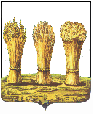                             ПЕНЗЕНСКАЯ ГОРОДСКАЯ ДУМА____________________________________________________________________                                                         РЕШЕНИЕ                            	                                                                                         № ________    О внесении изменений в решение Пензенской городскойДумы от 23.12.2022 № 787-45/7 «О бюджете города Пензы на 2023 год и плановый период 2024 и 2025 годов»На основании писем главных распорядителей бюджетных средств: Администрации города Пензы от 15.03.2023 № ОД 2-1-186,  Финансового управления города Пензы от 15.03.2023 б/н, Администрации Железнодорожного района города Пензы от 07.04.2023 № 01-4-315/1 Администрации Ленинского района города Пензы от 15.03.2023 № 678/1, Администрации Октябрьского района города Пензы от 07.04.2023 № 02-03-509, Администрации Первомайского района города Пензы от 07.04.2023 № 710,  Управления градостроительства и архитектуры города Пензы от 15.03.2023 № 78, от 15.03.2023 №81/1, Управления жилищно-коммунального хозяйства города Пензы от 15.03.2023 № 1224/5, Управления муниципального имущества города Пензы от 10.02.2023 № 5-14-36, от 15.03.2023 № 5-14-054,  Социальное управления города Пензы от 15.03.2023 № 14/428, от 10.04.2023 № 14/598, Управления культуры города Пензы от 15.03.2023 № 271/1, Комитета по физической культуре, спорту и молодежной политике города Пензы от 14.03.2023 № 207/1, Управления образования города Пензы от 15.03.2023 № 780/01-01-28, от 07.04.2023 № 1141/01-01-28, уведомлений Министерства финансов Пензенской области от 06.03.2023 № 349, от 09.03.2023 №№ 2865, 2898, 2904, 2943, 2947, 2962, от 10.03.2023 №№ 3000, 3020, 3045, от 31.03.2023 № 3163, от 02.03.2023 №2841, от 06.04.2023 №3165, и руководствуясь статьей 22 Устава города Пензы,Пензенская городская Дума решила:1. Внести в решение Пензенской городской Думы от 23.12.2022 № 787-45/7 «О бюджете города Пензы на 2023 год и плановый период 2024 и 2025 годов» (Муниципальная газета «Пенза» 2022, № 24 (спецвыпуск); 2023, №№ 2 (спецвыпуск), 4 (спецвыпуск) следующие изменения:статью 1 изложить в следующей редакции: «Статья 1. Основные характеристики бюджета города Пензы на 2023 год и плановый период 2024 и 2025 годов1. Утвердить основные характеристики бюджета города Пензы на 2023 год:1) общий объем доходов бюджета города Пензы в сумме 18 651 470,40082 тыс. рублей;2) общий объем расходов бюджета города Пензы в сумме 19 299 060,27921 тыс. рублей;3) размер резервного фонда администрации города Пензы в сумме 14 500 тыс. рублей;4) верхний предел муниципального внутреннего долга города Пензы на 1 января 2024 года в сумме 4 922 309,79882 тыс. рублей, в том числе верхний предел долга по муниципальным гарантиям города Пензы в сумме 0 рублей;5) дефицит бюджета города Пензы в сумме  647 589,87839  тыс. рублей.2. Утвердить основные характеристики бюджета города Пензы на плановый период 2024 и 2025 годов:1) общий объем доходов бюджета города Пензы на 2024 год в сумме 18 786 273,20108 тыс. рублей и на 2025 год в сумме 16 981 222,83693 тыс. рублей;2) общий объем расходов бюджета города Пензы на 2024 год в сумме 18 806 273,20108 тыс. рублей, в том числе общий объем условно утверждаемых расходов в сумме 199 743,48067 тыс. рублей и на 2025 год в сумме 16 442 762,656 тыс. рублей, в том числе общий объем условно утверждаемых расходов в сумме 663 218,71158 тыс. рублей;3) размер резервного фонда администрации города Пензы на 2024 год в сумме 6 000 тыс. рублей и на 2025 год в сумме 6 000 тыс. рублей;4) верхний предел  муниципального внутреннего долга города Пензы на 1 января  2025 года в  сумме  4 922 309,79882 тыс. рублей, в том  числе верхний предел долга по муниципальным гарантиям города Пензы в сумме 0 рублей  и  на 1 января 2026 года верхний предел муниципального внутреннего долга  города  Пензы в сумме 4 363 849,61789 тыс. рублей, в том числе верхний предел долга по муниципальным гарантиям города Пензы в сумме 0 рублей;5) дефицит бюджета города Пензы на 2024 год в сумме 20 000,00тыс. рублей, профицит бюджета  на 2025 год в сумме 538 460,18093 тыс. рублей.»;статью 5 изложить в следующей редакции:«Статья 5. Безвозмездные поступления в бюджет города Пензы	Утвердить объем безвозмездных поступлений в бюджет города Пензы на 2023 год и плановый период 2024 и 2025 годов согласно приложению № 3 к настоящему решению, из них объем межбюджетных трансфертов в 2023 году - в сумме 11 404 190,48845 тыс. рублей, в 2024 году – в сумме 11 178 510,70108 тыс. рублей, в 2025 году – в сумме  9 000 703,23693 тыс. рублей.»;3) в статье 6 пункт 1 части 1 изложить в следующей редакции:«1) общий объем бюджетных ассигнований, направляемых на исполнение публичных нормативных обязательств на 2023 год в сумме 1 955 124,283 тыс. рублей, на 2024 год в сумме 1 609 031,22 тыс. рублей и на 2025 год в сумме 1 577 463,02 тыс. рублей;»;4) часть 1 статьи 7 изложить в следующей редакции:«1. В соответствии со статьей 11 Положения о бюджете и бюджетном процессе в городе Пензе, утвержденного решением Пензенской городской Думы от 29 февраля 2008 года № 893-43/4, в пределах общего объема расходов, установленного статьей 1 настоящего решения, утвердить объем бюджетных ассигнований муниципального дорожного фонда города Пензы:на 2023 год в сумме  2 071 545,78258 тыс. рублей;на 2024 год в сумме  1 895 928,79 тыс.рублей;     на 2025 год в сумме  1 094 725,7 тыс.рублей.»;	5) часть 4 статьи 9 изложить в следующей редакции:«4. Установить в соответствии с пунктом 3 статьи 217 Бюджетного кодекса Российской Федерации, что основанием для внесения в 2023 году изменений в показатели сводной бюджетной росписи бюджета города Пензы является перераспределение зарезервированных средств в составе утвержденных бюджетных ассигнований на 2023 год и плановый период 2024 и 2025 годов, предусмотренных по подразделу «Другие общегосударственные вопросы» раздела «Общегосударственные вопросы» классификации расходов бюджетов на 2023 год в сумме 72 647,52559 тыс.рублей в случае исполнения судебных актов органами местного самоуправления города Пензы, муниципальными казенными, бюджетными и автономными учреждениями города Пензы.»;36) Приложение № 1 изложить в  следующей редакции:                                                                                                                                                           «Приложение № 1                                                                                                                                                                                               к решению городской Думы                                                                                                                                                                      от 23.12.2022 № 787-45/7Источники финансирования дефицита бюджета города Пензы на 2023год и плановый период 2024 и 2025 годов                                                                                                                                                                                                                      (тыс. рублей)»;7) Приложение № 3 изложить в  следующей редакции:                                                                                                                                                              «Приложение № 3                                                                                                                                                                                               к решению городской Думы                                                                                                                                                                     от 23.12.2022 №787-45/7                                                                                                                                                                                                          Объем безвозмездных поступлений в бюджет города Пензы на 2023 год и плановый период 2024 и 2025 годов (тыс.рублей)»;          8) Приложение № 4 изложить в  следующей редакции:                                                                                                                                                                                                                                                                                                                                        «Приложение № 4    к решению городской Думы                                                                                                                                                                        от 23.12.2022 № 787-45/7Распределение бюджетных ассигнований по разделам, подразделам, целевым статьям (муниципальным программам, ведомственной целевой программе и непрограммным направлениям деятельности), группам и подгруппам видов расходов классификации расходов бюджета города Пензы на 2023 год и плановый период 2024 и 2025 годов(тыс.рублей)»;9) Приложение № 5 изложить в  следующей редакции:                                                                                                                                                                            «Приложение № 5                                                                                к решению городской Думы                                                                                                                                                                         от 23.12.2022 № 787-45/7Ведомственная структура расходов бюджета города Пензы на 2023 год и плановый период 2024 и 2025 годов(тыс.рублей)»;10) Приложение № 6 изложить в  следующей редакции:                                                                                                                                                                            «Приложение № 6                                                                                          к решению городской Думы                                                                                                                                                                         от 23.12.2022 № 787-45/7Распределение бюджетных ассигнований по целевым статьям (муниципальным программам, ведомственной целевой программе и непрограммным направлениям деятельности), группам видов расходов, подгруппам видов расходов, разделам, подразделам классификации расходов бюджета города Пензы на 2023 год и плановый период 2024 и 2025 годов(тыс.рублей)».3202. Настоящее решение опубликовать в муниципальной газете «Пенза» не позднее десяти дней после его подписания.3. Настоящее решение вступает в силу на следующий день после его официального опубликования.Председатель Пензенской городской Думы                                          В.Б.Мутовкин Глава города Пензы                                    			               А.Н. БасенкоНаименованиеКод2023 год2024 год2025 годКредиты кредитных организаций в валюте Российской Федерации000 01 02 00 00 00 0000 00000-126,84760Привлечение кредитов от кредитных организаций в валюте Российской Федерации000 01 02 00 00 00 0000 7001420462,135351830000,0126720,75240Привлечение городскими округами кредитов от кредитных организаций в валюте Российской Федерации992 01 02 00 00 04 0000 7101420462,135351830000,0126720,75240Погашение кредитов, предоставленных кредитными организациями в валюте Российской Федерации000 01 02 00 00 00 0000 800-1420462,13535-1830000,0-126847,6Погашение городскими округами кредитов от кредитных организаций в валюте Российской Федерации992 01 02 00 00 04 0000 810-1420462,13535-1830000,0-126847,6Бюджетные кредиты из других бюджетов бюджетной системы Российской Федерации 000 01 03 00 00 00 0000 0000--558333,33333Привлечение бюджетных кредитов из других бюджетов бюджетной системы Российской Федерации в валюте Российской Федерации000 01 03 01 00 00 0000 7001500000,0--Привлечение кредитов из других бюджетов бюджетной системы Российской Федерации бюджетами городских округов в валюте Российской Федерации 901 01 03 01 00 04 0000 7101500000,0--Погашение бюджетных кредитов, полученных из других бюджетов бюджетной системы Российской Федерации в валюте Российской Федерации000 01 03 01 00 00 0000 800-1500000,0--Погашение бюджетами городских округов кредитов из других бюджетов бюджетной системы Российской Федерации в валюте Российской Федерации901 01 03 01 00 04 0000 810-1500000,0--Погашение бюджетного кредита, полученного из бюджета Пензенской области для погашения долговых обязательств по рыночным заимствованиям992 01 03 01 00 04 2900 810---558333,33333Изменение остатков средств на счетах по учету средств бюджетов000 01 05 00 00 00 0000 000647589,8783920000,020000,0Увеличение прочих остатков денежных средств бюджетов городских округов992 01 05 02 01 04 0000 510-21571932,53617-20616273,20108-17107943,58933Уменьшение прочих остатков денежных средств бюджетов городских округов992 01 05 02 01 04 0000 61022219522,4145620636273,2010817127943,58933Всего647589,8783920000,0-538460,18093КодВиды доходовСумма на 2023 годСумма на 2024 годСумма на 2025 год000  2  00  00000  00  0000  000Безвозмездные поступления11 403 882,8008211 178 510,701089 000 703,23693000  2  02  00000  00  0000  000Безвозмездные поступления от других бюджетов бюджетной системы Российской Федерации11 404 190,4884511 178 510,701089 000 703,23693000  2  02  10000  00  0000  150Дотации бюджетам бюджетной системы Российской Федерации115 360,7944955 184,836 502,60391000 2  02  15002  00  0000  150Дотации бюджетам на поддержку мер по обеспечению сбалансированности бюджетов115 360,7944955 184,836 502,60391000  2  02  15002  04  0000  150Дотации  бюджетам городских округов на поддержку мер по обеспечению сбалансированности бюджетов115 360,7944955 184,836 502,60391000  2  02  20000  00  0000  150Субсидии бюджетам бюджетной системы Российской Федерации (межбюджетные субсидии)3 514 516,13933 252 690,58508869 415,16002000  2  02  20299  00  0000  150Субсидии бюджетам муниципальных образований на обеспечение мероприятий по переселению граждан из аварийного жилищного фонда, в том числе переселению граждан из аварийного жилищного фонда с учетом необходимости развития малоэтажного жилищного строительства, за счет средств, поступивших от публично-правовой компании "Фонд развития территорий"734 921,07348260 698,963340,0000  2  02  20299  04  0000  150Субсидии бюджетам городских округов на обеспечение мероприятий по переселению граждан из аварийного жилищного фонда, в том числе переселению граждан из аварийного жилищного фонда с учетом необходимости развития малоэтажного жилищного строительства, за счет средств, поступивших от публично-правовой компании "Фонд развития территорий"734 921,07348260 698,963340,0000 2 02 20302 00 0000 150Субсидии бюджетам  на обеспечение мероприятий по переселению граждан из аварийного жилищного фонда за счет средств, поступивших от государственной корпорации – Фонда содействия реформированию жилищно-коммунального хозяйства8 597,936212 633,323830,0000 2 02 20302 04 0000 150          Субсидии бюджетам городских округов на обеспечение мероприятий по переселению граждан из аварийного жилищного фонда, в том числе переселению граждан из аварийного жилищного фонда с учетом необходимости развития малоэтажного жилищного строительства, за счет средств бюджетов8 597,936212 633,323830,0000 2 02 25021 00 0000 150Субсидии бюджетам на реализацию мероприятий по стимулированию программ развития жилищного строительства субъектов Российской Федерации155 941,6147 415,690,0000 2 02 25021 04 0000 150Субсидии бюджетам городских округов на реализацию мероприятий по стимулированию программ развития жилищного строительства субъектов РФ 155 941,6147 415,690,0000 2 02 25179 00 0000 150Субсидии бюджетам на проведение мероприятий по обеспечению деятельности советников директора по воспитанию и взаимодействию с детскими общественными объединениями в общеобразовательных организациях15 204,8183214 987,8771814 987,87718000 2 02 25179 04 0000 150Субсидии бюджетам городских округов на проведение мероприятий по обеспечению деятельности советников директора по воспитанию и взаимодействию с детскими общественными объединениями в общеобразовательных организациях15 204,8183214 987,8771814 987,87718000 2 02 25229 00 0000 150Субсидии бюджетам на приобретение спортивного оборудования и инвентаря для приведения организаций спортивной подготовки в нормативное состояние4 644,8410,00,0000 2 02 25229 04 0000 150Субсидии бюджетам городских округов на приобретение спортивного оборудования и инвентаря для приведения организаций спортивной подготовки в нормативное состояние4 644,8410,00,0000 2 02 25299 00 0000 150Субсидии бюджетам на софинансирование расходных обязательств субъектов Российской Федерации, связанных с реализацией федеральной целевой программы "Увековечение памяти погибших при защите Отечества на 2019 - 2024 годы"2 300,00,00,0000 2 02 25299 04 0000 150Субсидии бюджетам городских округов на софинансирование расходных обязательств субъектов Российской Федерации, связанных с реализацией федеральной целевой программы "Увековечение памяти погибших при защите Отечества на 2019 - 2024 годы"2 300,00,00,0000 2 02 25304 00 0000 150Субсидии бюджетам на организацию бесплатного горячего питания обучающихся, получающих начальное общее образование в государственных и муниципальных образовательных организациях258 770,29348258 770,29348259 154,45106000 2 02 25304 04 0000 150Субсидии бюджетам городских округов на организацию бесплатного горячего питания обучающихся, получающих начальное общее образование в государственных и муниципальных образовательных организациях258 770,29348258 770,29348259 154,45106000 2 02 25305 00 0000 150Субсидии бюджетам на создание новых мест в общеобразовательных организациях в связи с ростом числа обучающихся, вызванным демографическим фактором804 420,11 043 285,20,0000 2 02 25305 04 0000 150Субсидии бюджетам городских округов на создание новых мест в общеобразовательных организациях в связи с ростом числа обучающихся, вызванным демографическим фактором804 420,11 043 285,20,0000 2 02 25394 00 0000 150Субсидии бюджетам на приведение в нормативное состояние автомобильных дорог и искусственных дорожных сооружений в рамках реализации национального проекта"Безопасные качественные дороги"43 750,035 000,00,0000 2 02 25394 04 0000 150Субсидии бюджетам городских округов на приведение в нормативное состояние автомобильных дорог и искусственных дорожных сооружений в рамках реализации национального проекта"Безопасные качественные дороги"43 750,035 000,0 0,0000 2 02 25497 00 0000 150Субсидии бюджетам на реализацию мероприятий по обеспечению жильем молодых семей19 458,6220314 936,3837915 298,60208000 2 02 25497 04 0000 150Субсидии бюджетам городских округов на реализацию мероприятий по обеспечению жильем молодых семей19 458,6220314 936,3837915 298,60208000 2 02 25511 00 0000 150Субсидии бюджетам на проведение комплексных кадастровых работ0,00,031 250,9000 2 02 25511 04 0000 150Субсидии бюджетам городских округов на проведение комплексных кадастровых работ0,00,031 250,9000 2 02 25517 00 0000 150Субсидии бюджетам на поддержку творческой деятельности и техническое оснащение детских и кукольных театров878,804350,00,0000 2 02 25517 04 0000 150 Субсидии бюджетам городских округов на поддержку творческой деятельности и техническое оснащение детских и кукольных театров878,804350,00,0000 2 02 25519 00 0000 150Субсидии бюджетам на поддержку отрасли культуры36 200,45751 682,95751 684,9297000 2 02 25519 04 0000 150Субсидии бюджетам городских округов на поддержку отрасли культуры36 200,45751 682,95751 684,9297000 2 02 25555 00 0000 150Субсидии бюджетам на реализацию программ формирования современной городской среды85 858,5858695 959,595960,0000 2 02 25555 04 0000 150Субсидии бюджетам городских округов на реализацию программ формирования современной городской среды85 858,5858695 959,595960,0000 2 02 25750 00 0000 150Субсидии бюджетам на реализацию мероприятий по модернизации школьных систем образования282 422,955 778,855 778,8000 2 02 25750 04 0000 150Субсидии бюджетам городских округов на реализацию мероприятий по модернизации школьных систем образования282 422,955 778,855 778,8000 2 02 27139 00 0000 150Субсидии бюджетам на софинансирование капитальных вложений в объекты государственной (муниципальной) собственности в рамках создания и модернизации объектов спортивной инфраструктуры региональной собственности (муниципальной собственности) для занятий физической культурой и спортом0,081 960,10,0000 2 02 27139 04 0000 150Субсидии бюджетам городских округов на софинансирование капитальных вложений в объекты государственной (муниципальной) собственности в рамках создания и модернизации объектов спортивной инфраструктуры региональной собственности (муниципальной собственности) для занятий физической культурой и спортом0,081960,10,0000  2  02  29900  00 0000 150Субсидии бюджетам субъектов Российской Федерации (муниципальных образований) из бюджета субъекта Российской Федерации (местного бюджета)38 793,025790,00,0000 2  02   29900  04  0000  150 Субсидии бюджетам городских округов из местных бюджетов38 793,025790,00,0000  2  02  29999  00  0000  150Прочие субсидии1 022 353,081281 239 581,4491 259,6000  2  02  29999  04  0000  150Прочие субсидии бюджетам городских округов1 022 353,081281 239 581,4491 259,6000  2  02  30000  00  0000  150Субвенции бюджетам бюджетной системы Российской Федерации7 469 033,137277 699 552,5167 921 905,873000  2  02  30022  00  0000  150Субвенции бюджетам муниципальных образований на предоставление гражданам субсидий на оплату жилого помещения и коммунальных услуг87 957,14111 547,0115 973,4000  2  02  30022  04  0000  150Субвенции бюджетам городских округов на предоставление гражданам субсидий на оплату жилого помещения и коммунальных услуг87 957,14111 547,0115 973,4000  2  02  30024  00  0000  150Субвенции местным бюджетам на выполнение передаваемых полномочий субъектов Российской Федерации6 723 427,198277 120 558,427 409 848,82000  2  02  30024  04  0000  150Субвенции бюджетам городских округов на выполнение передаваемых полномочий субъектов Российской Федерации6 723 427,198277 120 558,427 409 848,82000  2  02  35082  00  0000 150Субвенции бюджетам муниципальных образований на предоставление жилых помещений детям-сиротам и детям, оставшимся без попечения родителей, лицам из их числа по договорам найма специализированных жилых помещений291 730,1215 075,1215 075,1000  2  02  35082  04  0000 150Субвенции бюджетам городских округов на предоставление жилых помещений детям-сиротам и детям, оставшимся без попечения родителей, лицам из их числа по договорам найма специализированных жилых помещений291 730,1215 075,1215 075,1000 2 02 35084 00 0000 150Субвенции бюджетам муниципальных образований на осуществление ежемесячной денежной выплаты, назначаемой в случае рождения третьего ребенка или последующих детей до достижения ребенком возраста трех лет227 636,001111 605,644 256,0000 2 02 35084 04 0000 150Субвенции бюджетам городских округов на осуществление ежемесячной денежной выплаты, назначаемой в случае рождения третьего ребенка или последующих детей до достижения ребенком возраста трех лет227 636,001111 605,644 256,0000  2  0 2 35120 00 0000 150Субвенции бюджетам  на осуществление полномочий по составлению (изменению) списков кандидатов в присяжные  заседатели федеральных судов общей юрисдикции в Российской Федерации3,73,83,5000  2  0 2 35120 04 0000 150Субвенции бюджетам городских округов на осуществление полномочий по составлению (изменению) списков кандидатов в присяжные  заседатели федеральных судов общей юрисдикции в Российской Федерации3,73,83,5000 2 02 35404 00 0000 150Субвенции бюджетам муниципальных образований на оказание государственной социальной помощи на основании социального контракта отдельным категориям граждан133 802,097136 481,696132 458,453000 2 02 35404 04 0000 150Субвенции бюджетам городских округов на оказание государственной социальной помощи на основании социального контракта отдельным категориям граждан133 802,097136 481,696132 458,453000 2 02 35462 00 0000 150Субвенции бюджетам муниципальных образований на компенсацию отдельным категориям граждан оплаты взноса на капитальный ремонт общего имущества в многоквартирном доме4 476,9014 280,94 290,6000 2 02 35462 04 0000 150Субвенции бюджетам городских округов на компенсацию отдельным категориям граждан оплаты взноса на капитальный ремонт общего имущества в многоквартирном доме4 476,9014 280,94 290,6000 2 02 40000 00 0000 150Иные межбюджетные трансферты305 280,41739171 082,8172 879,6000 2 18 00000 04 0000 150Доходы бюджетов городских округов от возврата бюджетами бюджетной системы Российской Федерации остатков субсидий, субвенций и иных межбюджетных трансфертов, имеющих целевое назначение, прошлых лет, а также от возврата организациями остатков субсидий прошлых лет12 369,636430,00,0000 2 18 04000 04 0000 150Доходы бюджетов городских округов от возврата организациями остатков субсидий прошлых лет12 369,636430,00,0000 2 19 00000 04 0000 150Возврат остатков субсидий, субвенций и иных межбюджетных трансфертов, имеющих целевое назначение, прошлых лет из бюджетов городских округов-12 677,324060,00,0000 2 19 06010 04 0000 150Возврат прочих остатков субсидий, субвенций и иных межбюджетных трансфертов, имеющих целевое назначение, прошлых лет из бюджетов городских округов-12 677,324060,00,0НаименованиеРзПрЦСPВРБюджет на 2023 годБюджет на 2024 годБюджет на 2025 годОБЩЕГОСУДАРСТВЕННЫЕ ВОПРОСЫ010000 0 00 00000000802041,32811765194,67 739455,47 Функционирование высшего должностного лица субъекта Российской Федерации и муниципального образования010200 0 00 000000003819,14014,24174,8Глава муниципального образования010291 0 00 000000003819,14014,24174,8Реализация органами местного самоуправления муниципальных функций010291 1 00 000000003819,14014,24174,8Руководство и управление в сфере установленных функций010291 1 00 880000003819,14014,24174,8Расходы на выплаты по оплате труда работников органов местного самоуправления010291 1 00 881000003819,14014,24174,8Расходы на выплаты персоналу в целях обеспечения выполнения функций государственными (муниципальными) органами, казенными учреждениями, органами управления государственными внебюджетными фондами010291 1 00 881001003819,14014,24174,8Расходы на выплаты персоналу государственных (муниципальных) органов010291 1 00 881001203819,14014,24174,8Функционирование законодательных (представительных) органов государственной власти и представительных органов муниципальных образований010300 0 00 0000000055688,657461,658891,6Председатель представительного органа 
муниципального образования010392 0 00 000000003818,84013,94174,5Реализация органами местного самоуправления муниципальных функций010392 1 00 000000003818,84013,94174,5Руководство и управление в сфере установленных функций010392 1 00 880000003818,84013,94174,5Расходы на выплаты по оплате труда работников органов местного самоуправления010392 1 00 881000003818,84013,94174,5Расходы на выплаты персоналу в целях обеспечения выполнения функций государственными (муниципальными) органами, казенными учреждениями, органами управления государственными внебюджетными фондами010392 1 00 881001003818,84013,94174,5Расходы на выплаты персоналу государственных (муниципальных) органов010392 1 00 881001203818,84013,94174,5Депутаты представительного органа муниципального образования010394 0 00 000000003570,93753,43903,4Реализация органами местного самоуправления муниципальных функций010394 1 00 000000003570,93753,43903,4Руководство и управление в сфере установленных функций010394 1 00 880000003570,93753,43903,4Расходы на выплаты по оплате труда работников органов местного самоуправления010394 1 00 881000003570,93753,43903,4Расходы на выплаты персоналу в целях обеспечения выполнения функций государственными (муниципальными) органами, казенными учреждениями, органами управления государственными внебюджетными фондами010394 1 00 881001003570,93753,43903,4Расходы на выплаты персоналу государственных (муниципальных) органов010394 1 00 881001203570,93753,43903,4Обеспечение деятельности органов местного самоуправления010395 0 00 0000000048298,949694,350813,7Реализация органами местного самоуправления муниципальных функций010395 1 00 0000000048298,949694,350813,7Руководство и управление в сфере установленных функций010395 1 00 8800000048298,949694,350813,7Расходы на выплаты по оплате труда работников органов местного самоуправления010395 1 00 8810000026578 27936,729056,1Расходы на выплаты персоналу в целях обеспечения выполнения функций государственными (муниципальными) органами, казенными учреждениями, органами управления государственными внебюджетными фондами010395 1 00 8810010026578 27936,729056,1Расходы на выплаты персоналу государственных (муниципальных) органов010395 1 00 8810012026578 27936,729056,1Расходы на обеспечение функций органов местного самоуправления010395 1 00 8820000021720,921757,621757,6Расходы на выплаты персоналу в целях обеспечения выполнения функций государственными (муниципальными) органами, казенными учреждениями, органами управления государственными внебюджетными фондами010395 1 00 88200100487,1396 396 Расходы на выплаты персоналу государственных (муниципальных) органов010395 1 00 88200120487,1396 396 Закупка товаров, работ и услуг для обеспечения государственных (муниципальных) нужд010395 1 00 8820020021233,821361,621361,6Иные закупки товаров, работ и услуг для обеспечения государственных (муниципальных) нужд010395 1 00 8820024021233,821361,621361,6Функционирование Правительства Российской Федерации, высших исполнительных органов государственной власти субъектов Российской Федерации, местных администраций010400 0 00 00000000178934,55 186822 193304,7Обеспечение деятельности органов местного самоуправления010495 0 00 00000000178934,55 186822 193304,7Реализация органами местного самоуправления муниципальных функций010495 1 00 00000000175174,85 182887,2189221,3Руководство и управление в сфере установленных функций010495 1 00 88000000175174,85 182887,2189221,3Расходы на выплаты по оплате труда работников органов местного самоуправления010495 1 00 88100000141322 148774,8154735,9Расходы на выплаты персоналу в целях обеспечения выполнения функций государственными (муниципальными) органами, казенными учреждениями, органами управления государственными внебюджетными фондами010495 1 00 88100100141257,7148774,8154735,9Расходы на выплаты персоналу государственных (муниципальных) органов010495 1 00 88100120141257,7148774,8154735,9Социальное обеспечение и иные выплаты населению010495 1 00 8810030064,30 0 Социальные выплаты гражданам, кроме публичных нормативных социальных выплат010495 1 00 8810032064,30 0 Расходы на обеспечение функций органов местного самоуправления010495 1 00 8820000033852,85 34112,434485,4Расходы на выплаты персоналу в целях обеспечения выполнения функций государственными (муниципальными) органами, казенными учреждениями, органами управления государственными внебюджетными фондами010495 1 00 882001001050 0 0 Расходы на выплаты персоналу государственных (муниципальных) органов010495 1 00 882001201050 0 0 Закупка товаров, работ и услуг для обеспечения государственных (муниципальных) нужд010495 1 00 8820020030639,35 31954,932327,9Иные закупки товаров, работ и услуг для обеспечения государственных (муниципальных) нужд010495 1 00 8820024030639,35 31954,932327,9Иные бюджетные ассигнования010495 1 00 882008002163,52157,52157,5Исполнение судебных актов010495 1 00 88200830174,50 0 Уплата налогов, сборов и иных платежей010495 1 00 882008501989 2157,52157,5Межбюджетные трансферты010495 3 00 000000003759,73934,84083,4Субвенции на исполнение государственных полномочий по управлению охраной труда010495 3 00 740200002992,33136,63255,5Расходы на выплаты персоналу в целях обеспечения выполнения функций государственными (муниципальными) органами, казенными учреждениями, органами управления государственными внебюджетными фондами010495 3 00 740201002847,42992,83112,6Расходы на выплаты персоналу государственных (муниципальных) органов010495 3 00 740201202847,42992,83112,6Закупка товаров, работ и услуг для обеспечения государственных (муниципальных) нужд010495 3 00 74020200144,9143,8142,9Иные закупки товаров, работ и услуг для обеспечения государственных (муниципальных) нужд010495 3 00 74020240144,9143,8142,9Субвенции на исполнение государственных полномочий Пензенской области по созданию и организации комиссий по делам несовершеннолетних и защите их прав010495 3 00 75510000748,4784,2813,9Расходы на выплаты персоналу в целях обеспечения выполнения функций государственными (муниципальными) органами, казенными учреждениями, органами управления государственными внебюджетными фондами010495 3 00 75510100711,8748,3778 Расходы на выплаты персоналу государственных (муниципальных) органов010495 3 00 75510120711,8748,3778 Закупка товаров, работ и услуг для обеспечения государственных (муниципальных) нужд010495 3 00 7551020036,635,935,9Иные закупки товаров, работ и услуг для обеспечения государственных (муниципальных) нужд010495 3 00 7551024036,635,935,9Субвенции на исполнение государственных полномочий по предоставлению жилых помещений детям-сиротам и детям, оставшимся без попечения родителей, лицам из числа детей-сирот и детей, оставшихся без попечения родителей, лицам, которые относились к категории детей-сирот и детей, оставшихся без попечения родителей, лиц из числа детей-сирот и детей, оставшихся без попечения родителей, и достигли возраста 23 лет, по договорам найма специализированных жилых помещений010495 3 00 R082000019 14 14 Закупка товаров, работ и услуг для обеспечения государственных (муниципальных) нужд010495 3 00 R082020019 14 14 Иные закупки товаров, работ и услуг для обеспечения государственных (муниципальных) нужд010495 3 00 R082024019 14 14 Судебная система010500 0 00 000000003,73,83,5Непрограммные направления деятельности в области общегосударственных вопросов010598 0 00 000000003,73,83,5Межбюджетные трансферты010598 3 00 000000003,73,83,5Осуществление полномочий по составлению (изменению) списков кандидатов в присяжные заседатели федеральных судов общей юрисдикции в Российской Федерации010598 3 00 512000003,73,83,5Закупка товаров, работ и услуг для обеспечения государственных (муниципальных) нужд010598 3 00 512002003,73,83,5Иные закупки товаров, работ и услуг для обеспечения государственных (муниципальных) нужд010598 3 00 512002403,73,83,5Обеспечение деятельности финансовых, налоговых и таможенных органов и органов финансового (финансово-бюджетного) надзора010600 0 00 0000000079778,382836,485976,3Ведомственная целевая программа "Эффективное управление муниципальными финансами города Пензы на 2023-2025 годы"010620 0 00 0000000064884,167749,870318,7Основное мероприятие "Руководство и управление в сфере установленных функций"010620 0 03 0000000064884,167749,870318,7Руководство и управление в сфере установленных функций010620 0 03 8800000064884,167749,870318,7Расходы на выплаты по оплате труда работников органов местного самоуправления010620 0 03 8810000061100,264222,366791,2Расходы на выплаты персоналу в целях обеспечения выполнения функций государственными (муниципальными) органами, казенными учреждениями, органами управления государственными внебюджетными фондами010620 0 03 8810010061100,264222,366791,2Расходы на выплаты персоналу государственных (муниципальных) органов010620 0 03 8810012061100,264222,366791,2Расходы на обеспечение функций органов местного самоуправления010620 0 03 882000003783,93527,53527,5Расходы на выплаты персоналу в целях обеспечения выполнения функций государственными (муниципальными) органами, казенными учреждениями, органами управления государственными внебюджетными фондами010620 0 03 8820010020 0 0 Расходы на выплаты персоналу государственных (муниципальных) органов010620 0 03 8820012020 0 0 Закупка товаров, работ и услуг для обеспечения государственных (муниципальных) нужд010620 0 03 882002003713,93482,53482,5Иные закупки товаров, работ и услуг для обеспечения государственных (муниципальных) нужд010620 0 03 882002403713,93482,53482,5Иные бюджетные ассигнования010620 0 03 8820080050 45 45 Уплата налогов, сборов и иных платежей010620 0 03 8820085050 45 45 Руководитель контрольно-счетной палаты муниципального образования и его заместители010693 0 00 000000003047,93203,43331,7Реализация органами местного самоуправления муниципальных функций010693 1 00 000000003047,93203,43331,7Руководство и управление в сфере установленных функций010693 1 00 880000003047,93203,43331,7Расходы на выплаты по оплате труда работников органов местного самоуправления010693 1 00 881000003047,93203,43331,7Расходы на выплаты персоналу в целях обеспечения выполнения функций государственными (муниципальными) органами, казенными учреждениями, органами управления государственными внебюджетными фондами010693 1 00 881001003047,93203,43331,7Расходы на выплаты персоналу государственных (муниципальных) органов010693 1 00 881001203047,93203,43331,7Обеспечение деятельности органов местного самоуправления010695 0 00 000000008090,97943,78220 Реализация органами местного самоуправления муниципальных функций010695 1 00 000000008090,97943,78220 Руководство и управление в сфере установленных функций010695 1 00 880000008090,97943,78220 Расходы на выплаты по оплате труда работников органов местного самоуправления010695 1 00 881000006779,37133,77410 Расходы на выплаты персоналу в целях обеспечения выполнения функций государственными (муниципальными) органами, казенными учреждениями, органами управления государственными внебюджетными фондами010695 1 00 881001006779,37133,77410 Расходы на выплаты персоналу государственных (муниципальных) органов010695 1 00 881001206779,37133,77410 Расходы на обеспечение функций органов местного самоуправления010695 1 00 882000001311,6810 810 Расходы на выплаты персоналу в целях обеспечения выполнения функций государственными (муниципальными) органами, казенными учреждениями, органами управления государственными внебюджетными фондами010695 1 00 8820010051,60 0 Расходы на выплаты персоналу государственных (муниципальных) органов010695 1 00 8820012051,60 0 Закупка товаров, работ и услуг для обеспечения государственных (муниципальных) нужд010695 1 00 882002001260 810 810 Иные закупки товаров, работ и услуг для обеспечения государственных (муниципальных) нужд010695 1 00 882002401260 810 810 Аудиторы контрольно-счетной палаты муниципального образования010697 0 00 000000003755,43939,54105,9Реализация органами местного самоуправления муниципальных функций010697 1 00 000000003755,43939,54105,9Руководство и управление в сфере установленных функций010697 1 00 880000003755,43939,54105,9Расходы на выплаты по оплате труда работников органов местного самоуправления010697 1 00 881000003755,43939,54105,9Расходы на выплаты персоналу в целях обеспечения выполнения функций государственными (муниципальными) органами, казенными учреждениями, органами управления государственными внебюджетными фондами010697 1 00 881001003755,43939,54105,9Расходы на выплаты персоналу государственных (муниципальных) органов010697 1 00 881001203755,43939,54105,9Обеспечение проведения выборов и референдумов010700 0 00 000000000 47883,60 Другие вопросы в области деятельности органов местного самоуправления010796 0 00 000000000 47883,60 Реализация органами местного самоуправления муниципальных функций01 0796 1 00 000000000 47883,60 Проведение выборов в представительные органы местного самоуправления010796 1 00 230600000 47883,60 Иные бюджетные ассигнования010796 1 00 230608000 47883,60 Специальные расходы010796 1 00 230608800 47883,60 Резервные фонды011100 0 00 0000000014500 6000 6000 Другие вопросы в области деятельности органов местного самоуправления011196 0 00 0000000014500 6000 6000 Реализация органами местного самоуправления муниципальных функций011196 1 00 0000000014500 6000 6000 Резервные фонды местных администраций011196 1 00 2310000014500 6000 6000 Иные бюджетные ассигнования011196 1 00 2310080014500 6000 6000 Резервные средства011196 1 00 2310087014500 6000 6000 Другие общегосударственные вопросы011300 0 00 00000000469317,07811380173,07 391104,57 Муниципальная программа "Социальная поддержка и социальное обслуживание граждан в городе Пензе на 2020 - 2026 годы"011301 0 00 000000003845,14125,14405,1Подпрограмма "Предоставление мер социальной поддержки отдельным категориям граждан"011301 1 00 000000003845,14125,14405,1Основное мероприятие "Предоставление денежных выплат гражданам, имеющим звание "Почетный гражданин города Пензы"011301 1 03 000000003845,14125,14405,1Расходы на предоставление денежных выплат гражданам, имеющим звание "Почетный гражданин города Пензы"011301 1 03 200300003845,14125,14405,1Закупка товаров, работ и услуг для обеспечения государственных (муниципальных) нужд011301 1 03 200302005,15,15,1Иные закупки товаров, работ и услуг для обеспечения государственных (муниципальных) нужд011301 1 03 200302405,15,15,1Социальное обеспечение и иные выплаты населению011301 1 03 200303003840 4120 4400 Иные выплаты населению 011301 1 03 200303603840 4120 4400 Муниципальная программа "Обеспечение управления муниципальной собственностью города Пензы на 2020 - 2026 годы"011306 0 00 00000000136630,5138902,9141183 Основное мероприятие "Приватизация муниципального имущества и проведение предпродажной подготовки объектов приватизации"011306 0 01 00000000435,8435,8435,8Расходы на приватизацию муниципального имущества и проведение предпродажной подготовки объектов приватизации011306 0 01 80140000435,8435,8435,8Закупка товаров, работ и услуг для обеспечения государственных (муниципальных) нужд011306 0 01 80140200435,8435,8435,8Иные закупки товаров, работ и услуг для обеспечения государственных (муниципальных) нужд011306 0 01 80140240435,8435,8435,8Основное мероприятие "Проведение технической инвентаризации и паспортизации объектов недвижимости"011306 0 02 000000001241,11241,11241,1Расходы на проведение технической инвентаризации и паспортизации объектов недвижимости011306 0 02 801100001241,11241,11241,1Закупка товаров, работ и услуг для обеспечения государственных (муниципальных) нужд011306 0 02 801102001241,11241,11241,1Иные закупки товаров, работ и услуг для обеспечения государственных (муниципальных) нужд011306 0 02 801102401241,11241,11241,1Основное мероприятие "Разработка документации для оформления права муниципальной собственности на выявленные на территории города Пензы бесхозяйные объекты инженерной инфраструктуры"011306 0 04 00000000630,3630,3630,3Расходы на разработку документации для оформления права муниципальной собственности на выявленные на территории города Пензы бесхозяйные объекты инженерной инфраструктуры011306 0 04 21920000630,3630,3630,3Закупка товаров, работ и услуг для обеспечения государственных (муниципальных) нужд011306 0 04 21920200630,3630,3630,3Иные закупки товаров, работ и услуг для обеспечения государственных (муниципальных) нужд011306 0 04 21920240630,3630,3630,3Основное мероприятие "Проведение оценки объектов муниципальной собственности"011306 0 05 000000001527,51527,51527,5Расходы на проведение оценки объектов муниципальной собственности011306 0 05 801200001527,51527,51527,5Закупка товаров, работ и услуг для обеспечения государственных (муниципальных) нужд011306 0 05 801202001527,51527,51527,5Иные закупки товаров, работ и услуг для обеспечения государственных (муниципальных) нужд011306 0 05 801202401527,51527,51527,5Основное мероприятие "Содержание имущества, находящегося в муниципальной собственности"011306 0 06 000000003062,82562,82562,8Расходы на содержание имущества, находящегося в муниципальной собственности011306 0 06 219300003062,82562,82562,8Закупка товаров, работ и услуг для обеспечения государственных (муниципальных) нужд011306 0 06 219302002714,52214,52214,5Иные закупки товаров, работ и услуг для обеспечения государственных (муниципальных) нужд011306 0 06 219302402714,52214,52214,5Иные бюджетные ассигнования011306 0 06 21930800348,3348,3348,3Уплата налогов, сборов и иных платежей011306 0 06 21930850348,3348,3348,3Основное мероприятие "Проведение оценки объектов недвижимости"011306 0 10 00000000406,7406,7406,7Расходы на проведение оценки объектов недвижимости011306 0 10 80180000406,7406,7406,7Закупка товаров, работ и услуг для обеспечения государственных (муниципальных) нужд011306 0 10 80180200406,7406,7406,7Иные закупки товаров, работ и услуг для обеспечения государственных (муниципальных) нужд011306 0 10 80180240406,7406,7406,7Основное мероприятие "Приобретение имущества в муниципальную собственность"011306 0 12 0000000072188,672188,672188,6Расходы на приобретение недвижимости в муниципальную собственность, приобретение в лизинг специализированной техники, необходимой для содержания улично-дорожной сети города Пензы011306 0 12 8017000072188,672188,672188,6Закупка товаров, работ и услуг для обеспечения государственных (муниципальных) нужд011306 0 12 8017020072188,672188,672188,6Иные закупки товаров, работ и услуг для обеспечения государственных (муниципальных) нужд011306 0 12 8017024072188,672188,672188,6Основное мероприятие "Руководство и управление в сфере установленных функций"011306 0 14 0000000057137,759910,162190,2Руководство и управление в сфере установленных функций011306 0 14 8800000057137,759910,162190,2Расходы на выплаты по оплате труда работников органов местного самоуправления011306 0 14 8810000054234,357005,759285,8Расходы на выплаты персоналу в целях обеспечения выполнения функций государственными (муниципальными) органами, казенными учреждениями, органами управления государственными внебюджетными фондами011306 0 14 8810010054234,357005,759285,8Расходы на выплаты персоналу государственных (муниципальных) органов011306 0 14 8810012054234,357005,759285,8Расходы на обеспечение функций органов местного самоуправления011306 0 14 882000002903,42904,42904,4Расходы на выплаты персоналу в целях обеспечения выполнения функций государственными (муниципальными) органами, казенными учреждениями, органами управления государственными внебюджетными фондами011306 0 14 8820010090 0 0 Расходы на выплаты персоналу государственных (муниципальных) органов011306 0 14 8820012090 0 0 Закупка товаров, работ и услуг для обеспечения государственных (муниципальных) нужд011306 0 14 882002002810,42900,42900,4Иные закупки товаров, работ и услуг для обеспечения государственных (муниципальных) нужд011306 0 14 882002402810,42900,42900,4Иные бюджетные ассигнования011306 0 14 882008003 4 4 Уплата налогов, сборов и иных платежей011306 0 14 882008503 4 4 Муниципальная программа "Модернизация, развитие жилищно-коммунального хозяйства и благоустройство города Пензы на 2020 - 2026 годы"011308 0 00 00000000400 400 400 Подпрограмма "Управление развитием отрасли жилищно-коммунального хозяйства"011308 4 00 00000000400 400 400 Основное мероприятие "Субвенция на исполнение государственных полномочий по проведению контрольных (надзорных) мероприятий при осуществлении регионального государственного лицензионного контроля за осуществлением предпринимательской деятельности по управлению многоквартирными домами"011308 4 04 00000000400 400 400 Исполнение государственных полномочий по проведению контрольных (надзорных) мероприятий при осуществлении регионального государственного лицензионного контроля за осуществлением предпринимательской деятельности по управлению многоквартирными домами011308 4 04 74630000400 400 400 Закупка товаров, работ и услуг для обеспечения государственных (муниципальных) нужд011308 4 04 74630200400 400 400 Иные закупки товаров, работ и услуг для обеспечения государственных (муниципальных) нужд011308 4 04 74630240400 400 400 Муниципальная программа "Развитие территорий, социальной и инженерной инфраструктуры в городе Пензе на 2020 - 2026 годы"011311 0 00 00000000107237,23 71814,974590,5Подпрограмма "Капитальное строительство, реконструкция и капитальный ремонт объектов города Пензы"011311 1 00 0000000038792,23 0 0 Основное мероприятие "Здание по ул. Литвинова 1А, г. Пенза"011311 1 9Ф 0000000038792,23 0 0 Расходы на здание по ул. Литвинова 1А, г. Пенза011311 1 9Ф 2865000038792,23 0 0 Закупка товаров, работ и услуг для обеспечения государственных (муниципальных) нужд011311 1 9Ф 2865020038792,23 0 0 Иные закупки товаров, работ и услуг для обеспечения государственных (муниципальных) нужд011311 1 9Ф 2865024038792,23 0 0 Подпрограмма "Управление развитием в области капитального строительства и рекламно-информационного, художественного оформления и дизайна в городе Пензе"011311 3 00 0000000068445 71814,974590,5Основное мероприятие "Руководство и управление в сфере установленных функций"011311 3 02 0000000068445 71814,974590,5Руководство и управление в сфере установленных функций011311 3 02 8800000068445 71814,974590,5Расходы на выплаты по оплате труда работников органов местного самоуправления011311 3 02 8810000065901,369271,272046,8Расходы на выплаты персоналу в целях обеспечения выполнения функций государственными (муниципальными) органами, казенными учреждениями, органами управления государственными внебюджетными фондами011311 3 02 8810010065901,369271,272046,8Расходы на выплаты персоналу государственных (муниципальных) органов011311 3 02 8810012065901,369271,272046,8Расходы на обеспечение функций органов местного самоуправления011311 3 02 882000002543,72543,72543,7Расходы на выплаты персоналу в целях обеспечения выполнения функций государственными (муниципальными) органами, казенными учреждениями, органами управления государственными внебюджетными фондами011311 3 02 88200100100 0 0 Расходы на выплаты персоналу государственных (муниципальных) органов011311 3 02 88200120100 0 0 Закупка товаров, работ и услуг для обеспечения государственных (муниципальных) нужд011311 3 02 882002002443,72543,72543,7Иные закупки товаров, работ и услуг для обеспечения государственных (муниципальных) нужд011311 3 02 882002402443,72543,72543,7Муниципальная программа "Развитие и повышение эффективности муниципальной службы в городе Пензе на 2020 - 2026 годы"011314 0 00 00000000499 499 499 Подпрограмма "Развитие муниципальной службы в городе Пензе"011314 1 00 00000000339 339 339 Основное мероприятие "Организация обучения (профессиональная подготовка, переподготовка, повышение квалификации, тренинги, семинары, стажировки) муниципальных служащих города Пензы"011314 1 01 00000000339 339 339 Расходы на организацию обучения (профессиональная подготовка, переподготовка, повышение квалификации, тренинги, семинары, стажировки) муниципальных служащих города Пензы011314 1 01 24010000339 339 339 Закупка товаров, работ и услуг для обеспечения государственных (муниципальных) нужд011314 1 01 24010200339 339 339 Иные закупки товаров, работ и услуг для обеспечения государственных (муниципальных) нужд011314 1 01 24010240339 339 339 Подпрограмма "Противодействие коррупции в городе Пензе"011314 2 00 00000000160 160 160 Основное мероприятие "Организация обучения муниципальных служащих по вопросам противодействия коррупции"011314 2 02 00000000160 160 160 Организация обучения муниципальных служащих по вопросам противодействия коррупции011314 2 02 24030000160 160 160 Закупка товаров, работ и услуг для обеспечения государственных (муниципальных) нужд011314 2 02 24030200160 160 160 Иные закупки товаров, работ и услуг для обеспечения государственных (муниципальных) нужд011314 2 02 24030240160 160 160 Муниципальная программа "Развитие территориального общественного самоуправления в городе Пензе и поддержка местных инициатив на 2020 - 2026 года"011315 0 00 0000000010700 10700 10700 Развитие системы территориального общественного самоуправления и органов общественной самодеятельности в городе Пензе011315 0 02 00000000200 200 200 Информационная и методическая поддержка территориального общественного самоуправления и органов общественной самодеятельности в городе Пензе011315 0 02 26140000200 200 200 Закупка товаров, работ и услуг для обеспечения государственных (муниципальных) нужд011315 0 02 26140200200 200 200 Иные закупки товаров, работ и услуг для обеспечения государственных (муниципальных) нужд011315 0 02 26140240200 200 200 Оказание финансовой поддержки органам общественной самодеятельности по месту жительства и территориального общественного самоуправления011315 0 05 0000000010500 10500 10500 Расходы на выплату денежного поощрения (вознаграждения) руководителям органов общественной самодеятельности населения011315 0 05 2301000010500 10500 10500 Расходы на выплаты персоналу в целях обеспечения выполнения функций государственными (муниципальными) органами, казенными учреждениями, органами управления государственными внебюджетными фондами011315 0 05 2301010010500 10500 10500 Расходы на выплаты персоналу государственных (муниципальных) органов011315 0 05 2301012010500 10500 10500 Муниципальная программа "Профилактика правонарушений на территории города Пензы в 2020 - 2026 годах"011317 0 00 00000000469,27 469,27 469,27 Подпрограмма "Профилактика правонарушений и взаимодействие с правоохранительными органами по охране общественного порядка в городе Пензе"011317 1 00 00000000188,27 188,27 188,27 Основное мероприятие "Повышение эффективности системы профилактики правонарушений в городе Пензе"011317 1 01 00000000188,27 188,27 188,27 Расходы на страхование членов народной дружины011317 1 01 2601000018,27 18,27 18,27 Закупка товаров, работ и услуг для обеспечения государственных (муниципальных) нужд011317 1 01 2601020018,27 18,27 18,27 Иные закупки товаров, работ и услуг для обеспечения государственных (муниципальных) нужд011317 1 01 2601024018,27 18,27 18,27 Расходы на организацию деятельности Советов общественности по профилактике правонарушений микрорайонов города Пензы, организацию деятельности членов народной дружины011317 1 01 2602000062 62 62 Закупка товаров, работ и услуг для обеспечения государственных (муниципальных) нужд011317 1 01 2602020062 62 62 Иные закупки товаров, работ и услуг для обеспечения государственных (муниципальных) нужд011317 1 01 2602024062 62 62 Изготовление информационных материалов (стикеров) по профилактике мошенничества и краж со счетов банковских карт граждан011317 1 01 26090000108 108 108 Закупка товаров, работ и услуг для обеспечения государственных (муниципальных) нужд011317 1 01 26090200108 108 108 Иные закупки товаров, работ и услуг для обеспечения государственных (муниципальных) нужд011317 1 01 26090240108 108 108 Подпрограмма "Профилактика терроризма и экстремизма в городе Пензе"011317 2 00 00000000110,5110,5110,5Основное мероприятие "Подготовка, размещение и распространение информационных материалов по профилактике террористических и экстремистских проявлений"011317 2 02 00000000110,5110,5110,5Подготовка, размещение и распространение информационных материалов по профилактике террористических и экстремистских проявлений011317 2 02 26070000110,5110,5110,5Закупка товаров, работ и услуг для обеспечения государственных (муниципальных) нужд011317 2 02 26070200110,5110,5110,5Иные закупки товаров, работ и услуг для обеспечения государственных (муниципальных) нужд011317 2 02 26070240110,5110,5110,5Подпрограмма "Профилактика потребления наркотических средств, алкоголизма, пьянства и табакокурения в городе Пензе"011317 3 00 00000000170,5170,5170,5Основное мероприятие "Приобретение краски для уничтожения надписей, рекламирующих незаконное распространение наркотических средств и психотропных веществ, на тротуарах, фасадах многоквартирных домов, нежилых помещений и др."011317 3 02 0000000060 60 60 Приобретение краски для уничтожения надписей, рекламирующих незаконное распространение наркотических средств и психотропных веществ, на тротуарах, фасадах многоквартирных домов, нежилых помещений011317 3 02 2606000060 60 60 Закупка товаров, работ и услуг для обеспечения государственных (муниципальных) нужд011317 3 02 2606020060 60 60 Иные закупки товаров, работ и услуг для обеспечения государственных (муниципальных) нужд011317 3 02 2606024060 60 60 Основное мероприятие "Подготовка, размещение и распространение информационных материалов по профилактике наркомании"011317 3 03 00000000110,5110,5110,5Подготовка, размещение и распространение информационных материалов по профилактике наркомании011317 3 03 26080000110,5110,5110,5Закупка товаров, работ и услуг для обеспечения государственных (муниципальных) нужд011317 3 03 26080200110,5110,5110,5Иные закупки товаров, работ и услуг для обеспечения государственных (муниципальных) нужд011317 3 03 26080240110,5110,5110,5Обеспечение деятельности органов местного самоуправления011395 0 00 00000000143805,85 149808,8155404,6Реализация органами местного самоуправления муниципальных функций011395 1 00 00000000135001,95 140575,3145822,9Руководство и управление в сфере установленных функций011395 1 00 88000000135001,95 140575,3145822,9Расходы на выплаты по оплате труда работников органов местного самоуправления011395 1 00 88100000118821,5124893,8129893,4Расходы на выплаты персоналу в целях обеспечения выполнения функций государственными (муниципальными) органами, казенными учреждениями, органами управления государственными внебюджетными фондами011395 1 00 88100100118821,5124893,8129893,4Расходы на выплаты персоналу государственных (муниципальных) органов011395 1 00 88100120118821,5124893,8129893,4Расходы на обеспечение функций органов местного самоуправления011395 1 00 8820000016180,45 15681,515929,5Закупка товаров, работ и услуг для обеспечения государственных (муниципальных) нужд011395 1 00 8820020015184,814774,215022,2Иные закупки товаров, работ и услуг для обеспечения государственных (муниципальных) нужд011395 1 00 8820024015184,814774,215022,2Иные бюджетные ассигнования011395 1 00 88200800995,65 907,3907,3Уплата налогов, сборов и иных платежей011395 1 00 88200850995,65 907,3907,3Межбюджетные трансферты011395 3 00 000000008803,99233,59581,7Субвенции на исполнение государственных полномочий в сфере административных правоотношений011395 3 00 743100003713,33894,54039,8Расходы на выплаты персоналу в целях обеспечения выполнения функций государственными (муниципальными) органами, казенными учреждениями, органами управления государственными внебюджетными фондами011395 3 00 743101002847,22993,23112 Расходы на выплаты персоналу государственных (муниципальных) органов011395 3 00 743101202847,22993,23112 Закупка товаров, работ и услуг для обеспечения государственных (муниципальных) нужд011395 3 00 74310200866,1901,3927,8Иные закупки товаров, работ и услуг для обеспечения государственных (муниципальных) нужд011395 3 00 74310240866,1901,3927,8Субвенция на исполнение государственных полномочий по организации и осуществлению деятельности по опеке и попечительству в отношении совершеннолетних граждан011395 3 00 744500002099 2202,32286 Расходы на выплаты персоналу в целях обеспечения выполнения функций государственными (муниципальными) органами, казенными учреждениями, органами управления государственными внебюджетными фондами011395 3 00 744501001969,62070 2152,8Расходы на выплаты персоналу государственных (муниципальных) органов011395 3 00 744501201969,62070 2152,8Закупка товаров, работ и услуг для обеспечения государственных (муниципальных) нужд011395 3 00 74450200129,4132,3133,2Иные закупки товаров, работ и услуг для обеспечения государственных (муниципальных) нужд011395 3 00 74450240129,4132,3133,2Субвенции на исполнение государственных полномочий Пензенской области по созданию и организации комиссий по делам несовершеннолетних и защите их прав011395 3 00 755100002991,63136,73255,9Расходы на выплаты персоналу в целях обеспечения выполнения функций государственными (муниципальными) органами, казенными учреждениями, органами управления государственными внебюджетными фондами011395 3 00 755101002847,22993,23112 Расходы на выплаты персоналу государственных (муниципальных) органов011395 3 00 755101202847,22993,23112 Закупка товаров, работ и услуг для обеспечения государственных (муниципальных) нужд011395 3 00 75510200144,4143,5143,9Иные закупки товаров, работ и услуг для обеспечения государственных (муниципальных) нужд011395 3 00 75510240144,4143,5143,9Другие вопросы в области деятельности органов местного самоуправления011396 0 00 0000000012705,856083453,13453,1Реализация органами местного самоуправления муниципальных функций011396 1 00 0000000012705,856083453,13453,1Расходы на уплату взносов в ассоциацию муниципальных образований011396 1 00 2303000012705,856083453,13453,1Иные бюджетные ассигнования011396 1 00 2303080012705,856083453,13453,1Уплата налогов, сборов и иных платежей011396 1 00 2303085012705,856083453,13453,1Непрограммные направления деятельности в области общегосударственных вопросов011398 0 00 0000000050670,072030 0 Реализация муниципальных функций в области общегосударственных вопросов011398 1 00 0000000050670,072030 0 Исполнение судебных решений011398 1 00 9030000050670,072030 0 Иные бюджетные ассигнования011398 1 00 9030080050670,072030 0 Исполнение судебных актов011398 1 00 9030083050670,072030 0 Иные непрограммные расходы органов местного самоуправления города Пензы011399 0 00 000000002354,20 0 Исполнение судебных актов011399 4 00 000000002354,20 0 Исполнение судебных решений011399 4 00 903000002354,20 0 Закупка товаров, работ и услуг для обеспечения государственных (муниципальных) нужд011399 4 00 90300200671,80 0 Иные закупки товаров, работ и услуг для обеспечения государственных (муниципальных) нужд011399 4 00 90300240671,80 0 Иные бюджетные ассигнования011399 4 00 903008001682,40 0 Исполнение судебных актов011399 4 00 903008301682,40 0 НАЦИОНАЛЬНАЯ БЕЗОПАСНОСТЬ И ПРАВООХРАНИТЕЛЬНАЯ ДЕЯТЕЛЬНОСТЬ030000 0 00 00000000101122,4101232,6104904,3Гражданская оборона030900 0 00 000000003015,40 0 Муниципальная программа "Защита населения и территорий от чрезвычайных ситуаций, обеспечение пожарной безопасности в городе Пензе на 2020 - 2026 годы"030902 0 00 000000003015,40 0 Подпрограмма "Гражданская оборона, защита населения и территории города Пензы от чрезвычайных ситуаций природного и техногенного характера"030902 1 00 000000003015,40 0 Основное мероприятие "Поддержание в состоянии постоянной готовности к использованию защитных сооружений гражданской обороны"030902 1 04 000000003015,40 0 Расходы на поддержание в состоянии постоянной готовности к использованию защитных сооружений гражданской обороны030902 1 04 810700002975,90 0 Закупка товаров, работ и услуг для обеспечения государственных (муниципальных) нужд030902 1 04 810702002975,90 0 Иные закупки товаров, работ и услуг для обеспечения государственных (муниципальных) нужд030902 1 04 810702402975,90 0 Иные бюджетные ассигнования030902 1 04 8107080039,50 0 Уплата налогов, сборов и иных платежей030902 1 04 8107085039,50 0 Защита населения и территории от чрезвычайных ситуаций природного и техногенного характера, пожарная безопасность031000 0 00 0000000098107 101232,6104904,3Муниципальная программа "Защита населения и территорий от чрезвычайных ситуаций, обеспечение пожарной безопасности в городе Пензе на 2020 - 2026 годы"031002 0 00 0000000098107 101232,6104904,3Подпрограмма "Гражданская оборона, защита населения и территории города Пензы от чрезвычайных ситуаций природного и техногенного характера"031002 1 00 0000000038675,938879,640242,7Основное мероприятие "Мероприятия по защите населения и территории города Пензы от чрезвычайных ситуаций природного и техногенного характера"031002 1 01 000000003375,43414,53485,1Расходы на мероприятия по защите населения и территории города Пензы от чрезвычайных ситуаций природного и техногенного характера031002 1 01 810100003375,43414,53485,1Закупка товаров, работ и услуг для обеспечения государственных (муниципальных) нужд031002 1 01 810102003375,43414,53485,1Иные закупки товаров, работ и услуг для обеспечения государственных (муниципальных) нужд031002 1 01 810102403375,43414,53485,1Основное мероприятие "Функционирование при органе местного самоуправления постоянно действующего органа управления на муниципальном уровне единой системы предупреждения и ликвидации ЧС"031002 1 02 0000000032965,434420 35712,5Субсидии на повышение оплаты труда работников бюджетной сферы за счет средств бюджета Пензенской области031002 1 02 71050000171,4187 187 Расходы на повышение оплаты труда работников бюджетной сферы в связи с увеличением минимального размера оплаты труда за счет средств бюджета Пензенской области031002 1 02 71053000171,4187 187 Расходы на выплаты персоналу в целях обеспечения выполнения функций государственными (муниципальными) органами, казенными учреждениями, органами управления государственными внебюджетными фондами031002 1 02 71053100171,4187 187 Расходы на выплаты персоналу казенных учреждений031002 1 02 71053110171,4187 187 Субсидии на повышение оплаты труда работников бюджетной сферы за счет средств местного бюджета031002 1 02 Z1050000244,7229,1229,1Расходы на повышение оплаты труда работников бюджетной сферы в связи с увеличением минимального размера оплаты труда за счет средств местного бюджета031002 1 02 Z1053000244,7229,1229,1Расходы на выплаты персоналу в целях обеспечения выполнения функций государственными (муниципальными) органами, казенными учреждениями, органами управления государственными внебюджетными фондами031002 1 02 Z1053100244,7229,1229,1Расходы на выплаты персоналу казенных учреждений031002 1 02 Z1053110244,7229,1229,1Расходы на функционирование при органе местного самоуправления постоянно действующего органа управления на муниципальном уровне единой системы предупреждения и ликвидации ЧС031002 1 02 8102000032549,334003,935296,4Расходы на выплаты персоналу в целях обеспечения выполнения функций государственными (муниципальными) органами, казенными учреждениями, органами управления государственными внебюджетными фондами031002 1 02 8102010030232 31746,233002,4Расходы на выплаты персоналу казенных учреждений031002 1 02 8102011030232 31746,233002,4Закупка товаров, работ и услуг для обеспечения государственных (муниципальных) нужд031002 1 02 810202002314,62251,32287,6Иные закупки товаров, работ и услуг для обеспечения государственных (муниципальных) нужд031002 1 02 810202402314,62251,32287,6Иные бюджетные ассигнования031002 1 02 810208002,76,46,4Уплата налогов, сборов и иных платежей031002 1 02 810208502,76,46,4Основное мероприятие "Мероприятия по обновлению материально-технической базы МКУ "Управление по делам ГОЧС г. Пензы"031002 1 03 000000001290 0 0 Расходы на мероприятия по обновлению материально-технической базы МКУ "Управление по делам ГОЧС г. Пензы"031002 1 03 810300001290 0 0 Закупка товаров, работ и услуг для обеспечения государственных (муниципальных) нужд031002 1 03 810302001290 0 0 Иные закупки товаров, работ и услуг для обеспечения государственных (муниципальных) нужд031002 1 03 810302401290 0 0 Основное мероприятие "Мероприятия по обеспечению безопасности людей на водных объектах"031002 1 05 000000001045,11045,11045,1Расходы на мероприятия по обеспечению безопасности людей на водных объектах031002 1 05 810800001045,11045,11045,1Закупка товаров, работ и услуг для обеспечения государственных (муниципальных) нужд031002 1 05 810802001045,11045,11045,1Иные закупки товаров, работ и услуг для обеспечения государственных (муниципальных) нужд031002 1 05 810802401045,11045,11045,1Подпрограмма "Пожарная безопасность города Пензы"031002 2 00 0000000059431,162353 64661,6Основное мероприятие "Функционирование муниципальных пожарных частей, находящихся в составе постоянно действующего органа управления на муниципальном уровне единой системы предупреждения и ликвидации ЧС, в целях предупреждения и тушения пожаров"031002 2 01 0000000057962,160884 63192,6Расходы на функционирование муниципальных пожарных частей, находящихся в составе постоянно действующего органа управления на муниципальном уровне единой системы предупреждения и ликвидации ЧС, в целях предупреждения и тушения пожаров031002 2 01 8104000057962,160884 63192,6Расходы на выплаты персоналу в целях обеспечения выполнения функций государственными (муниципальными) органами, казенными учреждениями, органами управления государственными внебюджетными фондами031002 2 01 8104010052746,555442 57659,4Расходы на выплаты персоналу казенных учреждений031002 2 01 8104011052746,555442 57659,4Закупка товаров, работ и услуг для обеспечения государственных (муниципальных) нужд031002 2 01 810402004778,34859,24950,4Иные закупки товаров, работ и услуг для обеспечения государственных (муниципальных) нужд031002 2 01 810402404778,34859,24950,4Иные бюджетные ассигнования031002 2 01 81040800437,3582,8582,8Уплата налогов, сборов и иных платежей031002 2 01 81040850437,3582,8582,8Основное мероприятие "Мероприятия по противопожарной опашке участков земли на территории города Пенза"031002 2 03 000000001469 1469 1469 Расходы на мероприятия по противопожарной опашке участков земли на территории города Пенза031002 2 03 810600001469 1469 1469 Закупка товаров, работ и услуг для обеспечения государственных (муниципальных) нужд031002 2 03 810602001469 1469 1469 Иные закупки товаров, работ и услуг для обеспечения государственных (муниципальных) нужд031002 2 03 810602401469 1469 1469 НАЦИОНАЛЬНАЯ ЭКОНОМИКА040000 0 00 000000002320310,032982170639,79 1405197,7Сельское хозяйство и рыболовство040500 0 00 000000002550,51756,11756,1Муниципальная программа "Модернизация, развитие жилищно-коммунального хозяйства и благоустройство города Пензы на 2020 - 2026 годы"040508 0 00 000000002550,51756,11756,1Подпрограмма "Организация благоустройства и озеленения территорий г. Пензы"040508 2 00 000000002550,51756,11756,1Основное мероприятие "Исполнение отдельных государственных полномочий Пензенской области по организации мероприятий при осуществлении деятельности по обращению с животными без владельцев"040508 2 01 000000002550,51756,11756,1Субвенции на исполнение отдельных государственных полномочий Пензенской области по организации мероприятий при осуществлении деятельности по обращению с животными без владельцев040508 2 01 745200002550,51756,11756,1Закупка товаров, работ и услуг для обеспечения государственных (муниципальных) нужд040508 2 01 745202002550,51756,11756,1Иные закупки товаров, работ и услуг для обеспечения государственных (муниципальных) нужд040508 2 01 745202402550,51756,11756,1Водное хозяйство040600 0 00 000000005870,210983,510983,5Муниципальная программа "Модернизация, развитие жилищно-коммунального хозяйства и благоустройство города Пензы на 2020 - 2026 годы"040608 0 00 000000005870,210983,510983,5Подпрограмма "Организация благоустройства и озеленения территорий г. Пензы"040608 2 00 000000005870,210983,510983,5Основное мероприятие "Мероприятия в области использования, охраны водных объектов и гидротехнических сооружений"040608 2 02 000000005870,210983,510983,5Расходы на содержание гидротехнических сооружений (ГТС) и водохозяйственных систем040608 2 02 285400005870,210983,510983,5Предоставление субсидий бюджетным, автономным учреждениям и иным некоммерческим организациям040608 2 02 285406005870,210983,510983,5Субсидии бюджетным учреждениям040608 2 02 285406105870,210983,510983,5Лесное хозяйство040700 0 00 00000000250 20000 20000 Муниципальная программа "Модернизация, развитие жилищно-коммунального хозяйства и благоустройство города Пензы на 2020 - 2026 годы"040708 0 00 00000000250 20000 20000 Подпрограмма "Организация благоустройства и озеленения территорий г. Пензы"040708 2 00 00000000250 20000 20000 Основное мероприятие "Организация текущего содержания городских лесов"040708 2 03 00000000250 0 0 Расходы на разработку лесохозяйственного регламента городских лесов040708 2 03 27210000250 0 0 Закупка товаров, работ и услуг для обеспечения государственных (муниципальных) нужд040708 2 03 27210200250 0 0 Иные закупки товаров, работ и услуг для обеспечения государственных (муниципальных) нужд040708 2 03 27210240250 0 0 Основное мероприятие "Природоохранные мероприятия"040708 2 20 000000000 20000 20000 Осуществление мероприятий по лесовосстановлению и лесоразведению040708 2 20 286100000 20000 20000 Закупка товаров, работ и услуг для обеспечения государственных (муниципальных) нужд040708 2 20 286102000 20000 20000 Иные закупки товаров, работ и услуг для обеспечения государственных (муниципальных) нужд040708 2 20 286102400 20000 20000 Транспорт040800 0 00 00000000160947,7164535,3166717,9Муниципальная программа "Создание условий для предоставления транспортных услуг и организация транспортного обслуживания в городе Пензе на 2020 - 2026 годы"040807 0 00 00000000160947,7164535,3166717,9Подпрограмма "Организация транспортного сообщения и развитие пассажирского транспорта общего пользования в городе Пензе"040807 1 00 0000000074148,774148,774148,7Основное мероприятие "Возмещение недополученных доходов от перевозки отдельных категорий граждан городским пассажирским транспортом"040807 1 03 0000000032477,532477,532477,5Расходы на возмещение недополученных доходов от перевозки городским пассажирским транспортом отдельных категорий граждан, определенных решением Пензенской городской Думы от 22.12.2016 № 610-30/6 "Об установлении дополнительной меры социальной поддержки отдельным категориям граждан в виде льготного проезда на муниципальных маршрутах регулярных перевозок города Пензы в 2017 - 2023 годах"040807 1 03 2196000028345,328345,328345,3Иные бюджетные ассигнования040807 1 03 2196080028345,328345,328345,3Субсидии юридическим лицам (кроме некоммерческих организаций), индивидуальным предпринимателям, физическим лицам - производителям товаров, работ, услуг040807 1 03 2196081028345,328345,328345,3Расходы на возмещение недополученных доходов от перевозки отдельных категорий граждан городским пассажирским транспортом040807 1 03 264300004132,24132,24132,2Иные бюджетные ассигнования040807 1 03 264308004132,24132,24132,2Субсидии юридическим лицам (кроме некоммерческих организаций), индивидуальным предпринимателям, физическим лицам - производителям товаров, работ, услуг040807 1 03 264308104132,24132,24132,2Основное мероприятие "Возмещение недополученных доходов от перевозки правообладателей садовых (огородных) земельных участков, предназначенных для ведения садоводства и огородничества для собственных нужд, проживающих в городе Пензе, на сезонных маршрутах"040807 1 04 0000000041671,241671,241671,2Расходы на возмещения недополученных доходов от перевозки правообладателей садовых (огородных) земельных участков, предназначенных для ведения садоводства и огородничества для собственных нужд, проживающих в городе Пензе, на сезонных маршрутах040807 1 04 2197000041671,241671,241671,2Иные бюджетные ассигнования040807 1 04 2197080041671,241671,241671,2Субсидии юридическим лицам (кроме некоммерческих организаций), индивидуальным предпринимателям, физическим лицам - производителям товаров, работ, услуг040807 1 04 2197081041671,241671,241671,2Подпрограмма "Обеспечение деятельности в сфере транспортных услуг"040807 2 00 000000006321,76685,96935 Основное мероприятие "Руководство и управление в сфере установленных функций"040807 2 01 000000006321,76685,96935 Руководство и управление в сфере установленных функций040807 2 01 880000006321,76685,96935 Расходы на выплаты по оплате труда работников органов местного самоуправления040807 2 01 881000005444,55722,75951,6Расходы на выплаты персоналу в целях обеспечения выполнения функций государственными (муниципальными) органами, казенными учреждениями, органами управления государственными внебюджетными фондами040807 2 01 881001005444,55722,75951,6Расходы на выплаты персоналу государственных (муниципальных) органов040807 2 01 881001205444,55722,75951,6Расходы на обеспечение функций органов местного самоуправления040807 2 01 88200000877,2963,2983,4Закупка товаров, работ и услуг для обеспечения государственных (муниципальных) нужд040807 2 01 88200200794,8962,2982,4Иные закупки товаров, работ и услуг для обеспечения государственных (муниципальных) нужд040807 2 01 88200240794,8962,2982,4Иные бюджетные ассигнования040807 2 01 8820080082,41 1 Уплата налогов, сборов и иных платежей040807 2 01 8820085082,41 1 Подпрограмма "Организация транспортного обслуживания учреждений, организаций бюджетной сферы, органов местного самоуправления и предоставление транспортных средств для перевозки пассажиров с ограниченными физическими возможностями"040807 3 00 0000000080477,383700,785634,2Основное мероприятие "Мероприятия по организации транспортного обслуживания учреждений, организаций бюджетной сферы и органов местного самоуправления"040807 3 01 0000000078292,581515,983449,4Организация транспортного обслуживания учреждений, организаций бюджетной сферы и органов местного самоуправления040807 3 01 8030000078292,581515,983449,4Расходы на мероприятия по организации транспортного обслуживания учреждений, организаций бюджетной сферы и органов местного самоуправления040807 3 01 8032000078292,581515,983449,4Предоставление субсидий бюджетным, автономным учреждениям и иным некоммерческим организациям040807 3 01 8032060078292,581515,983449,4Субсидии бюджетным учреждениям040807 3 01 8032061078292,581515,983449,4Основное мероприятие "Мероприятия по предоставлению транспортных средств для перевозки пассажиров с ограниченными физическими возможностями"040807 3 02 000000002184,82184,82184,8Расходы на мероприятия по предоставлению транспортных средств для перевозки пассажиров с ограниченными физическими возможностями040807 3 02 S15300002184,82184,82184,8Предоставление субсидий бюджетным, автономным учреждениям и иным некоммерческим организациям040807 3 02 S15306002184,82184,82184,8Субсидии бюджетным учреждениям040807 3 02 S15306102184,82184,82184,8Дорожное хозяйство (дорожные фонды)040900 0 00 000000002071545,782581895928,79 1094725,7Муниципальная программа "Модернизация, развитие жилищно-коммунального хозяйства и благоустройство города Пензы на 2020 - 2026 годы"040908 0 00 000000001607259,71677548,5767325,7Подпрограмма "Эксплуатация сети дорог общего пользования местного значения в границах городского округа Пензы"040908 1 00 000000001607259,71677548,5767325,7Основное мероприятие "Строительство, содержание и ремонт автомобильных дорог общего пользования, мостов и иных транспортных инженерных сооружений"040908 1 01 00000000676039,5777548,5767325,7Расходы на содержание и ремонт автомобильных дорог общего пользования, мостов и иных транспортных инженерных сооружений040908 1 01 2172000011158,411308,411440,4Закупка товаров, работ и услуг для обеспечения государственных (муниципальных) нужд040908 1 01 2172020011158,411308,411440,4Иные закупки товаров, работ и услуг для обеспечения государственных (муниципальных) нужд040908 1 01 2172024011158,411308,411440,4Основное мероприятие "Мероприятия по выполнению наказов избирателей, поступивших депутатам Пензенской городской Думы"040908 1 03 0000000070000 0 0 Расходы на мероприятия по выполнению наказов избирателей, поступивших депутатам Пензенской городской Думы040908 1 03 2181000070000 0 0 Закупка товаров, работ и услуг для обеспечения государственных (муниципальных) нужд040908 1 03 2181020070000 0 0 Иные закупки товаров, работ и услуг для обеспечения государственных (муниципальных) нужд040908 1 03 2181024070000 0 0 Расходы на содержание и ремонт улично-дорожной сети и искусственных сооружений в их составе040908 1 01 28520000581746,8667913,4657558,6Предоставление субсидий бюджетным, автономным учреждениям и иным некоммерческим организациям040908 1 01 28520600581746,8667913,4657558,6Субсидии бюджетным учреждениям040908 1 01 28520610581746,8667913,4657558,6Расходы на осуществление мероприятий по обеспечению безопасности дорожного движения на автомобильных дорогах общего пользования040908 1 01 2853000083134,398326,798326,7Предоставление субсидий бюджетным, автономным учреждениям и иным некоммерческим организациям040908 1 01 2853060083134,398326,798326,7Субсидии бюджетным учреждениям040908 1 01 2853061083134,398326,798326,7Региональный проект "Дорожная сеть"040908 1 R1 00000000861220,2900000 0 Расходы на содержание и ремонт автомобильных дорог общего пользования, мостов и иных транспортных инженерных сооружений040908 1 R1 2172000016504,90 0 Закупка товаров, работ и услуг для обеспечения государственных (муниципальных) нужд040908 1 R1 2172020016504,90 0 Иные закупки товаров, работ и услуг для обеспечения государственных (муниципальных) нужд040908 1 R1 2172024016504,90 0 Финансовое обеспечение дорожной деятельности в рамках реализации национального проекта "Безопасные качественные дороги" (на условиях софинансирования)040908 1 R1 53931000794715,3860000 0 Закупка товаров, работ и услуг для обеспечения государственных (муниципальных) нужд040908 1 R1 53931200794715,3860000 0 Иные закупки товаров, работ и услуг для обеспечения государственных (муниципальных) нужд040908 1 R1 53931240794715,3860000 0 Приведение в нормативное состояние автомобильных дорог и искусственных дорожных сооружений в рамках реализации национального проекта "Безопасные качественные дороги" (в городских округах Пензенской области)040908 1 R1 5394200050000 40000 0 Капитальные вложения в объекты государственной (муниципальной) собственности040908 1 R1 5394240050000 40000 0 Бюджетные инвестиции040908 1 R1 5394241050000 40000 0 Муниципальная программа "Развитие территорий, социальной и инженерной инфраструктуры в городе Пензе на 2020 - 2026 годы"040911 0 00 00000000455373,85 218380,29 327400 Подпрограмма "Капитальное строительство, реконструкция и капитальный ремонт объектов города Пензы"040911 1 00 00000000157682,917216,9327400 Основное мероприятие "Реконструкция ул. Антонова, г. Пенза"040911 1 01 00000000472,20 0 Расходы на реконструкцию ул. Антонова, г. Пенза040911 1 01 21430000472,20 0 Капитальные вложения в объекты государственной (муниципальной) собственности040911 1 01 21430400472,20 0 Бюджетные инвестиции040911 1 01 21430410472,20 0 Основное мероприятие "Мост через р. Пенза в створе ул. Токарная, г. Пенза"040911 1 62 000000009305,80 0 Расходы на мост через р. Пенза в створе ул. Токарная, г. Пенза040911 1 62 274400009305,80 0 Капитальные вложения в объекты государственной (муниципальной) собственности040911 1 62 274404009305,80 0 Бюджетные инвестиции040911 1 62 274404109305,80 0 Основное мероприятие "Автомобильная дорога по ул. Рябова, г. Пенза"040911 1 81 0000000091688,60 0 Расходы на автомобильную дорогу по ул. Рябова, г. Пенза040911 1 81 2787000091688,60 0 Закупка товаров, работ и услуг для обеспечения государственных (муниципальных) нужд040911 1 81 2787020091688,60 0 Иные закупки товаров, работ и услуг для обеспечения государственных (муниципальных) нужд040911 1 81 2787024091688,60 0 Основное мероприятие "Транспортная развязка на км 624 автомобильной дороги М-5 "Урал", г. Пенза"040911 1 94 000000005000 17216,9327400 Расходы на транспортную развязку на км 624 автомобильной дороги М-5 "Урал", г. Пенза040911 1 94 281200005000 17216,9327400 Капитальные вложения в объекты государственной (муниципальной) собственности040911 1 94 281204005000 17216,9327400 Бюджетные инвестиции040911 1 94 281204105000 17216,9327400 Основное мероприятие "Строительство транспортной развязки на пересечении ул. Антонова - Измайлова, г. Пенза"040911 1 9V 00000000553,90 0 Расходы на строительство транспортной развязки на пересечении ул. Антонова - Измайлова, г. Пенза040911 1 9V 28390000553,90 0 Капитальные вложения в объекты государственной (муниципальной) собственности040911 1 9V 28390400553,90 0 Бюджетные инвестиции040911 1 9V 28390410553,90 0 Основное мероприятие "Автомобильная дорога в районе ул. Ерик, Транспортная, Горбатов пер., г. Пенза"040911 1 9Z 0000000037153,10 0 Субсидии бюджетам муниципальных образований Пензенской области из бюджета Бековского района Пензенской области на строительство, реконструкцию, капитальный, текущий ремонт объектов дорожной, коммунальной инфраструктуры и объектов социально-культурного назначения040911 1 9Z 7902000037153,10 0 Капитальные вложения в объекты государственной (муниципальной) собственности040911 1 9Z 7902040037153,10 0 Бюджетные инвестиции040911 1 9Z 7902041037153,10 0 Основное мероприятие "Реконструкция улично-дорожной сети со строительством участка дороги, соединяющей ул. Антонова и ул. Измайлова, г. Пенза"040911 1 9Г 00000000509,30 0 Расходы на реконструкцию улично-дорожной сети со строительством участка дороги, соединяющей ул. Антонова и ул. Измайлова, г. Пенза040911 1 9Г 28450000509,30 0 Капитальные вложения в объекты государственной (муниципальной) собственности040911 1 9Г 28450400509,30 0 Бюджетные инвестиции040911 1 9Г 28450410509,30 0 Основное мероприятие "Асфальтобетонный завод в районе ул. Рябова, г. Пенза"040911 1 9Ч 0000000013000 0 0 Расходы на асфальтобетонный завод в районе ул. Рябова, г. Пенза040911 1 9Ч 2891000013000 0 0 Капитальные вложения в объекты государственной (муниципальной) собственности040911 1 9Ч 2891040013000 0 0 Бюджетные инвестиции040911 1 9Ч 2891041013000 0 0 Подпрограмма "Стимулирование развития жилищного строительства в городе Пензе"040911 2 00 00000000297690,95 201163,39 0 Основное мероприятие "Автомобильные дороги микрорайонов "Заря-1", расположенных в районе ул. Героя России Сергеева, г. Пенза"040911 2 97 000000005229,10 0 Расходы на автомобильные дороги микрорайонов "Заря-1", расположенных в районе ул. Героя России Сергеева, г. Пенза040911 2 97 281600005229,10 0 Капитальные вложения в объекты государственной (муниципальной) собственности040911 2 97 281604005229,10 0 Бюджетные инвестиции040911 2 97 281604105229,10 0 Основное мероприятие "Автомобильная дорога по ул. Мясникова, мкр. "Заря" г. Пенза"040911 2 98 0000000031422,81 0 0 Расходы на автомобильную дорогу по ул. Мясникова, мкр. "Заря" г. Пенза040911 2 98 2817000031422,81 0 0 Капитальные вложения в объекты государственной (муниципальной) собственности040911 2 98 2817040031422,81 0 0 Бюджетные инвестиции040911 2 98 2817041031422,81 0 0 Региональный проект "Жилье"040911 2 F1 00000000261039,04 201163,39 0 Субсидии на мероприятия по стимулированию программ развития жилищного строительства (сверх уровня софинансирования)040911 2 F1 102100009257,44 3624,57 0 Капитальные вложения в объекты государственной (муниципальной) собственности040911 2 F1 102104009257,44 3624,57 0 Бюджетные инвестиции040911 2 F1 102104109257,44 3624,57 0 Субсидии на мероприятия по стимулированию программ развития жилищного строительства040911 2 F1 50210000251781,6197538,82 0 Капитальные вложения в объекты государственной (муниципальной) собственности040911 2 F1 50210400251781,6197538,82 0 Бюджетные инвестиции040911 2 F1 50210410251781,6197538,82 0 Иные непрограммные расходы органов местного самоуправления города Пензы040999 0 00 000000008912,232580 0 Исполнение судебных актов040999 4 00 000000008912,232580 0 Исполнение судебных решений040999 4 00 903000008912,232580 0 Капитальные вложения в объекты государственной (муниципальной) собственности040999 4 00 903004002305,632580 0 Бюджетные инвестиции040999 4 00 903004102305,632580 0 Предоставление субсидий бюджетным, автономным учреждениям и иным некоммерческим организациям040999 4 00 903006006606,60 0 Субсидии бюджетным учреждениям040999 4 00 903006106606,60 0 Другие вопросы в области национальной экономики041200 0 00 0000000079145,850477436,1111014,5Муниципальная программа "Создание условий для развития предпринимательства и обеспечения жителей города Пензы услугами потребительского рынка в 2020 - 2026 гг."041205 0 00 00000000105 105 105 Подпрограмма "Развитие потребительского рынка на территории города Пензы"041205 2 00 00000000105 105 105 Основное мероприятие "Подготовка схем замеров по определению границ прилегающих к некоторым организациям и объектам территорий, на которых не допускается розничная продажа алкогольной продукции"041205 2 07 00000000105 105 105 Расходы на подготовку схем замеров по определению границ прилегающих к некоторым организациям и объектам территорий, на которых не допускается розничная продажа алкогольной продукции041205 2 07 26410000105 105 105 Закупка товаров, работ и услуг для обеспечения государственных (муниципальных) нужд041205 2 07 26410200105 105 105 Иные закупки товаров, работ и услуг для обеспечения государственных (муниципальных) нужд041205 2 07 26410240105 105 105 Муниципальная программа "Обеспечение управления муниципальной собственностью города Пензы на 2020 - 2026 годы"041206 0 00 000000009747,610247,641498,5Основное мероприятие "Выполнение кадастровых работ с последующей постановкой на кадастровый учет земельных участков"041206 0 03 000000009747,69747,640998,5Расходы на выполнение кадастровых работ с последующей постановкой на кадастровый учет земельных участков041206 0 03 219100003747,63747,63747,6Закупка товаров, работ и услуг для обеспечения государственных (муниципальных) нужд041206 0 03 219102003747,63747,63747,6Иные закупки товаров, работ и услуг для обеспечения государственных (муниципальных) нужд041206 0 03 219102403747,63747,63747,6Расходы на выполнение комплексных кадастровых работ с последующей постановкой на кадастровый учет земельных участков041206 0 03 L51100000 0 31250,9Закупка товаров, работ и услуг для обеспечения государственных (муниципальных) нужд041206 0 03 L51102000 0 31250,9Иные закупки товаров, работ и услуг для обеспечения государственных (муниципальных) нужд041206 0 03 L51102400 0 31250,9Расходы на выполнение комплексных кадастровых работ в отношении кадастровых кварталов, в которых располагаются гаражи и земельные участки под ними041206 0 03 S16100006000 6000 6000 Закупка товаров, работ и услуг для обеспечения государственных (муниципальных) нужд041206 0 03 S16102006000 6000 6000 Иные закупки товаров, работ и услуг для обеспечения государственных (муниципальных) нужд041206 0 03 S16102406000 6000 6000 Основное мероприятие "Возмещение недополученных доходов организациям, осуществляющим техническую инвентаризацию объектов капитального строительства"041206 0 15 000000000 500 500 Расходы на возмещение недополученных доходов организациям, осуществляющим техническую инвентаризацию объектов капитального строительства041206 0 15 219400000 500 500 Иные бюджетные ассигнования041206 0 15 219408000 500 500 Субсидии юридическим лицам (кроме некоммерческих организаций), индивидуальным предпринимателям, физическим лицам - производителям товаров, работ, услуг041206 0 15 219408100 500 500 Муниципальная программа "Развитие территорий, социальной и инженерной инфраструктуры в городе Пензе на 2020 - 2026 годы"041211 0 00 0000000056344,753756,755689,2Подпрограмма "Управление развитием в области капитального строительства и рекламно-информационного, художественного оформления и дизайна в городе Пензе"041211 3 00 0000000056344,753756,755689,2Основное мероприятие "Обеспечение деятельности МКУ УКС г. Пензы"041211 3 01 0000000038272,939800,941299,2Расходы на обеспечение деятельности МКУ УКС г. Пензы041211 3 01 2442000038272,939800,941299,2Расходы на выплаты персоналу в целях обеспечения выполнения функций государственными (муниципальными) органами, казенными учреждениями, органами управления государственными внебюджетными фондами041211 3 01 2442010035311,337106,538583,7Расходы на выплаты персоналу казенных учреждений041211 3 01 2442011035311,337106,538583,7Закупка товаров, работ и услуг для обеспечения государственных (муниципальных) нужд041211 3 01 244202002961,62694,42715,5Иные закупки товаров, работ и услуг для обеспечения государственных (муниципальных) нужд041211 3 01 244202402961,62694,42715,5Основное мероприятие "Мероприятия по контролю за размещением наружной рекламы на территории города Пензы"041211 3 04 0000000013913,313955,814390 Расходы на мероприятия по контролю за размещением наружной рекламы на территории города Пензы041211 3 04 2443000013793,113835,614269,8Расходы на выплаты персоналу в целях обеспечения выполнения функций государственными (муниципальными) органами, казенными учреждениями, органами управления государственными внебюджетными фондами041211 3 04 2443010010192,710707 11130 Расходы на выплаты персоналу казенных учреждений041211 3 04 2443011010192,710707 11130 Закупка товаров, работ и услуг для обеспечения государственных (муниципальных) нужд041211 3 04 244302003444,33128,63139,8Иные закупки товаров, работ и услуг для обеспечения государственных (муниципальных) нужд041211 3 04 244302403444,33128,63139,8Иные бюджетные ассигнования041211 3 04 24430800156,10 0 Уплата налогов, сборов и иных платежей041211 3 04 24430850156,10 0 Субсидии на повышение оплаты труда работников бюджетной сферы за счет средств бюджета Пензенской области041211 3 04 7105000049,554 54 Расходы на повышение оплаты труда работников бюджетной сферы в связи с увеличением минимального размера оплаты труда за счет средств бюджета Пензенской области041211 3 04 7105300049,554 54 Расходы на выплаты персоналу в целях обеспечения выполнения функций государственными (муниципальными) органами, казенными учреждениями, органами управления государственными внебюджетными фондами041211 3 04 7105310049,554 54 Расходы на выплаты персоналу казенных учреждений041211 3 04 7105311049,554 54 Субсидии на повышение оплаты труда работников бюджетной сферы за счет средств местного бюджета 041211 3 04 Z105000070,766,266,2Расходы на повышение оплаты труда работников бюджетной сферы в связи с увеличением минимального размера оплаты труда за счет средств местного бюджета041211 3 04 Z105300070,766,266,2Расходы на выплаты персоналу в целях обеспечения выполнения функций государственными (муниципальными) органами, казенными учреждениями, органами управления государственными внебюджетными фондами041211 3 04 Z105310070,766,266,2Расходы на выплаты персоналу казенных учреждений041211 3 04 Z105311070,766,266,2Основное мероприятие "Подготовка документации по планировке территорий с проведением кадастровых работ"041211 3 05 000000003780,50 0 Расходы на подготовку документации по планировке территорий с проведением кадастровых работ041211 3 05 217100003780,50 0 Закупка товаров, работ и услуг для обеспечения государственных (муниципальных) нужд041211 3 05 217102003780,50 0 Иные закупки товаров, работ и услуг для обеспечения государственных (муниципальных) нужд041211 3 05 217102403780,50 0 Основное мероприятие "Установление публичных сервитутов"041211 3 08 00000000378 0 0 Расходы по установлению публичных сервитутов041211 3 08 27940000378 0 0 Закупка товаров, работ и услуг для обеспечения государственных (муниципальных) нужд041211 3 08 27940200378 0 0 Иные закупки товаров, работ и услуг для обеспечения государственных (муниципальных) нужд041211 3 08 27940240378 0 0 Муниципальная программа "Развитие системы закупок товаров, работ, услуг для обеспечения муниципальных нужд города Пензы на 2020 - 2026 годы"041222 0 00 0000000012846,813326,813721,8Основное мероприятие "Определение поставщиков (подрядчиков, исполнителей) Уполномоченным учреждением для заказчиков конкурентными способами в соответствии с действующим законодательством РФ"041222 0 01 0000000012846,813326,813721,8Расходы на определение поставщиков (подрядчиков, исполнителей) Уполномоченным учреждением для заказчиков конкурентными способами в соответствии с действующим законодательством РФ041222 0 01 2553000012846,813326,813721,8Расходы на выплаты персоналу в целях обеспечения выполнения функций государственными (муниципальными) органами, казенными учреждениями, органами управления государственными внебюджетными фондами041222 0 01 255301009412,19892,110287,1Расходы на выплаты персоналу казенных учреждений041222 0 01 255301109412,19892,110287,1Закупка товаров, работ и услуг для обеспечения государственных (муниципальных) нужд041222 0 01 255302003434,73434,73434,7Иные закупки товаров, работ и услуг для обеспечения государственных (муниципальных) нужд041222 0 01 255302403434,73434,73434,7Иные непрограммные расходы органов местного самоуправления города Пензы041299 0 00 00000000101,75040 0 Исполнение судебных актов041299 4 00 00000000101,75040 0 Исполнение судебных решений041299 4 00 90300000101,75040 0 Иные бюджетные ассигнования041299 4 00 90300800101,75040 0 Исполнение судебных актов041299 4 00 90300830101,75040 0 ЖИЛИЩНО-КОММУНАЛЬНОЕ ХОЗЯЙСТВО050000 0 00 000000002515623,302181774260,16313685912,98391Жилищное хозяйство050100 0 00 000000001424876,60911740716,7671722953,2Муниципальная программа "Модернизация, развитие жилищно-коммунального хозяйства и благоустройство города Пензы на 2020 - 2026 годы"050108 0 00 0000000028073,422953,222953,2Подпрограмма "Ремонт и обеспечение сохранности муниципального жилищного фонда"050108 5 00 0000000028073,422953,222953,2Основное мероприятие "Обеспечение сохранности многоквартирных домов муниципального жилищного фонда города Пензы"050108 5 01 000000002500 1084 1084 Мероприятия по обеспечению сохранности многоквартирных домов муниципального жилищного фонда города Пензы050108 5 01 218700002500 1084 1084 Закупка товаров, работ и услуг для обеспечения государственных (муниципальных) нужд050108 5 01 218702002500 1084 1084 Иные закупки товаров, работ и услуг для обеспечения государственных (муниципальных) нужд050108 5 01 218702402500 1084 1084 Основное мероприятие "Взносы в фонд капитального ремонта общего имущества многоквартирных жилых домов за помещения, находящиеся в муниципальной собственности"050108 5 03 0000000016600,118600,118600,1Расходы по оплате взносов в фонд капитального ремонта общего имущества многоквартирных жилых домов за помещения, находящиеся в муниципальной собственности050108 5 03 2188000016600,118600,118600,1Закупка товаров, работ и услуг для обеспечения государственных (муниципальных) нужд050108 5 03 2188020016600,118600,118600,1Иные закупки товаров, работ и услуг для обеспечения государственных (муниципальных) нужд050108 5 03 2188024016600,118600,118600,1Основное мероприятие "Исполнение государственных полномочий по предоставлению жилых помещений детям-сиротам и детям, оставшимся без попечения родителей, лицам из числа детей-сирот и детей, оставшихся без попечения родителей, лицам, которые относились к категории детей-сирот и детей, оставшихся без попечения родителей, лиц из числа детей-сирот и детей, оставшихся без попечения родителей, и достигли возраста 23 лет, по договорам найма специализированных жилых помещений"050108 5 04 00000000441,1441,1441,1Субвенции на исполнение государственных полномочий по предоставлению жилых помещений детям-сиротам и детям, оставшимся без попечения родителей, лицам из числа детей-сирот и детей, оставшихся без попечения родителей, лицам, которые относились к категории детей-сирот и детей, оставшихся без попечения родителей, лиц из числа детей-сирот и детей, оставшихся без попечения родителей, и достигли возраста 23 лет, по договорам найма специализированных жилых помещений050108 5 04 R0820000441,1441,1441,1Закупка товаров, работ и услуг для обеспечения государственных (муниципальных) нужд050108 5 04 R0820200441,1441,1441,1Иные закупки товаров, работ и услуг для обеспечения государственных (муниципальных) нужд050108 5 04 R0820240441,1441,1441,1Основное мероприятие "Текущее содержание и ремонт пустующих муниципальных квартир"050108 5 05 000000006118 2118 2118 Расходы на текущее содержание и ремонт пустующих муниципальных квартир050108 5 05 262700006118 2118 2118 Закупка товаров, работ и услуг для обеспечения государственных (муниципальных) нужд050108 5 05 262702006118 2118 2118 Иные закупки товаров, работ и услуг для обеспечения государственных (муниципальных) нужд050108 5 05 262702406118 2118 2118 Основное мероприятие "Приспособление жилых помещений и общего имущества многоквартирных домов, в которых проживают инвалиды, к их потребностям"050108 5 07 000000002104,2400 400 Расходы на приспособление жилых помещений и общего имущества многоквартирных домов, в которых проживают инвалиды, к их потребностям050108 5 07 271500002104,2400 400 Закупка товаров, работ и услуг для обеспечения государственных (муниципальных) нужд050108 5 07 271502002104,2400 400 Иные закупки товаров, работ и услуг для обеспечения государственных (муниципальных) нужд050108 5 07 271502402104,2400 400 Основное мероприятие "Оценка и обследование многоквартирного дома в целях признания его аварийным и подлежащим сносу или реконструкции, жилого помещения в целях признания его непригодным для проживания"050108 5 09 00000000310 310 310 Расходы на проведение оценки и обследование многоквартирного дома в целях признания его аварийным и подлежащим сносу или реконструкции, жилого помещения в целях признания его непригодным для проживания050108 5 09 80130000310 310 310 Закупка товаров, работ и услуг для обеспечения государственных (муниципальных) нужд050108 5 09 80130200310 310 310 Иные закупки товаров, работ и услуг для обеспечения государственных (муниципальных) нужд050108 5 09 80130240310 310 310 Муниципальная программа "Развитие территорий, социальной и инженерной инфраструктуры в городе Пензе на 2020 - 2026 годы"050111 0 00 0000000083004,50 0 Подпрограмма "Капитальное строительство, реконструкция и капитальный ремонт объектов города Пензы"050111 1 00 0000000083004,50 0 Основное мероприятие "Строительство домов для переселения граждан из аварийного жилья"050111 1 51 0000000030294,70 0 Расходы на строительство домов для переселения граждан из аварийного жилья050111 1 51 2724000030294,70 0 Капитальные вложения в объекты государственной (муниципальной) собственности050111 1 51 2724040030294,70 0 Бюджетные инвестиции050111 1 51 2724041030294,70 0 Основное мероприятие "Ремонт многоквартирных жилых домов, расположенных в мкр. Заря"050111 1 9Л 0000000052709,80 0 Расходы на ремонт многоквартирных жилых домов, расположенных в мкр. Заря050111 1 9Л 2856000052709,80 0 Закупка товаров, работ и услуг для обеспечения государственных (муниципальных) нужд050111 1 9Л 2856020052709,80 0 Иные закупки товаров, работ и услуг для обеспечения государственных (муниципальных) нужд050111 1 9Л 2856024052709,80 0 Муниципальная программа "Переселение граждан из аварийного жилищного фонда на территории города Пензы на 2019 - 2025 годы"050118 0 00 000000001312960,50969717763,567170 Региональный проект "Обеспечение устойчивого сокращения непригодного для проживания жилищного фонда"050118 0 F3 000000001308672,00969717763,567170 Обеспечение мероприятий по переселению граждан из аварийного жилищного фонда, в том числе переселению граждан из аварийного жилищного фонда с учетом необходимости развития малоэтажного жилищного строительства за счет средств публично-правовой компании "Фонд развития территорий"050118 0 F3 67483000734921,07348260698,963340 Капитальные вложения в объекты государственной (муниципальной) собственности050118 0 F3 67483400724529,60854260698,963340 Бюджетные инвестиции050118 0 F3 67483410724529,60854260698,963340 Иные бюджетные ассигнования050118 0 F3 6748380010391,464940 0 Уплата налогов, сборов и иных платежей050118 0 F3 6748385010391,464940 0 Обеспечение мероприятий по переселению граждан из аварийного жилищного фонда, в том числе переселению граждан из аварийного жилищного фонда с учетом необходимости развития малоэтажного жилищного строительства за счет средств бюджета Пензенской области050118 0 F3 674840008597,936212633,323830 Капитальные вложения в объекты государственной (муниципальной) собственности050118 0 F3 674844008492,971912633,323830 Бюджетные инвестиции050118 0 F3 674844108492,971912633,323830 Иные бюджетные ассигнования050118 0 F3 67484800104,96430 0 Уплата налогов, сборов и иных платежей050118 0 F3 67484850104,96430 0 Обеспечение мероприятий по переселению граждан из аварийного жилищного фонда, в том числе переселению граждан из аварийного жилищного фонда с учетом необходимости развития малоэтажного жилищного строительства за счет средств бюджета города Пензы050118 0 F3 6748S000565153 454431,280 Капитальные вложения в объекты государственной (муниципальной) собственности050118 0 F3 6748S400562849,1454431,28 0 Бюджетные инвестиции050118 0 F3 6748S410562849,1454431,28 0 Иные бюджетные ассигнования050118 0 F3 6748S8002303,90 0 Уплата налогов, сборов и иных платежей050118 0 F3 6748S8502303,90 0 Основное мероприятие "Ликвидация аварийного жилищного фонда на территории города Пензы"050118 0 02 000000004288,50 0 Расходы на ликвидацию аварийного жилищного фонда на территории города Пензы050118 0 02 281400004288,50 0 Закупка товаров, работ и услуг для обеспечения государственных (муниципальных) нужд050118 0 02 281402004288,50 0 Иные закупки товаров, работ и услуг для обеспечения государственных (муниципальных) нужд050118 0 02 281402404288,50 0 Непрограммные направления деятельности в области жилищного хозяйства050185 0 00 00000000400 0 0 Реализация муниципальных адресных программ050185 2 00 00000000400 0 0 Муниципальная адресная программа "Переселение граждан из аварийного жилищного фонда на территории города Пензы на 2013 - 2023 годы"050185 2 00 43000000400 0 0 Расходы на снос аварийного жилищного фонда, содержание и оплату коммунальных услуг пустующих муниципальных квартир050185 2 00 43010000400 0 0 Закупка товаров, работ и услуг для обеспечения государственных (муниципальных) нужд050185 2 00 43010200400 0 0 Иные закупки товаров, работ и услуг для обеспечения государственных (муниципальных) нужд050185 2 00 43010240400 0 0 Иные непрограммные расходы органов местного самоуправления города Пензы050199 0 00 00000000438,199420 0 Исполнение судебных актов050199 4 00 00000000438,199420 0 Исполнение судебных решений050199 4 00 90300000438,199420 0 Закупка товаров, работ и услуг для обеспечения государственных (муниципальных) нужд050199 4 00 90300200402,999420 0 Иные закупки товаров, работ и услуг для обеспечения государственных (муниципальных) нужд050199 4 00 90300240402,999420 0 Иные бюджетные ассигнования050199 4 00 9030080035,20 0 Исполнение судебных актов050199 4 00 9030083035,20 0 Коммунальное хозяйство050200 0 00 0000000066822,7101673889,561300 Муниципальная программа "Модернизация, развитие жилищно-коммунального хозяйства и благоустройство города Пензы на 2020 - 2026 годы"050208 0 00 0000000019012,263889,561300 Подпрограмма "Реконструкция, капитальный ремонт объектов инженерной инфраструктуры и создание условий для обеспечения жителей услугами бытового обслуживания в городе Пензе"050208 3 00 0000000019012,263889,561300 Основное мероприятие "Создание условий для обеспечения жителей городского округа услугами бытового обслуживания"050208 3 02 0000000011300 11300 11300 Расходы на создание условий для обеспечения жителей городского округа услугами бытового обслуживания050208 3 02 2184000011300 11300 11300 Иные бюджетные ассигнования050208 3 02 2184080011300 11300 11300 Субсидии юридическим лицам (кроме некоммерческих организаций), индивидуальным предпринимателям, физическим лицам - производителям товаров, работ, услуг050208 3 02 2184081011300 11300 11300 Основное мероприятие "Капитальный ремонт сетей и сооружений водоснабжения"050208 3 08 000000000 50000 50000 Субсидии на капитальный ремонт сетей и сооружений водоснабжения в населенных пунктах Пензенской области050208 3 08 S13500000 50000 50000 Закупка товаров, работ и услуг для обеспечения государственных (муниципальных) нужд050208 3 08 S13502000 50000 50000 Иные закупки товаров, работ и услуг для обеспечения государственных (муниципальных) нужд050208 3 08 S13502400 50000 50000 Основное мероприятие "Обеспечение водоснабжением населения города Пензы"050208 3 10 000000002000 0 0 Расходы на обеспечение водоснабжением населения города Пензы050208 3 10 277100002000 0 0 Закупка товаров, работ и услуг для обеспечения государственных (муниципальных) нужд050208 3 10 277102002000 0 0 Иные закупки товаров, работ и услуг для обеспечения государственных (муниципальных) нужд050208 3 10 277102402000 0 0 Основное мероприятие "Обеспечение бесперебойного теплоснабжения потребителей на территории города Пензы"050208 3 14 000000002472,30 0 Расходы на обеспечение бесперебойного теплоснабжения потребителей на территории города Пензы050208 3 14 286400002472,30 0 Иные бюджетные ассигнования050208 3 14 286408002472,30 0 Субсидии юридическим лицам (кроме некоммерческих организаций), индивидуальным предпринимателям, физическим лицам - производителям товаров, работ, услуг050208 3 14 286408102472,30 0 Основное мероприятие "Модернизация и развитие систем коммунальной инфраструктуры"050208 3 15 000000003239,92589,50 Расходы на модернизацию и развитие систем коммунальной инфраструктуры050208 3 15 289200003239,92589,50 Капитальные вложения в объекты государственной (муниципальной) собственности050208 3 15 289204003239,92589,50 Бюджетные инвестиции050208 3 15 289204103239,92589,50 Муниципальная программа "Развитие территорий, социальной и инженерной инфраструктуры в городе Пензе на 2020 - 2026 годы"050211 0 00 0000000037100,43 10000 0 Подпрограмма "Капитальное строительство, реконструкция и капитальный ремонт объектов города Пензы"050211 1 00 0000000013804,37 0 0 Основное мероприятие "Водоотведение индивидуальных жилых домов, расположенных по ул. 1-я Офицерская, по ул. 2-я Офицерская, 1,2,3,4 Офицерским проездам, пр. Победы в г. Пензе"050211 1 32 000000000,07 0 0 Субсидии на строительство и реконструкцию (модернизацию) сетей и сооружений водоотведения в населенных пунктах Пензенской области050211 1 32 S13300000,07 0 0 Закупка товаров, работ и услуг для обеспечения государственных (муниципальных) нужд050211 1 32 S13302000,07 0 0 Иные закупки товаров, работ и услуг для обеспечения государственных (муниципальных) нужд050211 1 32 S13302400,07 0 0 Основное мероприятие "Сети водоотведения пос. Лесной в г. Пензе"050211 1 64 000000001855,50 0 Расходы на сети водоотведения пос. Лесной в г. Пензе050211 1 64 274600001855,50 0 Капитальные вложения в объекты государственной (муниципальной) собственности050211 1 64 274604001855,50 0 Бюджетные инвестиции050211 1 64 274604101855,50 0 Основное мероприятие "Линия центральной канализации, расположенной по адресу г. Пенза, микрорайон "Междуречье"050211 1 89 000000004150 0 0 Расходы на строительство линии центральной канализации, расположенной по адресу: г. Пенза, микрорайон "Междуречье"050211 1 89 280900004150 0 0 Капитальные вложения в объекты государственной (муниципальной) собственности050211 1 89 280904004150 0 0 Бюджетные инвестиции050211 1 89 280904104150 0 0 Основное мероприятие "Сети водоснабжения мкр. Кривозеровка, г. Пенза"050211 1 9S 000000003324,50 0 Расходы на сети водоснабжения мкр. Кривозеровка, г. Пенза050211 1 9S 283600003324,50 0 Капитальные вложения в объекты государственной (муниципальной) собственности050211 1 9S 283604003324,50 0 Бюджетные инвестиции050211 1 9S 283604103324,50 0 Основное мероприятие "Капитальный ремонт бани №4, расположенной по адресу: г. Пенза, ул. Конструкторская, 12а"050211 1 9М 000000004474,30 0 Расходы на капитальный ремонт бани №4, расположенной по адресу: г. Пенза, ул. Конструкторская, 12а050211 1 9М 285700004474,30 0 Закупка товаров, работ и услуг для обеспечения государственных (муниципальных) нужд050211 1 9М 285702004474,30 0 Иные закупки товаров, работ и услуг для обеспечения государственных (муниципальных) нужд050211 1 9М 285702404474,30 0 Подпрограмма "Стимулирование развития жилищного строительства в городе Пензе"050211 2 00 0000000023296,06 10000 0 Основное мероприятие "Сети водоснабжения микрорайона №7 III очереди строительства жилого района Арбеково г. Пензы. II-III этап строительства"050211 2 22 000000002,80 0 Строительство объектов инфраструктуры для обеспечения развития районов массовой жилищной застройки и комплексного освоения территорий в населенных пунктах Пензенской области050211 2 22 S31000002,80 0 Закупка товаров, работ и услуг для обеспечения государственных (муниципальных) нужд050211 2 22 S31002002,80 0 Иные закупки товаров, работ и услуг для обеспечения государственных (муниципальных) нужд050211 2 22 S31002402,80 0 Основное мероприятие "Сети водоснабжения микрорайонов "Заря-1", расположенных в районе ул. Героя России Сергеева, г. Пенза"050211 2 99 0000000013274,50 0 Расходы на сети водоснабжения микрорайонов "Заря-1", расположенных в районе ул. Героя России Сергеева, г. Пенза050211 2 99 2818000013274,50 0 Капитальные вложения в объекты государственной (муниципальной) собственности050211 2 99 2818040013274,50 0 Бюджетные инвестиции050211 2 99 2818041013274,50 0 Региональный проект "Жилье"050211 2 F1 0000000010018,76 10000 0 Субсидии на мероприятия по стимулированию программ развития жилищного строительства (сверх уровня софинансирования)050211 2 F1 1021000081,80 0 Капитальные вложения в объекты государственной (муниципальной) собственности050211 2 F1 1021040081,80 0 Бюджетные инвестиции050211 2 F1 1021041081,80 0 Субсидии на мероприятия по стимулированию программ развития жилищного строительства050211 2 F1 502100009936,96 10000 0 Капитальные вложения в объекты государственной (муниципальной) собственности050211 2 F1 502104009936,96 10000 0 Бюджетные инвестиции050211 2 F1 502104109936,96 10000 0 Иные непрограммные расходы органов местного самоуправления города Пензы050299 0 00 0000000010710,080160 0 Исполнение судебных актов050299 4 00 0000000010710,080160 0 Исполнение судебных решений050299 4 00 9030000010710,080160 0 Капитальные вложения в объекты государственной (муниципальной) собственности050299 4 00 9030040010654,3950 0 Бюджетные инвестиции050299 4 00 9030041010654,3950 0 Иные бюджетные ассигнования050299 4 00 9030080055,685160 0 Исполнение судебных актов050299 4 00 9030083055,685160 0 Благоустройство050300 0 00 00000000918014,94191849221,79596487089,48391Муниципальная программа "Модернизация, развитие жилищно-коммунального хозяйства и благоустройство города Пензы на 2020 - 2026 годы"050308 0 00 00000000792356,95605753262,2487089,48391Подпрограмма "Организация благоустройства и озеленения территорий г. Пензы"050308 2 00 00000000792356,95605753262,2487089,48391Основное мероприятие "Мероприятия по озеленению и благоустройству"050308 2 04 00000000405038,61341349284,2303450,10391Расходы на организацию благоустройства и озеленение050308 2 04 2176000039632,839715,739715,7Закупка товаров, работ и услуг для обеспечения государственных (муниципальных) нужд050308 2 04 2176020039628,239712 39712 Иные закупки товаров, работ и услуг для обеспечения государственных (муниципальных) нужд050308 2 04 2176024039628,239712 39712 Иные бюджетные ассигнования050308 2 04 217608004,63,73,7Уплата налогов, сборов и иных платежей050308 2 04 217608504,63,73,7Расходы на приобретение коммунальной техники050308 2 04 2844000094206,80 0 Закупка товаров, работ и услуг для обеспечения государственных (муниципальных) нужд050308 2 04 2844020094206,80 0 Иные закупки товаров, работ и услуг для обеспечения государственных (муниципальных) нужд050308 2 04 2844024094206,80 0 Расходы на организацию благоустройства и озеленения050308 2 04 28490000148888,7186385,8186385,8Предоставление субсидий бюджетным, автономным учреждениям и иным некоммерческим организациям050308 2 04 28490600148888,7186385,8186385,8Субсидии бюджетным учреждениям050308 2 04 28490610148888,7186385,8186385,8Расходы на уборку территорий и аналогичную деятельность050308 2 04 2851000023537,833712,933712,9Предоставление субсидий бюджетным, автономным учреждениям и иным некоммерческим организациям050308 2 04 2851060023537,833712,933712,9Субсидии бюджетным учреждениям050308 2 04 2851061023537,833712,933712,9Расходы на приобретение недвижимости в муниципальную собственность, приобретение в лизинг специализированной техники, необходимой для содержания улично-дорожной сети города Пензы050308 2 04 8017000098772,5134189469,843635,70391Закупка товаров, работ и услуг для обеспечения государственных (муниципальных) нужд050308 2 04 8017020090302,7134181000 43635,70391Иные закупки товаров, работ и услуг для обеспечения государственных (муниципальных) нужд050308 2 04 8017024090302,7134181000 43635,70391Предоставление субсидий бюджетным, автономным учреждениям и иным некоммерческим организациям050308 2 04 801706008469,88469,80 Субсидии бюджетным учреждениям050308 2 04 801706108469,88469,80 Основное мероприятие "Уличное освещение"050308 2 05 00000000255614,00406343967,3116524,9Расходы на уличное освещение050308 2 05 21770000248738,66879334657,3107214,9Закупка товаров, работ и услуг для обеспечения государственных (муниципальных) нужд050308 2 05 21770200238611,16879334657,3107214,9Иные закупки товаров, работ и услуг для обеспечения государственных (муниципальных) нужд050308 2 05 21770240238611,16879334657,3107214,9Капитальные вложения в объекты государственной (муниципальной) собственности050308 2 05 2177040010127,50 0 Бюджетные инвестиции050308 2 05 2177041010127,50 0 Субсидии бюджетам муниципальных образований Пензенской области из бюджета Бековского района Пензенской области на строительство, реконструкцию, капитальный, текущий ремонт объектов дорожной, коммунальной инфраструктуры и объектов социально-культурного назначения050308 2 05 790200001207,135270 0 Закупка товаров, работ и услуг для обеспечения государственных (муниципальных) нужд050308 2 05 790202001207,135270 0 Иные закупки товаров, работ и услуг для обеспечения государственных (муниципальных) нужд050308 2 05 790202401207,135270 0 Субсидии на совершенствование систем наружного освещения населенных пунктов050308 2 05 S14000005668,29310 9310 Капитальные вложения в объекты государственной (муниципальной) собственности050308 2 05 S14004005668,29310 9310 Бюджетные инвестиции050308 2 05 S14004105668,29310 9310 Основное мероприятие "Организация работ по оказанию ритуальных услуг и содержание мест захоронения"050308 2 06 0000000030023,125369,232472,98 Расходы на уборку территорий и аналогичную деятельность050308 2 06 2851000030023,125369,232472,98 Предоставление субсидий бюджетным, автономным учреждениям и иным некоммерческим организациям050308 2 06 2851060030023,125369,232472,98 Субсидии бюджетным учреждениям050308 2 06 2851061030023,125369,232472,98 Основное мероприятие "Мероприятия по выполнению наказов избирателей, поступивших депутатам Пензенской городской Думы"050308 2 09 0000000035000 0 0 Расходы на мероприятия по выполнению наказов избирателей, поступивших депутатам Пензенской городской Думы050308 2 09 2181000035000 0 0 Закупка товаров, работ и услуг для обеспечения государственных (муниципальных) нужд050308 2 09 2181020035000 0 0 Иные закупки товаров, работ и услуг для обеспечения государственных (муниципальных) нужд050308 2 09 2181024035000 0 0 Основное мероприятие "Демонтаж самовольно установленных временных (некапитальных) объектов"050308 2 14 000000001000 0 0 Расходы на демонтаж самовольно установленных временных (некапитальных) объектов050308 2 14 266900001000 0 0 Закупка товаров, работ и услуг для обеспечения государственных (муниципальных) нужд050308 2 14 266902001000 0 0 Иные закупки товаров, работ и услуг для обеспечения государственных (муниципальных) нужд050308 2 14 266902401000 0 0 Основное мероприятие "Обустройство и восстановление воинских захоронений"050308 2 17 000000002475,90 0 Расходы на обустройство и восстановление воинских захоронений050308 2 17 2778000083,80 0 Расходы на обустройство и восстановление воинских захоронений050308 2 17 2778020083,80 0 Закупка товаров, работ и услуг для обеспечения государственных (муниципальных) нужд050308 2 17 2778024083,80 0 Субсидии на обустройство и восстановление воинских захоронений050308 2 17 L29900002392,10 0 Закупка товаров, работ и услуг для обеспечения государственных (муниципальных) нужд050308 2 17 L29902002392,10 0 Иные закупки товаров, работ и услуг для обеспечения государственных (муниципальных) нужд050308 2 17 L29902402392,10 0 Основное мероприятие "Снос объектов капитального строительства"050308 2 19 00000000500 0 0 Расходы на снос объектов капитального строительства050308 2 19 28330000500 0 0 Закупка товаров, работ и услуг для обеспечения государственных (муниципальных) нужд050308 2 19 28330200500 0 0 Иные закупки товаров, работ и услуг для обеспечения государственных (муниципальных) нужд050308 2 19 28330240500 0 0 Основное мероприятие "Природоохранные мероприятия"050308 2 20 0000000062705,3385834641,534641,5Озеленение050308 2 20 2862000032279,5192917320,817320,8Закупка товаров, работ и услуг для обеспечения государственных (муниципальных) нужд050308 2 20 2862020032279,5192917320,817320,8Иные закупки товаров, работ и услуг для обеспечения государственных (муниципальных) нужд050308 2 20 2862024032279,5192917320,817320,8Ликвидация мест несанкционированного размещения отходов050308 2 20 2863000030425,8192917320,717320,7Закупка товаров, работ и услуг для обеспечения государственных (муниципальных) нужд050308 2 20 2863020030425,8192917320,717320,7Иные закупки товаров, работ и услуг для обеспечения государственных (муниципальных) нужд050308 2 20 2863024030425,8192917320,717320,7Муниципальная программа "Развитие территорий, социальной и инженерной инфраструктуры в городе Пензе на 2020 - 2026 годы"050311 0 00 0000000020353,78470 0 Подпрограмма "Капитальное строительство, реконструкция и капитальный ремонт объектов города Пензы"050311 1 00 0000000020353,78470 0 Основное мероприятие "Капитальный ремонт набережной реки Суры"050311 1 20 0000000014,20 0 Расходы на капитальный ремонт набережной реки Суры050311 1 20 2651000014,20 0 Закупка товаров, работ и услуг для обеспечения государственных (муниципальных) нужд050311 1 20 2651020014,20 0 Иные закупки товаров, работ и услуг для обеспечения государственных (муниципальных) нужд050311 1 20 2651024014,20 0 Основное мероприятие "Лестница от ул. Кирова, 5 до ул. Спасо-Преображенская, 6А, г. Пенза"050311 1 73 00000000914,30 0 Расходы на лестницу от ул. Кирова, 5 до ул. Спасо-Преображенская, 6А, г. Пенза050311 1 73 27740000914,30 0 Капитальные вложения в объекты государственной (муниципальной) собственности050311 1 73 27740400914,30 0 Бюджетные инвестиции050311 1 73 27740410914,30 0 Основное мероприятие "Благоустройство территории в районе ул. Рахманинова - пр. Победы - 6 пр. Пестеля, г. Пенза"050311 1 9P 00000000480 0 0 Расходы на благоустройство территории в районе ул. Рахманинова - пр. Победы - 6 пр. Пестеля, г. Пенза050311 1 9P 28340000480 0 0 Закупка товаров, работ и услуг для обеспечения государственных (муниципальных) нужд050311 1 9P 28340200480 0 0 Иные закупки товаров, работ и услуг для обеспечения государственных (муниципальных) нужд050311 1 9P 28340240480 0 0 Основное мероприятие ""ЦПКиО им. В.Г. Белинского (ул. Карла Маркса, 1)", г. Пенза"050311 1 9П 0000000014768,88470 0 Расходы на "ЦПКиО им. В.Г. Белинского (ул. Карла Маркса, 1) ", г. Пенза050311 1 9П 2829000014768,88470 0 Закупка товаров, работ и услуг для обеспечения государственных (муниципальных) нужд050311 1 9П 2829020014768,88470 0 Иные закупки товаров, работ и услуг для обеспечения государственных (муниципальных) нужд050311 1 9П 2829024014768,88470 0 Основное мероприятие "Спортивная площадка в мкр. "Заря-2", г. Пенза"050311 1 9Ш 000000004176,40 0 Расходы на спортивную площадку в мкр. "Заря-2", г. Пенза050311 1 9Ш 289300004176,40 0 Капитальные вложения в объекты государственной (муниципальной) собственности050311 1 9Ш 289304004176,40 0 Бюджетные инвестиции050311 1 9Ш 289304104176,40 0 Муниципальная программа "Развитие территориального общественного самоуправления в городе Пензе и поддержка местных инициатив на 2020 - 2026 года"050315 0 00 0000000016000 0 0 Основное мероприятие "Предоставление грантов на реализацию социально значимых проектов, направленных на развитие территориального общественного самоуправления в городе Пензе"050315 0 03 0000000016000 0 0 Расходы на предоставление грантов на реализацию социально-значимых проектов, направленных на развитие территориального общественного самоуправления в городе Пензе050315 0 03 2618000016000 0 0 Предоставление субсидий бюджетным, автономным учреждениям и иным некоммерческим организациям050315 0 03 2618060016000 0 0 Субсидии некоммерческим организациям (за исключением государственных (муниципальных) учреждений, государственных корпораций (компаний), публично-правовых компаний)050315 0 03 2618063016000 0 0 Муниципальная программа "Формирование современной городской среды муниципального образования город Пенза"050316 0 00 0000000089296,5011695959,595960 Региональный проект "Формирование комфортной городской среды"050316 0 F2 0000000089296,5011695959,595960 Субсидии на поддержку муниципальных программ формирования современной городской среды050316 0 F2 5555000089296,5011695959,595960 Закупка товаров, работ и услуг для обеспечения государственных (муниципальных) нужд050316 0 F2 5555020089296,5011695959,595960 Иные закупки товаров, работ и услуг для обеспечения государственных (муниципальных) нужд050316 0 F2 5555024089296,5011695959,595960 Иные непрограммные расходы органов местного самоуправления города Пензы050399 0 00 000000007,70 0 Исполнение судебных актов050399 4 00 000000007,70 0 Исполнение судебных решений050399 4 00 903000007,70 0 Закупка товаров, работ и услуг для обеспечения государственных (муниципальных) нужд050399 4 00 903002007,70 0 Иные закупки товаров, работ и услуг для обеспечения государственных (муниципальных) нужд050399 4 00 903002407,70 0 Другие вопросы в области жилищно-коммунального хозяйства050500 0 00 00000000105909,041110432,1114570,3Муниципальная программа "Модернизация, развитие жилищно-коммунального хозяйства и благоустройство города Пензы на 2020 - 2026 годы"050508 0 00 00000000105034,9109927,1114065,3Подпрограмма "Организация благоустройства и озеленения территорий г. Пензы"050508 2 00 000000001923,21965,32018,1Основное мероприятие "Реализация Федерального закона от 12 января 1996 года № 8-ФЗ "О погребении и похоронном деле"050508 2 08 000000001253,61253,61253,6Расходы на реализацию Федерального закона от 12 января 1996 года № 8-ФЗ "О погребении и похоронном деле"050508 2 08 218600001253,61253,61253,6Закупка товаров, работ и услуг для обеспечения государственных (муниципальных) нужд050508 2 08 218602001253,61253,61253,6Иные закупки товаров, работ и услуг для обеспечения государственных (муниципальных) нужд050508 2 08 218602401253,61253,61253,6Основное мероприятие "Исполнение государственных полномочий по предоставлению гарантий осуществления погребения в соответствии с Федеральным законом от 12 января 1996 года № 8-ФЗ "О погребении и похоронном деле"050508 2 11 00000000669,6711,7764,5Субвенции на исполнение государственных полномочий по предоставлению гарантий осуществления погребения в соответствии с Федеральным законом от 12 января 1996 года № 8-ФЗ "О погребении и похоронном деле"050508 2 11 74420000669,6711,7764,5Закупка товаров, работ и услуг для обеспечения государственных (муниципальных) нужд050508 2 11 74420200669,6711,7764,5Иные закупки товаров, работ и услуг для обеспечения государственных (муниципальных) нужд050508 2 11 74420240669,6711,7764,5Подпрограмма "Управление развитием отрасли жилищно-коммунального хозяйства"050508 4 00 00000000103111,7107961,8112047,2Основное мероприятие "Руководство и управление в сфере установленных функций"050508 4 01 00000000103070,7107933,7112019,1Руководство и управление в сфере установленных функций050508 4 01 88000000103070,7107933,7112019,1Расходы на выплаты по оплате труда работников органов местного самоуправления050508 4 01 8810000095283,3100070,6104079,4Расходы на выплаты персоналу в целях обеспечения выполнения функций государственными (муниципальными) органами, казенными учреждениями, органами управления государственными внебюджетными фондами050508 4 01 8810010095283,3100070,6104079,4Расходы на выплаты персоналу государственных (муниципальных) органов050508 4 01 8810012095283,3100070,6104079,4Расходы на обеспечение функций органов местного самоуправления050508 4 01 882000007787,47863,17939,7Расходы на выплаты персоналу в целях обеспечения выполнения функций государственными (муниципальными) органами, казенными учреждениями, органами управления государственными внебюджетными фондами050508 4 01 8820010032,50 0 Расходы на выплаты персоналу государственных (муниципальных) органов050508 4 01 8820012032,50 0 Закупка товаров, работ и услуг для обеспечения государственных (муниципальных) нужд050508 4 01 882002006787,96894,16970,7Иные закупки товаров, работ и услуг для обеспечения государственных (муниципальных) нужд050508 4 01 882002406787,96894,16970,7Иные бюджетные ассигнования050508 4 01 88200800967 969 969 Уплата налогов, сборов и иных платежей050508 4 01 88200850967 969 969 Основное мероприятие "Исполнение отдельных государственных полномочий Пензенской области по организации мероприятий при осуществлении деятельности по обращению с животными без владельцев"050508 4 02 0000000041 28,128,1Субвенция на исполнение отдельных государственных полномочий Пензенской области по организации мероприятий при осуществлении деятельности по обращению с животными без владельцев050508 4 02 7452000041 28,128,1Закупка товаров, работ и услуг для обеспечения государственных (муниципальных) нужд050508 4 02 7452020041 28,128,1Иные закупки товаров, работ и услуг для обеспечения государственных (муниципальных) нужд050508 4 02 7452024041 28,128,1Муниципальная программа "Формирование современной городской среды муниципального образования город Пенза"050516 0 00 00000000505 505 505 Региональный проект "Формирование комфортной городской среды"050516 0 F2 00000000505 505 505 Расходы на благоустройство общественных территорий050516 0 F2 26950000505 505 505 Закупка товаров, работ и услуг для обеспечения государственных (муниципальных) нужд050516 0 F2 26950200505 505 505 Иные закупки товаров, работ и услуг для обеспечения государственных (муниципальных) нужд050516 0 F2 26950240505 505 505 Иные непрограммные расходы органов местного самоуправления города Пензы050599 0 00 00000000369,1410 0 Исполнение судебных актов050599 4 00 00000000369,1410 0 Исполнение судебных решений050599 4 00 90300000369,1410 0 Иные бюджетные ассигнования050599 4 00 90300800369,1410 0 Исполнение судебных актов050599 4 00 90300830369,1410 0 ОБРАЗОВАНИЕ070000 0 00 000000009580552,8142710074991,939999202713,98573Дошкольное образование070100 0 00 000000003193668,101633543814,2043653421,268Муниципальная программа "Развитие территорий, социальной и инженерной инфраструктуры в городе Пензе на 2020 - 2026 годы"070111 0 00 00000000105,80 0 Подпрограмма "Капитальное строительство, реконструкция и капитальный ремонт объектов города Пензы"070111 1 00 00000000105,80 0 Основное мероприятие "Корпус № 2 детского сада по ул. Антонова, 68, г. Пенза"070111 1 39 00000000105,80 0 Расходы на корпус № 2 детского сада по ул. Антонова, 68, г. Пенза070111 1 39 27110000105,80 0 Закупка товаров, работ и услуг для обеспечения государственных (муниципальных) нужд070111 1 39 27110200105,80 0 Иные закупки товаров, работ и услуг для обеспечения государственных (муниципальных) нужд070111 1 39 27110240105,80 0 Муниципальная программа "Развитие образования в городе Пензе на 2020 - 2026 годы"070112 0 00 000000003190333,701633543814,2043653421,268Подпрограмма "Развитие дошкольного, общего и дополнительного образования"070112 1 00 000000003190333,701633543814,2043653421,268Основное мероприятие "Создание условий для предоставления общедоступного и бесплатного дошкольного образования, содержание, присмотр и уход за детьми в дошкольных образовательных учреждениях"070112 1 01 00000000920764,20163931923,104947828,068Расходы на создание условий для предоставления общедоступного и бесплатного дошкольного образования, содержание, присмотр и уход за детьми в дошкольных образовательных учреждениях070112 1 01 21020000740356,43693751568,839767473,803Предоставление субсидий бюджетным, автономным учреждениям и иным некоммерческим организациям070112 1 01 21020600740356,43693751568,839767473,803Субсидии бюджетным учреждениям070112 1 01 21020610725811,02493737106,866752859,613Субсидии автономным учреждениям070112 1 01 2102062014545,41214461,97314614,19 Субсидии на повышение оплаты труда работников бюджетной сферы за счет средств бюджета Пензенской области070112 1 01 7105000074328,619481059,50781059,507Расходы на повышение оплаты труда работников бюджетной сферы в связи с увеличением минимального размера оплаты труда за счет средств бюджета Пензенской области070112 1 01 7105300074328,619481059,50781059,507Предоставление субсидий бюджетным, автономным учреждениям и иным некоммерческим организациям070112 1 01 7105360074328,619481059,50781059,507Субсидии бюджетным учреждениям070112 1 01 7105361073772,719480453,10780453,107Субсидии автономным учреждениям070112 1 01 71053620555,9606,4606,4Субсидии на повышение оплаты труда работников бюджетной сферы за счет средств местного бюджета070112 1 01 Z1050000106079,145399294,75899294,758Расходы на повышение оплаты труда работников бюджетной сферы в связи с увеличением минимального размера оплаты труда за счет средств местного бюджета070112 1 01 Z1053000106079,145399294,75899294,758Предоставление субсидий бюджетным, автономным учреждениям и иным некоммерческим организациям070112 1 01 Z1053600106079,145399294,75899294,758Субсидии бюджетным учреждениям070112 1 01 Z1053610105285,845398551,95898551,958Субсидии автономным учреждениям070112 1 01 Z1053620793,3742,8742,8Основное мероприятие "Оптимизация и расширение сети дошкольных образовательных учреждений (предоставление дополнительных мест)"070112 1 02 000000002360,20 0 Расходы на оптимизацию и расширение сети дошкольных образовательных учреждений (предоставление дополнительных мест)070112 1 02 210700002360,20 0 Предоставление субсидий бюджетным, автономным учреждениям и иным некоммерческим организациям070112 1 02 210706002360,20 0 Субсидии бюджетным учреждениям070112 1 02 210706102360,20 0 Основное мероприятие "Исполнение отдельных государственных полномочий в сфере образования по финансированию муниципальных дошкольных образовательных организаций и муниципальных общеобразовательных организаций"070112 1 03 000000002194567,62499565,42595585,2Субвенция на исполнение отдельных государственных полномочий в сфере образования по финансированию муниципальных дошкольных образовательных организаций и муниципальных общеобразовательных организаций070112 1 03 762100002194567,62499565,42595585,2Предоставление субсидий бюджетным, автономным учреждениям и иным некоммерческим организациям070112 1 03 762106002194567,62499565,42595585,2Субсидии бюджетным учреждениям070112 1 03 762106102157013,42456822,82552498,5Субсидии автономным учреждениям070112 1 03 7621062037554,242742,643086,7Основное мероприятие "Исполнение отдельных государственных полномочий Пензенской области по осуществлению денежных выплат молодым специалистам (педагогическим работникам) муниципальных общеобразовательных организаций, муниципальных дошкольных образовательных организаций и образовательных организаций дополнительного образования"070112 1 04 000000003736 3736 3736 Субвенция на исполнение отдельных государственных полномочий Пензенской области по осуществлению денежных выплат молодым специалистам (педагогическим работникам) муниципальных общеобразовательных организаций, муниципальных дошкольных образовательных организаций и образовательных организаций дополнительного образования070112 1 04 762400003736 3736 3736 Предоставление субсидий бюджетным, автономным учреждениям и иным некоммерческим организациям070112 1 04 762406003736 3736 3736 Субсидии бюджетным учреждениям070112 1 04 762406103599,29 3599,29 3599,29 Субсидии автономным учреждениям070112 1 04 76240620136,71 136,71 136,71 Основное мероприятие "Организация дотационного, бесплатного и льготного питания дошкольников"070112 1 08 0000000029913,629913,629913,6Расходы на организацию дотационного, бесплатного и льготного питания дошкольников070112 1 08 2109000029913,629913,629913,6Предоставление субсидий бюджетным, автономным учреждениям и иным некоммерческим организациям070112 1 08 2109060029913,629913,629913,6Субсидии бюджетным учреждениям070112 1 08 2109061029249,429249,429249,4Субсидии автономным учреждениям070112 1 08 21090620664,2664,2664,2Основное мероприятие "Приведение зданий, сооружений, территории и материально-технической базы дошкольных образовательных учреждений в соответствие с современными требованиями и нормами"070112 1 11 0000000030260,569555,866887,8Расходы на приведение зданий, сооружений, территории и материально-технической базы дошкольных образовательных учреждений в соответствие с современными требованиями и нормами070112 1 11 2113000030260,569555,866887,8Предоставление субсидий бюджетным, автономным учреждениям и иным некоммерческим организациям070112 1 11 2113060030260,569555,866887,8Субсидии бюджетным учреждениям070112 1 11 2113061030260,568755,865135,5Субсидии автономным учреждениям070112 1 11 211306200 800 1752,3Основное мероприятие "Исполнение отдельных государственных полномочий в сфере образования по финансированию частных дошкольных образовательных организаций"070112 1 22 000000008731,69120,39470,6Субвенция на исполнение отдельных государственных полномочий в сфере образования по финансированию частных дошкольных образовательных организаций070112 1 22 762300008731,69120,39470,6Иные бюджетные ассигнования070112 1 22 762308008731,69120,39470,6Субсидии юридическим лицам (кроме некоммерческих организаций), индивидуальным предпринимателям, физическим лицам - производителям товаров, работ, услуг070112 1 22 762308108731,69120,39470,6Непрограммные направления деятельности в области образования070186 0 00 000000002978,60 0 Питание в образовательных организациях детей, прибывших на территорию Пензенской области с 21.02.2022 с территорий, граничащих с Российской Федерацией070186 0 01 00000000406 0 0 Расходы за счет средств резервного фонда Правительства Пензенской области070186 0 01 20500000406 0 0 Предоставление субсидий бюджетным, автономным учреждениям и иным некоммерческим организациям070186 0 01 20500600406 0 0 Субсидии бюджетным учреждениям070186 0 01 20500610406 0 0 Предоставление мер поддержки отдельным членам семей граждан Российской Федерации, принимающих участие в специальной военной операции070186 0 03 000000002572,60 0 Расходы за счет средств резервного фонда Правительства Пензенской области070186 0 03 205000002572,60 0 Предоставление субсидий бюджетным, автономным учреждениям и иным некоммерческим организациям070186 0 03 205006002572,60 0 Субсидии бюджетным учреждениям070186 0 03 205006102465,9440 0 Субсидии автономным учреждениям070186 0 03 20500620106,6560 0 Иные непрограммные расходы органов местного самоуправления города Пензы070199 0 00 00000000250 0 0 Исполнение судебных актов070199 4 00 00000000250 0 0 Исполнение судебных решений070199 4 00 90300000250 0 0 Предоставление субсидий бюджетным, автономным учреждениям и иным некоммерческим организациям070199 4 00 90300600250 0 0 Субсидии бюджетным учреждениям070199 4 00 90300610250 0 0 Общее образование070200 0 00 000000004825452,295535053766,542844044779,72458Муниципальная программа "Развитие территорий, социальной и инженерной инфраструктуры в городе Пензе на 2020 - 2026 годы"070211 0 00 00000000968380,0151158995,10 Подпрограмма "Капитальное строительство, реконструкция и капитальный ремонт объектов города Пензы"070211 1 00 00000000968380,0151158995,10 Основное мероприятие "Школа в районе ул. Измайлова, 76, г. Пенза"070211 1 76 00000000113737,3150 0 Расходы на школу в районе ул. Измайлова, 76, г. Пенза070211 1 76 27770000113737,3150 0 Капитальные вложения в объекты государственной (муниципальной) собственности070211 1 76 27770400113737,3150 0 Бюджетные инвестиции070211 1 76 27770410113737,3150 0 Основное мероприятие "Корпус №2 МБОУ гимназии "САН", г. Пенза, ул.Рахманинова, 19"070211 1 9Ц 000000007884,70 0 Расходы на корпус №2 МБОУ гимназии "САН", г. Пенза, ул.Рахманинова, 19070211 1 9Ц 286600007884,70 0 Капитальные вложения в объекты государственной (муниципальной) собственности070211 1 9Ц 286604007884,70 0 Бюджетные инвестиции070211 1 9Ц 286604107884,70 0 Основное мероприятие "Школа на 1100 мест в мкр. Заря, г. Пенза"070211 1 9I 000000000 60800,10 Расходы на школу на 1100 мест в мкр. Заря, г. Пенза070211 1 9I 282700000 60800,10 Капитальные вложения в объекты государственной (муниципальной) собственности070211 1 9I 282704000 60800,10 Бюджетные инвестиции070211 1 9I 282704100 60800,10 Региональный проект "Современная школа"070211 1 E1 00000000846758 1098195 0 Создание новых мест в общеобразовательных организациях в связи с ростом числа обучающихся, вызванным демографическим фактором070211 1 E1 53050000846758 1098195 0 Капитальные вложения в объекты государственной (муниципальной) собственности070211 1 E1 53050400846758 1098195 0 Бюджетные инвестиции070211 1 E1 53050410846758 1098195 0 Муниципальная программа "Развитие образования в городе Пензе на 2020 - 2026 годы"070212 0 00 000000003846550,680533894771,442844044779,72458Подпрограмма "Развитие дошкольного, общего и дополнительного образования"070212 1 00 000000003846550,680533894771,442844044779,72458Основное мероприятие "Исполнение отдельных государственных полномочий в сфере образования по финансированию муниципальных дошкольных образовательных организаций и муниципальных общеобразовательных организаций"070212 1 03 000000002307410 2590732,92734978,1Субвенция на исполнение отдельных государственных полномочий в сфере образования по финансированию муниципальных дошкольных образовательных организаций и муниципальных общеобразовательных организаций070212 1 03 762100002307410 2590732,92734978,1Предоставление субсидий бюджетным, автономным учреждениям и иным некоммерческим организациям070212 1 03 762106002307410 2590732,92734978,1Субсидии бюджетным учреждениям070212 1 03 762106102273868,12554462,62696688,4Субсидии автономным учреждениям070212 1 03 7621062033541,936270,338289,7Основное мероприятие "Исполнение отдельных государственных полномочий Пензенской области по осуществлению денежных выплат молодым специалистам (педагогическим работникам) муниципальных общеобразовательных организаций, муниципальных дошкольных образовательных организаций и образовательных организаций дополнительного образования"070212 1 04 0000000017603,217603,217603,2Субвенция на исполнение отдельных государственных полномочий Пензенской области по осуществлению денежных выплат молодым специалистам (педагогическим работникам) муниципальных общеобразовательных организаций, муниципальных дошкольных образовательных организаций и образовательных организаций дополнительного образования070212 1 04 7624000017603,217603,217603,2Предоставление субсидий бюджетным, автономным учреждениям и иным некоммерческим организациям070212 1 04 7624060017603,217603,217603,2Субсидии бюджетным учреждениям070212 1 04 7624061017267,28417267,28417267,284Субсидии автономным учреждениям070212 1 04 76240620335,916335,916335,916Основное мероприятие "Создание условий для предоставления общедоступного и бесплатного общего образования"070212 1 05 00000000473870,09237489814,596497339,132Расходы на создание условий для предоставления общедоступного и бесплатного общего образования070212 1 05 21010000448729,35707464620,361472144,897Предоставление субсидий бюджетным, автономным учреждениям и иным некоммерческим организациям070212 1 05 21010600448729,35707464620,361472144,897Субсидии бюджетным учреждениям070212 1 05 21010610441008,70207456895,761464209,997Субсидии автономным учреждениям070212 1 05 210106207720,6557724,67934,9Субсидии на повышение оплаты труда работников бюджетной сферы за счет средств бюджета Пензенской области070212 1 05 7105000010355,780611323,39311323,393Расходы на повышение оплаты труда работников бюджетной сферы в связи с увеличением минимального размера оплаты труда за счет средств бюджета Пензенской области070212 1 05 7105300010355,780611323,39311323,393Предоставление субсидий бюджетным, автономным учреждениям и иным некоммерческим организациям070212 1 05 7105360010355,780611323,39311323,393Субсидии бюджетным учреждениям070212 1 05 7105361010045,080610984,49310984,493Субсидии автономным учреждениям070212 1 05 71053620310,7338,9338,9Субсидии на повышение оплаты труда работников бюджетной сферы за счет средств местного бюджета070212 1 05 Z105000014784,954713870,84213870,842Расходы на повышение оплаты труда работников бюджетной сферы в связи с увеличением минимального размера оплаты труда за счет средств местного бюджета070212 1 05 Z105300014784,954713870,84213870,842Предоставление субсидий бюджетным, автономным учреждениям и иным некоммерческим организациям070212 1 05 Z105360014784,954713870,84213870,842Субсидии бюджетным учреждениям070212 1 05 Z105361014341,554713455,64213455,642Субсидии автономным учреждениям070212 1 05 Z1053620443,4415,2415,2Основное мероприятие "Обеспечение обучающихся 1 - 11 классов горячим питанием"070212 1 09 0000000071794,373810,373810,3Расходы на обеспечение обучающихся 1 - 11 классов горячим питанием070212 1 09 2117000071794,373810,373810,3Предоставление субсидий бюджетным, автономным учреждениям и иным некоммерческим организациям070212 1 09 2117060071794,373810,373810,3Субсидии бюджетным учреждениям070212 1 09 2117061071079,573095,573095,5Субсидии автономным учреждениям070212 1 09 21170620714,8714,8714,8Основное мероприятие "Приведение зданий, сооружений, территории и материально-технической базы учреждений общего и дополнительного образования в соответствие с современными требованиями и нормами"070212 1 12 00000000115493,997561,898011,7Расходы на приведение зданий, сооружений, территории и материально-технической базы учреждений общего и дополнительного образования в соответствие с современными требованиями и нормами070212 1 12 21140000115493,997561,898011,7Предоставление субсидий бюджетным, автономным учреждениям и иным некоммерческим организациям070212 1 12 21140600115493,997561,898011,7Субсидии бюджетным учреждениям070212 1 12 21140610115493,997561,890165,8Субсидии автономным учреждениям070212 1 12 211406200 0 7845,9Основное мероприятие "Организация мероприятий в общеобразовательных учреждениях и учреждениях дополнительного образования"070212 1 17 0000000012,412,412,4Расходы на проведение мероприятий в области образования070212 1 17 2105000012,412,412,4Предоставление субсидий бюджетным, автономным учреждениям и иным некоммерческим организациям070212 1 17 2105060012,412,412,4Субсидии бюджетным учреждениям070212 1 17 2105061012,412,412,4Основное мероприятие "Ежемесячное денежное вознаграждение за классное руководство педагогическим работникам муниципальных общеобразовательных организаций"070212 1 23 00000000168114,2171082,8172879,6Ежемесячное денежное вознаграждение за классное руководство педагогическим работникам государственных и муниципальных общеобразовательных организаций070212 1 23 53030000168114,2171082,8172879,6Предоставление субсидий бюджетным, автономным учреждениям и иным некоммерческим организациям070212 1 23 53030600168114,2171082,8172879,6Субсидии бюджетным учреждениям070212 1 23 53030610165666,4168556,9170327,7Субсидии автономным учреждениям070212 1 23 530306202447,82525,92551,9Основное мероприятие "Организация бесплатного горячего питания обучающихся, получающих начальное общее образование в муниципальных образовательных организациях"070212 1 24 00000000394965,32402394965,32401391430,76975Расходы на организацию бесплатного горячего питания обучающихся, получающих начальное общее образование в муниципальных образовательных организациях, в части оплаты стоимости условного (минимального) набора продуктов питания070212 1 24 L3040000272389,78262272389,78261269952,55319Предоставление субсидий бюджетным, автономным учреждениям и иным некоммерческим организациям070212 1 24 L3040600272389,78262272389,78261269952,55319Субсидии бюджетным учреждениям070212 1 24 L3040610268553,62862268580,60061266143,37119Субсидии автономным учреждениям070212 1 24 L30406203836,1543809,1823809,182Расходы на организацию бесплатного горячего питания обучающихся, получающих начальное общее образование в муниципальных образовательных организациях, в части затрат, связанных с приготовлением горячего питания организациями общественного питания образовательных организаций для обслуживания обучающихся070212 1 24 S3040000122575,5414122575,5414121478,21656Предоставление субсидий бюджетным, автономным учреждениям и иным некоммерческим организациям070212 1 24 S3040600122575,5414122575,5414121478,21656Субсидии бюджетным учреждениям070212 1 24 S3040610120849,2721120861,4095119764,08466Субсидии автономным учреждениям070212 1 24 S30406201726,26931714,13191714,1319Основное мероприятие "Субсидии на модернизацию школьных систем образования в муниципальных общеобразовательных организациях"070212 1 28 00000000297287,2641458714,5228358714,52283Расходы на модернизацию школьных систем образования в муниципальных общеобразовательных организациях070212 1 28 L7501000297287,2641458714,5228358714,52283Предоставление субсидий бюджетным, автономным учреждениям и иным некоммерческим организациям070212 1 28 L7501600297287,2641458714,5228358714,52283Субсидии бюджетным учреждениям070212 1 28 L7501610297287,2641458714,5228358714,52283Основное мероприятие "Модернизация пищеблоков в муниципальных общеобразовательных организациях, реализующих программы начального общего, основного общего и среднего общего образования"070212 1 29 000000000 473,60 Расходы на модернизацию пищеблоков в муниципальных общеобразовательных организациях, реализующих программы начального общего, основного общего и среднего общего образования070212 1 29 S10800000 473,60 Предоставление субсидий бюджетным, автономным учреждениям и иным некоммерческим организациям070212 1 29 S10806000 473,60 Субсидии бюджетным учреждениям070212 1 29 S10806100 466,40 Субсидии автономным учреждениям070212 1 29 S10806200 7,20 Непрограммные направления деятельности в области образования070286 0 00 0000000010521,60 0 Питание в образовательных организациях детей, прибывших на территорию Пензенской области в экстренном массовом порядке070286 0 01 000000001983,10 0 Расходы за счет средств резервного фонда Правительства Пензенской области070286 0 01 205000001983,10 0 Предоставление субсидий бюджетным, автономным учреждениям и иным некоммерческим организациям070286 0 01 205006001983,10 0 Субсидии бюджетным учреждениям070286 0 01 205006101983,10 0 Предоставление мер поддержки отдельным членам семей граждан Российской Федерации, принимающих участие в специальной военной операции070286 0 03 000000008538,50 0 Расходы за счет средств резервного фонда Правительства Пензенской области070286 0 03 205000008538,50 0 Предоставление субсидий бюджетным, автономным учреждениям и иным некоммерческим организациям070286 0 03 205006008538,50 0 Субсидии бюджетным учреждениям070286 0 03 205006108449,44040 0 Субсидии автономным учреждениям070286 0 03 2050062089,05960 0 Дополнительное образование детей070300 0 00 00000000887782,515879723,7906986,6Муниципальная программа "Развитие культуры города Пензы на 2020 - 2026 годы"070303 0 00 00000000375866,5352725,6364738,4Подпрограмма "Развитие дополнительного образования детей по программам художественно-эстетической, музыкальной направленности"070303 1 00 00000000375866,5352725,6364738,4Основное мероприятие "Организация учебного процесса посредством реализации дополнительных образовательных программ"070303 1 01 00000000339420,2352257,2364269,9Расходы на организацию учебного процесса посредством реализации дополнительных образовательных программ070303 1 01 2201000080602,783259,485422 Предоставление субсидий бюджетным, автономным учреждениям и иным некоммерческим организациям070303 1 01 2201060080602,783259,485422 Субсидии бюджетным учреждениям070303 1 01 2201061054438,856163,357580,8Субсидии автономным учреждениям070303 1 01 2201062026163,927096,127841,2Субсидии на повышение оплаты труда работников бюджетной сферы за счет средств бюджета Пензенской области070303 1 01 7105000034415,137035,438178 Расходы на повышение оплаты труда педагогических работников муниципальных учреждений дополнительного образования детей в соответствии с Указом Президента Российской Федерации от 1 июня 2012 года № 761 "О Национальной стратегии действий в интересах детей на 2012 - 2017 годы" за счет средств бюджета Пензенской области070303 1 01 7105200027645,929650,830793,4Предоставление субсидий бюджетным, автономным учреждениям и иным некоммерческим организациям070303 1 01 7105260027645,929650,830793,4Субсидии бюджетным учреждениям070303 1 01 7105261016301,117483,218157,2Субсидии автономным учреждениям070303 1 01 7105262011344,812167,612636,2Расходы на повышение оплаты труда работников бюджетной сферы в связи с увеличением минимального размера оплаты труда за счет средств бюджета Пензенской области070303 1 01 710530006769,27384,67384,6Предоставление субсидий бюджетным, автономным учреждениям и иным некоммерческим организациям070303 1 01 710536006769,27384,67384,6Субсидии бюджетным учреждениям070303 1 01 710536104593,95011,65011,6Субсидии автономным учреждениям070303 1 01 710536202175,32373 2373 Субсидии на повышение оплаты труда работников бюджетной сферы за счет средств местного бюджета070303 1 01 Z1050000224402,4231962,4240669,9Расходы на повышение оплаты труда педагогических работников муниципальных учреждений дополнительного образования детей в соответствии с Указом Президента Российской Федерации от 1 июня 2012 года № 761 "О Национальной стратегии действий в интересах детей на 2012 - 2017 годы" за счет средств местного бюджета070303 1 01 Z1052000214741,2222916,6231624,1Предоставление субсидий бюджетным, автономным учреждениям и иным некоммерческим организациям070303 1 01 Z1052600214741,2222916,6231624,1Субсидии бюджетным учреждениям070303 1 01 Z1052610126615,5131436 136569,7Субсидии автономным учреждениям070303 1 01 Z105262088125,791480,695054,4Расходы на повышение оплаты труда работников бюджетной сферы в связи с увеличением минимального размера оплаты труда за счет средств местного бюджета070303 1 01 Z10530009661,29045,89045,8Предоставление субсидий бюджетным, автономным учреждениям и иным некоммерческим организациям070303 1 01 Z10536009661,29045,89045,8Субсидии бюджетным учреждениям070303 1 01 Z10536106556,66138,96138,9Субсидии автономным учреждениям070303 1 01 Z10536203104,62906,92906,9Основное мероприятие "Исполнение отдельных государственных полномочий Пензенской области по осуществлению денежных выплат молодым специалистам (педагогическим работникам) муниципальных образовательных организаций дополнительного образования в сфере культуры"070303 1 04 00000000531 468,4468,5Субвенция на исполнение отдельных государственных полномочий Пензенской области по осуществлению денежных выплат молодым специалистам (педагогическим работникам) муниципальных образовательных организаций дополнительного образования в сфере культуры070303 1 04 76250000531 468,4468,5Предоставление субсидий бюджетным, автономным учреждениям и иным некоммерческим организациям070303 1 04 76250600531 468,4468,5Субсидии бюджетным учреждениям070303 1 04 76250610249,9249,7249,8Субсидии автономным учреждениям070303 1 04 76250620281,1218,7218,7Основное мероприятие "Повышение уровня антитеррористической оснащенности учреждений культуры и дополнительного образования детей"070303 1 08 000000001049,10 0 Расходы на повышение уровня антитеррористической оснащенности учреждений культуры и дополнительного образования детей070303 1 08 223100001049,10 0 Предоставление субсидий бюджетным, автономным учреждениям и иным некоммерческим организациям070303 1 08 223106001049,10 0 Субсидии автономным учреждениям070303 1 08 223106201049,10 0 Региональный проект "Культурная среда"070303 1 A1 0000000034866,20 0 Поддержка отрасли культуры (модернизация муниципальных детских школ искусств по видам искусств)070303 1 A1 5519600034866,20 0 Предоставление субсидий бюджетным, автономным учреждениям и иным некоммерческим организациям070303 1 A1 5519660034866,20 0 Субсидии бюджетным учреждениям070303 1 A1 5519661034866,20 0 Муниципальная программа "Развитие образования в городе Пензе на 2020 - 2026 годы"070312 0 00 00000000511866,015526948,1542248,2Подпрограмма "Развитие дошкольного, общего и дополнительного образования"070312 1 00 00000000511866,015526948,1542248,2Основное мероприятие "Исполнение отдельных государственных полномочий в сфере образования по финансированию муниципальных дошкольных образовательных организаций и муниципальных общеобразовательных организаций"070312 1 03 0000000036392,541410,143001 Субвенция на исполнение отдельных государственных полномочий в сфере образования по финансированию муниципальных дошкольных образовательных организаций и муниципальных общеобразовательных организаций070312 1 03 7621000036392,541410,143001 Предоставление субсидий бюджетным, автономным учреждениям и иным некоммерческим организациям070312 1 03 7621060036392,541410,143001 Субсидии бюджетным учреждениям070312 1 03 7621061036028,641105,642689,4Субсидии автономным учреждениям070312 1 03 76210620363,9304,5311,6Основное мероприятие "Исполнение отдельных государственных полномочий Пензенской области по осуществлению денежных выплат молодым специалистам (педагогическим работникам) муниципальных общеобразовательных организаций, муниципальных дошкольных образовательных организаций и образовательных организаций дополнительного образования"070312 1 04 00000000936,9936,9936,9Субвенция на исполнение отдельных государственных полномочий Пензенской области по осуществлению денежных выплат молодым специалистам (педагогическим работникам) муниципальных общеобразовательных организаций, муниципальных дошкольных образовательных организаций и образовательных организаций дополнительного образования070312 1 04 76240000936,9936,9936,9Предоставление субсидий бюджетным, автономным учреждениям и иным некоммерческим организациям070312 1 04 76240600936,9936,9936,9Субсидии бюджетным учреждениям070312 1 04 76240610936,9936,9936,9Основное мероприятие "Организация обучения по программам дополнительного образования"070312 1 06 00000000444925,415483206,7496915,9Расходы на организацию обучения по программам дополнительного образования070312 1 06 2103000058158,36162740,764223,7Предоставление субсидий бюджетным, автономным учреждениям и иным некоммерческим организациям070312 1 06 2103060058158,36162740,764223,7Субсидии бюджетным учреждениям070312 1 06 2103061058158,36162740,764223,7Расходы на организацию обучения по программам дополнительного образования в общеобразовательных учреждениях070312 1 06 2118000049785,93446325,447274,3Предоставление субсидий бюджетным, автономным учреждениям и иным некоммерческим организациям070312 1 06 2118060049785,93446325,447274,3Субсидии бюджетным учреждениям070312 1 06 2118061043549,14540072,840852,1Субсидии автономным учреждениям070312 1 06 211806206236,7896252,66422,2Расходы на методическое обеспечение образовательной деятельности по программам дополнительного образования070312 1 06 212100002241,42329,82415,4Предоставление субсидий бюджетным, автономным учреждениям и иным некоммерческим организациям070312 1 06 212106002241,42329,82415,4Субсидии бюджетным учреждениям070312 1 06 212106102241,42329,82415,4Расходы на содержание (эксплуатацию) имущества, находящегося в муниципальной собственности070312 1 06 2123000061153,12 59217,859787,3Предоставление субсидий бюджетным, автономным учреждениям и иным некоммерческим организациям070312 1 06 2123060061153,12 59217,859787,3Субсидии бюджетным учреждениям070312 1 06 2123061061153,12 59217,859787,3Субсидии на повышение оплаты труда работников бюджетной сферы за счет средств бюджета Пензенской области070312 1 06 7105000043230,850101,151333,2Расходы на повышение оплаты труда педагогических работников муниципальных учреждений дополнительного образования детей в соответствии с Указом Президента Российской Федерации от 1 июня 2012 года № 761 "О Национальной стратегии действий в интересах детей на 2012 - 2017 годы" за счет средств бюджета Пензенской области070312 1 06 7105200026600,431958,933191 Предоставление субсидий бюджетным, автономным учреждениям и иным некоммерческим организациям070312 1 06 7105260026600,431958,933191 Субсидии бюджетным учреждениям070312 1 06 7105261026600,431958,933191 Расходы на повышение оплаты труда работников бюджетной сферы в связи с увеличением минимального размера оплаты труда за счет средств бюджета Пензенской области070312 1 06 7105300016630,418142,218142,2Предоставление субсидий бюджетным, автономным учреждениям и иным некоммерческим организациям070312 1 06 7105360016630,418142,218142,2Субсидии бюджетным учреждениям070312 1 06 7105361016327,517811,817811,8Субсидии автономным учреждениям070312 1 06 71053620302,9330,4330,4Субсидии на повышение оплаты труда работников бюджетной сферы за счет средств местного бюджета070312 1 06 Z1050000230355,8262491,9271882 Расходы на повышение оплаты труда педагогических работников муниципальных учреждений дополнительного образования детей в соответствии с Указом Президента Российской Федерации от 1 июня 2012 года № 761 "О Национальной стратегии действий в интересах детей на 2012 - 2017 годы" за счет средств местного бюджета070312 1 06 Z1052000206620,4240268,3249658,4Предоставление субсидий бюджетным, автономным учреждениям и иным некоммерческим организациям070312 1 06 Z1052600206620,4240268,3249658,4Субсидии бюджетным учреждениям070312 1 06 Z1052610206620,4240268,3249658,4Расходы на повышение оплаты труда работников бюджетной сферы в связи с увеличением минимального размера оплаты труда за счет средств местного бюджета070312 1 06 Z105300023735,422223,622223,6Предоставление субсидий бюджетным, автономным учреждениям и иным некоммерческим организациям070312 1 06 Z105360023735,422223,622223,6Субсидии бюджетным учреждениям070312 1 06 Z105361023303,121818,821818,8Субсидии автономным учреждениям070312 1 06 Z1053620432,3404,8404,8Основное мероприятие "Приведение зданий, сооружений, территории и материально-технической базы учреждений общего и дополнительного образования в соответствие с современными требованиями и нормами"070312 1 12 000000002367,51171,71171,7Расходы на приведение зданий, сооружений, территории и материально-технической базы учреждений общего и дополнительного образования в соответствие с современными требованиями и нормами070312 1 12 211400002367,51171,71171,7Предоставление субсидий бюджетным, автономным учреждениям и иным некоммерческим организациям070312 1 12 211406002367,51171,71171,7Субсидии бюджетным учреждениям070312 1 12 211406102367,51171,71171,7Основное мероприятие "Организация мероприятий в общеобразовательных учреждениях и учреждениях дополнительного образования"070312 1 17 00000000333,7222,7222,7Расходы на проведение мероприятий в области образования070312 1 17 21050000333,7222,7222,7Предоставление субсидий бюджетным, автономным учреждениям и иным некоммерческим организациям070312 1 17 21050600333,7222,7222,7Субсидии бюджетным учреждениям070312 1 17 21050610333,7222,7222,7Основное мероприятие "Обеспечение персонифицированного финансирования дополнительного образования детей"070312 1 26 0000000026910 0 0 Расходы на реализацию системы персонифицированного финансирования дополнительного образования детей070312 1 26 2122000026910 0 0 Предоставление субсидий бюджетным, автономным учреждениям и иным некоммерческим организациям070312 1 26 2122060026910 0 0 Субсидии некоммерческим организациям (за исключением государственных (муниципальных) учреждений, государственных корпораций (компаний), публично-правовых компаний)070312 1 26 2122063026910 0 0 Муниципальная программа "Формирование законопослушного поведения участников дорожного движения города Пенза на 2020 - 2024 годы"070323 0 00 0000000050 50 0 Основное мероприятие "Проведение мероприятий по повышению эффективности работы по профилактике детского дорожно-транспортного травматизма"070323 0 01 0000000050 50 0 Расходы на проведение мероприятий по повышению эффективности работы по профилактике детского дорожно-транспортного травматизма070323 0 01 2106000050 50 0 Предоставление субсидий бюджетным, автономным учреждениям и иным некоммерческим организациям070323 0 01 2106060050 50 0 Субсидии бюджетным учреждениям070323 0 01 2106061050 50 0 Молодежная политика070700 0 00 0000000012896,713203,413571,2Муниципальная программа "Развитие физической культуры, спорта и молодежной политики в городе Пензе на 2020 - 2026 годы"070704 0 00 0000000012896,713203,413571,2Подпрограмма "Развитие молодежной политики в городе Пензе"070704 2 00 0000000012896,713203,413571,2Основное мероприятие "Организация и проведение мероприятий с детьми и молодежью на территории муниципального образования "Город Пенза"070704 2 02 0000000012896,713203,413571,2Расходы на организацию и проведение мероприятий с детьми и молодежью на территории муниципального образования "Город Пенза"070704 2 02 2311000011501 11807,712175,5Предоставление субсидий бюджетным, автономным учреждениям и иным некоммерческим организациям070704 2 02 2311060011501 11807,712175,5Субсидии бюджетным учреждениям070704 2 02 2311061011501 11807,712175,5Субсидии на повышение оплаты труда работников бюджетной сферы за счет средств бюджета Пензенской области070704 2 02 71050000575 627,3627,3Расходы на повышение оплаты труда работников бюджетной сферы в связи с увеличением минимального размера оплаты труда за счет средств бюджета Пензенской области070704 2 02 71053000575 627,3627,3Предоставление субсидий бюджетным, автономным учреждениям и иным некоммерческим организациям070704 2 02 71053600575 627,3627,3Субсидии бюджетным учреждениям070704 2 02 71053610575 627,3627,3Субсидии на повышение оплаты труда работников бюджетной сферы за счет средств местного бюджета 070704 2 02 Z1050000820,7768,4768,4Расходы на повышение оплаты труда работников бюджетной сферы в связи с увеличением минимального размера оплаты труда за счет средств местного бюджета070704 2 02 Z1053000820,7768,4768,4Предоставление субсидий бюджетным, автономным учреждениям и иным некоммерческим организациям070704 2 02 Z1053600820,7768,4768,4Субсидии бюджетным учреждениям070704 2 02 Z1053610820,7768,4768,4Другие вопросы в области образования070900 0 00 00000000660753,20211584484,09315583955,19315Муниципальная программа "Социальная поддержка и социальное обслуживание граждан в городе Пензе на 2020 - 2026 годы"070901 0 00 000000006664,56664,56664,5Подпрограмма "Социальная поддержка граждан пожилого возраста и инвалидов, семей с детьми города Пензы"070901 2 00 000000006664,56664,56664,5Основное мероприятие "Финансовое обеспечение мероприятия, связанного с отдыхом и оздоровлением детей, находящихся в трудной жизненной ситуации"070901 2 07 000000006664,56664,56664,5Расходы на финансовое обеспечение мероприятия, связанного с отдыхом и оздоровлением детей, находящихся в трудной жизненной ситуации070901 2 07 201700006664,56664,56664,5Социальное обеспечение и иные выплаты населению070901 2 07 201703006664,56664,56664,5Социальные выплаты гражданам, кроме публичных нормативных социальных выплат070901 2 07 201703206664,56664,56664,5Муниципальная программа "Развитие физической культуры, спорта и молодежной политики в городе Пензе на 2020 - 2026 годы"070904 0 00 00000000992,1765,8817,5Подпрограмма "Управление развитием отрасли физической культуры, спорта и молодежной политики в городе Пензе"070904 3 00 00000000992,1765,8817,5Основное мероприятие "Исполнение государственных полномочий в сфере организации отдыха и оздоровления детей (администрирование)"070904 3 02 00000000992,1765,8817,5Субвенция на исполнение государственных полномочий в сфере организации отдыха и оздоровления детей070904 3 02 74340000992,1765,8817,5Исполнение государственных полномочий в сфере организации отдыха и оздоровления детей (администрирование)070904 3 02 74343000992,1765,8817,5Расходы на выплаты персоналу в целях обеспечения выполнения функций государственными (муниципальными) органами, казенными учреждениями, органами управления государственными внебюджетными фондами070904 3 02 74343100711,8748,3778 Расходы на выплаты персоналу государственных (муниципальных) органов070904 3 02 74343120711,8748,3778 Закупка товаров, работ и услуг для обеспечения государственных (муниципальных) нужд070904 3 02 74343200280,317,539,5Иные закупки товаров, работ и услуг для обеспечения государственных (муниципальных) нужд070904 3 02 74343240280,317,539,5Муниципальная программа "Развитие образования в городе Пензе на 2020 - 2026 годы"070912 0 00 00000000649759,95211574746,99315574166,39315Подпрограмма "Развитие дошкольного, общего и дополнительного образования"070912 1 00 00000000582907,24211504501,69315501297,59315Основное мероприятие "Организация отдыха детей в загородных стационарных детских лагерях в каникулярное время"070912 1 07 0000000087354,06687870,04 87828,84 Расходы на обеспечение деятельности учреждений в сфере организации отдыха детей070912 1 07 210400003312,8263015,43025,9Предоставление субсидий бюджетным, автономным учреждениям и иным некоммерческим организациям070912 1 07 210406003312,8263015,43025,9Субсидии бюджетным учреждениям070912 1 07 210406103312,8263015,43025,9Расходы на создание и ведение сайта электронной очереди на приобретение путевок в загородные стационарные детские оздоровительные лагеря070912 1 07 2116000030 30 30 Закупка товаров, работ и услуг для обеспечения государственных (муниципальных) нужд070912 1 07 2116020030 30 30 Иные закупки товаров, работ и услуг для обеспечения государственных (муниципальных) нужд070912 1 07 2116024030 30 30 Субвенция на исполнение государственных полномочий в сфере организации отдыха и оздоровления детей070912 1 07 7434000083264,94 84078,34 84026,64 Субвенция на организацию и обеспечение оздоровления детей в каникулярное время в организациях отдыха детей и их оздоровления сезонного или круглогодичного действия070912 1 07 7434100083264,94 84078,34 84026,64 Социальное обеспечение и иные выплаты населению070912 1 07 7434130046628,34 47441,74 47390,04 Социальные выплаты гражданам, кроме публичных нормативных социальных выплат070912 1 07 7434132046628,34 47441,74 47390,04 Предоставление субсидий бюджетным, автономным учреждениям и иным некоммерческим организациям070912 1 07 7434160036636,636636,636636,6Субсидии бюджетным учреждениям070912 1 07 7434161036636,636636,636636,6Субсидии на повышение оплаты труда работников бюджетной сферы за счет средств бюджета Пензенской области070912 1 07 71050000307,4335,4335,4Расходы на повышение оплаты труда работников бюджетной сферы в связи с увеличением минимального размера оплаты труда за счет средств бюджета Пензенской области070912 1 07 71053000307,4335,4335,4Предоставление субсидий бюджетным, автономным учреждениям и иным некоммерческим организациям070912 1 07 71053600307,4335,4335,4Субсидии бюджетным учреждениям070912 1 07 71053610307,4335,4335,4Субсидии на повышение оплаты труда работников бюджетной сферы за счет средств местного бюджета070912 1 07 Z1050000438,9410,9410,9Расходы на повышение оплаты труда работников бюджетной сферы в связи с увеличением минимального размера оплаты труда за счет средств местного бюджета070912 1 07 Z1053000438,9410,9410,9Предоставление субсидий бюджетным, автономным учреждениям и иным некоммерческим организациям070912 1 07 Z1053600438,9410,9410,9Субсидии бюджетным учреждениям070912 1 07 Z1053610438,9410,9410,9Основное мероприятие "Организация отдыха детей в оздоровительных лагерях с дневным пребыванием детей в каникулярное время"070912 1 10 0000000031121,16 31121,16 31121,16 Субвенция на исполнение государственных полномочий в сфере организации отдыха и оздоровления детей070912 1 10 7434000031121,16 31121,16 31121,16 Субвенция на организацию отдыха детей в оздоровительных лагерях с дневным пребыванием в каникулярное время070912 1 10 7434200031121,16 31121,16 31121,16 Предоставление субсидий бюджетным, автономным учреждениям и иным некоммерческим организациям070912 1 10 7434260031121,16 31121,16 31121,16 Субсидии бюджетным учреждениям070912 1 10 7434261030256,46430256,46430256,464Субсидии автономным учреждениям070912 1 10 74342620864,696864,696864,696Основное мероприятие "Приведение зданий, сооружений, территории и материально-технической базы учреждений общего и дополнительного образования в соответствие с современными требованиями и нормами"070912 1 12 0000000016142,074675419,37638,5Расходы на приведение зданий, сооружений, территории и материально-технической базы учреждений общего и дополнительного образования в соответствие с современными требованиями и нормами070912 1 12 2114000016142,074675419,37638,5Предоставление субсидий бюджетным, автономным учреждениям и иным некоммерческим организациям070912 1 12 2114060016142,074675419,37638,5Субсидии бюджетным учреждениям070912 1 12 2114061016142,074675419,37638,5Основное мероприятие "Сопровождение образовательной и хозяйственной деятельности муниципальных образовательных учреждений, а также обеспечение содержания их зданий, сооружений, обустройства прилегающих к ним территорий"070912 1 13 00000000308466,293315480 315661 Расходы на организацию работ по сопровождению образовательной и хозяйственной деятельности муниципальных образовательных учреждений, а также обеспечению содержания их зданий, сооружений, обустройства прилегающих к ним территорий070912 1 13 21080000171400,493178414,2178595,2Расходы на выплаты персоналу в целях обеспечения выполнения функций государственными (муниципальными) органами, казенными учреждениями, органами управления государственными внебюджетными фондами070912 1 13 21080100168249,5175240,1175397,5Расходы на выплаты персоналу казенных учреждений070912 1 13 21080110168249,5175240,1175397,5Закупка товаров, работ и услуг для обеспечения государственных (муниципальных) нужд070912 1 13 210802003114,13126,53151,5Иные закупки товаров, работ и услуг для обеспечения государственных (муниципальных) нужд070912 1 13 210802403114,13126,53151,5Иные бюджетные ассигнования070912 1 13 2108080036,89347,646,2Уплата налогов, сборов и иных платежей070912 1 13 2108085036,89347,646,2Субсидии на повышение оплаты труда работников бюджетной сферы за счет средств бюджета Пензенской области070912 1 13 7105000056469,961603,661603,6Расходы на повышение оплаты труда работников бюджетной сферы в связи с увеличением минимального размера оплаты труда за счет средств бюджета Пензенской области070912 1 13 7105300056469,961603,661603,6Расходы на выплаты персоналу в целях обеспечения выполнения функций государственными (муниципальными) органами, казенными учреждениями, органами управления государственными внебюджетными фондами070912 1 13 7105310056469,961603,661603,6Расходы на выплаты персоналу казенных учреждений070912 1 13 7105311056469,961603,661603,6Субсидии на повышение оплаты труда работников бюджетной сферы за счет средств местного бюджета070912 1 13 Z105000080595,975462,275462,2Расходы на повышение оплаты труда работников бюджетной сферы в связи с увеличением минимального размера оплаты труда за счет средств местного бюджета070912 1 13 Z105300080595,975462,275462,2Расходы на выплаты персоналу в целях обеспечения выполнения функций государственными (муниципальными) органами, казенными учреждениями, органами управления государственными внебюджетными фондами070912 1 13 Z105310080595,975462,275462,2Расходы на выплаты персоналу казенных учреждений070912 1 13 Z105311080595,975462,275462,2Основное мероприятие "Выявление, поддержка талантливых детей и подростков, а также руководящих и педагогических работников"070912 1 16 00000000792,5743,6743,6Расходы на проведение мероприятий в области образования070912 1 16 21050000792,5743,6743,6Закупка товаров, работ и услуг для обеспечения государственных (муниципальных) нужд070912 1 16 21050200267,5218,6218,6Иные закупки товаров, работ и услуг для обеспечения государственных (муниципальных) нужд070912 1 16 21050240267,5218,6218,6Социальное обеспечение и иные выплаты населению070912 1 16 21050300525 525 525 Премии и гранты070912 1 16 21050350525 525 525 Основное мероприятие "Проведение мероприятий по антитеррористической защищенности объектов муниципальных образовательных организаций"070912 1 18 0000000041043,748804,443241,3Расходы на проведение мероприятий по антитеррористической защищенности объектов муниципальных образовательных организаций070912 1 18 2119000041043,748804,443241,3Предоставление субсидий бюджетным, автономным учреждениям и иным некоммерческим организациям070912 1 18 2119060041043,748804,443241,3Субсидии бюджетным учреждениям070912 1 18 2119061038195,748804,442926,3Субсидии автономным учреждениям070912 1 18 211906202848 0 315 Основное мероприятие «Осуществление мероприятий, направленных на создание некапитальных объектов (быстровозводимых конструкций) отдыха детей и их оздоровления»070912 1 30 0000000049067,717390 0 Осуществление мероприятий, направленных на создание некапитальных объектов (быстровозводимых конструкций) отдыха детей и их оздоровления070912 1 30 R494000049067,717390 0 Предоставление субсидий бюджетным, автономным учреждениям и иным некоммерческим организациям070912 1 30 R494060049067,717390 0 Субсидии бюджетным учреждениям070912 1 30 R494061049067,717390 0 Основное мероприятие «Обеспечение условий для полноценного функционирования некапитальных объектов (быстровозводимых конструкций) отдыха детей и их оздоровления»070912 1 31 0000000033638,506610 0 Расходы на обеспечение условий для полноценного функционирования некапитальных объектов (быстровозводимых конструкций) отдыха детей и их оздоровления070912 1 31 S194000033638,506610 0 Предоставление субсидий бюджетным, автономным учреждениям и иным некоммерческим организациям070912 1 31 S194060033638,506610 0 Субсидии бюджетным учреждениям070912 1 31 S194061033638,506610 0 Региональный проект "Патриотическое воспитание граждан Российской Федерации"070912 1 ЕВ 0000000015281,2244415063,1931515063,19315Обеспечение деятельности советников директора по воспитанию и взаимодействию с детскими общественными объединениями в муниципальных общеобразовательных организациях 070912 1 ЕВ 5179100015281,2244415063,1931515063,19315Предоставление субсидий бюджетным, автономным учреждениям и иным некоммерческим организациям070912 1 ЕВ 5179160015281,2244415063,1931515063,19315Субсидии бюджетным учреждениям070912 1 ЕВ 5179161015042,4552814827,8306714827,83067Субсидии автономным учреждениям070912 1 ЕВ 51791620238,76916235,36248235,36248Подпрограмма "Управление развитием отрасли образования в городе Пензе"070912 2 00 0000000066852,71 70245,372868,8Основное мероприятие "Руководство и управление в сфере установленных функций"070912 2 01 0000000053354,81 55732,957843,1Руководство и управление в сфере установленных функций070912 2 01 8800000053354,81 55732,957843,1Расходы на выплаты по оплате труда работников органов местного самоуправления070912 2 01 8810000048906 51390,953450,1Расходы на выплаты персоналу в целях обеспечения выполнения функций государственными (муниципальными) органами, казенными учреждениями, органами управления государственными внебюджетными фондами070912 2 01 8810010048906 51390,953450,1Расходы на выплаты персоналу государственных (муниципальных) органов070912 2 01 8810012048906 51390,953450,1Расходы на обеспечение функций органов местного самоуправления070912 2 01 882000004448,81 4342 4393 Расходы на выплаты персоналу в целях обеспечения выполнения функций государственными (муниципальными) органами, казенными учреждениями, органами управления государственными внебюджетными фондами070912 2 01 8820010084 0 0 Расходы на выплаты персоналу государственных (муниципальных) органов070912 2 01 8820012084 0 0 Закупка товаров, работ и услуг для обеспечения государственных (муниципальных) нужд070912 2 01 882002004237,71 4250,34301,3Иные закупки товаров, работ и услуг для обеспечения государственных (муниципальных) нужд070912 2 01 882002404237,71 4250,34301,3Иные бюджетные ассигнования070912 2 01 88200800127,191,791,7Уплата налогов, сборов и иных платежей070912 2 01 88200850127,191,791,7Основное мероприятие "Исполнение отдельных государственных полномочий по организации и осуществлению деятельности по опеке и попечительству"070912 2 02 0000000010054 10614 11019 Субвенция на исполнение государственных полномочий по организации и осуществлению деятельности по опеке и попечительству070912 2 02 7433000010054 10614 11019 Расходы на выплаты персоналу в целях обеспечения выполнения функций государственными (муниципальными) органами, казенными учреждениями, органами управления государственными внебюджетными фондами070912 2 02 743301009483,99968,310367,2Расходы на выплаты персоналу государственных (муниципальных) органов070912 2 02 743301209483,99968,310367,2Закупка товаров, работ и услуг для обеспечения государственных (муниципальных) нужд070912 2 02 74330200570,1645,7651,8Иные закупки товаров, работ и услуг для обеспечения государственных (муниципальных) нужд070912 2 02 74330240570,1645,7651,8Основное мероприятие "Исполнение отдельных государственных полномочий в сфере образования по финансированию муниципальных дошкольных образовательных организаций и муниципальных общеобразовательных организаций (администрирование расходов в части финансирования дошкольных образовательных организаций)"070912 2 03 00000000351,1399,9415,6Субвенции на исполнение отдельных государственных полномочий в сфере образования по финансированию муниципальных дошкольных образовательных организаций и муниципальных общеобразовательных организаций070912 2 03 76210000351,1399,9415,6Закупка товаров, работ и услуг для обеспечения государственных (муниципальных) нужд070912 2 03 76210200351,1399,9415,6Иные закупки товаров, работ и услуг для обеспечения государственных (муниципальных) нужд070912 2 03 76210240351,1399,9415,6Основное мероприятие "Компенсация части родительской платы за присмотр и уход за детьми в образовательных организациях, реализующих образовательную программу дошкольного образования (администрирование)"070912 2 04 000000002688,73044,83112,1Субвенция на выплату компенсации части родительской платы за присмотр и уход за детьми в образовательных организациях, реализующих образовательную программу дошкольного образования070912 2 04 760100002688,73044,83112,1Расходы на выплаты персоналу в целях обеспечения выполнения функций государственными (муниципальными) органами, казенными учреждениями, органами управления государственными внебюджетными фондами070912 2 04 760101001779,61870,51945,3Расходы на выплаты персоналу государственных (муниципальных) органов070912 2 04 760101201779,61870,51945,3Закупка товаров, работ и услуг для обеспечения государственных (муниципальных) нужд070912 2 04 76010200909,11174,31166,8Иные закупки товаров, работ и услуг для обеспечения государственных (муниципальных) нужд070912 2 04 76010240909,11174,31166,8Основное мероприятие "Осуществление отдельных государственных полномочий Пензенской области по организации и осуществлению деятельности по опеке и попечительству на предоставление мер социальной поддержки, установленных законом Пензенской области от 12.09.2006 № 1098-ЗПО (администрирование)"070912 2 05 0000000028,231 32,8Субвенция для осуществления отдельных государственных полномочий Пензенской области по организации и осуществлению деятельности по опеке и попечительству на предоставление мер социальной поддержки, установленных Законом Пензенской области от 12.09.2006 № 1098-ЗПО070912 2 05 7710000028,231 32,8Закупка товаров, работ и услуг для обеспечения государственных (муниципальных) нужд070912 2 05 7710020028,231 32,8Иные закупки товаров, работ и услуг для обеспечения государственных (муниципальных) нужд070912 2 05 7710024028,231 32,8Основное мероприятие "Исполнение отдельных государственных полномочий в сфере образования по финансированию муниципальных дошкольных образовательных организаций и муниципальных общеобразовательных организаций (администрирование расходов в части финансирования общеобразовательных организаций)"070912 2 06 00000000374,5421,3444,7Субвенции на исполнение отдельных государственных полномочий в сфере образования по финансированию муниципальных дошкольных образовательных организаций и муниципальных общеобразовательных организаций070912 2 06 76210000374,5421,3444,7Закупка товаров, работ и услуг для обеспечения государственных (муниципальных) нужд070912 2 06 76210200374,5421,3444,7Иные закупки товаров, работ и услуг для обеспечения государственных (муниципальных) нужд070912 2 06 76210240374,5421,3444,7Основное мероприятие "Исполнение отдельных государственных полномочий в сфере образования по финансированию частных дошкольных образовательных организаций (администрирование расходов)"070912 2 07 000000001,41,41,5Субвенция на исполнение отдельных государственных полномочий в сфере образования по финансированию частных дошкольных образовательных организаций070912 2 07 762300001,41,41,5Закупка товаров, работ и услуг для обеспечения государственных (муниципальных) нужд070912 2 07 762302001,41,41,5Иные закупки товаров, работ и услуг для обеспечения государственных (муниципальных) нужд070912 2 07 762302401,41,41,5Муниципальная программа "Профилактика правонарушений на территории города Пензы в 2020 - 2026 годах"070917 0 00 000000002306,82306,82306,8Подпрограмма "Профилактика правонарушений и взаимодействие с правоохранительными органами по охране общественного порядка в городе Пензе"070917 1 00 000000002306,82306,82306,8Основное мероприятие "Повышение эффективности системы профилактики правонарушений в городе Пензе"070917 1 01 000000002306,82306,82306,8Расходы на оказание содействия в организации временной и сезонной занятости подростков и молодежи070917 1 01 260300002306,82306,82306,8Предоставление субсидий бюджетным, автономным учреждениям и иным некоммерческим организациям070917 1 01 260306002306,82306,82306,8Субсидии бюджетным учреждениям070917 1 01 260306102306,82306,82306,8Другие вопросы в области деятельности органов местного самоуправления070996 0 00 00000000208,70 0 Реализация органами местного самоуправления муниципальных функций070996 1 00 00000000208,70 0 Руководство и управление в сфере установленных функций070996 1 00 88000000208,70 0 Расходы на выплату единовременного пособия при выходе на пенсию за выслугу лет070996 1 00 88300000208,70 0 Социальное обеспечение и иные выплаты населению070996 1 00 88300300208,70 0 Социальные выплаты гражданам, кроме публичных нормативных социальных выплат070996 1 00 88300320208,70 0 Иные непрограммные расходы органов местного самоуправления города Пензы070999 0 00 00000000821,15 0 0 Исполнение судебных актов070999 4 00 00000000821,15 0 0 Исполнение судебных решений070999 4 00 90300000821,15 0 0 Расходы на выплаты персоналу в целях обеспечения выполнения функций государственными (муниципальными) органами, казенными учреждениями, органами управления государственными внебюджетными фондами070999 4 00 90300100816,15 0 0 Расходы на выплаты персоналу казенных учреждений070999 4 00 90300110816,15 0 0 Иные бюджетные ассигнования070999 4 00 903008005 0 0 Исполнение судебных актов070999 4 00 903008305 0 0 КУЛЬТУРА, КИНЕМАТОГРАФИЯ080000 0 00 00000000512727,96185502397,3575493877,4297Культура080100 0 00 00000000499223,86185488238,1575479177,9297Муниципальная программа "Развитие культуры города Пензы на 2020 - 2026 годы"080103 0 00 00000000494491,26185488238,1575479177,9297Подпрограмма "Развитие культурно-досуговых учреждений и учреждений исполнительского искусства города Пензы"080103 2 00 00000000244625,00435231149,3238848,1Основное мероприятие "Организация досуга населения на базе учреждений культурно-досугового типа"080103 2 01 00000000193851 203302,2209968,6Расходы на организацию досуга населения на базе учреждений культурно-досугового типа080103 2 01 2202000037226,340099,340400,8Предоставление субсидий бюджетным, автономным учреждениям и иным некоммерческим организациям080103 2 01 2202060037226,340099,340400,8Субсидии бюджетным учреждениям080103 2 01 2202061031873,634701,734969,5Субсидии автономным учреждениям080103 2 01 220206205352,75397,65431,3Субсидии на повышение оплаты труда работников бюджетной сферы за счет средств бюджета Пензенской области080103 2 01 7105000025820,829340,630474,7Расходы на повышение оплаты труда работников муниципальных учреждений культуры в соответствии с Указом Президента Российской Федерации от 7 мая 2012 года № 597 "О мероприятиях по реализации государственной социальной политики" за счет средств бюджета Пензенской области080103 2 01 7105100025820,829340,630474,7Предоставление субсидий бюджетным, автономным учреждениям и иным некоммерческим организациям080103 2 01 7105160025820,829340,630474,7Субсидии бюджетным учреждениям080103 2 01 7105161020151,622898,623783,7Субсидии автономным учреждениям080103 2 01 710516205669,26442 6691 Субсидии на повышение оплаты труда работников бюджетной сферы за счет средств местного бюджета080103 2 01 Z1050000130803,9133862,3139093,1Расходы на повышение оплаты труда работников муниципальных учреждений культуры в соответствии с Указом Президента Российской Федерации от 7 мая 2012 года № 597 "О мероприятиях по реализации государственной социальной политики" за счет средств местного бюджета080103 2 01 Z1051000130803,9133862,3139093,1Предоставление субсидий бюджетным, автономным учреждениям и иным некоммерческим организациям080103 2 01 Z1051600130803,9133862,3139093,1Субсидии бюджетным учреждениям080103 2 01 Z1051610102084,7104471,6108553,9Субсидии автономным учреждениям080103 2 01 Z105162028719,229390,730539,2Основное мероприятие "Организация и проведение спектаклей театра юного зрителя"080103 2 02 0000000026127,327264,928297,3Расходы на организацию и проведение спектаклей театра юного зрителя080103 2 02 220300001410,51510 1538 Предоставление субсидий бюджетным, автономным учреждениям и иным некоммерческим организациям080103 2 02 220306001410,51510 1538 Субсидии бюджетным учреждениям080103 2 02 220306101410,51510 1538 Субсидии на повышение оплаты труда работников бюджетной сферы за счет средств бюджета Пензенской области080103 2 02 710500004074,84630,24809,2Расходы на повышение оплаты труда работников муниципальных учреждений культуры в соответствии с Указом Президента Российской Федерации от 7 мая 2012 года № 597 "О мероприятиях по реализации государственной социальной политики" за счет средств бюджета Пензенской области080103 2 02 710510004074,84630,24809,2Предоставление субсидий бюджетным, автономным учреждениям и иным некоммерческим организациям080103 2 02 710516004074,84630,24809,2Субсидии бюджетным учреждениям080103 2 02 710516104074,84630,24809,2Субсидии на повышение оплаты труда работников бюджетной сферы за счет средств местного бюджета080103 2 02 Z105000020642 21124,721950,1Расходы на повышение оплаты труда работников муниципальных учреждений культуры в соответствии с Указом Президента Российской Федерации от 7 мая 2012 года № 597 "О мероприятиях по реализации государственной социальной политики" за счет средств местного бюджета080103 2 02 Z105100020642 21124,721950,1Предоставление субсидий бюджетным, автономным учреждениям и иным некоммерческим организациям080103 2 02 Z105160020642 21124,721950,1Субсидии бюджетным учреждениям080103 2 02 Z105161020642 21124,721950,1Основное мероприятие "Поддержка творческой деятельности и техническое оснащение детских и кукольных театров"080103 2 03 00000000945,504350 0 Расходы на поддержку творческой деятельности и техническое оснащение детских и кукольных театров080103 2 03 L5170000945,504350 0 Предоставление субсидий бюджетным, автономным учреждениям и иным некоммерческим организациям080103 2 03 L5170600945,504350 0 Субсидии бюджетным учреждениям080103 2 03 L5170610945,504350 0 Основное мероприятие "Организация и проведение праздничных мероприятий в городе Пензе"080103 2 05 000000003816,90 0 Расходы на организацию и проведение праздничных мероприятий в городе Пензе080103 2 05 222500003816,90 0 Предоставление субсидий бюджетным, автономным учреждениям и иным некоммерческим организациям080103 2 05 222506003816,90 0 Субсидии бюджетным учреждениям080103 2 05 22250610496,90 0 Субсидии автономным учреждениям080103 2 05 222506203320 0 0 Основное мероприятие "Проведение работ по монтажу и демонтажу конструкций"080103 2 08 00000000582,2582,2582,2Расходы на проведение работ по монтажу и демонтажу конструкций080103 2 08 22130000582,2582,2582,2Предоставление субсидий бюджетным, автономным учреждениям и иным некоммерческим организациям080103 2 08 22130600582,2582,2582,2Субсидии автономным учреждениям080103 2 08 22130620582,2582,2582,2Основное мероприятие "Повышение уровня антитеррористической оснащенности учреждений культуры и дополнительного образования детей"080103 2 09 000000004248,90 0 Расходы на повышение уровня антитеррористической оснащенности учреждений культуры и дополнительного образования детей080103 2 09 223100004248,90 0 Предоставление субсидий бюджетным, автономным учреждениям и иным некоммерческим организациям080103 2 09 223106004248,90 0 Субсидии бюджетным учреждениям080103 2 09 223106104248,90 0 Основное мероприятие "Приведение зданий, сооружений, территории и материально-технической базы муниципальных учреждений в соответствие с современными требованиями и нормами"080103 2 10 0000000015053,20 0 Расходы на приведение зданий, сооружений, территории и материально-технической базы муниципальных учреждений в соответствие с современными требованиями и нормами080103 2 10 2232000015053,20 0 Предоставление субсидий бюджетным, автономным учреждениям и иным некоммерческим организациям080103 2 10 2232060015053,20 0 Субсидии бюджетным учреждениям080103 2 10 2232061015053,20 0 Подпрограмма "Развитие парков культуры и отдыха, зоопарка"080103 3 00 00000000150186,3167073,2147765,2Основное мероприятие "Организация досуга населения на базе парков культуры и отдыха"080103 3 01 0000000077907,981482,184428,6Расходы на организацию досуга населения на базе парков культуры и отдыха080103 3 01 220500009356,310051,310212 Предоставление субсидий бюджетным, автономным учреждениям и иным некоммерческим организациям080103 3 01 220506009356,310051,310212 Субсидии автономным учреждениям080103 3 01 220506209356,310051,310212 Субсидии на повышение оплаты труда работников бюджетной сферы за счет средств бюджета Пензенской области080103 3 01 7105000011301,312841,813338,2Расходы на повышение оплаты труда работников муниципальных учреждений культуры в соответствии с Указом Президента Российской Федерации от 7 мая 2012 года № 597 "О мероприятиях по реализации государственной социальной политики" за счет средств бюджета Пензенской области080103 3 01 7105100011301,312841,813338,2Предоставление субсидий бюджетным, автономным учреждениям и иным некоммерческим организациям080103 3 01 7105160011301,312841,813338,2Субсидии автономным учреждениям080103 3 01 7105162011301,312841,813338,2Субсидии на повышение оплаты труда работников бюджетной сферы за счет средств местного бюджета080103 3 01 Z105000057250,358589 60878,4Расходы на повышение оплаты труда работников муниципальных учреждений культуры в соответствии с Указом Президента Российской Федерации от 7 мая 2012 года № 597 "О мероприятиях по реализации государственной социальной политики" за счет средств местного бюджета080103 3 01 Z105100057250,358589 60878,4Предоставление субсидий бюджетным, автономным учреждениям и иным некоммерческим организациям080103 3 01 Z105160057250,358589 60878,4Субсидии автономным учреждениям080103 3 01 Z105162057250,358589 60878,4Основное мероприятие "Сохранение животного и растительного мира, пополнение коллекции диких животных"080103 3 02 0000000027048,328214,829092,8Расходы на сохранение животного и растительного мира, пополнение коллекции диких животных080103 3 02 220600007417 7759 7839,2Предоставление субсидий бюджетным, автономным учреждениям и иным некоммерческим организациям080103 3 02 220606007417 7759 7839,2Субсидии автономным учреждениям080103 3 02 220606207417 7759 7839,2Субсидии на повышение оплаты труда работников бюджетной сферы за счет средств бюджета Пензенской области080103 3 02 710500003236,43679,13821,2Расходы на повышение оплаты труда работников муниципальных учреждений культуры в соответствии с Указом Президента Российской Федерации от 7 мая 2012 года № 597 "О мероприятиях по реализации государственной социальной политики" за счет средств бюджета Пензенской области080103 3 02 710510003236,43679,13821,2Предоставление субсидий бюджетным, автономным учреждениям и иным некоммерческим организациям080103 3 02 710516003236,43679,13821,2Субсидии автономным учреждениям080103 3 02 710516203236,43679,13821,2Субсидии на повышение оплаты труда работников бюджетной сферы за счет средств местного бюджета080103 3 02 Z105000016394,916776,717432,4Расходы на повышение оплаты труда работников муниципальных учреждений культуры в соответствии с Указом Президента Российской Федерации от 7 мая 2012 года № 597 "О мероприятиях по реализации государственной социальной политики" за счет средств местного бюджета080103 3 02 Z105100016394,916776,717432,4Предоставление субсидий бюджетным, автономным учреждениям и иным некоммерческим организациям080103 3 02 Z105160016394,916776,717432,4Субсидии автономным учреждениям080103 3 02 Z105162016394,916776,717432,4Основное мероприятие "Обеспечение деятельности казенного учреждения"080103 3 04 0000000027559,527938,428840,6Расходы на обеспечение деятельности казенного учреждения080103 3 04 220900006792,56299,26357,5Расходы на выплаты персоналу в целях обеспечения выполнения функций государственными (муниципальными) органами, казенными учреждениями, органами управления государственными внебюджетными фондами080103 3 04 22090100140,6126,9126,9Расходы на выплаты персоналу казенных учреждений080103 3 04 22090110140,6126,9126,9Закупка товаров, работ и услуг для обеспечения государственных (муниципальных) нужд080103 3 04 220902003984,7 2616,22674,5Иные закупки товаров, работ и услуг для обеспечения государственных (муниципальных) нужд080103 3 04 220902403984,72616,22674,5Иные бюджетные ассигнования080103 3 04 220908002667,23556,13556,1Уплата налогов, сборов и иных платежей080103 3 04 220908502667,23556,13556,1Субсидии на повышение оплаты труда работников бюджетной сферы за счет средств бюджета Пензенской области080103 3 04 710500003423,63890,34040,7Расходы на повышение оплаты труда работников муниципальных учреждений культуры в соответствии с Указом Президента Российской Федерации от 7 мая 2012 года № 597 "О мероприятиях по реализации государственной социальной политики" за счет средств бюджета Пензенской области080103 3 04 710510003423,63890,34040,7Расходы на выплаты персоналу в целях обеспечения выполнения функций государственными (муниципальными) органами, казенными учреждениями, органами управления государственными внебюджетными фондами080103 3 04 710511003423,63890,34040,7Расходы на выплаты персоналу казенных учреждений080103 3 04 710511103423,63890,34040,7Субсидии на повышение оплаты труда работников бюджетной сферы за счет средств местного бюджета080103 3 04 Z105000017343,417748,918442,4Расходы на повышение оплаты труда работников муниципальных учреждений культуры в соответствии с Указом Президента Российской Федерации от 7 мая 2012 года № 597 "О мероприятиях по реализации государственной социальной политики" за счет средств местного бюджета080103 3 04 Z105100017343,417748,918442,4Расходы на выплаты персоналу в целях обеспечения выполнения функций государственными (муниципальными) органами, казенными учреждениями, органами управления государственными внебюджетными фондами080103 3 04 Z105110017343,417748,918442,4Расходы на выплаты персоналу казенных учреждений080103 3 04 Z105111017343,417748,918442,4Основное мероприятие "Организация и проведение праздничных мероприятий в городе Пензе"080103 3 05 0000000011160 0 0 Расходы на организацию и проведение праздничных мероприятий в городе Пензе080103 3 05 2225000011160 0 0 Предоставление субсидий бюджетным, автономным учреждениям и иным некоммерческим организациям080103 3 05 2225060011160 0 0 Субсидии автономным учреждениям080103 3 05 2225062011160 0 0 Основное мероприятие "Проведение работ по монтажу и демонтажу конструкций"080103 3 06 000000002056,33256,33256,3Расходы на проведение работ по монтажу и демонтажу конструкций080103 3 06 221300002056,33256,33256,3Предоставление субсидий бюджетным, автономным учреждениям и иным некоммерческим организациям080103 3 06 221306002056,33256,33256,3Субсидии автономным учреждениям080103 3 06 221306202056,33256,33256,3Основное мероприятие "Организация и проведение санитарно-гигиенических работ (барьерная акарицидная обработка лесопарковой зоны, дератизация) на территории парка культуры и отдыха"080103 3 08 000000002146,92146,92146,9Расходы на организацию и проведение санитарно-гигиенических работ (барьерная акарицидная обработка лесопарковой зоны, дератизация) на территории парка культуры и отдыха080103 3 08 221500002146,92146,92146,9Предоставление субсидий бюджетным, автономным учреждениям и иным некоммерческим организациям080103 3 08 221506002146,92146,92146,9Субсидии автономным учреждениям080103 3 08 221506202146,92146,92146,9Основное мероприятие "Межевание границ земельных участков"080103 3 15 00000000257,70 0 Расходы на межевание границ земельных участков080103 3 15 22280000257,70 0 Предоставление субсидий бюджетным, автономным учреждениям и иным некоммерческим организациям080103 3 15 22280600257,70 0 Субсидии автономным учреждениям080103 3 15 22280620257,70 0 Основное мероприятие "Повышение уровня антитеррористической оснащенности учреждений культуры и дополнительного образования детей"080103 3 17 000000002049,724034,70 Расходы на повышение уровня антитеррористической оснащенности учреждений культуры и дополнительного образования детей080103 3 17 223100002049,724034,70 Предоставление субсидий бюджетным, автономным учреждениям и иным некоммерческим организациям080103 3 17 223106002049,724034,70 Субсидии автономным учреждениям080103 3 17 223106202049,724034,70 Подпрограмма "Развитие библиотечного дела"080103 4 00 0000000099579,957590015,657592564,6297Основное мероприятие "Организация информационно-библиотечного обслуживания жителей города Пензы, комплектование и обеспечение сохранности библиотечных фондов библиотек города Пензы"080103 4 01 0000000084260,687595,490879,7Расходы на организацию информационно-библиотечного обслуживания жителей города Пензы, комплектование и обеспечение сохранности библиотечных фондов библиотек города Пензы080103 4 01 220800006519,56589,26714,2Предоставление субсидий бюджетным, автономным учреждениям и иным некоммерческим организациям080103 4 01 220806006519,56589,26714,2Субсидии бюджетным учреждениям080103 4 01 220806106519,56589,26714,2Субсидии на повышение оплаты труда работников бюджетной сферы за счет средств бюджета Пензенской области080103 4 01 7105000012816,214563,315126,2Расходы на повышение оплаты труда работников муниципальных учреждений культуры в соответствии с Указом Президента Российской Федерации от 7 мая 2012 года № 597 "О мероприятиях по реализации государственной социальной политики" за счет средств бюджета Пензенской области080103 4 01 7105100012816,214563,315126,2Предоставление субсидий бюджетным, автономным учреждениям и иным некоммерческим организациям080103 4 01 7105160012816,214563,315126,2Субсидии бюджетным учреждениям080103 4 01 7105161012816,214563,315126,2Субсидии на повышение оплаты труда работников бюджетной сферы за счет средств местного бюджета080103 4 01 Z105000064924,966442,969039,3Расходы на повышение оплаты труда работников муниципальных учреждений культуры в соответствии с Указом Президента Российской Федерации от 7 мая 2012 года № 597 "О мероприятиях по реализации государственной социальной политики" за счет средств местного бюджета080103 4 01 Z105100064924,966442,969039,3Предоставление субсидий бюджетным, автономным учреждениям и иным некоммерческим организациям080103 4 01 Z105160064924,966442,969039,3Субсидии бюджетным учреждениям080103 4 01 Z105161064924,966442,969039,3Основное мероприятие "Комплектование книжных фондов библиотек"080103 4 04 000000001771,55751682,95751684,9297Субсидия на поддержку отрасли культуры (модернизация библиотек в части комплектования книжных фондов)080103 4 04 L51970001771,55751682,95751684,9297Предоставление субсидий бюджетным, автономным учреждениям и иным некоммерческим организациям080103 4 04 L51976001771,55751682,95751684,9297Субсидии бюджетным учреждениям080103 4 04 L51976101771,55751682,95751684,9297Основное мероприятие "Укрепление материально-технической базы и проведение ремонта в муниципальных учреждениях культуры и дополнительного образования детей"080103 4 05 00000000737,3737,30 Расходы на укрепление материально-технической базы и проведение ремонта в муниципальных учреждениях культуры и дополнительного образования детей080103 4 05 22070000737,3737,30 Предоставление субсидий бюджетным, автономным учреждениям и иным некоммерческим организациям080103 4 05 22070600737,3737,30 Субсидии бюджетным учреждениям080103 4 05 22070610737,3737,30 Основное мероприятие "Повышение уровня антитеррористической оснащенности учреждений культуры и дополнительного образования детей"080103 4 06 000000005281,50 0 Расходы на повышение уровня антитеррористической оснащенности учреждений культуры и дополнительного образования детей080103 4 06  223100005281,50 0 Предоставление субсидий бюджетным, автономным учреждениям и иным некоммерческим организациям080103 4 06  223106005281,50 0 Субсидии бюджетным учреждениям080103 4 06  223106105281,50 0 Основное мероприятие "Обеспечение доступности учреждений культуры и дополнительного образования для инвалидов и других маломобильных групп населения"080103 4 08 000000001500 0 0 Расходы на обеспечение доступности учреждений культуры и дополнительного образования для инвалидов и других маломобильных групп населения080103 4 08 223300001500 0 0 Предоставление субсидий бюджетным, автономным учреждениям и иным некоммерческим организациям080103 4 08 223306001500 0 0 Субсидии бюджетным учреждениям080103 4 08 223306101500 0 0 Основное мероприятие "Комплектование библиотечного фонда созданных модельных библиотек"080103 4 09 000000001029 0 0 Расходы на комплектование книжных фондов библиотек муниципальных образований080103 4 09 762700001029 0 0 Предоставление субсидий бюджетным, автономным учреждениям и иным некоммерческим организациям080103 4 09 762706001029 0 0 Субсидии бюджетным учреждениям080103 4 09 762706101029 0 0 Региональный проект "Культурная среда"080103 4 A1 000000005000 0 0 Создание модельных муниципальных библиотек 080103 4 A1 545400005000 0 0 Предоставление субсидий бюджетным, автономным учреждениям и иным некоммерческим организациям080103 4 A1 545406005000 0 0 Субсидии бюджетным учреждениям080103 4 A1 545406105000 0 0 Подпрограмма "Развитие туризма города Пензы"080103 6 00 00000000100 0 0 Основное мероприятие "Создание видеороликов о памятных местах города Пензы"080103 6 03 00000000100 0 0 Расходы на создание видеороликов о памятных местах города Пензы080103 6 03 22340000100 0 0 Предоставление субсидий бюджетным, автономным учреждениям и иным некоммерческим организациям080103 6 03 22340600100 0 0 Субсидии бюджетным учреждениям080103 6 03 22340610100 0 0 Муниципальная программа "Развитие территорий, социальной и инженерной инфраструктуры в городе Пензе на 2020 - 2026 годы"080111 0 00 000000004732,60 0 Подпрограмма "Капитальное строительство, реконструкция и капитальный ремонт объектов города Пензы"080111 1 00 000000004732,60 0 Основное мероприятие "Здание ТЮЗ по ул. Тарханова 11а, г. Пенза"080111 1 61 000000004732,60 0 Расходы на здание ТЮЗ по ул. Тарханова 11а, г. Пенза080111 1 61 273900004732,60 0 Закупка товаров, работ и услуг для обеспечения государственных (муниципальных) нужд080111 1 61 273902004732,60 0 Иные закупки товаров, работ и услуг для обеспечения государственных (муниципальных) нужд080111 1 61 273902404732,60 0 Другие вопросы в области культуры, кинематографии080400 0 00 0000000013504,114159,214699,5Муниципальная программа "Развитие культуры города Пензы на 2020 - 2026 годы"080403 0 00 0000000013504,114159,214699,5Подпрограмма "Управление развитием отрасли культуры города Пензы"080403 5 00 0000000013504,114159,214699,5Основное мероприятие "Руководство и управление в сфере установленных функций"080403 5 01 0000000013504,114159,214699,5Руководство и управление в сфере установленных функций080403 5 01 8800000013504,114159,214699,5Расходы на выплаты по оплате труда работников органов местного самоуправления080403 5 01 8810000012712,613362,213896,7Расходы на выплаты персоналу в целях обеспечения выполнения функций государственными (муниципальными) органами, казенными учреждениями, органами управления государственными внебюджетными фондами080403 5 01 8810010012712,613362,213896,7Расходы на выплаты персоналу государственных (муниципальных) органов080403 5 01 8810012012712,613362,213896,7Расходы на обеспечение функций органов местного самоуправления080403 5 01 88200000791,5797 802,8Расходы на выплаты персоналу в целях обеспечения выполнения функций государственными (муниципальными) органами, казенными учреждениями, органами управления государственными внебюджетными фондами080403 5 01 8820010027 0 0 Расходы на выплаты персоналу государственных (муниципальных) органов080403 5 01 8820012027 0 0 Закупка товаров, работ и услуг для обеспечения государственных (муниципальных) нужд080403 5 01 88200200764,5797 802,8Иные закупки товаров, работ и услуг для обеспечения государственных (муниципальных) нужд080403 5 01 88200240764,5797 802,8ЗДРАВООХРАНЕНИЕ090000 0 00 0000000041143,942329,143333,5Другие вопросы в области здравоохранения090900 0 00 0000000041143,942329,143333,5Муниципальная программа "Социальная поддержка и социальное обслуживание граждан в городе Пензе на 2020 - 2026 годы"090901 0 00 0000000041143,942329,143333,5Подпрограмма "Организация обеспечения детским лечебным питанием и диетическими пищевыми продуктами"090901 5 00 0000000041143,942329,143333,5Основное мероприятие "Обеспечение специальными кисломолочными продуктами, сухими адаптированными молочными смесями детей первого - второго года жизни из многодетных и малообеспеченных семей"090901 5 01 0000000041143,942329,143333,5Расходы на обеспечение специальными кисломолочными продуктами, сухими адаптированными молочными смесями детей первого - второго года жизни из многодетных и малообеспеченных семей090901 5 01 2503000039238,640423,841428,2Предоставление субсидий бюджетным, автономным учреждениям и иным некоммерческим организациям090901 5 01 2503060039238,640423,841428,2Субсидии автономным учреждениям 090901 5 01 2503062039238,640423,841428,2Субсидии на повышение оплаты труда работников бюджетной сферы за счет средств бюджета Пензенской области090901 5 01 71050000785 856,4856,4Расходы на повышение оплаты труда работников бюджетной сферы в связи с увеличением минимального размера оплаты труда за счет средств бюджета Пензенской области090901 5 01 71053000785 856,4856,4Предоставление субсидий бюджетным, автономным учреждениям и иным некоммерческим организациям090901 5 01 71053600785 856,4856,4Субсидии автономным учреждениям090901 5 01 71053620785 856,4856,4Субсидии на повышение оплаты труда работников бюджетной сферы за счет средств местного бюджета090901 5 01 Z10500001120,31048,91048,9Расходы на повышение оплаты труда работников бюджетной сферы в связи с увеличением минимального размера оплаты труда за счет средств местного бюджета090901 5 01 Z10530001120,31048,91048,9Предоставление субсидий бюджетным, автономным учреждениям и иным некоммерческим организациям090901 5 01 Z10536001120,31048,91048,9Субсидии автономным учреждениям090901 5 01 Z10536201120,31048,91048,9СОЦИАЛЬНАЯ ПОЛИТИКА100000 0 00 000000002846532,75932475729,499792455201,67508Пенсионное обеспечение100100 0 00 0000000047614,948859,250083,2Муниципальная программа "Социальная поддержка и социальное обслуживание граждан в городе Пензе на 2020 - 2026 годы"100101 0 00 0000000047614,948859,250083,2Подпрограмма "Предоставление мер социальной поддержки отдельным категориям граждан"100101 1 00 0000000047614,948859,250083,2Основное мероприятие "Выплата пенсии за выслугу лет муниципальным служащим города Пензы"100101 1 04 0000000015614,415614,415614,4Расходы на выплату пенсии за выслугу лет муниципальным служащим города Пензы100101 1 04 2004000015614,415614,415614,4Закупка товаров, работ и услуг для обеспечения государственных (муниципальных) нужд100101 1 04 2004020014,414,414,4Иные закупки товаров, работ и услуг для обеспечения государственных (муниципальных) нужд100101 1 04 2004024014,414,414,4Социальное обеспечение и иные выплаты населению100101 1 04 2004030015600 15600 15600 Публичные нормативные социальные выплаты гражданам100101 1 04 2004031015600 15600 15600 Основное мероприятие "Исполнение государственных полномочий, связанных с реализацией Закона Пензенской области "О государственном пенсионном обеспечении за выслугу лет государственных гражданских служащих Пензенской области и лиц, замещающих государственные должности Пензенской области"100101 1 05 0000000032000,533244,834468,8Субвенции на исполнение государственных полномочий, связанных с реализацией Закона Пензенской области "О государственном пенсионном обеспечении за выслугу лет государственных гражданских служащих Пензенской области и лиц, замещающих государственные должности Пензенской области"100101 1 05 7425000032000,533244,834468,8Закупка товаров, работ и услуг для обеспечения государственных (муниципальных) нужд100101 1 05 7425020012 12 12 Иные закупки товаров, работ и услуг для обеспечения государственных (муниципальных) нужд100101 1 05 7425024012 12 12 Социальное обеспечение и иные выплаты населению100101 1 05 7425030031988,533232,834456,8Публичные нормативные социальные выплаты гражданам100101 1 05 7425031031988,533232,834456,8Социальное обслуживание населения100200 0 00 00000000259252 292945,9302713,7Муниципальная программа "Социальная поддержка и социальное обслуживание граждан в городе Пензе на 2020 - 2026 годы"100201 0 00 00000000259252 292945,9302713,7Подпрограмма "Социальная поддержка граждан пожилого возраста и инвалидов, семей с детьми города Пензы"100201 2 00 00000000246554,3280184,8289899,1Основное мероприятие "Исполнение государственных полномочий по социальной поддержке и социальному обслуживанию граждан пожилого возраста и инвалидов; граждан, находящихся в трудной жизненной ситуации, а также детей-сирот; безнадзорных детей; детей, оставшихся без попечения родителей; семей, имеющих детей (в том числе многодетных семей и одиноких родителей); малоимущих граждан"100201 2 02 00000000243789 276490,5287133,8Субвенции на исполнение государственных полномочий по социальному обслуживанию граждан, признанных нуждающимися в социальном обслуживании, за исключением социального обслуживания в организациях социального обслуживания, находящихся в ведении Пензенской области, в соответствии с Федеральным законом от 28 декабря 2013 года № 442-ФЗ "Об основах социального обслуживания граждан в Российской Федерации"100201 2 02 74410000243789 276490,5287133,8Предоставление субсидий бюджетным, автономным учреждениям и иным некоммерческим организациям100201 2 02 74410600243789 276490,5287133,8Субсидии бюджетным учреждениям100201 2 02 74410610243789 276490,5287133,8Основное мероприятие "Реализация мероприятий по социальной поддержке и социальной помощи гражданам, семьям с детьми, лицам без определенного места жительства, оказавшимся в обстоятельствах, ухудшающих или способных ухудшить условия их жизнедеятельности, нуждающимся в предоставлении социальных услуг"100201 2 06 000000002765,32765,32765,3Расходы на реализацию мероприятий по социальной поддержке и социальной помощи гражданам, семьям с детьми, лицам без определенного места жительства, оказавшимся в обстоятельствах, ухудшающих или способных ухудшить условия их жизнедеятельности, нуждающимся в предоставлении социальных услуг100201 2 06 244100002765,32765,32765,3Предоставление субсидий бюджетным, автономным учреждениям и иным некоммерческим организациям100201 2 06 244106002765,32765,32765,3Субсидии бюджетным учреждениям100201 2 06 244106102765,32765,32765,3Основное мероприятие «Исполнение государственных полномочий по организации предоставления гражданам пожилого возраста и инвалидам, нуждающимся в уходе, социальных услуг по уходу, входящих в социальный пакет долговременного ухода»100201 2 10 000000000 929 0 субвенции на исполнение государственных полномочий по организации предоставления гражданам пожилого возраста и инвалидам, нуждающимся в уходе, социальных услуг по уходу, входящих в социальный пакет долговременного ухода100201 2 10 740500000 929 0 Предоставление субсидий бюджетным, автономным учреждениям и иным некоммерческим организациям100201 2 10 740506000 929 0 Субсидии бюджетным учреждениям100201 2 10 740506100 929 0 Подпрограмма "Организация обеспечения детским лечебным питанием и диетическими пищевыми продуктами"100201 5 00 0000000012697,712761,112814,6Основное мероприятие "Обеспечение дополнительными продуктами питания детей первого - второго года жизни из многодетных и малообеспеченных семей"100201 5 02 0000000012697,712761,112814,6Расходы на обеспечение дополнительными продуктами питания детей первого - второго года жизни из многодетных и малообеспеченных семей100201 5 02 2504000012697,712761,112814,6Предоставление субсидий бюджетным, автономным учреждениям и иным некоммерческим организациям100201 5 02 2504060012697,712761,112814,6Субсидии автономным учреждениям 100201 5 02 2504062012697,712761,112814,6Социальное обеспечение населения100300 0 00 00000000901692,818271042434,12 1063582,52 Муниципальная программа "Социальная поддержка и социальное обслуживание граждан в городе Пензе на 2020 - 2026 годы"100301 0 00 00000000861038,018271042434,12 1063582,52 Подпрограмма "Предоставление мер социальной поддержки отдельным категориям граждан"100301 1 00 00000000830046,8611007480,72 1027973,12 Основное мероприятие "Предоставление мер социальной поддержки многодетным семьям, проживающим на территории города Пензы"100301 1 01 0000000010794 10794 10794 Расходы на предоставление мер социальной поддержки многодетным семьям, проживающим на территории города Пензы100301 1 01 2001000010794 10794 10794 Социальное обеспечение и иные выплаты населению100301 1 01 2001030010794 10794 10794 Публичные нормативные социальные выплаты гражданам100301 1 01 2001031010794 10794 10794 Основное мероприятие "Исполнение государственных полномочий по предоставлению мер социальной поддержки, предусмотренных Законом Пензенской области от 30 ноября 2012 года № 2307-ЗПО "О почетном звании Пензенской области "Ветеран труда Пензенской области"100301 1 07 0000000047660,347660,347660,3Субвенции на исполнение государственных полномочий по предоставлению мер социальной поддержки, предусмотренных Законом Пензенской области от 30 ноября 2012 года № 2307-ЗПО "О почетном звании Пензенской области "Ветеран труда Пензенской области"100301 1 07 7410000047660,347660,347660,3Закупка товаров, работ и услуг для обеспечения государственных (муниципальных) нужд100301 1 07 74100200240 240 240 Иные закупки товаров, работ и услуг для обеспечения государственных (муниципальных) нужд100301 1 07 74100240240 240 240 Социальное обеспечение и иные выплаты населению100301 1 07 7410030047420,347420,347420,3Публичные нормативные социальные выплаты гражданам100301 1 07 7410031047420,347420,347420,3Основное мероприятие "Исполнение государственных полномочий по предоставлению мер социальной поддержки многодетным семьям в соответствии с Законом Пензенской области от 28 декабря 2004 года № 731-ЗПО "О мерах социальной поддержки многодетных семей, проживающих на территории Пензенской области"100301 1 08 0000000011127,02 11237,42 11237,42 Субвенции на исполнение государственных полномочий по предоставлению мер социальной поддержки многодетным семьям в соответствии с Законом Пензенской области от 28 декабря 2004 года № 731-ЗПО "О мерах социальной поддержки многодетных семей, проживающих на территории Пензенской области"100301 1 08 7421000011127,02 11237,42 11237,42 Социальное обеспечение и иные выплаты населению100301 1 08 7421030011127,02 11237,42 11237,42 Публичные нормативные социальные выплаты гражданам100301 1 08 7421031011127,02 11237,42 11237,42 Основное мероприятие "Исполнение государственных полномочий по предоставлению гарантий осуществления погребения в соответствии с Федеральным законом от 12 января 1996 года № 8-ФЗ "О погребении и похоронном деле"100301 1 09 000000004327,34599,84940,8Субвенции на исполнение государственных полномочий по предоставлению гарантий осуществления погребения в соответствии с Федеральным законом от 12 января 1996 года № 8-ФЗ "О погребении и похоронном деле"100301 1 09 744200004327,34599,84940,8Закупка товаров, работ и услуг для обеспечения государственных (муниципальных) нужд100301 1 09 7442020030 30 30 Иные закупки товаров, работ и услуг для обеспечения государственных (муниципальных) нужд100301 1 09 7442024030 30 30 Социальное обеспечение и иные выплаты населению100301 1 09 744203004297,34569,84910,8Социальные выплаты гражданам, кроме публичных нормативных социальных выплат100301 1 09 744203204297,34569,84910,8Основное мероприятие "Исполнение государственных полномочий по предоставлению гражданам субсидий на оплату жилого помещения и коммунальных услуг"100301 1 10 0000000087957,14 111547 115973,4Субвенции на исполнение государственных полномочий по предоставлению гражданам субсидий на оплату жилого помещения и коммунальных услуг100301 1 10 7451000087957,14 111547 115973,4Закупка товаров, работ и услуг для обеспечения государственных (муниципальных) нужд100301 1 10 74510200862,21093,51136,9Иные закупки товаров, работ и услуг для обеспечения государственных (муниципальных) нужд100301 1 10 74510240862,21093,51136,9Социальное обеспечение и иные выплаты населению100301 1 10 7451030087094,94 110453,5114836,5Публичные нормативные социальные выплаты гражданам100301 1 10 7451031087094,94 110453,5114836,5Основное мероприятие "Исполнение государственных полномочий по предоставлению мер социальной поддержки, предусмотренных Законом Пензенской области от 20 декабря 2004 года № 715-ЗПО "О мерах социальной поддержки отдельных категорий граждан, проживающих на территории Пензенской области", по реабилитированным лицам и лицам, признанным пострадавшими от политических репрессий"100301 1 11 000000004245,34245,34328 Субвенции на исполнение государственных полномочий по предоставлению мер социальной поддержки, предусмотренных Законом Пензенской области от 20 декабря 2004 года № 715-ЗПО "О мерах социальной поддержки отдельных категорий граждан, проживающих на территории Пензенской области", по реабилитированным лицам и лицам, признанным пострадавшими от политических репрессий100301 1 11 750200004245,34245,34328 Закупка товаров, работ и услуг для обеспечения государственных (муниципальных) нужд100301 1 11 7502020024,328,128,1Иные закупки товаров, работ и услуг для обеспечения государственных (муниципальных) нужд100301 1 11 7502024024,328,128,1Социальное обеспечение и иные выплаты населению100301 1 11 750203004221 4217,24299,9Публичные нормативные социальные выплаты гражданам100301 1 11 750203104221 4217,24299,9Основное мероприятие "Исполнение государственных полномочий по предоставлению мер социальной поддержки, предусмотренных Законом Пензенской области от 20 декабря 2004 года № 715-ЗПО "О мерах социальной поддержки отдельных категорий граждан, проживающих на территории Пензенской области", по другим категориям граждан"100301 1 12 00000000607,3607,3607,3Субвенции на исполнение государственных полномочий по предоставлению мер социальной поддержки, предусмотренных Законом Пензенской области от 20 декабря 2004 года № 715-ЗПО "О мерах социальной поддержки отдельных категорий граждан, проживающих на территории Пензенской области", по другим категориям граждан100301 1 12 77400000607,3607,3607,3Закупка товаров, работ и услуг для обеспечения государственных (муниципальных) нужд100301 1 12 774002003 3 3 Иные закупки товаров, работ и услуг для обеспечения государственных (муниципальных) нужд100301 1 12 774002403 3 3 Социальное обеспечение и иные выплаты населению100301 1 12 77400300604,3604,3604,3Публичные нормативные социальные выплаты гражданам100301 1 12 77400310604,3604,3604,3Основное мероприятие "Исполнение государственных полномочий по предоставлению мер социальной поддержки, предусмотренных Законом Пензенской области от 20 декабря 2004 года № 715-ЗПО "О мерах социальной поддержки отдельных категорий граждан, проживающих на территории Пензенской области", по ветеранам труда и труженикам тыла"100301 1 13 00000000646828,6800289,7815932 Субвенции на исполнение государственных полномочий по предоставлению мер социальной поддержки, предусмотренных Законом Пензенской области от 20 декабря 2004 года № 715-ЗПО "О мерах социальной поддержки отдельных категорий граждан, проживающих на территории Пензенской области", по ветеранам труда и труженикам тыла100301 1 13 77300000646828,6800289,7815932 Закупка товаров, работ и услуг для обеспечения государственных (муниципальных) нужд100301 1 13 773002003400 4260 4260 Иные закупки товаров, работ и услуг для обеспечения государственных (муниципальных) нужд100301 1 13 773002403400 4260 4260 Социальное обеспечение и иные выплаты населению100301 1 13 77300300643428,6796029,7811672 Публичные нормативные социальные выплаты гражданам100301 1 13 77300310643428,6796029,7811672 Основное мероприятие "Исполнение государственных полномочий по компенсации отдельным категориям граждан оплаты взноса на капитальный ремонт общего имущества в многоквартирном доме"100301 1 16 0000000016104,1010016104,116104,1Компенсация отдельным категориям граждан оплаты взноса на капитальный ремонт общего имущества в многоквартирном доме за счет средств бюджета Пензенской области100301 1 16 7462000011627,211823,211813,5Закупка товаров, работ и услуг для обеспечения государственных (муниципальных) нужд100301 1 16 7462020096 96 96 Иные закупки товаров, работ и услуг для обеспечения государственных (муниципальных) нужд100301 1 16 7462024096 96 96 Социальное обеспечение и иные выплаты населению100301 1 16 7462030011531,211727,211717,5Публичные нормативные социальные выплаты гражданам100301 1 16 7462031011531,211727,211717,5Компенсация отдельным категориям граждан оплаты взноса на капитальный ремонт общего имущества в многоквартирном доме100301 1 16 R46200004476,9014280,94290,6Социальное обеспечение и иные выплаты населению100301 1 16 R46203004476,9014280,94290,6Публичные нормативные социальные выплаты гражданам100301 1 16 R46203104476,9014280,94290,6Основное мероприятие "Исполнение государственных полномочий по оказанию государственной социальной помощи студентам из малоимущих семей или студентам, являющимся малоимущими одиноко проживающими гражданами, в соответствии с Законом Пензенской области от 16 февраля 2017 года № 3015-ЗПО "О государственной социальной помощи в Пензенской области в виде ежегодного социального пособия"100301 1 17 00000000395,8395,8395,8Государственная социальная помощь студентам из малоимущих семей или студентам, являющимся малоимущими одиноко проживающими гражданами, в соответствии с Законом Пензенской области от 16 февраля 2017 года № 3015-ЗПО "О государственной социальной помощи в Пензенской области в виде ежегодного социального пособия"100301 1 17 74260000395,8395,8395,8Социальное обеспечение и иные выплаты населению100301 1 17 74260300395,8395,8395,8Публичные нормативные социальные выплаты гражданам100301 1 17 74260310395,8395,8395,8Подпрограмма "Социальная поддержка граждан пожилого возраста и инвалидов, семей с детьми города Пензы"100301 2 00 000000004292,42369,42369,4Основное мероприятие "Организация и проведение культурно-массовых мероприятий"100301 2 03 000000001544,31544,31544,3Расходы на организацию и проведение культурно-массовых мероприятий100301 2 03 202500001544,31544,31544,3Предоставление субсидий бюджетным, автономным учреждениям и иным некоммерческим организациям100301 2 03 202506001544,31544,31544,3Субсидии бюджетным учреждениям100301 2 03 202506101544,31544,31544,3Основное мероприятие "Осуществление закупок на выполнение работ по изготовлению и установке надгробных памятников на могилах отдельных категорий граждан"100301 2 04 00000000825,1825,1825,1Расходы на осуществление закупок на выполнение работ по изготовлению и установке надгробных памятников на могилах отдельных категорий граждан100301 2 04 20460000825,1825,1825,1Социальное обеспечение и иные выплаты населению100301 2 04 20460300825,1825,1825,1Социальные выплаты гражданам, кроме публичных нормативных социальных выплат100301 2 04 20460320825,1825,1825,1Основное мероприятие «Установка автономных дымовых пожарных извещателей в местах проживания семей с детьми, находящихся в социально опасном положении или на профилактическом учете, а также многодетным семьям с несовершеннолетними детьми»100301 2 09 000000001923 0 0 Расходы на установку автономных дымовых пожарных извещателей в местах проживания семей с детьми, находящихся в социально опасном положении или на профилактическом учете, а также многодетным семьям с несовершеннолетними детьми100301 2 09 200600001923 0 0 Предоставление субсидий бюджетным, автономным учреждениям и иным некоммерческим организациям100301 2 09 200606001923 0 0 Субсидии бюджетным учреждениям100301 2 09 200606101923 0 0 Подпрограмма "Социальная поддержка отдельных категорий граждан в жилищной сфере в городе Пензе"100301 3 00 0000000026698,7572732584 33240 Региональный проект "Финансовая поддержка семей при рождении детей"100301 3 P1 0000000025198,7572725584 26240 Субвенции на исполнение государственных полномочий по предоставлению семьям социальных выплат на приобретение (строительство) жилья при рождении первого ребенка100301 3 P1 7651000025198,7572725584 26240 Социальное обеспечение и иные выплаты населению100301 3 P1 7651030025198,7572725584 26240 Социальные выплаты гражданам, кроме публичных нормативных социальных выплат100301 3 P1 7651032025198,7572725584 26240 Основное мероприятие "Исполнение государственных полномочий по предоставлению социальных выплат на улучшение жилищных условий многодетным семьям"100301 3 06 000000001500 7000 7000 Субвенции на исполнение государственных полномочий по предоставлению социальных выплат на улучшение жилищных условий многодетным семьям100301 3 06 765200001500 7000 7000 Социальное обеспечение и иные выплаты населению100301 3 06 765203001500 7000 7000 Социальные выплаты гражданам, кроме публичных нормативных социальных выплат100301 3 06 765203201500 7000 7000 Непрограммные направления деятельности в области социальной политики100387 0 00 0000000040654,80 0 Предоставление мер поддержки отдельным членам семей граждан Российской Федерации, принимающих участие в специальной военной операции100387 0 03 0000000040654,80 0 Субвенции на исполнение государственных полномочий по осуществлению ежемесячной денежной выплаты на оплату жилого помещения и коммунальных услуг в размере 50 процентов от величины регионального стандарта стоимости жилищно-коммунальных услуг в расчете на одного человека в месяц, установленного на территории Пензенской области, супруге (супругу), несовершеннолетним детям, родителям (в случае отсутствия у граждан, принимающих участие в специальной военной операции, супруги (супруга), несовершеннолетних детей) граждан, принимающих участие в специальной военной операции100387 0 03 7406000023210,30 0  Социальное обеспечение и иные выплаты населению 100387 0 03 7406030023210,30 0  Публичные нормативные социальные выплаты гражданам 100387 0 03 7406031023210,30 0 Субвенции на исполнение государственных полномочий по осуществлению ежемесячной денежной выплаты на оплату проезда во всех видах транспорта общего пользования супруге (супругу), несовершеннолетним детям, детям, не достигшим возраста 23 лет, обучающимся в образовательных организациях по очной форме обучения, граждан, принимающих участие в специальной военной операции100387 0 03 7407000017244,50 0  Социальное обеспечение и иные выплаты населению 100387 0 03 7407030017244,50 0  Публичные нормативные социальные выплаты гражданам 100387 0 03 7407031017244,50 0 Субвенции на исполнение государственных полномочий по осуществлению единовременной денежной выплаты несовершеннолетним детям граждан, принимающих участие в специальной военной операции, на каждого несовершеннолетнего ребенка100387 0 03 74080000200 0 0  Социальное обеспечение и иные выплаты населению 100387 0 03 74080300200 0 0  Публичные нормативные социальные выплаты гражданам 100387 0 03 74080310200 0 0 Охрана семьи и детства100400 0 00 000000001425185,24403872120,38379820314,40208Муниципальная программа "Социальная поддержка и социальное обслуживание граждан в городе Пензе на 2020 - 2026 годы"100401 0 00 00000000920866,14403415331,68379352857,80208Подпрограмма "Предоставление мер социальной поддержки отдельным категориям граждан"100401 1 00 00000000886087,522385075,3322239,2Основное мероприятие "Исполнение государственных полномочий по выплате пособий семьям, имеющим детей, за исключением ежемесячной денежной выплаты, назначаемой в случае рождения третьего ребенка или последующих детей до достижения ребенком возраста трех лет, в соответствии с Законом Пензенской области от 21 апреля 2005 года № 795-ЗПО "О пособиях семьям, имеющим детей"100401 1 06 00000000215034,32 273469,7277983,2Субвенции на исполнение государственных полномочий по выплате пособий семьям, имеющим детей, за исключением ежемесячной денежной выплаты, назначаемой в случае рождения третьего ребенка или последующих детей до достижения ребенком возраста трех лет, в соответствии с Законом Пензенской области от 21 апреля 2005 года № 795-ЗПО "О пособиях семьям, имеющим детей"100401 1 06 74010000215034,32 273469,7277983,2Социальное обеспечение и иные выплаты населению100401 1 06 74010300215034,32 273469,7277983,2Публичные нормативные социальные выплаты гражданам100401 1 06 74010310215034,32 273469,7277983,2Основное мероприятие "Осуществление ежемесячных выплат на детей в возрасте от 3 до 7 лет включительно"100401 1 22 00000000443417,2010 0 Осуществление ежемесячных выплат на детей в возрасте от 3 до 7 лет включительно100401 1 22 R3020000443417,2010 0 Закупка товаров, работ и услуг для обеспечения государственных (муниципальных) нужд100401 1 22 R30202007 0 0 Иные закупки товаров, работ и услуг для обеспечения государственных (муниципальных) нужд100401 1 22 R30202407 0 0 Социальное обеспечение и иные выплаты населению100401 1 22 R3020300443410,2010 0 Публичные нормативные социальные выплаты гражданам100401 1 22 R3020310443410,2010 0 Региональный проект "Финансовая поддержка семей при рождении детей"100401 1 P1 00000000227636,001111605,644256 Ежемесячная денежная выплата, назначаемая в случае рождения третьего ребенка или последующих детей до достижения ребенком возраста трех лет100401 1 P1 50841000227636,001111605,644256 Социальное обеспечение и иные выплаты населению100401 1 P1 50841300227636,001111605,644256 Публичные нормативные социальные выплаты гражданам100401 1 P1 50841310227636,001111605,644256 Подпрограмма "Социальная поддержка отдельных категорий граждан в жилищной сфере в городе Пензе"100401 3 00 0000000034778,6220330256,3837930618,60208Основное мероприятие "Предоставление социальных выплат на приобретение (строительство) жилья молодым семьям"100401 3 01 0000000034778,6220330256,3837930618,60208Обеспечение жильем молодых семей100401 3 01 L497000034778,6220330256,3837930618,60208Социальное обеспечение и иные выплаты населению100401 3 01 L497030034778,6220330256,3837930618,60208Социальные выплаты гражданам, кроме публичных нормативных социальных выплат100401 3 01 L497032034778,6220330256,3837930618,60208Муниципальная программа "Развитие территорий, социальной и инженерной инфраструктуры в городе Пензе на 2020 - 2026 годы"100411 0 00 00000000291270 214620 214620 Подпрограмма "Капитальное строительство, реконструкция и капитальный ремонт объектов города Пензы"100411 1 00 00000000291270 214620 214620 Основное мероприятие "Исполнение государственных полномочий по предоставлению жилых помещений детям-сиротам и детям, оставшимся без попечения родителей, лицам из числа детей-сирот и детей, оставшихся без попечения родителей, лицам, которые относились к категории детей-сирот и детей, оставшихся без попечения родителей, лиц из числа детей-сирот и детей, оставшихся без попечения родителей, и достигли возраста 23 лет, по договорам найма специализированных жилых помещений"100411 1 17 00000000291270 214620 214620 Субвенции на исполнение государственных полномочий по предоставлению жилых помещений детям-сиротам и детям, оставшимся без попечения родителей, лицам из числа детей-сирот и детей, оставшихся без попечения родителей, лицам, которые относились к категории детей-сирот и детей, оставшихся без попечения родителей, лиц из числа детей-сирот и детей, оставшихся без попечения родителей, и достигли возраста 23 лет, по договорам найма специализированных жилых помещений100411 1 17 R0820000291270 214620 214620 Капитальные вложения в объекты государственной (муниципальной) собственности100411 1 17 R0820400291270 214620 214620 Бюджетные инвестиции100411 1 17 R0820410291270 214620 214620 Муниципальная программа "Развитие образования в городе Пензе на 2020 - 2026 годы"100412 0 00 00000000213049,1242168,7252836,6Подпрограмма "Развитие дошкольного, общего и дополнительного образования"100412 1 00 00000000213049,1242168,7252836,6Основное мероприятие "Осуществление отдельных государственных полномочий Пензенской области по организации и осуществлению деятельности по опеке и попечительству на предоставление мер социальной поддержки, установленных законом Пензенской области от 12.09.2006 № 1098-ЗПО"100412 1 14 00000000173998,7193829 204841,3Субвенция для осуществления отдельных государственных полномочий Пензенской области по организации и осуществлению деятельности по опеке и попечительству на предоставление мер социальной поддержки, установленных Законом Пензенской области от 12.09.2006 № 1098-ЗПО100412 1 14 77100000173998,7193829 204841,3Выплата приемной семье на содержание подопечных детей100412 1 14 7711000055411,564697,169231,8Закупка товаров, работ и услуг для обеспечения государственных (муниципальных) нужд100412 1 14 77110200110,6129,1138,3Иные закупки товаров, работ и услуг для обеспечения государственных (муниципальных) нужд100412 1 14 77110240110,6129,1138,3Социальное обеспечение и иные выплаты населению100412 1 14 7711030055300,964568 69093,5Публичные нормативные социальные выплаты гражданам100412 1 14 7711031055300,964568 69093,5Выплата вознаграждения приемным родителям100412 1 14 7712000013181,513605,614575 Закупка товаров, работ и услуг для обеспечения государственных (муниципальных) нужд100412 1 14 7712020022,723,824,7Иные закупки товаров, работ и услуг для обеспечения государственных (муниципальных) нужд100412 1 14 7712024022,723,824,7Социальное обеспечение и иные выплаты населению100412 1 14 7712030013158,813581,814550,3Социальные выплаты гражданам, кроме публичных нормативных социальных выплат100412 1 14 7712032013158,813581,814550,3Выплата семьям опекунов на содержание подопечных детей100412 1 14 77130000104614,7113621,7119043,3Закупка товаров, работ и услуг для обеспечения государственных (муниципальных) нужд100412 1 14 77130200209,2226,9238,1Иные закупки товаров, работ и услуг для обеспечения государственных (муниципальных) нужд100412 1 14 77130240209,2226,9238,1Социальное обеспечение и иные выплаты населению100412 1 14 77130300104405,5113394,8118805,2Публичные нормативные социальные выплаты гражданам100412 1 14 77130310104405,5113394,8118805,2Обеспечение бесплатного проезда лиц из числа детей-сирот и детей, оставшихся без попечения родителей, лиц, потерявших в период обучения обоих родителей или единственного родителя, обучающихся по очной форме обучения по образовательным программам основного общего, среднего общего образования 100412 1 14 77140000791 1904,61991,2Закупка товаров, работ и услуг для обеспечения государственных (муниципальных) нужд100412 1 14 771402001,63,84 Иные закупки товаров, работ и услуг для обеспечения государственных (муниципальных) нужд100412 1 14 771402401,63,84 Социальное обеспечение и иные выплаты населению100412 1 14 77140300789,41900,81987,2Социальные выплаты гражданам, кроме публичных нормативных социальных выплат100412 1 14 77140320789,41900,81987,2Основное мероприятие "Компенсация части родительской платы за присмотр и уход за детьми в образовательных организациях, реализующих образовательную программу дошкольного образования"100412 1 15 0000000032901,442270,642166,9Субвенция на выплату компенсации части родительской платы за присмотр и уход за детьми в образовательных организациях, реализующих образовательную программу дошкольного образования100412 1 15 7601000032901,442270,642166,9Социальное обеспечение и иные выплаты населению100412 1 15 7601030032901,442270,642166,9Социальные выплаты гражданам, кроме публичных нормативных социальных выплат100412 1 15 7601032032901,442270,642166,9Основное мероприятие "Предоставление денежной компенсации бесплатного двухразового питания обучающихся с ограниченными возможностями здоровья, осваивающих образовательные программы начального общего, основного общего и среднего общего образования на дому"100412 1 27 000000006149 6069,15828,4Расходы на предоставление денежной компенсации бесплатного двухразового питания обучающихся с ограниченными возможностями здоровья, осваивающих образовательные программы начального общего, основного общего и среднего общего образования на дому 100412 1 27 212600006149 6069,15828,4Предоставление субсидий бюджетным, автономным учреждениям и иным некоммерческим организациям100412 1 27 212606006149 6069,15828,4Субсидии бюджетным учреждениям100412 1 27 212606106149 6069,15828,4Другие вопросы в области социальной политики100600 0 00 00000000212787,797219369,896218507,853Муниципальная программа "Социальная поддержка и социальное обслуживание граждан в городе Пензе на 2020 - 2026 годы"100601 0 00 00000000212774,797219369,896218507,853Подпрограмма "Предоставление мер социальной поддержки отдельным категориям граждан"100601 1 00 00000000135809,097138528,896134445,353Основное мероприятие "Оказание государственной социальной помощи на основании социального контракта отдельным категориям граждан, проживающим на территории города Пензы"100601 1 23 00000000135809,097138528,896134445,353Субвенции на исполнение государственных полномочий по оказанию государственной социальной помощи на основании социального контракта, реализуемого в рамках государственной программы Российской Федерации "Социальная поддержка граждан", утвержденной постановлением Правительства Российской Федерации от 15.04.2014 № 296, за счет средств бюджета Пензенской области100601 1 23 740400002007 2047,21986,9Закупка товаров, работ и услуг для обеспечения государственных (муниципальных) нужд100601 1 23 740402002007 2047,21986,9Иные закупки товаров, работ и услуг для обеспечения государственных (муниципальных) нужд100601 1 23 740402402007 2047,21986,9Субвенции на исполнение государственных полномочий по оказанию государственной социальной помощи на основании социального контракта, реализуемого в рамках государственной программы Российской Федерации "Социальная поддержка граждан", утвержденной постановлением Правительства Российской Федерации от 15.04.2014 № 296100601 1 23 R4040000133802,097136481,696132458,453Социальное обеспечение и иные выплаты населению100601 1 23 R4040300133802,097136481,696132458,453Иные выплаты населению 100601 1 23 R4040360133802,097136481,696132458,453Подпрограмма "Обеспечение реализации на территории города Пензы единой социальной политики в сфере социальной поддержки населения"100601 4 00 0000000076965,780841 84062,5Основное мероприятие "Руководство и управление в сфере установленных функций"100601 4 01 000000005849,66107,36320 Руководство и управление в сфере установленных функций100601 4 01 880000005849,66107,36320 Расходы на выплаты по оплате труда работников органов местного самоуправления100601 4 01 881000004987,65242,45452,1Расходы на выплаты персоналу в целях обеспечения выполнения функций государственными (муниципальными) органами, казенными учреждениями, органами управления государственными внебюджетными фондами100601 4 01 881001004987,65242,45452,1Расходы на выплаты персоналу государственных (муниципальных) органов100601 4 01 881001204987,65242,45452,1Расходы на обеспечение функций органов местного самоуправления100601 4 01 88200000862 864,9867,9Закупка товаров, работ и услуг для обеспечения государственных (муниципальных) нужд100601 4 01 88200200854,4857,3860,3Иные закупки товаров, работ и услуг для обеспечения государственных (муниципальных) нужд100601 4 01 88200240854,4857,3860,3Иные бюджетные ассигнования100601 4 01 882008007,67,67,6Уплата налогов, сборов и иных платежей100601 4 01 882008507,67,67,6Основное мероприятие "Содержание органов местного самоуправления, осуществляющих отдельные государственные полномочия в сфере социальной поддержки населения"100601 4 02 0000000071100,174715,377723,7Субвенции на содержание органов местного самоуправления, осуществляющих отдельные государственные полномочия в сфере социальной поддержки населения100601 4 02 7443000071100,174715,377723,7Расходы на выплаты персоналу в целях обеспечения выполнения функций государственными (муниципальными) органами, казенными учреждениями, органами управления государственными внебюджетными фондами100601 4 02 7443010068286,35 73038,875960,5Расходы на выплаты персоналу государственных (муниципальных) органов100601 4 02 7443012068286,35 73038,875960,5Закупка товаров, работ и услуг для обеспечения государственных (муниципальных) нужд100601 4 02 744302002723,91588,41675,1Иные закупки товаров, работ и услуг для обеспечения государственных (муниципальных) нужд100601 4 02 744302402723,91588,41675,1Социальное обеспечение и иные выплаты населению100601 4 02 744303001,75 00Социальные выплаты гражданам, кроме публичных нормативных социальных выплат100601 4 02 744303201,75 00Иные бюджетные ассигнования100601 4 02 7443080088,188,188,1Уплата налогов, сборов и иных платежей100601 4 02 7443085088,188,188,1Региональный проект "Финансовая поддержка семей при рождении детей"100601 4 P1 0000000015,415,616 Субвенции на исполнение государственных полномочий по предоставлению семьям социальных выплат на приобретение (строительство) жилья при рождении первого ребенка100601 4 P1 7651000015,415,616 Закупка товаров, работ и услуг для обеспечения государственных (муниципальных) нужд100601 4 P1 7651020015,415,616 Иные закупки товаров, работ и услуг для обеспечения государственных (муниципальных) нужд100601 4 P1 7651024015,415,616 Основное мероприятие "Предоставление социальных выплат на улучшение жилищных условий многодетным семьям"100601 4 04 000000000,62,82,8Субвенции на исполнение государственных полномочий по предоставлению социальных выплат на улучшение жилищных условий многодетным семьям100601 4 04 765200000,62,82,8Закупка товаров, работ и услуг для обеспечения государственных (муниципальных) нужд100601 4 04 765202000,62,82,8Иные закупки товаров, работ и услуг для обеспечения государственных (муниципальных) нужд100601 4 04 765202400,62,82,8Иные непрограммные расходы органов местного самоуправления города Пензы100699 0 00 0000000013 0 0 Исполнение судебных актов100699 4 00 0000000013 0 0 Исполнение судебных решений100699 4 00 9030000013 0 0 Иные бюджетные ассигнования100699 4 00 9030080013 0 0 Исполнение судебных актов100699 4 00 9030083013 0 0 ФИЗИЧЕСКАЯ КУЛЬТУРА И СПОРТ110000 0 00 00000000311005,78052398254,6323946,9Физическая культура110100 0 00 0000000025472,725522,925568,3Муниципальная программа "Развитие физической культуры, спорта и молодежной политики в городе Пензе на 2020 - 2026 годы"110104 0 00 0000000025472,725522,925568,3Подпрограмма "Развитие физической культуры и массового спорта в городе Пензе"110104 1 00 0000000025472,725522,925568,3Основное мероприятие "Предоставление в пользование населению спортивных сооружений"110104 1 04 0000000025472,725522,925568,3Расходы на предоставление в пользование населению спортивных сооружений110104 1 04 2305000023572,723622,923668,3Предоставление субсидий бюджетным, автономным учреждениям и иным некоммерческим организациям110104 1 04 230506003511,93562,13607,5Субсидии бюджетным учреждениям110104 1 04 230506103511,93562,13607,5Иные бюджетные ассигнования110104 1 04 2305080020060,820060,820060,8Субсидии юридическим лицам (кроме некоммерческих организаций), индивидуальным предпринимателям, физическим лицам - производителям товаров, работ, услуг110104 1 04 2305081020060,820060,820060,8Субсидии на повышение оплаты труда работников бюджетной сферы за счет средств бюджета Пензенской области110104 1 04 71050000782,8853,9853,9Расходы на повышение оплаты труда работников бюджетной сферы в связи с увеличением минимального размера оплаты труда за счет средств бюджета Пензенской области110104 1 04 71053000782,8853,9853,9Предоставление субсидий бюджетным, автономным учреждениям и иным некоммерческим организациям110104 1 04 71053600782,8853,9853,9Субсидии бюджетным учреждениям110104 1 04 71053610782,8853,9853,9Субсидии на повышение оплаты труда работников бюджетной сферы за счет средств местного бюджета 110104 1 04 Z10500001117,21046,11046,1Расходы на повышение оплаты труда работников бюджетной сферы в связи с увеличением минимального размера оплаты труда за счет средств местного бюджета110104 1 04 Z10530001117,21046,11046,1Предоставление субсидий бюджетным, автономным учреждениям и иным некоммерческим организациям110104 1 04 Z10536001117,21046,11046,1Субсидии бюджетным учреждениям110104 1 04 Z10536101117,21046,11046,1Массовый спорт110200 0 00 000000003202,0985284993,12621,1Муниципальная программа "Развитие физической культуры, спорта и молодежной политики в городе Пензе на 2020 - 2026 годы"110204 0 00 000000002621,12621,12621,1Подпрограмма "Развитие физической культуры и массового спорта в городе Пензе"110204 1 00 000000002621,12621,12621,1Основное мероприятие "Организация и проведение физкультурно-оздоровительных и спортивных мероприятий"110204 1 03 000000002621,12621,12621,1Расходы на организацию и проведение физкультурно-оздоровительных и спортивных мероприятий110204 1 03 230400002621,12621,12621,1Предоставление субсидий бюджетным, автономным учреждениям и иным некоммерческим организациям110204 1 03 230406002621,12621,12621,1Субсидии бюджетным учреждениям110204 1 03 230406102621,12621,12621,1Муниципальная программа "Развитие территорий, социальной и инженерной инфраструктуры в городе Пензе на 2020 - 2026 годы"110211 0 00 00000000580,9985282372 0 Подпрограмма "Капитальное строительство, реконструкция и капитальный ремонт объектов города Пензы"110211 1 00 00000000580,9985282372 0 Основное мероприятие "Крытый каток с искусственным льдом по ул. 65-летия Победы, 8 мкр. Арбеково, г. Пенза"110211 1 72 00000000580,998520 0 Расходы на крытый каток с искусственным льдом по ул. 65-летия Победы, 8 мкр. Арбеково, г. Пенза110211 1 72 27680000109,30 0 Капитальные вложения в объекты государственной (муниципальной) собственности110211 1 72 27680400109,30 0 Бюджетные инвестиции110211 1 72 27680410109,30 0 Субсидии бюджетам муниципальных образований Пензенской области из бюджета Бековского района Пензенской области на строительство, реконструкцию, капитальный, текущий ремонт объектов дорожной, коммунальной инфраструктуры и объектов социально-культурного назначения110211 1 72 79020000471,698520 0 Капитальные вложения в объекты государственной (муниципальной) собственности110211 1 72 79020400471,698520 0 Бюджетные инвестиции110211 1 72 79020410471,698520 0 Региональный проект "Спорт - норма жизни"110211 1 P5 000000000 82372 0 Создание и модернизация объектов спортивной инфраструктуры региональной собственности (муниципальной собственности) для занятий физической культурой и спортом110211 1 P5 513900000 82372 0 Капитальные вложения в объекты государственной (муниципальной) собственности110211 1 P5 513904000 82372 0 Бюджетные инвестиции110211 1 P5 513904100 82372 0 Спорт высших достижений110300 0 00 00000000268869,582273615,9281090,6Муниципальная программа "Развитие физической культуры, спорта и молодежной политики в городе Пензе на 2020 - 2026 годы"110304 0 00 00000000268869,582273615,9281090,6Подпрограмма "Развитие физической культуры и массового спорта в городе Пензе"110304 1 00 00000000268869,582273615,9281090,6Основное мероприятие "Организация участия и координация деятельности футбольной команды, официально представляющей город Пензу в Чемпионате, Первенстве и Кубке России, на всероссийских и межрегиональных соревнованиях по футболу"110304 1 05 0000000064209,766675,467956,1Расходы на организацию участия и координацию деятельности футбольной команды, официально представляющей город Пензу в Чемпионате, Первенстве и Кубке России, на всероссийских и межрегиональных соревнованиях по футболу110304 1 05 2306000056349,758815,460096,1Предоставление субсидий бюджетным, автономным учреждениям и иным некоммерческим организациям110304 1 05 2306060056349,758815,460096,1Субсидии автономным учреждениям110304 1 05 2306062056349,758815,460096,1Субсидии на повышение оплаты труда работников бюджетной сферы за счет средств бюджета Пензенской области110304 1 05 710500003238,33532,63532,6Расходы на повышение оплаты труда работников бюджетной сферы в связи с увеличением минимального размера оплаты труда за счет средств бюджета Пензенской области110304 1 05 710530003238,33532,63532,6Предоставление субсидий бюджетным, автономным учреждениям и иным некоммерческим организациям110304 1 05 710536003238,33532,63532,6Субсидии автономным учреждениям110304 1 05 710536203238,33532,63532,6Субсидии на повышение оплаты труда работников бюджетной сферы за счет средств местного бюджета 110304 1 05 Z10500004621,74327,44327,4Расходы на повышение оплаты труда работников бюджетной сферы в связи с увеличением минимального размера оплаты труда за счет средств местного бюджета110304 1 05 Z10530004621,74327,44327,4Предоставление субсидий бюджетным, автономным учреждениям и иным некоммерческим организациям110304 1 05 Z10536004621,74327,44327,4Субсидии автономным учреждениям110304 1 05 Z10536204621,74327,44327,4Основное мероприятие "Реализация программ спортивной подготовки и развитие массового спорта"110304 1 09 00000000197748,8205876,8212070,8Расходы на реализацию программ спортивной подготовки и развитие массового спорта110304 1 09 23020000181970,3190098,3196292,3Предоставление субсидий бюджетным, автономным учреждениям и иным некоммерческим организациям110304 1 09 23020600181970,3190098,3196292,3Субсидии бюджетным учреждениям110304 1 09 23020610181970,3190098,3196292,3Субсидии на повышение оплаты труда работников бюджетной сферы за счет средств бюджета Пензенской области110304 1 09 710500006500,67091,67091,6Расходы на повышение оплаты труда работников бюджетной сферы в связи с увеличением минимального размера оплаты труда за счет средств бюджета Пензенской области110304 1 09 710530006500,67091,67091,6Предоставление субсидий бюджетным, автономным учреждениям и иным некоммерческим организациям110304 1 09 710536006500,67091,67091,6Субсидии бюджетным учреждениям110304 1 09 710536106500,67091,67091,6Субсидии на повышение оплаты труда работников бюджетной сферы за счет средств местного бюджета 110304 1 09 Z10500009277,98686,98686,9Расходы на повышение оплаты труда работников бюджетной сферы в связи с увеличением минимального размера оплаты труда за счет средств местного бюджета110304 1 09 Z10530009277,98686,98686,9Предоставление субсидий бюджетным, автономным учреждениям и иным некоммерческим организациям110304 1 09 Z10536009277,98686,98686,9Субсидии бюджетным учреждениям110304 1 09 Z10536109277,98686,98686,9Основное мероприятие "Благоустройство спортивной площадки"110304 1 11 00000000250 0 0 Расходы на мероприятие по благоустройству спортивной площадки110304 1 11 23090000250 0 0 Предоставление субсидий бюджетным, автономным учреждениям и иным некоммерческим организациям110304 1 11 23090600250 0 0 Субсидии бюджетным учреждениям110304 1 11 23090610250 0 0 Основное мероприятие "Приведение зданий, сооружений, территории и материально-технической базы учреждений спорта в соответствие с современными требованиями и нормами"110304 1 12 00000000929,20 0 Расходы на приведение зданий, сооружений, территории и материально-технической базы учреждений спорта в соответствие с современными требованиями и нормами110304 1 12 23120000929,20 0 Предоставление субсидий бюджетным, автономным учреждениям и иным некоммерческим организациям110304 1 12 23120600929,20 0 Субсидии бюджетным учреждениям110304 1 12 23120610929,20 0 Региональный проект "Спорт - норма жизни"110304 1 P5 000000005731,8821063,71063,7Субсидии на приобретение спортивного оборудования и инвентаря для  приведения организаций дополнительного образования со специальным наименованием "спортивная школа", использующих в своем наименовании слово "олимпийский" или образованные на его основе слова или словосочетания, в нормативное состояние110304 1 P5 522900004668,1820 0 Предоставление субсидий бюджетным, автономным учреждениям и иным некоммерческим организациям110304 1 P5 522906004668,1820 0 Субсидии бюджетным учреждениям110304 1 P5 522906104668,1820 0 Субсидии на обеспечение уровня финансирования организаций, осуществляющих спортивную подготовку в соответствии с требованиями федеральных стандартов спортивной подготовки110304 1 P5 715500001063,71063,71063,7Предоставление субсидий бюджетным, автономным учреждениям и иным некоммерческим организациям110304 1 P5 715506001063,71063,71063,7Субсидии бюджетным учреждениям110304 1 P5 715506101063,71063,71063,7Другие вопросы в области физической культуры и спорта110500 0 00 0000000013461,414122,714666,9Муниципальная программа "Развитие физической культуры, спорта и молодежной политики в городе Пензе на 2020 - 2026 годы"110504 0 00 0000000013461,414122,714666,9Подпрограмма "Управление развитием отрасли физической культуры, спорта и молодежной политики в городе Пензе"110504 3 00 0000000013461,414122,714666,9Основное мероприятие "Руководство и управление в сфере установленных функций"110504 3 01 0000000013461,414122,714666,9Руководство и управление в сфере установленных функций110504 3 01 8800000013461,414122,714666,9Расходы на выплаты по оплате труда работников органов местного самоуправления110504 3 01 8810000012944 13605,314149,5Расходы на выплаты персоналу в целях обеспечения выполнения функций государственными (муниципальными) органами, казенными учреждениями, органами управления государственными внебюджетными фондами110504 3 01 8810010012944 13605,314149,5Расходы на выплаты персоналу государственных (муниципальных) органов110504 3 01 8810012012944 13605,314149,5Расходы на обеспечение функций органов местного самоуправления110504 3 01 88200000517,4517,4517,4Закупка товаров, работ и услуг для обеспечения государственных (муниципальных) нужд110504 3 01 88200200517,4517,4517,4Иные закупки товаров, работ и услуг для обеспечения государственных (муниципальных) нужд110504 3 01 88200240517,4517,4517,4ОБСЛУЖИВАНИЕ ГОСУДАРСТВЕННОГО (МУНИЦИПАЛЬНОГО) ДОЛГА130000 0 00 00000000268000 301500 325000 Обслуживание государственного (муниципального) внутреннего долга130100 0 00 00000000268000 301500 325000 Ведомственная целевая программа "Эффективное управление муниципальными финансами города Пензы на 2023-2025 годы"130120 0 00 00000000267500 301500 325000 Основное мероприятие "Своевременное исполнение обязательств по обслуживанию муниципального долга города Пензы и в пределах, установленных Бюджетным кодексом РФ"130120 0 01 00000000267500 301500 325000 Процентные платежи по муниципальному долгу130120 0 01 23200000265825 299825 323606,1Обслуживание государственного (муниципального) долга130120 0 01 23200700265825 299825 323606,1Обслуживание муниципального долга130120 0 01 23200730265825 299825 323606,1Проценты за предоставление бюджетных кредитов из бюджета Пензенской области для погашения долговых обязательств по рыночным заимствованиям130120 0 01 233000001675 1675 1393,9Обслуживание государственного (муниципального) долга130120 0 01 233007001675 1675 1393,9Обслуживание муниципального долга130120 0 01 233007301675 1675 1393,9Другие вопросы в области деятельности органов местного самоуправления130196 0 00 00000000500 0 0 Реализация органами местного самоуправления муниципальных функций130196 1 00 00000000500 0 0 Процентные платежи по муниципальному долгу130196 1 00 23200000500 0 0 Обслуживание государственного (муниципального) долга130196 1 00 23200700500 0 0 Обслуживание муниципального долга130196 1 00 23200730500 0 0 ВСЕГО РАСХОДОВ:19299060,2792118606529,7204115779543,94442№ п/пНаименованиеПрПРзПрЦСPВРБюджет на 2023 годБюджет на 2024 годБюджет на 2025 год1Администрация города Пензы9010000 0 00 00000000500748,93532457400,7416160,1Общегосударственные вопросы901010000 0 00 00000000196073,60608242675,7201435,1Функционирование высшего должностного лица субъекта Российской Федерации и муниципального образования901010200 0 00 000000003819,14014,24174,8Глава муниципального образования901010291 0 00 000000003819,14014,24174,8Реализация органами местного самоуправления муниципальных функций901010291 1 00 000000003819,14014,24174,8Руководство и управление в сфере установленных функций901010291 1 00 880000003819,14014,24174,8Расходы на выплаты по оплате труда работников органов местного самоуправления901010291 1 00 881000003819,14014,24174,8Расходы на выплаты персоналу в целях обеспечения выполнения функций государственными (муниципальными) органами, казенными учреждениями, органами управления государственными внебюджетными фондами901010291 1 00 881001003819,14014,24174,8Расходы на выплаты персоналу государственных (муниципальных) органов901010291 1 00 881001203819,14014,24174,8Функционирование Правительства Российской Федерации, высших исполнительных органов государственной власти субъектов Российской Федерации, местных администраций901010400 0 00 00000000178934,55 186822 193304,7Обеспечение деятельности органов местного самоуправления901010495 0 00 00000000178934,55 186822 193304,7Реализация органами местного самоуправления муниципальных функций901010495 1 00 00000000175174,85 182887,2189221,3Руководство и управление в сфере установленных функций901010495 1 00 88000000175174,85 182887,2189221,3Расходы на выплаты по оплате труда работников органов местного самоуправления901010495 1 00 88100000141322 148774,8154735,9Расходы на выплаты персоналу в целях обеспечения выполнения функций государственными (муниципальными) органами, казенными учреждениями, органами управления государственными внебюджетными фондами901010495 1 00 88100100141257,7148774,8154735,9Расходы на выплаты персоналу государственных (муниципальных) органов901010495 1 00 88100120141257,7148774,8154735,9Социальное обеспечение и иные выплаты населению901010495 1 00 8810030064,30 0 Социальные выплаты гражданам, кроме публичных нормативных социальных выплат901010495 1 00 8810032064,30 0 Расходы на обеспечение функций органов местного самоуправления901010495 1 00 8820000033852,85 34112,434485,4Расходы на выплаты персоналу в целях обеспечения выполнения функций государственными (муниципальными) органами, казенными учреждениями, органами управления государственными внебюджетными фондами901010495 1 00 882001001050 0 0 Расходы на выплаты персоналу государственных (муниципальных) органов901010495 1 00 882001201050 0 0 Закупка товаров, работ и услуг для обеспечения государственных (муниципальных) нужд901010495 1 00 8820020030639,35 31954,932327,9Иные закупки товаров, работ и услуг для обеспечения государственных (муниципальных) нужд901010495 1 00 8820024030639,35 31954,932327,9Иные бюджетные ассигнования901010495 1 00 882008002163,52157,52157,5Исполнение судебных актов901010495 1 00 88200830174,50 0 Уплата налогов, сборов и иных платежей901010495 1 00 882008501989 2157,52157,5Межбюджетные трансферты901010495 3 00 000000003759,73934,84083,4Субвенции на исполнение государственных полномочий по управлению охраной труда901010495 3 00 740200002992,33136,63255,5Расходы на выплаты персоналу в целях обеспечения выполнения функций государственными (муниципальными) органами, казенными учреждениями, органами управления государственными внебюджетными фондами901010495 3 00 740201002847,42992,83112,6Расходы на выплаты персоналу государственных (муниципальных) органов901010495 3 00 740201202847,42992,83112,6Закупка товаров, работ и услуг для обеспечения государственных (муниципальных) нужд901010495 3 00 74020200144,9143,8142,9Иные закупки товаров, работ и услуг для обеспечения государственных (муниципальных) нужд901010495 3 00 74020240144,9143,8142,9Субвенции на исполнение государственных полномочий Пензенской области по созданию и организации комиссий по делам несовершеннолетних и защите их прав901010495 3 00 75510000748,4784,2813,9Расходы на выплаты персоналу в целях обеспечения выполнения функций государственными (муниципальными) органами, казенными учреждениями, органами управления государственными внебюджетными фондами901010495 3 00 75510100711,8748,3778 Расходы на выплаты персоналу государственных (муниципальных) органов901010495 3 00 75510120711,8748,3778 Закупка товаров, работ и услуг для обеспечения государственных (муниципальных) нужд901010495 3 00 7551020036,635,935,9Иные закупки товаров, работ и услуг для обеспечения государственных (муниципальных) нужд901010495 3 00 7551024036,635,935,9Субвенции на исполнение государственных полномочий по предоставлению жилых помещений детям-сиротам и детям, оставшимся без попечения родителей, лицам из числа детей-сирот и детей, оставшихся без попечения родителей, лицам, которые относились к категории детей-сирот и детей, оставшихся без попечения родителей, лиц из числа детей-сирот и детей, оставшихся без попечения родителей, и достигли возраста 23 лет, по договорам найма специализированных жилых помещений901010495 3 00 R082000019 14 14 Закупка товаров, работ и услуг для обеспечения государственных (муниципальных) нужд901010495 3 00 R082020019 14 14 Иные закупки товаров, работ и услуг для обеспечения государственных (муниципальных) нужд901010495 3 00 R082024019 14 14 Судебная система901010500 0 00 000000003,73,83,5Непрограммные направления деятельности в области общегосударственных вопросов901010598 0 00 000000003,73,83,5Межбюджетные трансферты901010598 3 00 000000003,73,83,5Осуществление полномочий по составлению (изменению) списков кандидатов в присяжные заседатели федеральных судов общей юрисдикции в Российской Федерации901010598 3 00 512000003,73,83,5Закупка товаров, работ и услуг для обеспечения государственных (муниципальных) нужд901010598 3 00 512002003,73,83,5Иные закупки товаров, работ и услуг для обеспечения государственных (муниципальных) нужд901010598 3 00 512002403,73,83,5Обеспечение проведения выборов и референдумов901010700 0 00 000000000 47883,60 Другие вопросы в области деятельности органов местного самоуправления901010796 0 00 000000000 47883,60 Реализация органами местного самоуправления муниципальных функций90101 0796 1 00 000000000 47883,60 Проведение выборов в представительные органы местного самоуправления901010796 1 00 230600000 47883,60 Иные бюджетные ассигнования901010796 1 00 230608000 47883,60 Специальные расходы901010796 1 00 230608800 47883,60 Другие общегосударственные вопросы901011300 0 00 0000000013316,256083952,13952,1Муниципальная программа "Развитие и повышение эффективности муниципальной службы в городе Пензе на 2020 - 2026 годы"901011314 0 00 00000000499 499 499 Подпрограмма "Развитие муниципальной службы в городе Пензе"901011314 1 00 00000000339 339 339 Основное мероприятие "Организация обучения (профессиональная подготовка, переподготовка, повышение квалификации, тренинги, семинары, стажировки) муниципальных служащих города Пензы"901011314 1 01 00000000339 339 339 Расходы на организацию обучения (профессиональная подготовка, переподготовка, повышение квалификации, тренинги, семинары, стажировки) муниципальных служащих города Пензы901011314 1 01 24010000339 339 339 Закупка товаров, работ и услуг для обеспечения государственных (муниципальных) нужд901011314 1 01 24010200339 339 339 Иные закупки товаров, работ и услуг для обеспечения государственных (муниципальных) нужд901011314 1 01 24010240339 339 339 Подпрограмма "Противодействие коррупции в городе Пензе"901011314 2 00 00000000160 160 160 Основное мероприятие "Организация обучения муниципальных служащих по вопросам противодействия коррупции"901011314 2 02 00000000160 160 160 Организация обучения муниципальных служащих по вопросам противодействия коррупции901011314 2 02 24030000160 160 160 Закупка товаров, работ и услуг для обеспечения государственных (муниципальных) нужд901011314 2 02 24030200160 160 160 Иные закупки товаров, работ и услуг для обеспечения государственных (муниципальных) нужд901011314 2 02 24030240160 160 160 Другие вопросы в области деятельности органов местного самоуправления901011396 0 00 0000000012705,856083453,13453,1Реализация органами местного самоуправления муниципальных функций901011396 1 00 0000000012705,856083453,13453,1Расходы на уплату взносов в ассоциацию муниципальных образований901011396 1 00 2303000012705,856083453,13453,1Иные бюджетные ассигнования901011396 1 00 2303080012705,856083453,13453,1Уплата налогов, сборов и иных платежей901011396 1 00 2303085012705,856083453,13453,1Иные непрограммные расходы органов местного самоуправления города Пензы901011399 0 00 00000000111,40 0 Исполнение судебных актов901011399 4 00 00000000111,40 0 Исполнение судебных решений901011399 4 00 90300000111,40 0 Иные бюджетные ассигнования901011399 4 00 90300800111,40 0 Исполнение судебных актов901011399 4 00 90300830111,40 0 Национальная экономика901040000 0 00 00000000105 105 105 Другие вопросы в области национальной экономики901041200 0 00 00000000105 105 105 Муниципальная программа "Создание условий для развития предпринимательства и обеспечения жителей города Пензы услугами потребительского рынка в 2020 - 2026 гг."901041205 0 00 00000000105 105 105 Подпрограмма "Развитие потребительского рынка на территории города Пензы"901041205 2 00 00000000105 105 105 Основное мероприятие "Подготовка схем замеров по определению границ прилегающих к некоторым организациям и объектам территорий, на которых не допускается розничная продажа алкогольной продукции"901041205 2 07 00000000105 105 105 Расходы на подготовку схем замеров по определению границ прилегающих к некоторым организациям и объектам территорий, на которых не допускается розничная продажа алкогольной продукции901041205 2 07 26410000105 105 105 Закупка товаров, работ и услуг для обеспечения государственных (муниципальных) нужд901041205 2 07 26410200105 105 105 Иные закупки товаров, работ и услуг для обеспечения государственных (муниципальных) нужд901041205 2 07 26410240105 105 105 Жилищно-коммунальное хозяйство901050000 0 00 0000000012800,329240 0 Жилищное хозяйство901050100 0 00 0000000012800,329240 0 Муниципальная программа "Переселение граждан из аварийного жилищного фонда на территории города Пензы на 2019 - 2025 годы"901050118 0 00 0000000012800,329240 0 Региональный проект "Обеспечение устойчивого сокращения непригодного для проживания жилищного фонда"901050118 0 F3 0000000012800,329240 0 Обеспечение мероприятий по переселению граждан из аварийного жилищного фонда, в том числе переселению граждан из аварийного жилищного фонда с учетом необходимости развития малоэтажного жилищного строительства за счет средств публично-правовой компании "Фонд развития территорий"901050118 0 F3 6748300010391,464940 0 Иные бюджетные ассигнования901050118 0 F3 6748380010391,464940 0 Уплата налогов, сборов и иных платежей901050118 0 F3 6748385010391,464940 0 Обеспечение мероприятий по переселению граждан из аварийного жилищного фонда, в том числе переселению граждан из аварийного жилищного фонда с учетом необходимости развития малоэтажного жилищного строительства за счет средств бюджета Пензенской области901050118 0 F3 67484000104,96430 0 Иные бюджетные ассигнования901050118 0 F3 67484800104,96430 0 Уплата налогов, сборов и иных платежей901050118 0 F3 67484850104,96430 0 Обеспечение мероприятий по переселению граждан из аварийного жилищного фонда, в том числе переселению граждан из аварийного жилищного фонда с учетом необходимости развития малоэтажного жилищного строительства за счет средств бюджета города Пензы901050118 0 F3 6748S0002303,90 0 Иные бюджетные ассигнования901050118 0 F3 6748S8002303,90 0 Уплата налогов, сборов и иных платежей901050118 0 F3 6748S8502303,90 0 Социальная политика901100000 0 00 00000000291270 214620 214620 Охрана семьи и детства901100400 0 00 00000000291270 214620 214620 Муниципальная программа "Развитие территорий, социальной и инженерной инфраструктуры в городе Пензе на 2020 - 2026 годы"901100411 0 00 00000000291270 214620 214620 Подпрограмма "Капитальное строительство, реконструкция и капитальный ремонт объектов города Пензы"901100411 1 00 00000000291270 214620 214620 Основное мероприятие "Исполнение государственных полномочий по предоставлению жилых помещений детям-сиротам и детям, оставшимся без попечения родителей, лицам из числа детей-сирот и детей, оставшихся без попечения родителей, лицам, которые относились к категории детей-сирот и детей, оставшихся без попечения родителей, лиц из числа детей-сирот и детей, оставшихся без попечения родителей, и достигли возраста 23 лет, по договорам найма специализированных жилых помещений"901100411 1 17 00000000291270 214620 214620 Субвенции на исполнение государственных полномочий по предоставлению жилых помещений детям-сиротам и детям, оставшимся без попечения родителей, лицам из числа детей-сирот и детей, оставшихся без попечения родителей, лицам, которые относились к категории детей-сирот и детей, оставшихся без попечения родителей, лиц из числа детей-сирот и детей, оставшихся без попечения родителей, и достигли возраста 23 лет, по договорам найма специализированных жилых помещений901100411 1 17 R0820000291270 214620 214620 Капитальные вложения в объекты государственной (муниципальной) собственности901100411 1 17 R0820400291270 214620 214620 Бюджетные инвестиции901100411 1 17 R0820410291270 214620 214620 Обслуживание государственного (муниципального) долга901130000 0 00 00000000500 0 0 Обслуживание государственного (муниципального) внутреннего долга901130100 0 00 00000000500 0 0 Другие вопросы в области деятельности органов местного самоуправления901130196 0 00 00000000500 0 0 Реализация органами местного самоуправления муниципальных функций901130196 1 00 00000000500 0 0 Процентные платежи по муниципальному долгу901130196 1 00 23200000500 0 0 Обслуживание государственного (муниципального) долга901130196 1 00 23200700500 0 0 Обслуживание муниципального долга901130196 1 00 23200730500 0 0 2Пензенская городская Дума9020000 0 00 0000000055688,657461,658891,6Общегосударственные вопросы902010000 0 00 0000000055688,657461,658891,6Функционирование законодательных (представительных) органов государственной власти и представительных органов муниципальных образований902010300 0 00 0000000055688,657461,658891,6Председатель представительного органа 
муниципального образования902010392 0 00 000000003818,84013,94174,5Реализация органами местного самоуправления
муниципальных функций902010392 1 00 000000003818,84013,94174,5Руководство и управление в сфере установленных функций902010392 1 00 880000003818,84013,94174,5Расходы на выплаты по оплате труда работников органов местного самоуправления902010392 1 00 881000003818,84013,94174,5Расходы на выплаты персоналу в целях обеспечения выполнения функций государственными (муниципальными) органами, казенными учреждениями, органами управления государственными внебюджетными фондами902010392 1 00 881001003818,84013,94174,5Расходы на выплаты персоналу государственных (муниципальных) органов902010392 1 00 881001203818,84013,94174,5Депутаты представительного органа муниципального образования902010394 0 00 000000003570,93753,43903,4Реализация органами местного самоуправления муниципальных функций902010394 1 00 000000003570,93753,43903,4Руководство и управление в сфере установленных функций902010394 1 00 880000003570,93753,43903,4Расходы на выплаты по оплате труда работников органов местного самоуправления902010394 1 00 881000003570,93753,43903,4Расходы на выплаты персоналу в целях обеспечения выполнения функций государственными (муниципальными) органами, казенными учреждениями, органами управления государственными внебюджетными фондами902010394 1 00 881001003570,93753,43903,4Расходы на выплаты персоналу государственных (муниципальных) органов902010394 1 00 881001203570,93753,43903,4Обеспечение деятельности органов местного самоуправления902010395 0 00 0000000048298,949694,350813,7Реализация органами местного самоуправления муниципальных функций902010395 1 00 0000000048298,949694,350813,7Руководство и управление в сфере установленных функций902010395 1 00 8800000048298,949694,350813,7Расходы на выплаты по оплате труда работников органов местного самоуправления902010395 1 00 8810000026578 27936,729056,1Расходы на выплаты персоналу в целях обеспечения выполнения функций государственными (муниципальными) органами, казенными учреждениями, органами управления государственными внебюджетными фондами902010395 1 00 8810010026578 27936,729056,1Расходы на выплаты персоналу государственных (муниципальных) органов902010395 1 00 8810012026578 27936,729056,1Расходы на обеспечение функций органов местного самоуправления902010395 1 00 8820000021720,921757,621757,6Расходы на выплаты персоналу в целях обеспечения выполнения функций государственными (муниципальными) органами, казенными учреждениями, органами управления государственными внебюджетными фондами902010395 1 00 88200100487,1396 396 Расходы на выплаты персоналу государственных (муниципальных) органов902010395 1 00 88200120487,1396 396 Закупка товаров, работ и услуг для обеспечения государственных (муниципальных) нужд902010395 1 00 8820020021233,821361,621361,6Иные закупки товаров, работ и услуг для обеспечения государственных (муниципальных) нужд902010395 1 00 8820024021233,821361,621361,63Контрольно-счетная палата города Пензы9050000 0 00 0000000014894,215086,615657,6Общегосударственные вопросы905010000 0 00 0000000014894,215086,615657,6Обеспечение деятельности финансовых, налоговых и таможенных органов и органов финансового (финансово-бюджетного) надзора905010600 0 00 0000000014894,215086,615657,6Руководитель контрольно-счетной палаты муниципального образования и его заместители905010693 0 00 000000003047,93203,43331,7Реализация органами местного самоуправления муниципальных функций905010693 1 00 000000003047,93203,43331,7Руководство и управление в сфере установленных функций905010693 1 00 880000003047,93203,43331,7Расходы на выплаты по оплате труда работников органов местного самоуправления905010693 1 00 881000003047,93203,43331,7Расходы на выплаты персоналу в целях обеспечения выполнения функций государственными (муниципальными) органами, казенными учреждениями, органами управления государственными внебюджетными фондами905010693 1 00 881001003047,93203,43331,7Расходы на выплаты персоналу государственных (муниципальных) органов905010693 1 00 881001203047,93203,43331,7Обеспечение деятельности органов местного самоуправления905010695 0 00 000000008090,97943,78220 Реализация органами местного самоуправления муниципальных функций905010695 1 00 000000008090,97943,78220 Руководство и управление в сфере установленных функций905010695 1 00 880000008090,97943,78220 Расходы на выплаты по оплате труда работников органов местного самоуправления905010695 1 00 881000006779,37133,77410 Расходы на выплаты персоналу в целях обеспечения выполнения функций государственными (муниципальными) органами, казенными учреждениями, органами управления государственными внебюджетными фондами905010695 1 00 881001006779,37133,77410 Расходы на выплаты персоналу государственных (муниципальных) органов905010695 1 00 881001206779,37133,77410 Расходы на обеспечение функций органов местного самоуправления905010695 1 00 882000001311,6810 810 Расходы на выплаты персоналу в целях обеспечения выполнения функций государственными (муниципальными) органами, казенными учреждениями, органами управления государственными внебюджетными фондами905010695 1 00 8820010051,60 0 Расходы на выплаты персоналу государственных (муниципальных) органов905010695 1 00 8820012051,60 0 Закупка товаров, работ и услуг для обеспечения государственных (муниципальных) нужд905010695 1 00 882002001260 810 810 Иные закупки товаров, работ и услуг для обеспечения государственных (муниципальных) нужд905010695 1 00 882002401260 810 810 Аудиторы контрольно-счетной палаты муниципального образования905010697 0 00 000000003755,43939,54105,9Реализация органами местного самоуправления муниципальных функций905010697 1 00 000000003755,43939,54105,9Руководство и управление в сфере установленных функций905010697 1 00 880000003755,43939,54105,9Расходы на выплаты по оплате труда работников органов местного самоуправления905010697 1 00 881000003755,43939,54105,9Расходы на выплаты персоналу в целях обеспечения выполнения функций государственными (муниципальными) органами, казенными учреждениями, органами управления государственными внебюджетными фондами905010697 1 00 881001003755,43939,54105,9Расходы на выплаты персоналу государственных (муниципальных) органов905010697 1 00 881001203755,43939,54105,94Управление транспорта и связи города Пензы9120000 0 00 00000000160947,7164535,3166717,9Национальная экономика912040000 0 00 00000000160947,7164535,3166717,9Транспорт912040800 0 00 00000000160947,7164535,3166717,9Муниципальная программа "Создание условий для предоставления транспортных услуг и организация транспортного обслуживания в городе Пензе на 2020 - 2026 годы"912040807 0 00 00000000160947,7164535,3166717,9Подпрограмма "Организация транспортного сообщения и развитие пассажирского транспорта общего пользования в городе Пензе"912040807 1 00 0000000074148,774148,774148,7Основное мероприятие "Возмещение недополученных доходов от перевозки отдельных категорий граждан городским пассажирским транспортом"912040807 1 03 0000000032477,532477,532477,5Расходы на возмещение недополученных доходов от перевозки городским пассажирским транспортом отдельных категорий граждан, определенных решением Пензенской городской Думы от 22.12.2016 № 610-30/6 "Об установлении дополнительной меры социальной поддержки отдельным категориям граждан в виде льготного проезда на муниципальных маршрутах регулярных перевозок города Пензы в 2017 - 2023 годах"912040807 1 03 2196000028345,328345,328345,3Иные бюджетные ассигнования912040807 1 03 2196080028345,328345,328345,3Субсидии юридическим лицам (кроме некоммерческих организаций), индивидуальным предпринимателям, физическим лицам - производителям товаров, работ, услуг912040807 1 03 2196081028345,328345,328345,3Расходы на возмещение недополученных доходов от перевозки отдельных категорий граждан городским пассажирским транспортом912040807 1 03 264300004132,24132,24132,2Иные бюджетные ассигнования912040807 1 03 264308004132,24132,24132,2Субсидии юридическим лицам (кроме некоммерческих организаций), индивидуальным предпринимателям, физическим лицам - производителям товаров, работ, услуг912040807 1 03 264308104132,24132,24132,2Основное мероприятие "Возмещение недополученных доходов от перевозки правообладателей садовых (огородных) земельных участков, предназначенных для ведения садоводства и огородничества для собственных нужд, проживающих в городе Пензе, на сезонных маршрутах"912040807 1 04 0000000041671,241671,241671,2Расходы на возмещение недополученных доходов от перевозки правообладателей садовых (огородных) земельных участков, предназначенных для ведения садоводства и огородничества для собственных нужд, проживающих в городе Пензе, на сезонных маршрутах912040807 1 04 2197000041671,241671,241671,2Иные бюджетные ассигнования912040807 1 04 2197080041671,241671,241671,2Субсидии юридическим лицам (кроме некоммерческих организаций), индивидуальным предпринимателям, физическим лицам - производителям товаров, работ, услуг912040807 1 04 2197081041671,241671,241671,2Подпрограмма "Обеспечение деятельности в сфере транспортных услуг"912040807 2 00 000000006321,76685,96935 Основное мероприятие "Руководство и управление в сфере установленных функций"912040807 2 01 000000006321,76685,96935 Руководство и управление в сфере установленных функций912040807 2 01 880000006321,76685,96935 Расходы на выплаты по оплате труда работников органов местного самоуправления912040807 2 01 881000005444,55722,75951,6Расходы на выплаты персоналу в целях обеспечения выполнения функций государственными (муниципальными) органами, казенными учреждениями, органами управления государственными внебюджетными фондами912040807 2 01 881001005444,55722,75951,6Расходы на выплаты персоналу государственных (муниципальных) органов912040807 2 01 881001205444,55722,75951,6Расходы на обеспечение функций органов местного самоуправления912040807 2 01 88200000877,2963,2983,4Закупка товаров, работ и услуг для обеспечения государственных (муниципальных) нужд912040807 2 01 88200200794,8962,2982,4Иные закупки товаров, работ и услуг для обеспечения государственных (муниципальных) нужд912040807 2 01 88200240794,8962,2982,4Иные бюджетные ассигнования912040807 2 01 8820080082,41 1 Уплата налогов, сборов и иных платежей912040807 2 01 8820085082,41 1 Подпрограмма "Организация транспортного обслуживания учреждений, организаций бюджетной сферы, органов местного самоуправления и предоставление транспортных средств для перевозки пассажиров с ограниченными физическими возможностями"912040807 3 00 0000000080477,383700,785634,2Основное мероприятие "Мероприятия по организации транспортного обслуживания учреждений, организаций бюджетной сферы и органов местного самоуправления"912040807 3 01 0000000078292,581515,983449,4Организация транспортного обслуживания учреждений, организаций бюджетной сферы и органов местного самоуправления912040807 3 01 8030000078292,581515,983449,4Расходы на мероприятия по организации транспортного обслуживания учреждений, организаций бюджетной сферы и органов местного самоуправления912040807 3 01 8032000078292,581515,983449,4Предоставление субсидий бюджетным, автономным учреждениям и иным некоммерческим организациям912040807 3 01 8032060078292,581515,983449,4Субсидии бюджетным учреждениям912040807 3 01 8032061078292,581515,983449,4Основное мероприятие "Мероприятия по предоставлению транспортных средств для перевозки пассажиров с ограниченными физическими возможностями"912040807 3 02 000000002184,82184,82184,8Расходы на мероприятия по предоставлению транспортных средств для перевозки пассажиров с ограниченными физическими возможностями912040807 3 02 S15300002184,82184,82184,8Предоставление субсидий бюджетным, автономным учреждениям и иным некоммерческим организациям912040807 3 02 S15306002184,82184,82184,8Субсидии бюджетным учреждениям912040807 3 02 S15306102184,82184,82184,85Управление жилищно-коммунального хозяйства города Пензы9320000 0 00 000000002362746,396472579897,91447640,58391Национальная экономика932040000 0 00 000000001453838,91670288,1800065,3Сельское хозяйство и рыболовство932040500 0 00 000000002550,51756,11756,1Муниципальная программа "Модернизация, развитие жилищно-коммунального хозяйства и благоустройство города Пензы на 2020 - 2026 годы"932040508 0 00 000000002550,51756,11756,1Подпрограмма "Организация благоустройства и озеленения территорий г. Пензы"932040508 2 00 000000002550,51756,11756,1Основное мероприятие "Исполнение отдельных государственных полномочий Пензенской области по организации мероприятий при осуществлении деятельности по обращению с животными без владельцев"932040508 2 01 000000002550,51756,11756,1Субвенции на исполнение отдельных государственных полномочий Пензенской области по организации мероприятий при осуществлении деятельности по обращению с животными без владельцев932040508 2 01 745200002550,51756,11756,1Закупка товаров, работ и услуг для обеспечения государственных (муниципальных) нужд932040508 2 01 745202002550,51756,11756,1Иные закупки товаров, работ и услуг для обеспечения государственных (муниципальных) нужд932040508 2 01 745202402550,51756,11756,1Водное хозяйство932040600 0 00 000000005870,210983,510983,5Муниципальная программа "Модернизация, развитие жилищно-коммунального хозяйства и благоустройство города Пензы на 2020 - 2026 годы"932040608 0 00 000000005870,210983,510983,5Подпрограмма "Организация благоустройства и озеленения территорий г. Пензы"932040608 2 00 000000005870,210983,510983,5Основное мероприятие "Мероприятия в области использования, охраны водных объектов и гидротехнических сооружений"932040608 2 02 000000005870,210983,510983,5Расходы на содержание гидротехнических сооружений (ГТС) и водохозяйственных систем932040608 2 02 285400005870,210983,510983,5Предоставление субсидий бюджетным, автономным учреждениям и иным некоммерческим организациям932040608 2 02 285406005870,210983,510983,5Субсидии бюджетным учреждениям932040608 2 02 285406105870,210983,510983,5Лесное хозяйство932040700 0 00 00000000250 20000 20000 Муниципальная программа "Модернизация, развитие жилищно-коммунального хозяйства и благоустройство города Пензы на 2020 - 2026 годы"932040708 0 00 00000000250 20000 20000 Подпрограмма "Организация благоустройства и озеленения территорий г. Пензы"932040708 2 00 00000000250 20000 20000 Основное мероприятие "Организация текущего содержания городских лесов"932040708 2 03 00000000250 0 0 Расходы на разработку лесохозяйственного регламента городских лесов932040708 2 03 27210000250 0 0 Закупка товаров, работ и услуг для обеспечения государственных (муниципальных) нужд932040708 2 03 27210200250 0 0 Иные закупки товаров, работ и услуг для обеспечения государственных (муниципальных) нужд932040708 2 03 27210240250 0 0 Основное мероприятие "Природоохранные мероприятия"932040708 2 20 000000000 20000 20000 Осуществление мероприятий по лесовосстановлению и лесоразведению932040708 2 20 286100000 20000 20000 Закупка товаров, работ и услуг для обеспечения государственных (муниципальных) нужд932040708 2 20 286102000 20000 20000 Иные закупки товаров, работ и услуг для обеспечения государственных (муниципальных) нужд932040708 2 20 286102400 20000 20000 Дорожное хозяйство (дорожные фонды)932040900 0 00 000000001445168,21637548,5767325,7Муниципальная программа "Модернизация, развитие жилищно-коммунального хозяйства и благоустройство города Пензы на 2020 - 2026 годы"932040908 0 00 000000001438561,61637548,5767325,7Подпрограмма "Эксплуатация сети дорог общего пользования местного значения в границах городского округа Пензы"932040908 1 00 000000001438561,61637548,5767325,7Основное мероприятие "Строительство, содержание и ремонт автомобильных дорог общего пользования, мостов и иных транспортных инженерных сооружений"932040908 1 01 00000000676039,5777548,5767325,7Расходы на содержание и ремонт автомобильных дорог общего пользования, мостов и иных транспортных инженерных сооружений932040908 1 01 2172000011158,411308,411440,4Закупка товаров, работ и услуг для обеспечения государственных (муниципальных) нужд932040908 1 01 2172020011158,411308,411440,4Иные закупки товаров, работ и услуг для обеспечения государственных (муниципальных) нужд932040908 1 01 2172024011158,411308,411440,4Основное мероприятие "Мероприятия по выполнению наказов избирателей, поступивших депутатам Пензенской городской Думы"932040908 1 03 0000000070000 0 0 Расходы на мероприятия по выполнению наказов избирателей, поступивших депутатам Пензенской городской Думы932040908 1 03 2181000070000 0 0 Закупка товаров, работ и услуг для обеспечения государственных (муниципальных) нужд932040908 1 03 2181020070000 0 0 Иные закупки товаров, работ и услуг для обеспечения государственных (муниципальных) нужд932040908 1 03 2181024070000 0 0 Расходы на содержание и ремонт улично-дорожной сети и искусственных сооружений в их составе932040908 1 01 28520000581746,8667913,4657558,6Предоставление субсидий бюджетным, автономным учреждениям и иным некоммерческим организациям932040908 1 01 28520600581746,8667913,4657558,6Субсидии бюджетным учреждениям932040908 1 01 28520610581746,8667913,4657558,6Расходы на осуществление мероприятий по обеспечению безопасности дорожного движения на автомобильных дорогах общего пользования932040908 1 01 2853000083134,398326,798326,7Предоставление субсидий бюджетным, автономным учреждениям и иным некоммерческим организациям932040908 1 01 2853060083134,398326,798326,7Субсидии бюджетным учреждениям932040908 1 01 2853061083134,398326,798326,7Региональный проект "Дорожная сеть"932040908 1 R1 00000000692522,1860000 0 Расходы на содержание и ремонт автомобильных дорог общего пользования, мостов и иных транспортных инженерных сооружений932040908 1 R1 2172000016504,90 0 Закупка товаров, работ и услуг для обеспечения государственных (муниципальных) нужд932040908 1 R1 2172020016504,90 0 Иные закупки товаров, работ и услуг для обеспечения государственных (муниципальных) нужд932040908 1 R1 2172024016504,90 0 Финансовое обеспечение дорожной деятельности в рамках реализации национального проекта "Безопасные качественные дороги" (на условиях софинансирования)932040908 1 R1 53931000676017,2860000 0 Закупка товаров, работ и услуг для обеспечения государственных (муниципальных) нужд932040908 1 R1 53931200676017,2860000 0 Иные закупки товаров, работ и услуг для обеспечения государственных (муниципальных) нужд932040908 1 R1 53931240676017,2860000 0 Иные непрограммные расходы органов местного самоуправления города Пензы932040999 0 00 000000006606,60 0 Исполнение судебных актов932040999 4 00 000000006606,60 0 Исполнение судебных решений932040999 4 00 903000006606,60 0 Предоставление субсидий бюджетным, автономным учреждениям и иным некоммерческим организациям932040999 4 00 903006006606,60 0 Субсидии бюджетным учреждениям932040999 4 00 903006106606,60 0 Жилищно-коммунальное хозяйство932050000 0 00 00000000908907,49647909609,8647575,28391Жилищное хозяйство932050100 0 00 0000000033200,0994222953,222953,2Муниципальная программа "Модернизация, развитие жилищно-коммунального хозяйства и благоустройство города Пензы на 2020 - 2026 годы"932050108 0 00 0000000028073,422953,222953,2Подпрограмма "Ремонт и обеспечение сохранности муниципального жилищного фонда"932050108 5 00 0000000028073,422953,222953,2Основное мероприятие "Обеспечение сохранности многоквартирных домов муниципального жилищного фонда города Пензы"932050108 5 01 000000002500 1084 1084 Мероприятия по обеспечению сохранности многоквартирных домов муниципального жилищного фонда города Пензы932050108 5 01 218700002500 1084 1084 Закупка товаров, работ и услуг для обеспечения государственных (муниципальных) нужд932050108 5 01 218702002500 1084 1084 Иные закупки товаров, работ и услуг для обеспечения государственных (муниципальных) нужд932050108 5 01 218702402500 1084 1084 Основное мероприятие "Взносы в фонд капитального ремонта общего имущества многоквартирных жилых домов за помещения, находящиеся в муниципальной собственности"932050108 5 03 0000000016600,118600,118600,1Расходы по оплате взносов в фонд капитального ремонта общего имущества многоквартирных жилых домов за помещения, находящиеся в муниципальной собственности932050108 5 03 2188000016600,118600,118600,1Закупка товаров, работ и услуг для обеспечения государственных (муниципальных) нужд932050108 5 03 2188020016600,118600,118600,1Иные закупки товаров, работ и услуг для обеспечения государственных (муниципальных) нужд932050108 5 03 2188024016600,118600,118600,1Основное мероприятие "Исполнение государственных полномочий по предоставлению жилых помещений детям-сиротам и детям, оставшимся без попечения родителей, лицам из числа детей-сирот и детей, оставшихся без попечения родителей, лицам, которые относились к категории детей-сирот и детей, оставшихся без попечения родителей, лиц из числа детей-сирот и детей, оставшихся без попечения родителей, и достигли возраста 23 лет, по договорам найма специализированных жилых помещений"932050108 5 04 00000000441,1441,1441,1Субвенции на исполнение государственных полномочий по предоставлению жилых помещений детям-сиротам и детям, оставшимся без попечения родителей, лицам из числа детей-сирот и детей, оставшихся без попечения родителей, лицам, которые относились к категории детей-сирот и детей, оставшихся без попечения родителей, лиц из числа детей-сирот и детей, оставшихся без попечения родителей, и достигли возраста 23 лет, по договорам найма специализированных жилых помещений932050108 5 04 R0820000441,1441,1441,1Закупка товаров, работ и услуг для обеспечения государственных (муниципальных) нужд932050108 5 04 R0820200441,1441,1441,1Иные закупки товаров, работ и услуг для обеспечения государственных (муниципальных) нужд932050108 5 04 R0820240441,1441,1441,1Основное мероприятие "Текущее содержание и ремонт пустующих муниципальных квартир"932050108 5 05 000000006118 2118 2118 Расходы на текущее содержание и ремонт пустующих муниципальных квартир932050108 5 05 262700006118 2118 2118 Закупка товаров, работ и услуг для обеспечения государственных (муниципальных) нужд932050108 5 05 262702006118 2118 2118 Иные закупки товаров, работ и услуг для обеспечения государственных (муниципальных) нужд932050108 5 05 262702406118 2118 2118 Основное мероприятие "Приспособление жилых помещений и общего имущества многоквартирных домов, в которых проживают инвалиды, к их потребностям"932050108 5 07 000000002104,2400 400 Расходы на приспособление жилых помещений и общего имущества многоквартирных домов, в которых проживают инвалиды, к их потребностям932050108 5 07 271500002104,2400 400 Закупка товаров, работ и услуг для обеспечения государственных (муниципальных) нужд932050108 5 07 271502002104,2400 400 Иные закупки товаров, работ и услуг для обеспечения государственных (муниципальных) нужд932050108 5 07 271502402104,2400 400 Основное мероприятие "Оценка и обследование многоквартирного дома в целях признания его аварийным и подлежащим сносу или реконструкции, жилого помещения в целях признания его непригодным для проживания"932050108 5 09 00000000310 310 310 Расходы на проведение оценки и обследование многоквартирного дома в целях признания его аварийным и подлежащим сносу или реконструкции, жилого помещения в целях признания его непригодным для проживания932050108 5 09 80130000310 310 310 Закупка товаров, работ и услуг для обеспечения государственных (муниципальных) нужд932050108 5 09 80130200310 310 310 Иные закупки товаров, работ и услуг для обеспечения государственных (муниципальных) нужд932050108 5 09 80130240310 310 310 Муниципальная программа "Переселение граждан из аварийного жилищного фонда на территории города Пензы на 2019 - 2025 годы"932050118 0 00 000000004288,50 0 Основное мероприятие "Ликвидация аварийного жилищного фонда на территории города Пензы"932050118 0 02 000000004288,50 0 Расходы на ликвидацию аварийного жилищного фонда на территории города Пензы932050118 0 02 281400004288,50 0 Закупка товаров, работ и услуг для обеспечения государственных (муниципальных) нужд932050118 0 02 281402004288,50 0 Иные закупки товаров, работ и услуг для обеспечения государственных (муниципальных) нужд932050118 0 02 281402404288,50 0 Непрограммные направления деятельности в области жилищного хозяйства932050185 0 00 00000000400 0 0 Реализация муниципальных адресных программ932050185 2 00 00000000400 0 0 Муниципальная адресная программа "Переселение граждан из аварийного жилищного фонда на территории города Пензы на 2013 - 2023 годы"932050185 2 00 43000000400 0 0 Расходы на снос аварийного жилищного фонда, содержание и оплату коммунальных услуг пустующих муниципальных квартир932050185 2 00 43010000400 0 0 Закупка товаров, работ и услуг для обеспечения государственных (муниципальных) нужд932050185 2 00 43010200400 0 0 Иные закупки товаров, работ и услуг для обеспечения государственных (муниципальных) нужд932050185 2 00 43010240400 0 0 Иные непрограммные расходы органов местного самоуправления города Пензы932050199 0 00 00000000438,199420 0 Исполнение судебных актов932050199 4 00 00000000438,199420 0 Исполнение судебных решений932050199 4 00 90300000438,199420 0 Закупка товаров, работ и услуг для обеспечения государственных (муниципальных) нужд932050199 4 00 90300200402,999420 0 Иные закупки товаров, работ и услуг для обеспечения государственных (муниципальных) нужд932050199 4 00 90300240402,999420 0 Иные бюджетные ассигнования932050199 4 00 9030080035,20 0 Исполнение судебных актов932050199 4 00 9030083035,20 0 Коммунальное хозяйство932050200 0 00 0000000015772,361300 61300 Муниципальная программа "Модернизация, развитие жилищно-коммунального хозяйства и благоустройство города Пензы на 2020 - 2026 годы"932050208 0 00 0000000015772,361300 61300 Подпрограмма "Реконструкция, капитальный ремонт объектов инженерной инфраструктуры и создание условий для обеспечения жителей услугами бытового обслуживания в городе Пензе"932050208 3 00 0000000015772,361300 61300 Основное мероприятие "Создание условий для обеспечения жителей городского округа услугами бытового обслуживания"932050208 3 02 0000000011300 11300 11300 Расходы на создание условий для обеспечения жителей городского округа услугами бытового обслуживания932050208 3 02 2184000011300 11300 11300 Иные бюджетные ассигнования932050208 3 02 2184080011300 11300 11300 Субсидии юридическим лицам (кроме некоммерческих организаций), индивидуальным предпринимателям, физическим лицам - производителям товаров, работ, услуг932050208 3 02 2184081011300 11300 11300 Основное мероприятие "Капитальный ремонт сетей и сооружений водоснабжения"932050208 3 08 000000000 50000 50000 Субсидии на капитальный ремонт сетей и сооружений водоснабжения в населенных пунктах Пензенской области932050208 3 08 S13500000 50000 50000 Закупка товаров, работ и услуг для обеспечения государственных (муниципальных) нужд932050208 3 08 S13502000 50000 50000 Иные закупки товаров, работ и услуг для обеспечения государственных (муниципальных) нужд932050208 3 08 S13502400 50000 50000 Основное мероприятие "Обеспечение водоснабжением населения города Пензы"932050208 3 10 000000002000 0 0 Расходы на обеспечение водоснабжением населения города Пензы932050208 3 10 277100002000 0 0 Закупка товаров, работ и услуг для обеспечения государственных (муниципальных) нужд932050208 3 10 277102002000 0 0 Иные закупки товаров, работ и услуг для обеспечения государственных (муниципальных) нужд932050208 3 10 277102402000 0 0 Основное мероприятие "Обеспечение бесперебойного теплоснабжения потребителей на территории города Пензы"932050208 3 14 000000002472,30 0 Расходы на обеспечение бесперебойного теплоснабжения потребителей на территории города Пензы932050208 3 14 286400002472,30 0 Иные бюджетные ассигнования932050208 3 14 286408002472,30 0 Субсидии юридическим лицам (кроме некоммерческих организаций), индивидуальным предпринимателям, физическим лицам - производителям товаров, работ, услуг932050208 3 14 286408102472,30 0 Благоустройство932050300 0 00 00000000754026,05605714924,5448751,78391Муниципальная программа "Модернизация, развитие жилищно-коммунального хозяйства и благоустройство города Пензы на 2020 - 2026 годы"932050308 0 00 00000000754018,35605714924,5448751,78391Подпрограмма "Организация благоустройства и озеленения территорий г. Пензы"932050308 2 00 00000000754018,35605714924,5448751,78391Основное мероприятие "Мероприятия по озеленению и благоустройству"932050308 2 04 00000000366700,01341310946,5265112,40391Расходы на организацию благоустройства и озеленение932050308 2 04 217600001294,21378 1378 Закупка товаров, работ и услуг для обеспечения государственных (муниципальных) нужд932050308 2 04 217602001294,21378 1378 Иные закупки товаров, работ и услуг для обеспечения государственных (муниципальных) нужд932050308 2 04 217602401294,21378 1378 Расходы на приобретение коммунальной техники932050308 2 04 2844000094206,80 0 Закупка товаров, работ и услуг для обеспечения государственных (муниципальных) нужд932050308 2 04 2844020094206,80 0 Иные закупки товаров, работ и услуг для обеспечения государственных (муниципальных) нужд932050308 2 04 2844024094206,80 0 Расходы на организацию благоустройства и озеленения932050308 2 04 28490000148888,7186385,8186385,8Предоставление субсидий бюджетным, автономным учреждениям и иным некоммерческим организациям932050308 2 04 28490600148888,7186385,8186385,8Субсидии бюджетным учреждениям932050308 2 04 28490610148888,7186385,8186385,8Расходы на уборку территорий и аналогичную деятельность932050308 2 04 2851000023537,833712,933712,9Предоставление субсидий бюджетным, автономным учреждениям и иным некоммерческим организациям932050308 2 04 2851060023537,833712,933712,9Субсидии бюджетным учреждениям932050308 2 04 2851061023537,833712,933712,9Расходы на приобретение недвижимости в муниципальную собственность, приобретение в лизинг специализированной техники, необходимой для содержания улично-дорожной сети города Пензы932050308 2 04 8017000098772,5134189469,843635,70391Закупка товаров, работ и услуг для обеспечения государственных (муниципальных) нужд932050308 2 04 8017020090302,7134181000 43635,70391Иные закупки товаров, работ и услуг для обеспечения государственных (муниципальных) нужд932050308 2 04 8017024090302,7134181000 43635,70391Предоставление субсидий бюджетным, автономным учреждениям и иным некоммерческим организациям932050308 2 04 801706008469,88469,80 Субсидии бюджетным учреждениям932050308 2 04 801706108469,88469,80 Основное мероприятие "Уличное освещение"932050308 2 05 00000000255614,00406343967,3116524,9Расходы на уличное освещение932050308 2 05 21770000248738,66879334657,3107214,9Закупка товаров, работ и услуг для обеспечения государственных (муниципальных) нужд932050308 2 05 21770200238611,16879334657,3107214,9Иные закупки товаров, работ и услуг для обеспечения государственных (муниципальных) нужд932050308 2 05 21770240238611,16879334657,3107214,9Капитальные вложения в объекты государственной (муниципальной) собственности932050308 2 05 2177040010127,50 0 Бюджетные инвестиции932050308 2 05 2177041010127,50 0 Субсидии бюджетам муниципальных образований Пензенской области из бюджета Бековского района Пензенской области на строительство, реконструкцию, капитальный, текущий ремонт объектов дорожной, коммунальной инфраструктуры и объектов социально-культурного назначения932050308 2 05 790200001207,135270 0 Закупка товаров, работ и услуг для обеспечения государственных (муниципальных) нужд932050308 2 05 790202001207,135270 0 Иные закупки товаров, работ и услуг для обеспечения государственных (муниципальных) нужд932050308 2 05 790202401207,135270 0 Субсидии на совершенствование систем наружного освещения населенных пунктов932050308 2 05 S14000005668,29310 9310 Капитальные вложения в объекты государственной (муниципальной) собственности932050308 2 05 S14004005668,29310 9310 Бюджетные инвестиции932050308 2 05 S14004105668,29310 9310 Основное мероприятие "Организация работ по оказанию ритуальных услуг и содержание мест захоронения"932050308 2 06 0000000030023,125369,232472,98 Расходы на уборку территорий и аналогичную деятельность932050308 2 06 2851000030023,125369,232472,98 Предоставление субсидий бюджетным, автономным учреждениям и иным некоммерческим организациям932050308 2 06 2851060030023,125369,232472,98 Субсидии бюджетным учреждениям932050308 2 06 2851061030023,125369,232472,98 Основное мероприятие "Мероприятия по выполнению наказов избирателей, поступивших депутатам Пензенской городской Думы"932050308 2 09 0000000035000 0 0 Расходы на мероприятия по выполнению наказов избирателей, поступивших депутатам Пензенской городской Думы932050308 2 09 2181000035000 0 0 Закупка товаров, работ и услуг для обеспечения государственных (муниципальных) нужд932050308 2 09 2181020035000 0 0 Иные закупки товаров, работ и услуг для обеспечения государственных (муниципальных) нужд932050308 2 09 2181024035000 0 0 Основное мероприятие "Демонтаж самовольно установленных временных (некапитальных) объектов"932050308 2 14 000000001000 0 0 Расходы на демонтаж самовольно установленных временных (некапитальных) объектов932050308 2 14 266900001000 0 0 Закупка товаров, работ и услуг для обеспечения государственных (муниципальных) нужд932050308 2 14 266902001000 0 0 Иные закупки товаров, работ и услуг для обеспечения государственных (муниципальных) нужд932050308 2 14 266902401000 0 0 Основное мероприятие "Обустройство и восстановление воинских захоронений"932050308 2 17 000000002475,90 0 Расходы на обустройство и восстановление воинских захоронений932050308 2 17 2778000083,80 0 Закупка товаров, работ и услуг для обеспечения государственных (муниципальных) нужд932050308 2 17 2778020083,80 0 Иные закупки товаров, работ и услуг для обеспечения государственных (муниципальных) нужд932050308 2 17 2778024083,80 0 Субсидии на обустройство и восстановление воинских захоронений932050308 2 17 L29900002392,10 0 Закупка товаров, работ и услуг для обеспечения государственных (муниципальных) нужд932050308 2 17 L29902002392,10 0 Иные закупки товаров, работ и услуг для обеспечения государственных (муниципальных) нужд932050308 2 17 L29902402392,10 0 Основное мероприятие "Снос объектов капитального строительства"932050308 2 19 00000000500 0 0 Расходы на снос объектов капитального строительства932050308 2 19 28330000500 0 0 Закупка товаров, работ и услуг для обеспечения государственных (муниципальных) нужд932050308 2 19 28330200500 0 0 Иные закупки товаров, работ и услуг для обеспечения государственных (муниципальных) нужд932050308 2 19 28330240500 0 0 Основное мероприятие "Природоохранные мероприятия"932050308 2 20 0000000062705,3385834641,534641,5Озеленение932050308 2 20 2862000032279,5192917320,817320,8Закупка товаров, работ и услуг для обеспечения государственных (муниципальных) нужд932050308 2 20 2862020032279,5192917320,817320,8Иные закупки товаров, работ и услуг для обеспечения государственных (муниципальных) нужд932050308 2 20 2862024032279,5192917320,817320,8Ликвидация мест несанкционированного размещения отходов932050308 2 20 2863000030425,8192917320,717320,7Закупка товаров, работ и услуг для обеспечения государственных (муниципальных) нужд932050308 2 20 2863020030425,8192917320,717320,7Иные закупки товаров, работ и услуг для обеспечения государственных (муниципальных) нужд932050308 2 20 2863024030425,8192917320,717320,7Иные непрограммные расходы органов местного самоуправления города Пензы932050399 0 00 000000007,70 0 Исполнение судебных актов932050399 4 00 000000007,70 0 Исполнение судебных решений932050399 4 00 903000007,70 0 Закупка товаров, работ и услуг для обеспечения государственных (муниципальных) нужд932050399 4 00 903002007,70 0 Иные закупки товаров, работ и услуг для обеспечения государственных (муниципальных) нужд932050399 4 00 903002407,70 0 Другие вопросы в области жилищно-коммунального хозяйства932050500 0 00 00000000105909,041110432,1114570,3Муниципальная программа "Модернизация, развитие жилищно-коммунального хозяйства и благоустройство города Пензы на 2020 - 2026 годы"932050508 0 00 00000000105034,9109927,1114065,3Подпрограмма "Организация благоустройства и озеленения территорий г. Пензы"932050508 2 00 000000001923,21965,32018,1Основное мероприятие "Реализация Федерального закона от 12 января 1996 года № 8-ФЗ "О погребении и похоронном деле"932050508 2 08 000000001253,61253,61253,6Расходы на реализацию Федерального закона от 12 января 1996 года № 8-ФЗ "О погребении и похоронном деле"932050508 2 08 218600001253,61253,61253,6Закупка товаров, работ и услуг для обеспечения государственных (муниципальных) нужд932050508 2 08 218602001253,61253,61253,6Иные закупки товаров, работ и услуг для обеспечения государственных (муниципальных) нужд932050508 2 08 218602401253,61253,61253,6Основное мероприятие "Исполнение государственных полномочий по предоставлению гарантий осуществления погребения в соответствии с Федеральным законом от 12 января 1996 года № 8-ФЗ "О погребении и похоронном деле"932050508 2 11 00000000669,6711,7764,5Субвенции на исполнение государственных полномочий по предоставлению гарантий осуществления погребения в соответствии с Федеральным законом от 12 января 1996 года № 8-ФЗ "О погребении и похоронном деле"932050508 2 11 74420000669,6711,7764,5Закупка товаров, работ и услуг для обеспечения государственных (муниципальных) нужд932050508 2 11 74420200669,6711,7764,5Иные закупки товаров, работ и услуг для обеспечения государственных (муниципальных) нужд932050508 2 11 74420240669,6711,7764,5Подпрограмма "Управление развитием отрасли жилищно-коммунального хозяйства"932050508 4 00 00000000103111,7107961,8112047,2Основное мероприятие "Руководство и управление в сфере установленных функций"932050508 4 01 00000000103070,7107933,7112019,1Руководство и управление в сфере установленных функций932050508 4 01 88000000103070,7107933,7112019,1Расходы на выплаты по оплате труда работников органов местного самоуправления932050508 4 01 8810000095283,3100070,6104079,4Расходы на выплаты персоналу в целях обеспечения выполнения функций государственными (муниципальными) органами, казенными учреждениями, органами управления государственными внебюджетными фондами932050508 4 01 8810010095283,3100070,6104079,4Расходы на выплаты персоналу государственных (муниципальных) органов932050508 4 01 8810012095283,3100070,6104079,4Расходы на обеспечение функций органов местного самоуправления932050508 4 01 882000007787,47863,17939,7Расходы на выплаты персоналу в целях обеспечения выполнения функций государственными (муниципальными) органами, казенными учреждениями, органами управления государственными внебюджетными фондами932050508 4 01 8820010032,50 0 Расходы на выплаты персоналу государственных (муниципальных) органов932050508 4 01 8820012032,50 0 Закупка товаров, работ и услуг для обеспечения государственных (муниципальных) нужд932050508 4 01 882002006787,96894,16970,7Иные закупки товаров, работ и услуг для обеспечения государственных (муниципальных) нужд932050508 4 01 882002406787,96894,16970,7Иные бюджетные ассигнования932050508 4 01 88200800967 969 969 Уплата налогов, сборов и иных платежей932050508 4 01 88200850967 969 969 Основное мероприятие "Исполнение отдельных государственных полномочий Пензенской области по организации мероприятий при осуществлении деятельности по обращению с животными без владельцев"932050508 4 02 0000000041 28,128,1Субвенция на исполнение отдельных государственных полномочий Пензенской области по организации мероприятий при осуществлении деятельности по обращению с животными без владельцев932050508 4 02 7452000041 28,128,1Закупка товаров, работ и услуг для обеспечения государственных (муниципальных) нужд932050508 4 02 7452020041 28,128,1Иные закупки товаров, работ и услуг для обеспечения государственных (муниципальных) нужд932050508 4 02 7452024041 28,128,1Муниципальная программа "Формирование современной городской среды муниципального образования город Пенза"932050516 0 00 00000000505 505 505 Региональный проект "Формирование комфортной городской среды"932050516 0 F2 00000000505 505 505 Расходы на благоустройство общественных территорий932050516 0 F2 26950000505 505 505 Закупка товаров, работ и услуг для обеспечения государственных (муниципальных) нужд932050516 0 F2 26950200505 505 505 Иные закупки товаров, работ и услуг для обеспечения государственных (муниципальных) нужд932050516 0 F2 26950240505 505 505 Иные непрограммные расходы органов местного самоуправления города Пензы932050599 0 00 00000000369,1410 0 Исполнение судебных актов932050599 4 00 00000000369,1410 0 Исполнение судебных решений932050599 4 00 90300000369,1410 0 Иные бюджетные ассигнования932050599 4 00 90300800369,1410 0 Исполнение судебных актов932050599 4 00 90300830369,1410 0 6Социальное управление города Пензы9480000 0 00 000000002393867,15932072059,499792042148,17508Общегосударственные вопросы948010000 0 00 000000003845,14125,14405,1Другие общегосударственные вопросы948011300 0 00 000000003845,14125,14405,1Муниципальная программа "Социальная поддержка и социальное обслуживание граждан в городе Пензе на 2020 - 2026 годы"948011301 0 00 000000003845,14125,14405,1Подпрограмма "Предоставление мер социальной поддержки отдельным категориям граждан"948011301 1 00 000000003845,14125,14405,1Основное мероприятие "Предоставление денежных выплат гражданам, имеющим звание "Почетный гражданин города Пензы"948011301 1 03 000000003845,14125,14405,1Расходы на предоставление денежных выплат гражданам, имеющим звание "Почетный гражданин города Пензы"948011301 1 03 200300003845,14125,14405,1Закупка товаров, работ и услуг для обеспечения государственных (муниципальных) нужд948011301 1 03 200302005,15,15,1Иные закупки товаров, работ и услуг для обеспечения государственных (муниципальных) нужд948011301 1 03 200302405,15,15,1Социальное обеспечение и иные выплаты населению948011301 1 03 200303003840 4120 4400 Иные выплаты населению948011301 1 03 200303603840 4120 4400 Образование948070000 0 00 000000006664,56664,56664,5Другие вопросы в области образования948070900 0 00 000000006664,56664,56664,5Муниципальная программа "Социальная поддержка и социальное обслуживание граждан в городе Пензе на 2020 - 2026 годы"948070901 0 00 000000006664,56664,56664,5Подпрограмма "Социальная поддержка граждан пожилого возраста и инвалидов, семей с детьми города Пензы"948070901 2 00 000000006664,56664,56664,5Основное мероприятие "Финансовое обеспечение мероприятия, связанного с отдыхом и оздоровлением детей, находящихся в трудной жизненной ситуации"948070901 2 07 000000006664,56664,56664,5Расходы на финансовое обеспечение мероприятия, связанного с отдыхом и оздоровлением детей, находящихся в трудной жизненной ситуации948070901 2 07 201700006664,56664,56664,5Социальное обеспечение и иные выплаты населению948070901 2 07 201703006664,56664,56664,5Социальные выплаты гражданам, кроме публичных нормативных социальных выплат948070901 2 07 201703206664,56664,56664,5Здравоохранение948090000 0 00 0000000041143,942329,143333,5Другие вопросы в области здравоохранения948090900 0 00 0000000041143,942329,143333,5Муниципальная программа "Социальная поддержка и социальное обслуживание граждан в городе Пензе на 2020 - 2026 годы"948090901 0 00 0000000041143,942329,143333,5Подпрограмма "Организация обеспечения детским лечебным питанием и диетическими пищевыми продуктами"948090901 5 00 0000000041143,942329,143333,5Основное мероприятие "Обеспечение специальными кисломолочными продуктами, сухими адаптированными молочными смесями детей первого - второго года жизни из многодетных и малообеспеченных семей"948090901 5 01 0000000041143,942329,143333,5Расходы на обеспечение специальными кисломолочными продуктами, сухими адаптированными молочными смесями детей первого - второго года жизни из многодетных и малообеспеченных семей948090901 5 01 2503000039238,640423,841428,2Предоставление субсидий бюджетным, автономным учреждениям и иным некоммерческим организациям948090901 5 01 2503060039238,640423,841428,2Субсидии автономным учреждениям948090901 5 01 2503062039238,640423,841428,2Субсидии на повышение оплаты труда работников бюджетной сферы за счет средств бюджета Пензенской области948090901 5 01 71050000785 856,4856,4Расходы на повышение оплаты труда работников бюджетной сферы в связи с увеличением минимального размера оплаты труда за счет средств бюджета Пензенской области948090901 5 01 71053000785 856,4856,4Предоставление субсидий бюджетным, автономным учреждениям и иным некоммерческим организациям948090901 5 01 71053600785 856,4856,4Субсидии автономным учреждениям948090901 5 01 71053620785 856,4856,4Субсидии на повышение оплаты труда работников бюджетной сферы за счет средств местного бюджета948090901 5 01 Z10500001120,31048,91048,9Расходы на повышение оплаты труда работников бюджетной сферы в связи с увеличением минимального размера оплаты труда за счет средств местного бюджета948090901 5 01 Z10530001120,31048,91048,9Предоставление субсидий бюджетным, автономным учреждениям и иным некоммерческим организациям948090901 5 01 Z10536001120,31048,91048,9Субсидии автономным учреждениям948090901 5 01 Z10536201120,31048,91048,9Социальная политика948100000 0 00 000000002342213,65932018940,799791987745,07508Пенсионное обеспечение948100100 0 00 0000000047614,948859,250083,2Муниципальная программа "Социальная поддержка и социальное обслуживание граждан в городе Пензе на 2020 - 2026 годы"948100101 0 00 0000000047614,948859,250083,2Подпрограмма "Предоставление мер социальной поддержки отдельным категориям граждан"948100101 1 00 0000000047614,948859,250083,2Основное мероприятие "Выплата пенсии за выслугу лет муниципальным служащим города Пензы"948100101 1 04 0000000015614,415614,415614,4Расходы на выплату пенсии за выслугу лет муниципальным служащим города Пензы948100101 1 04 2004000015614,415614,415614,4Закупка товаров, работ и услуг для обеспечения государственных (муниципальных) нужд948100101 1 04 2004020014,414,414,4Иные закупки товаров, работ и услуг для обеспечения государственных (муниципальных) нужд948100101 1 04 2004024014,414,414,4Социальное обеспечение и иные выплаты населению948100101 1 04 2004030015600 15600 15600 Публичные нормативные социальные выплаты гражданам948100101 1 04 2004031015600 15600 15600 Основное мероприятие "Исполнение государственных полномочий, связанных с реализацией Закона Пензенской области "О государственном пенсионном обеспечении за выслугу лет государственных гражданских служащих Пензенской области и лиц, замещающих государственные должности Пензенской области"948100101 1 05 0000000032000,533244,834468,8Субвенции на исполнение государственных полномочий, связанных с реализацией Закона Пензенской области "О государственном пенсионном обеспечении за выслугу лет государственных гражданских служащих Пензенской области и лиц, замещающих государственные должности Пензенской области"948100101 1 05 7425000032000,533244,834468,8Закупка товаров, работ и услуг для обеспечения государственных (муниципальных) нужд948100101 1 05 7425020012 12 12 Иные закупки товаров, работ и услуг для обеспечения государственных (муниципальных) нужд948100101 1 05 7425024012 12 12 Социальное обеспечение и иные выплаты населению948100101 1 05 7425030031988,533232,834456,8Публичные нормативные социальные выплаты гражданам948100101 1 05 7425031031988,533232,834456,8Социальное обслуживание населения948100200 0 00 00000000259252 292945,9302713,7Муниципальная программа "Социальная поддержка и социальное обслуживание граждан в городе Пензе на 2020 - 2026 годы"948100201 0 00 00000000259252 292945,9302713,7Подпрограмма "Социальная поддержка граждан пожилого возраста и инвалидов, семей с детьми города Пензы"948100201 2 00 00000000246554,3280184,8289899,1Основное мероприятие "Исполнение государственных полномочий по социальной поддержке и социальному обслуживанию граждан пожилого возраста и инвалидов; граждан, находящихся в трудной жизненной ситуации, а также детей-сирот; безнадзорных детей; детей, оставшихся без попечения родителей; семей, имеющих детей (в том числе многодетных семей и одиноких родителей); малоимущих граждан"948100201 2 02 00000000243789 276490,5287133,8Субвенции на исполнение государственных полномочий по социальному обслуживанию граждан, признанных нуждающимися в социальном обслуживании, за исключением социального обслуживания в организациях социального обслуживания, находящихся в ведении Пензенской области, в соответствии с Федеральным законом от 28 декабря 2013 года № 442-ФЗ "Об основах социального обслуживания граждан в Российской Федерации"948100201 2 02 74410000243789 276490,5287133,8Предоставление субсидий бюджетным, автономным учреждениям и иным некоммерческим организациям948100201 2 02 74410600243789 276490,5287133,8Субсидии бюджетным учреждениям948100201 2 02 74410610243789 276490,5287133,8Основное мероприятие "Реализация мероприятий по социальной поддержке и социальной помощи гражданам, семьям с детьми, лицам без определенного места жительства, оказавшимся в обстоятельствах, ухудшающих или способных ухудшить условия их жизнедеятельности, нуждающимся в предоставлении социальных услуг"948100201 2 06 000000002765,32765,32765,3Расходы на реализацию мероприятий по социальной поддержке и социальной помощи гражданам, семьям с детьми, лицам без определенного места жительства, оказавшимся в обстоятельствах, ухудшающих или способных ухудшить условия их жизнедеятельности, нуждающимся в предоставлении социальных услуг948100201 2 06 244100002765,32765,32765,3Предоставление субсидий бюджетным, автономным учреждениям и иным некоммерческим организациям948100201 2 06 244106002765,32765,32765,3Субсидии бюджетным учреждениям948100201 2 06 244106102765,32765,32765,3Основное мероприятие «Исполнение государственных полномочий по организации предоставления гражданам пожилого возраста и инвалидам, нуждающимся в уходе, социальных услуг по уходу, входящих в социальный пакет долговременного ухода»948100201 2 10 000000000 929 0 субвенции на исполнение государственных полномочий по организации предоставления гражданам пожилого возраста и инвалидам, нуждающимся в уходе, социальных услуг по уходу, входящих в социальный пакет долговременного ухода948100201 2 10 740500000 929 0 Предоставление субсидий бюджетным, автономным учреждениям и иным некоммерческим организациям948100201 2 10 740506000 929 0 Субсидии бюджетным учреждениям948100201 2 10 740506100 929 0 Подпрограмма "Организация обеспечения детским лечебным питанием и диетическими пищевыми продуктами"948100201 5 00 0000000012697,712761,112814,6Основное мероприятие "Обеспечение дополнительными продуктами питания детей первого - второго года жизни из многодетных и малообеспеченных семей"948100201 5 02 0000000012697,712761,112814,6Расходы на обеспечение дополнительными продуктами питания детей первого - второго года жизни из многодетных и малообеспеченных семей948100201 5 02 2504000012697,712761,112814,6Предоставление субсидий бюджетным, автономным учреждениям и иным некоммерческим организациям948100201 5 02 2504060012697,712761,112814,6Субсидии автономным учреждениям948100201 5 02 2504062012697,712761,112814,6Социальное обеспечение населения948100300 0 00 00000000901692,818271042434,12 1063582,52 Муниципальная программа "Социальная поддержка и социальное обслуживание граждан в городе Пензе на 2020 - 2026 годы"948100301 0 00 00000000861038,018271042434,12 1063582,52 Подпрограмма "Предоставление мер социальной поддержки отдельным категориям граждан"948100301 1 00 00000000830046,8611007480,72 1027973,12 Основное мероприятие "Предоставление мер социальной поддержки многодетным семьям, проживающим на территории города Пензы"948100301 1 01 0000000010794 10794 10794 Расходы на предоставление мер социальной поддержки многодетным семьям, проживающим на территории города Пензы948100301 1 01 2001000010794 10794 10794 Социальное обеспечение и иные выплаты населению948100301 1 01 2001030010794 10794 10794 Публичные нормативные социальные выплаты гражданам948100301 1 01 2001031010794 10794 10794 Основное мероприятие "Исполнение государственных полномочий по предоставлению мер социальной поддержки, предусмотренных Законом Пензенской области от 30 ноября 2012 года № 2307-ЗПО "О почетном звании Пензенской области "Ветеран труда Пензенской области"948100301 1 07 0000000047660,347660,347660,3Субвенции на исполнение государственных полномочий по предоставлению мер социальной поддержки, предусмотренных Законом Пензенской области от 30 ноября 2012 года № 2307-ЗПО "О почетном звании Пензенской области "Ветеран труда Пензенской области"948100301 1 07 7410000047660,347660,347660,3Закупка товаров, работ и услуг для обеспечения государственных (муниципальных) нужд948100301 1 07 74100200240 240 240 Иные закупки товаров, работ и услуг для обеспечения государственных (муниципальных) нужд948100301 1 07 74100240240 240 240 Социальное обеспечение и иные выплаты населению948100301 1 07 7410030047420,347420,347420,3Публичные нормативные социальные выплаты гражданам948100301 1 07 7410031047420,347420,347420,3Основное мероприятие "Исполнение государственных полномочий по предоставлению мер социальной поддержки многодетным семьям в соответствии с Законом Пензенской области от 28 декабря 2004 года № 731-ЗПО "О мерах социальной поддержки многодетных семей, проживающих на территории Пензенской области"948100301 1 08 0000000011127,02 11237,42 11237,42 Субвенции на исполнение государственных полномочий по предоставлению мер социальной поддержки многодетным семьям в соответствии с Законом Пензенской области от 28 декабря 2004 года № 731-ЗПО "О мерах социальной поддержки многодетных семей, проживающих на территории Пензенской области"948100301 1 08 7421000011127,02 11237,42 11237,42 Социальное обеспечение и иные выплаты населению948100301 1 08 7421030011127,02 11237,42 11237,42 Публичные нормативные социальные выплаты гражданам948100301 1 08 7421031011127,02 11237,42 11237,42 Основное мероприятие "Исполнение государственных полномочий по предоставлению гарантий осуществления погребения в соответствии с Федеральным законом от 12 января 1996 года № 8-ФЗ "О погребении и похоронном деле"948100301 1 09 000000004327,34599,84940,8Субвенции на исполнение государственных полномочий по предоставлению гарантий осуществления погребения в соответствии с Федеральным законом от 12 января 1996 года № 8-ФЗ "О погребении и похоронном деле"948100301 1 09 744200004327,34599,84940,8Закупка товаров, работ и услуг для обеспечения государственных (муниципальных) нужд948100301 1 09 7442020030 30 30 Иные закупки товаров, работ и услуг для обеспечения государственных (муниципальных) нужд948100301 1 09 7442024030 30 30 Социальное обеспечение и иные выплаты населению948100301 1 09 744203004297,34569,84910,8Социальные выплаты гражданам, кроме публичных нормативных социальных выплат948100301 1 09 744203204297,34569,84910,8Основное мероприятие "Исполнение государственных полномочий по предоставлению гражданам субсидий на оплату жилого помещения и коммунальных услуг"948100301 1 10 0000000087957,14 111547 115973,4Субвенции на исполнение государственных полномочий по предоставлению гражданам субсидий на оплату жилого помещения и коммунальных услуг948100301 1 10 7451000087957,14 111547 115973,4Закупка товаров, работ и услуг для обеспечения государственных (муниципальных) нужд948100301 1 10 74510200862,21093,51136,9Иные закупки товаров, работ и услуг для обеспечения государственных (муниципальных) нужд948100301 1 10 74510240862,21093,51136,9Социальное обеспечение и иные выплаты населению948100301 1 10 7451030087094,94 110453,5114836,5Публичные нормативные социальные выплаты гражданам948100301 1 10 7451031087094,94 110453,5114836,5Основное мероприятие "Исполнение государственных полномочий по предоставлению мер социальной поддержки, предусмотренных Законом Пензенской области от 20 декабря 2004 года № 715-ЗПО "О мерах социальной поддержки отдельных категорий граждан, проживающих на территории Пензенской области", по реабилитированным лицам и лицам, признанным пострадавшими от политических репрессий"948100301 1 11 000000004245,34245,34328 Субвенции на исполнение государственных полномочий по предоставлению мер социальной поддержки, предусмотренных Законом Пензенской области от 20 декабря 2004 года № 715-ЗПО "О мерах социальной поддержки отдельных категорий граждан, проживающих на территории Пензенской области", по реабилитированным лицам и лицам, признанным пострадавшими от политических репрессий948100301 1 11 750200004245,34245,34328 Закупка товаров, работ и услуг для обеспечения государственных (муниципальных) нужд948100301 1 11 7502020024,328,128,1Иные закупки товаров, работ и услуг для обеспечения государственных (муниципальных) нужд948100301 1 11 7502024024,328,128,1Социальное обеспечение и иные выплаты населению948100301 1 11 750203004221 4217,24299,9Публичные нормативные социальные выплаты гражданам948100301 1 11 750203104221 4217,24299,9Основное мероприятие "Исполнение государственных полномочий по предоставлению мер социальной поддержки, предусмотренных Законом Пензенской области от 20 декабря 2004 года № 715-ЗПО "О мерах социальной поддержки отдельных категорий граждан, проживающих на территории Пензенской области", по другим категориям граждан"948100301 1 12 00000000607,3607,3607,3Субвенции на исполнение государственных полномочий по предоставлению мер социальной поддержки, предусмотренных Законом Пензенской области от 20 декабря 2004 года № 715-ЗПО "О мерах социальной поддержки отдельных категорий граждан, проживающих на территории Пензенской области", по другим категориям граждан948100301 1 12 77400000607,3607,3607,3Закупка товаров, работ и услуг для обеспечения государственных (муниципальных) нужд948100301 1 12 774002003 3 3 Иные закупки товаров, работ и услуг для обеспечения государственных (муниципальных) нужд948100301 1 12 774002403 3 3 Социальное обеспечение и иные выплаты населению948100301 1 12 77400300604,3604,3604,3Публичные нормативные социальные выплаты гражданам948100301 1 12 77400310604,3604,3604,3Основное мероприятие "Исполнение государственных полномочий по предоставлению мер социальной поддержки, предусмотренных Законом Пензенской области от 20 декабря 2004 года № 715-ЗПО "О мерах социальной поддержки отдельных категорий граждан, проживающих на территории Пензенской области", по ветеранам труда и труженикам тыла"948100301 1 13 00000000646828,6800289,7815932 Субвенции на исполнение государственных полномочий по предоставлению мер социальной поддержки, предусмотренных Законом Пензенской области от 20 декабря 2004 года № 715-ЗПО "О мерах социальной поддержки отдельных категорий граждан, проживающих на территории Пензенской области", по ветеранам труда и труженикам тыла948100301 1 13 77300000646828,6800289,7815932 Закупка товаров, работ и услуг для обеспечения государственных (муниципальных) нужд948100301 1 13 773002003400 4260 4260 Иные закупки товаров, работ и услуг для обеспечения государственных (муниципальных) нужд948100301 1 13 773002403400 4260 4260 Социальное обеспечение и иные выплаты населению948100301 1 13 77300300643428,6796029,7811672 Публичные нормативные социальные выплаты гражданам948100301 1 13 77300310643428,6796029,7811672 Основное мероприятие "Исполнение государственных полномочий по компенсации отдельным категориям граждан оплаты взноса на капитальный ремонт общего имущества в многоквартирном доме"948100301 1 16 0000000016104,10116104,116104,1Компенсация отдельным категориям граждан оплаты взноса на капитальный ремонт общего имущества в многоквартирном доме за счет средств бюджета Пензенской области948100301 1 16 7462000011627,211823,211813,5Закупка товаров, работ и услуг для обеспечения государственных (муниципальных) нужд948100301 1 16 7462020096 96 96 Иные закупки товаров, работ и услуг для обеспечения государственных (муниципальных) нужд948100301 1 16 7462024096 96 96 Социальное обеспечение и иные выплаты населению948100301 1 16 7462030011531,211727,211717,5Публичные нормативные социальные выплаты гражданам948100301 1 16 7462031011531,211727,211717,5Компенсация отдельным категориям граждан оплаты взноса на капитальный ремонт общего имущества в многоквартирном доме948100301 1 16 R46200004476,9014280,94290,6Социальное обеспечение и иные выплаты населению948100301 1 16 R46203004476,9014280,94290,6Публичные нормативные социальные выплаты гражданам948100301 1 16 R46203104476,9014280,94290,6Основное мероприятие "Исполнение государственных полномочий по оказанию государственной социальной помощи студентам из малоимущих семей или студентам, являющимся малоимущими одиноко проживающими гражданами, в соответствии с Законом Пензенской области от 16 февраля 2017 года № 3015-ЗПО "О государственной социальной помощи в Пензенской области в виде ежегодного социального пособия"948100301 1 17 00000000395,8395,8395,8Государственная социальная помощь студентам из малоимущих семей или студентам, являющимся малоимущими одиноко проживающими гражданами, в соответствии с Законом Пензенской области от 16 февраля 2017 года № 3015-ЗПО "О государственной социальной помощи в Пензенской области в виде ежегодного социального пособия"948100301 1 17 74260000395,8395,8395,8Социальное обеспечение и иные выплаты населению948100301 1 17 74260300395,8395,8395,8Публичные нормативные социальные выплаты гражданам948100301 1 17 74260310395,8395,8395,8Подпрограмма "Социальная поддержка граждан пожилого возраста и инвалидов, семей с детьми города Пензы"948100301 2 00 000000004292,42369,42369,4Основное мероприятие "Организация и проведение культурно-массовых мероприятий"948100301 2 03 000000001544,31544,31544,3Расходы на организацию и проведение культурно-массовых мероприятий948100301 2 03 202500001544,31544,31544,3Предоставление субсидий бюджетным, автономным учреждениям и иным некоммерческим организациям948100301 2 03 202506001544,31544,31544,3Субсидии бюджетным учреждениям948100301 2 03 202506101544,31544,31544,3Основное мероприятие "Осуществление закупок на выполнение работ по изготовлению и установке надгробных памятников на могилах отдельных категорий граждан"948100301 2 04 00000000825,1825,1825,1Расходы на осуществление закупок на выполнение работ по изготовлению и установке надгробных памятников на могилах отдельных категорий граждан948100301 2 04 20460000825,1825,1825,1Социальное обеспечение и иные выплаты населению948100301 2 04 20460300825,1825,1825,1Социальные выплаты гражданам, кроме публичных нормативных социальных выплат948100301 2 04 20460320825,1825,1825,1Основное мероприятие «Установка автономных дымовых пожарных извещателей в местах проживания семей с детьми, находящихся в социально опасном положении или на профилактическом учете, а также многодетным семьям с несовершеннолетними детьми»948100301 2 09 000000001923 0 0 Расходы на установку автономных дымовых пожарных извещателей в местах проживания семей с детьми, находящихся в социально опасном положении или на профилактическом учете, а также многодетным семьям с несовершеннолетними детьми948100301 2 09 200600001923 0 0 Предоставление субсидий бюджетным, автономным учреждениям и иным некоммерческим организациям948100301 2 09 200606001923 0 0 Субсидии бюджетным учреждениям948100301 2 09 200606101923 0 0 Подпрограмма "Социальная поддержка отдельных категорий граждан в жилищной сфере в городе Пензе"948100301 3 00 0000000026698,7572732584 33240 Основное мероприятие "Исполнение государственных полномочий по предоставлению социальных выплат на улучшение жилищных условий многодетным семьям"948100301 3 06 000000001500 7000 7000 Субвенции на исполнение государственных полномочий по предоставлению социальных выплат на улучшение жилищных условий многодетным семьям948100301 3 06 765200001500 7000 7000 Социальное обеспечение и иные выплаты населению948100301 3 06 765203001500 7000 7000 Социальные выплаты гражданам, кроме публичных нормативных социальных выплат948100301 3 06 765203201500 7000 7000 Региональный проект "Финансовая поддержка семей при рождении детей"948100301 3 P1 0000000025198,7572725584 26240 Субвенции на исполнение государственных полномочий по предоставлению семьям социальных выплат на приобретение (строительство) жилья при рождении первого ребенка948100301 3 P1 7651000025198,7572725584 26240 Социальное обеспечение и иные выплаты населению948100301 3 P1 7651030025198,7572725584 26240 Социальные выплаты гражданам, кроме публичных нормативных социальных выплат948100301 3 P1 7651032025198,7572725584 26240 Непрограммные направления деятельности 
в области социальной политики948100387 0 00 0000000040654,80 0 Предоставление мер поддержки отдельным членам семей граждан Российской Федерации, принимающих участие в специальной военной операции948100387 0 03 0000000040654,80 0 Субвенции на исполнение государственных полномочий по осуществлению ежемесячной денежной выплаты на оплату жилого помещения и коммунальных услуг в размере 50 процентов от величины регионального стандарта стоимости жилищно-коммунальных услуг в расчете на одного человека в месяц, установленного на территории Пензенской области, супруге (супругу), несовершеннолетним детям, родителям (в случае отсутствия у граждан, принимающих участие в специальной военной операции, супруги (супруга), несовершеннолетних детей) граждан, принимающих участие в специальной военной операции948100387 0 03 7406000023210,30 0  Социальное обеспечение и иные выплаты населению 948100387 0 03 7406030023210,30 0  Публичные нормативные социальные выплаты гражданам 948100387 0 03 7406031023210,30 0 Субвенции на исполнение государственных полномочий по осуществлению ежемесячной денежной выплаты на оплату проезда во всех видах транспорта общего пользования супруге (супругу), несовершеннолетним детям, детям, не достигшим возраста 23 лет, обучающимся в образовательных организациях по очной форме обучения, граждан, принимающих участие в специальной военной операции948100387 0 03 7407000017244,50 0  Социальное обеспечение и иные выплаты населению 948100387 0 03 7407030017244,50 0  Публичные нормативные социальные выплаты гражданам 948100387 0 03 7407031017244,50 0 субвенции на исполнение государственных полномочий по осуществлению единовременной денежной выплаты несовершеннолетним детям граждан, принимающих участие в специальной военной операции, на каждого несовершеннолетнего ребенка948100387 0 03 74080000200 0 0  Социальное обеспечение и иные выплаты населению 948100387 0 03 74080300200 0 0  Публичные нормативные социальные выплаты гражданам 948100387 0 03 74080310200 0 0 Охрана семьи и детства948100400 0 00 00000000920866,14403415331,68379352857,80208Муниципальная программа "Социальная поддержка и социальное обслуживание граждан в городе Пензе на 2020 - 2026 годы"948100401 0 00 00000000920866,14403415331,68379352857,80208Подпрограмма "Предоставление мер социальной поддержки отдельным категориям граждан"948100401 1 00 00000000886087,522385075,3322239,2Основное мероприятие "Исполнение государственных полномочий по выплате пособий семьям, имеющим детей, за исключением ежемесячной денежной выплаты, назначаемой в случае рождения третьего ребенка или последующих детей до достижения ребенком возраста трех лет, в соответствии с Законом Пензенской области от 21 апреля 2005 года № 795-ЗПО "О пособиях семьям, имеющим детей"948100401 1 06 00000000215034,32 273469,7277983,2Субвенции на исполнение государственных полномочий по выплате пособий семьям, имеющим детей, за исключением ежемесячной денежной выплаты, назначаемой в случае рождения третьего ребенка или последующих детей до достижения ребенком возраста трех лет, в соответствии с Законом Пензенской области от 21 апреля 2005 года № 795-ЗПО "О пособиях семьям, имеющим детей"948100401 1 06 74010000215034,32 273469,7277983,2Социальное обеспечение и иные выплаты населению948100401 1 06 74010300215034,32 273469,7277983,2Публичные нормативные социальные выплаты гражданам948100401 1 06 74010310215034,32 273469,7277983,2Основное мероприятие "Осуществление ежемесячных выплат на детей в возрасте от 3 до 7 лет включительно"948100401 1 22 00000000443417,2010 0 Осуществление ежемесячных выплат на детей в возрасте от 3 до 7 лет включительно948100401 1 22 R3020000443417,2010 0 Закупка товаров, работ и услуг для обеспечения государственных (муниципальных) нужд948100401 1 22 R30202007 0 0 Иные закупки товаров, работ и услуг для обеспечения государственных (муниципальных) нужд948100401 1 22 R30202407 0 0 Социальное обеспечение и иные выплаты населению948100401 1 22 R3020300443410,2010 0 Публичные нормативные социальные выплаты гражданам948100401 1 22 R3020310443410,2010 0 Региональный проект "Финансовая поддержка семей при рождении детей"948100401 1 P1 00000000227636,001111605,644256 Ежемесячная денежная выплата, назначаемая в случае рождения третьего ребенка или последующих детей до достижения ребенком возраста трех лет948100401 1 P1 50841000227636,001111605,644256 Социальное обеспечение и иные выплаты населению948100401 1 P1 50841300227636,001111605,644256 Публичные нормативные социальные выплаты гражданам948100401 1 P1 50841310227636,001111605,644256 Подпрограмма "Социальная поддержка отдельных категорий граждан в жилищной сфере в городе Пензе"948100401 3 00 0000000034778,6220330256,3837930618,60208Основное мероприятие "Предоставление социальных выплат на приобретение (строительство) жилья молодым семьям"948100401 3 01 0000000034778,6220330256,3837930618,60208Обеспечение жильем молодых семей948100401 3 01 L497000034778,6220330256,3837930618,60208Социальное обеспечение и иные выплаты населению948100401 3 01 L497030034778,6220330256,3837930618,60208Социальные выплаты гражданам, кроме публичных нормативных социальных выплат948100401 3 01 L497032034778,6220330256,3837930618,60208Другие вопросы в области социальной политики948100600 0 00 00000000212787,797219369,896218507,853Муниципальная программа "Социальная поддержка и социальное обслуживание граждан в городе Пензе на 2020 - 2026 годы"948100601 0 00 00000000212774,797219369,896218507,853Подпрограмма "Предоставление мер социальной поддержки отдельным категориям граждан"948100601 1 00 00000000135809,097138528,896134445,353Основное мероприятие "Оказание государственной социальной помощи на основании социального контракта отдельным категориям граждан, проживающим на территории города Пензы"948100601 1 23 00000000135809,097138528,896134445,353Субвенции на исполнение государственных полномочий по оказанию государственной социальной помощи на основании социального контракта, реализуемого в рамках государственной программы Российской Федерации "Социальная поддержка граждан", утвержденной постановлением Правительства Российской Федерации от 15.04.2014 № 296, за счет средств бюджета Пензенской области948100601 1 23 740400002007 2047,21986,9Закупка товаров, работ и услуг для обеспечения государственных (муниципальных) нужд948100601 1 23 740402002007 2047,21986,9Иные закупки товаров, работ и услуг для обеспечения государственных (муниципальных) нужд948100601 1 23 740402402007 2047,21986,9Субвенции на исполнение государственных полномочий по оказанию государственной социальной помощи на основании социального контракта, реализуемого в рамках государственной программы Российской Федерации "Социальная поддержка граждан", утвержденной постановлением Правительства Российской Федерации от 15.04.2014 № 296948100601 1 23 R4040000133802,097136481,696132458,453Социальное обеспечение и иные выплаты населению948100601 1 23 R4040300133802,097136481,696132458,453Иные выплаты населению948100601 1 23 R4040360133802,097136481,696132458,453Подпрограмма "Обеспечение реализации на территории города Пензы единой социальной политики в сфере социальной поддержки населения"948100601 4 00 0000000076965,780841 84062,5Основное мероприятие "Руководство и управление в сфере установленных функций"948100601 4 01 000000005849,66107,36320 Руководство и управление в сфере установленных функций948100601 4 01 880000005849,66107,36320 Расходы на выплаты по оплате труда работников органов местного самоуправления948100601 4 01 881000004987,65242,45452,1Расходы на выплаты персоналу в целях обеспечения выполнения функций государственными (муниципальными) органами, казенными учреждениями, органами управления государственными внебюджетными фондами948100601 4 01 881001004987,65242,45452,1Расходы на выплаты персоналу государственных (муниципальных) органов948100601 4 01 881001204987,65242,45452,1Расходы на обеспечение функций органов местного самоуправления948100601 4 01 88200000862 864,9867,9Закупка товаров, работ и услуг для обеспечения государственных (муниципальных) нужд948100601 4 01 88200200854,4857,3860,3Иные закупки товаров, работ и услуг для обеспечения государственных (муниципальных) нужд948100601 4 01 88200240854,4857,3860,3Иные бюджетные ассигнования948100601 4 01 882008007,67,67,6Уплата налогов, сборов и иных платежей948100601 4 01 882008507,67,67,6Основное мероприятие "Содержание органов местного самоуправления, осуществляющих отдельные государственные полномочия в сфере социальной поддержки населения"948100601 4 02 0000000071100,174715,377723,7Субвенции на содержание органов местного самоуправления, осуществляющих отдельные государственные полномочия в сфере социальной поддержки населения948100601 4 02 7443000071100,174715,377723,7Расходы на выплаты персоналу в целях обеспечения выполнения функций государственными (муниципальными) органами, казенными учреждениями, органами управления государственными внебюджетными фондами948100601 4 02 7443010068286,35 73038,875960,5Расходы на выплаты персоналу государственных (муниципальных) органов948100601 4 02 7443012068286,35 73038,875960,5Закупка товаров, работ и услуг для обеспечения государственных (муниципальных) нужд948100601 4 02 744302002723,91588,41675,1Иные закупки товаров, работ и услуг для обеспечения государственных (муниципальных) нужд948100601 4 02 744302402723,91588,41675,1Социальное обеспечение и иные выплаты населению948100601 4 02 744303001,7500Социальные выплаты гражданам, кроме публичных нормативных социальных выплат948100601 4 02 744303201,75 00Иные бюджетные ассигнования948100601 4 02 7443080088,188,188,1Уплата налогов, сборов и иных платежей948100601 4 02 7443085088,188,188,1Основное мероприятие "Предоставление социальных выплат на улучшение жилищных условий многодетным семьям"948100601 4 04 000000000,62,82,8Субвенции на исполнение государственных полномочий по предоставлению социальных выплат на улучшение жилищных условий многодетным семьям948100601 4 04 765200000,62,82,8Закупка товаров, работ и услуг для обеспечения государственных (муниципальных) нужд948100601 4 04 765202000,62,82,8Иные закупки товаров, работ и услуг для обеспечения государственных (муниципальных) нужд948100601 4 04 765202400,62,82,8Региональный проект "Финансовая поддержка семей при рождении детей"948100601 4 P1 0000000015,415,616 Субвенции на исполнение государственных полномочий по предоставлению семьям социальных выплат на приобретение (строительство) жилья при рождении первого ребенка948100601 4 P1 7651000015,415,616 Закупка товаров, работ и услуг для обеспечения государственных (муниципальных) нужд948100601 4 P1 7651020015,415,616 Иные закупки товаров, работ и услуг для обеспечения государственных (муниципальных) нужд948100601 4 P1 7651024015,415,616 Иные непрограммные расходы органов местного самоуправления города Пензы948100699 0 00 0000000013 0 0 Исполнение судебных актов948100699 4 00 0000000013 0 0 Исполнение судебных решений948100699 4 00 9030000013 0 0 Иные бюджетные ассигнования948100699 4 00 9030080013 0 0 Исполнение судебных актов948100699 4 00 9030083013 0 0 7Управление культуры города Пензы9570000 0 00 00000000883861,86185855122,9575858615,8297Образование957070000 0 00 00000000375866,5352725,6364738,4Дополнительное образование детей957070300 0 00 00000000375866,5352725,6364738,4Муниципальная программа "Развитие культуры города Пензы на 2020 - 2026 годы"957070303 0 00 00000000375866,5352725,6364738,4Подпрограмма "Развитие дополнительного образования детей по программам художественно-эстетической, музыкальной направленности"957070303 1 00 00000000375866,5352725,6364738,4Основное мероприятие "Организация учебного процесса посредством реализации дополнительных образовательных программ"957070303 1 01 00000000339420,2352257,2364269,9Расходы на организацию учебного процесса посредством реализации дополнительных образовательных программ957070303 1 01 2201000080602,783259,485422 Предоставление субсидий бюджетным, автономным учреждениям и иным некоммерческим организациям957070303 1 01 2201060080602,783259,485422 Субсидии бюджетным учреждениям957070303 1 01 2201061054438,856163,357580,8Субсидии автономным учреждениям957070303 1 01 2201062026163,927096,127841,2Субсидии на повышение оплаты труда работников бюджетной сферы за счет средств бюджета Пензенской области957070303 1 01 7105000034415,137035,438178 Расходы на повышение оплаты труда педагогических работников муниципальных учреждений дополнительного образования детей в соответствии с Указом Президента Российской Федерации от 1 июня 2012 года № 761 "О Национальной стратегии действий в интересах детей на 2012 - 2017 годы" за счет средств бюджета Пензенской области957070303 1 01 7105200027645,929650,830793,4Предоставление субсидий бюджетным, автономным учреждениям и иным некоммерческим организациям957070303 1 01 7105260027645,929650,830793,4Субсидии бюджетным учреждениям957070303 1 01 7105261016301,117483,218157,2Субсидии автономным учреждениям957070303 1 01 7105262011344,812167,612636,2Расходы на повышение оплаты труда работников бюджетной сферы в связи с увеличением минимального размера оплаты труда за счет средств бюджета Пензенской области957070303 1 01 710530006769,27384,67384,6Предоставление субсидий бюджетным, автономным учреждениям и иным некоммерческим организациям957070303 1 01 710536006769,27384,67384,6Субсидии бюджетным учреждениям957070303 1 01 710536104593,95011,65011,6Субсидии автономным учреждениям957070303 1 01 710536202175,32373 2373 Субсидии на повышение оплаты труда работников бюджетной сферы за счет средств местного бюджета957070303 1 01 Z1050000224402,4231962,4240669,9Расходы на повышение оплаты труда педагогических работников муниципальных учреждений дополнительного образования детей в соответствии с Указом Президента Российской Федерации от 1 июня 2012 года № 761 "О Национальной стратегии действий в интересах детей на 2012 - 2017 годы" за счет средств местного бюджета957070303 1 01 Z1052000214741,2222916,6231624,1Предоставление субсидий бюджетным, автономным учреждениям и иным некоммерческим организациям957070303 1 01 Z1052600214741,2222916,6231624,1Субсидии бюджетным учреждениям957070303 1 01 Z1052610126615,5131436 136569,7Субсидии автономным учреждениям957070303 1 01 Z105262088125,791480,695054,4Расходы на повышение оплаты труда работников бюджетной сферы в связи с увеличением минимального размера оплаты труда за счет средств местного бюджета957070303 1 01 Z10530009661,29045,89045,8Предоставление субсидий бюджетным, автономным учреждениям и иным некоммерческим организациям957070303 1 01 Z10536009661,29045,89045,8Субсидии бюджетным учреждениям957070303 1 01 Z10536106556,66138,96138,9Субсидии автономным учреждениям957070303 1 01 Z10536203104,62906,92906,9Основное мероприятие "Исполнение отдельных государственных полномочий Пензенской области по осуществлению денежных выплат молодым специалистам (педагогическим работникам) муниципальных образовательных организаций дополнительного образования в сфере культуры"957070303 1 04 00000000531 468,4468,5Субвенция на исполнение отдельных государственных полномочий Пензенской области по осуществлению денежных выплат молодым специалистам (педагогическим работникам) муниципальных образовательных организаций дополнительного образования в сфере культуры957070303 1 04 76250000531 468,4468,5Предоставление субсидий бюджетным, автономным учреждениям и иным некоммерческим организациям957070303 1 04 76250600531 468,4468,5Субсидии бюджетным учреждениям957070303 1 04 76250610249,9249,7249,8Субсидии автономным учреждениям957070303 1 04 76250620281,1218,7218,7Основное мероприятие "Повышение уровня антитеррористической оснащенности учреждений культуры и дополнительного образования детей"957070303 1 08 000000001049,10 0 Расходы на повышение уровня антитеррористической оснащенности учреждений культуры и дополнительного образования детей957070303 1 08 223100001049,10 0 Предоставление субсидий бюджетным, автономным учреждениям и иным некоммерческим организациям957070303 1 08 223106001049,10 0 Субсидии автономным учреждениям957070303 1 08 223106201049,10 0 Региональный проект "Культурная среда"957070303 1 A1 0000000034866,20 0 Поддержка отрасли культуры (модернизация муниципальных детских школ искусств по видам искусств)957070303 1 A1 5519600034866,20 0 Предоставление субсидий бюджетным, автономным учреждениям и иным некоммерческим организациям957070303 1 A1 5519660034866,20 0 Субсидии бюджетным учреждениям957070303 1 A1 5519661034866,20 0 Культура, кинематография957080000 0 00 00000000507995,36185502397,3575493877,4297Культура957080100 0 00 00000000494491,26185488238,1575479177,9297Муниципальная программа "Развитие культуры города Пензы на 2020 - 2026 годы"957080103 0 00 00000000494491,26185488238,1575479177,9297Подпрограмма "Развитие культурно-досуговых учреждений и учреждений исполнительского искусства города Пензы"957080103 2 00 00000000244625,00435231149,3238848,1Основное мероприятие "Организация досуга населения на базе учреждений культурно-досугового типа"957080103 2 01 00000000193851 203302,2209968,6Расходы на организацию досуга населения на базе учреждений культурно-досугового типа957080103 2 01 2202000037226,340099,340400,8Предоставление субсидий бюджетным, автономным учреждениям и иным некоммерческим организациям957080103 2 01 2202060037226,340099,340400,8Субсидии бюджетным учреждениям957080103 2 01 2202061031873,634701,734969,5Субсидии автономным учреждениям957080103 2 01 220206205352,75397,65431,3Субсидии на повышение оплаты труда работников бюджетной сферы за счет средств бюджета Пензенской области957080103 2 01 7105000025820,829340,630474,7Расходы на повышение оплаты труда работников муниципальных учреждений культуры в соответствии с Указом Президента Российской Федерации от 7 мая 2012 года № 597 "О мероприятиях по реализации государственной социальной политики" за счет средств бюджета Пензенской области957080103 2 01 7105100025820,829340,630474,7Предоставление субсидий бюджетным, автономным учреждениям и иным некоммерческим организациям957080103 2 01 7105160025820,829340,630474,7Субсидии бюджетным учреждениям957080103 2 01 7105161020151,622898,623783,7Субсидии автономным учреждениям957080103 2 01 710516205669,26442 6691 Субсидии на повышение оплаты труда работников бюджетной сферы за счет средств местного бюджета957080103 2 01 Z1050000130803,9133862,3139093,1Расходы на повышение оплаты труда работников муниципальных учреждений культуры в соответствии с Указом Президента Российской Федерации от 7 мая 2012 года № 597 "О мероприятиях по реализации государственной социальной политики" за счет средств местного бюджета957080103 2 01 Z1051000130803,9133862,3139093,1Предоставление субсидий бюджетным, автономным учреждениям и иным некоммерческим организациям957080103 2 01 Z1051600130803,9133862,3139093,1Субсидии бюджетным учреждениям957080103 2 01 Z1051610102084,7104471,6108553,9Субсидии автономным учреждениям957080103 2 01 Z105162028719,229390,730539,2Основное мероприятие "Организация и проведение спектаклей театра юного зрителя"957080103 2 02 0000000026127,327264,928297,3Расходы на организацию и проведение спектаклей театра юного зрителя957080103 2 02 220300001410,51510 1538 Предоставление субсидий бюджетным, автономным учреждениям и иным некоммерческим организациям957080103 2 02 220306001410,51510 1538 Субсидии бюджетным учреждениям957080103 2 02 220306101410,51510 1538 Субсидии на повышение оплаты труда работников бюджетной сферы за счет средств бюджета Пензенской области957080103 2 02 710500004074,84630,24809,2Расходы на повышение оплаты труда работников муниципальных учреждений культуры в соответствии с Указом Президента Российской Федерации от 7 мая 2012 года № 597 "О мероприятиях по реализации государственной социальной политики" за счет средств бюджета Пензенской области957080103 2 02 710510004074,84630,24809,2Предоставление субсидий бюджетным, автономным учреждениям и иным некоммерческим организациям957080103 2 02 710516004074,84630,24809,2Субсидии бюджетным учреждениям957080103 2 02 710516104074,84630,24809,2Субсидии на повышение оплаты труда работников бюджетной сферы за счет средств местного бюджета957080103 2 02 Z105000020642 21124,721950,1Расходы на повышение оплаты труда работников муниципальных учреждений культуры в соответствии с Указом Президента Российской Федерации от 7 мая 2012 года № 597 "О мероприятиях по реализации государственной социальной политики" за счет средств местного бюджета957080103 2 02 Z105100020642 21124,721950,1Предоставление субсидий бюджетным, автономным учреждениям и иным некоммерческим организациям957080103 2 02 Z105160020642 21124,721950,1Субсидии бюджетным учреждениям957080103 2 02 Z105161020642 21124,721950,1Основное мероприятие "Поддержка творческой деятельности и техническое оснащение детских и кукольных театров"957080103 2 03 00000000945,504350 0 Расходы на поддержку творческой деятельности и техническое оснащение детских и кукольных театров957080103 2 03 L5170000945,504350 0 Предоставление субсидий бюджетным, автономным учреждениям и иным некоммерческим организациям957080103 2 03 L5170600945,504350 0 Субсидии бюджетным учреждениям957080103 2 03 L5170610945,504350 0 Основное мероприятие "Организация и проведение праздничных мероприятий в городе Пензе"957080103 2 05 000000003816,90 0 Расходы на организацию и проведение праздничных мероприятий в городе Пензе957080103 2 05 222500003816,90 0 Предоставление субсидий бюджетным, автономным учреждениям и иным некоммерческим организациям957080103 2 05 222506003816,90 0 Субсидии бюджетным учреждениям957080103 2 05 22250610496,90 0 Субсидии автономным учреждениям957080103 2 05 222506203320 0 0 Основное мероприятие "Проведение работ по монтажу и демонтажу конструкций"957080103 2 08 00000000582,2582,2582,2Расходы на проведение работ по монтажу и демонтажу конструкций957080103 2 08 22130000582,2582,2582,2Предоставление субсидий бюджетным, автономным учреждениям и иным некоммерческим организациям957080103 2 08 22130600582,2582,2582,2Субсидии автономным учреждениям957080103 2 08 22130620582,2582,2582,2Основное мероприятие "Повышение уровня антитеррористической оснащенности учреждений культуры и дополнительного образования детей"957080103 2 09 000000004248,90 0 Расходы на повышение уровня антитеррористической оснащенности учреждений культуры и дополнительного образования детей957080103 2 09 223100004248,90 0 Предоставление субсидий бюджетным, автономным учреждениям и иным некоммерческим организациям957080103 2 09 223106004248,90 0 Субсидии бюджетным учреждениям957080103 2 09 223106104248,90 0 Основное мероприятие "Приведение зданий, сооружений, территории и материально-технической базы муниципальных учреждений в соответствие с современными требованиями и нормами"957080103 2 10 0000000015053,20 0 Расходы на приведение зданий, сооружений, территории и материально-технической базы муниципальных учреждений в соответствие с современными требованиями и нормами957080103 2 10 2232000015053,20 0 Предоставление субсидий бюджетным, автономным учреждениям и иным некоммерческим организациям957080103 2 10 2232060015053,20 0 Субсидии бюджетным учреждениям957080103 2 10 2232061015053,20 0 Подпрограмма "Развитие парков культуры и отдыха, зоопарка"957080103 3 00 00000000150186,3167073,2147765,2Основное мероприятие "Организация досуга населения на базе парков культуры и отдыха"957080103 3 01 0000000077907,981482,184428,6Расходы на организацию досуга населения на базе парков культуры и отдыха957080103 3 01 220500009356,310051,310212 Предоставление субсидий бюджетным, автономным учреждениям и иным некоммерческим организациям957080103 3 01 220506009356,310051,310212 Субсидии автономным учреждениям957080103 3 01 220506209356,310051,310212 Субсидии на повышение оплаты труда работников бюджетной сферы за счет средств бюджета Пензенской области957080103 3 01 7105000011301,312841,813338,2Расходы на повышение оплаты труда работников муниципальных учреждений культуры в соответствии с Указом Президента Российской Федерации от 7 мая 2012 года № 597 "О мероприятиях по реализации государственной социальной политики" за счет средств бюджета Пензенской области957080103 3 01 7105100011301,312841,813338,2Предоставление субсидий бюджетным, автономным учреждениям и иным некоммерческим организациям957080103 3 01 7105160011301,312841,813338,2Субсидии автономным учреждениям957080103 3 01 7105162011301,312841,813338,2Субсидии на повышение оплаты труда работников бюджетной сферы за счет средств местного бюджета957080103 3 01 Z105000057250,358589 60878,4Расходы на повышение оплаты труда работников муниципальных учреждений культуры в соответствии с Указом Президента Российской Федерации от 7 мая 2012 года № 597 "О мероприятиях по реализации государственной социальной политики" за счет средств местного бюджета957080103 3 01 Z105100057250,358589 60878,4Предоставление субсидий бюджетным, автономным учреждениям и иным некоммерческим организациям957080103 3 01 Z105160057250,358589 60878,4Субсидии автономным учреждениям957080103 3 01 Z105162057250,358589 60878,4Основное мероприятие "Сохранение животного и растительного мира, пополнение коллекции диких животных"957080103 3 02 0000000027048,328214,829092,8Расходы на сохранение животного и растительного мира, пополнение коллекции диких животных957080103 3 02 220600007417 7759 7839,2Предоставление субсидий бюджетным, автономным учреждениям и иным некоммерческим организациям957080103 3 02 220606007417 7759 7839,2Субсидии автономным учреждениям957080103 3 02 220606207417 7759 7839,2Субсидии на повышение оплаты труда работников бюджетной сферы за счет средств бюджета Пензенской области957080103 3 02 710500003236,43679,13821,2Расходы на повышение оплаты труда работников муниципальных учреждений культуры в соответствии с Указом Президента Российской Федерации от 7 мая 2012 года № 597 "О мероприятиях по реализации государственной социальной политики" за счет средств бюджета Пензенской области957080103 3 02 710510003236,43679,13821,2Предоставление субсидий бюджетным, автономным учреждениям и иным некоммерческим организациям957080103 3 02 710516003236,43679,13821,2Субсидии автономным учреждениям957080103 3 02 710516203236,43679,13821,2Субсидии на повышение оплаты труда работников бюджетной сферы за счет средств местного бюджета957080103 3 02 Z105000016394,916776,717432,4Расходы на повышение оплаты труда работников муниципальных учреждений культуры в соответствии с Указом Президента Российской Федерации от 7 мая 2012 года № 597 "О мероприятиях по реализации государственной социальной политики" за счет средств местного бюджета957080103 3 02 Z105100016394,916776,717432,4Предоставление субсидий бюджетным, автономным учреждениям и иным некоммерческим организациям957080103 3 02 Z105160016394,916776,717432,4Субсидии автономным учреждениям957080103 3 02 Z105162016394,916776,717432,4Основное мероприятие "Обеспечение деятельности казенного учреждения"957080103 3 04 0000000027559,527938,428840,6Расходы на обеспечение деятельности казенного учреждения957080103 3 04 220900006792,56299,26357,5Расходы на выплаты персоналу в целях обеспечения выполнения функций государственными (муниципальными) органами, казенными учреждениями, органами управления государственными внебюджетными фондами957080103 3 04 22090100140,6126,9126,9Расходы на выплаты персоналу казенных учреждений957080103 3 04 22090110140,6126,9126,9Закупка товаров, работ и услуг для обеспечения государственных (муниципальных) нужд957080103 3 04 220902003984,72616,22674,5Иные закупки товаров, работ и услуг для обеспечения государственных (муниципальных) нужд957080103 3 04 220902403984,72616,22674,5Иные бюджетные ассигнования957080103 3 04 220908002667,23556,13556,1Уплата налогов, сборов и иных платежей957080103 3 04 220908502667,23556,13556,1Субсидии на повышение оплаты труда работников бюджетной сферы за счет средств бюджета Пензенской области957080103 3 04 710500003423,63890,34040,7Расходы на повышение оплаты труда работников муниципальных учреждений культуры в соответствии с Указом Президента Российской Федерации от 7 мая 2012 года № 597 "О мероприятиях по реализации государственной социальной политики" за счет средств бюджета Пензенской области957080103 3 04 710510003423,63890,34040,7Расходы на выплаты персоналу в целях обеспечения выполнения функций государственными (муниципальными) органами, казенными учреждениями, органами управления государственными внебюджетными фондами957080103 3 04 710511003423,63890,34040,7Расходы на выплаты персоналу казенных учреждений957080103 3 04 710511103423,63890,34040,7Субсидии на повышение оплаты труда работников бюджетной сферы за счет средств местного бюджета957080103 3 04 Z105000017343,417748,918442,4Расходы на повышение оплаты труда работников муниципальных учреждений культуры в соответствии с Указом Президента Российской Федерации от 7 мая 2012 года № 597 "О мероприятиях по реализации государственной социальной политики" за счет средств местного бюджета957080103 3 04 Z105100017343,417748,918442,4Расходы на выплаты персоналу в целях обеспечения выполнения функций государственными (муниципальными) органами, казенными учреждениями, органами управления государственными внебюджетными фондами957080103 3 04 Z105110017343,417748,918442,4Расходы на выплаты персоналу казенных учреждений957080103 3 04 Z105111017343,417748,918442,4Основное мероприятие "Организация и проведение праздничных мероприятий в городе Пензе"957080103 3 05 0000000011160 0 0 Расходы на организацию и проведение праздничных мероприятий в городе Пензе957080103 3 05 2225000011160 0 0 Предоставление субсидий бюджетным, автономным учреждениям и иным некоммерческим организациям957080103 3 05 2225060011160 0 0 Субсидии автономным учреждениям957080103 3 05 2225062011160 0 0 Основное мероприятие "Проведение работ по монтажу и демонтажу конструкций"957080103 3 06 000000002056,33256,33256,3Расходы на проведение работ по монтажу и демонтажу конструкций957080103 3 06 221300002056,33256,33256,3Предоставление субсидий бюджетным, автономным учреждениям и иным некоммерческим организациям957080103 3 06 221306002056,33256,33256,3Субсидии автономным учреждениям957080103 3 06 221306202056,33256,33256,3Основное мероприятие "Организация и проведение санитарно-гигиенических работ (барьерная акарицидная обработка лесопарковой зоны, дератизация) на территории парка культуры и отдыха"957080103 3 08 000000002146,92146,92146,9Расходы на организацию и проведение санитарно-гигиенических работ (барьерная акарицидная обработка лесопарковой зоны, дератизация) на территории парка культуры и отдыха957080103 3 08 221500002146,92146,92146,9Предоставление субсидий бюджетным, автономным учреждениям и иным некоммерческим организациям957080103 3 08 221506002146,92146,92146,9Субсидии автономным учреждениям957080103 3 08 221506202146,92146,92146,9Основное мероприятие "Межевание границ земельных участков"957080103 3 15 00000000257,70 0 Расходы на межевание границ земельных участков957080103 3 15 22280000257,70 0 Предоставление субсидий бюджетным, автономным учреждениям и иным некоммерческим организациям957080103 3 15 22280600257,70 0 Субсидии автономным учреждениям957080103 3 15 22280620257,70 0 Основное мероприятие "Повышение уровня антитеррористической оснащенности учреждений культуры и дополнительного образования детей"957080103 3 17 000000002049,724034,70 Расходы на повышение уровня антитеррористической оснащенности учреждений культуры и дополнительного образования детей957080103 3 17 223100002049,724034,70 Предоставление субсидий бюджетным, автономным учреждениям и иным некоммерческим организациям957080103 3 17 223106002049,724034,70 Субсидии автономным учреждениям957080103 3 17 223106202049,724034,70 Подпрограмма "Развитие библиотечного дела"957080103 4 00 0000000099579,957590015,657592564,6297Основное мероприятие "Организация информационно-библиотечного обслуживания жителей города Пензы, комплектование и обеспечение сохранности библиотечных фондов библиотек города Пензы"957080103 4 01 0000000084260,687595,490879,7Расходы на организацию информационно-библиотечного обслуживания жителей города Пензы, комплектование и обеспечение сохранности библиотечных фондов библиотек города Пензы957080103 4 01 220800006519,56589,26714,2Предоставление субсидий бюджетным, автономным учреждениям и иным некоммерческим организациям957080103 4 01 220806006519,56589,26714,2Субсидии бюджетным учреждениям957080103 4 01 220806106519,56589,26714,2Субсидии на повышение оплаты труда работников бюджетной сферы за счет средств бюджета Пензенской области957080103 4 01 7105000012816,214563,315126,2Расходы на повышение оплаты труда работников муниципальных учреждений культуры в соответствии с Указом Президента Российской Федерации от 7 мая 2012 года № 597 "О мероприятиях по реализации государственной социальной политики" за счет средств бюджета Пензенской области957080103 4 01 7105100012816,214563,315126,2Предоставление субсидий бюджетным, автономным учреждениям и иным некоммерческим организациям957080103 4 01 7105160012816,214563,315126,2Субсидии бюджетным учреждениям957080103 4 01 7105161012816,214563,315126,2Субсидии на повышение оплаты труда работников бюджетной сферы за счет средств местного бюджета957080103 4 01 Z105000064924,966442,969039,3Расходы на повышение оплаты труда работников муниципальных учреждений культуры в соответствии с Указом Президента Российской Федерации от 7 мая 2012 года № 597 "О мероприятиях по реализации государственной социальной политики" за счет средств местного бюджета957080103 4 01 Z105100064924,966442,969039,3Предоставление субсидий бюджетным, автономным учреждениям и иным некоммерческим организациям957080103 4 01 Z105160064924,966442,969039,3Субсидии бюджетным учреждениям957080103 4 01 Z105161064924,966442,969039,3Основное мероприятие "Комплектование книжных фондов библиотек"957080103 4 04 000000001771,55751682,95751684,9297Субсидия на поддержку отрасли культуры (модернизация библиотек в части комплектования книжных фондов)957080103 4 04 L51970001771,55751682,95751684,9297Предоставление субсидий бюджетным, автономным учреждениям и иным некоммерческим организациям957080103 4 04 L51976001771,55751682,95751684,9297Субсидии бюджетным учреждениям957080103 4 04 L51976101771,55751682,95751684,9297Основное мероприятие "Укрепление материально-технической базы и проведение ремонта в муниципальных учреждениях культуры и дополнительного образования детей"957080103 4 05 00000000737,3737,30 Расходы на укрепление материально-технической базы и проведение ремонта в муниципальных учреждениях культуры и дополнительного образования детей957080103 4 05 22070000737,3737,30 Предоставление субсидий бюджетным, автономным учреждениям и иным некоммерческим организациям957080103 4 05 22070600737,3737,30 Субсидии бюджетным учреждениям957080103 4 05 22070610737,3737,30 Основное мероприятие "Повышение уровня антитеррористической оснащенности учреждений культуры и дополнительного образования детей"957080103 4 06 000000005281,50 0 Расходы на повышение уровня антитеррористической оснащенности учреждений культуры и дополнительного образования детей957080103 4 06  223100005281,50 0 Предоставление субсидий бюджетным, автономным учреждениям и иным некоммерческим организациям957080103 4 06  223106005281,50 0 Субсидии бюджетным учреждениям957080103 4 06  223106105281,50 0 Основное мероприятие "Обеспечение доступности учреждений культуры и дополнительного образования для инвалидов и других маломобильных групп населения"957080103 4 08 000000001500 0 0 Расходы на обеспечение доступности учреждений культуры и дополнительного образования для инвалидов и других маломобильных групп населения957080103 4 08 223300001500 0 0 Предоставление субсидий бюджетным, автономным учреждениям и иным некоммерческим организациям957080103 4 08 223306001500 0 0 Субсидии бюджетным учреждениям957080103 4 08 223306101500 0 0 Основное мероприятие "Комплектование библиотечного фонда созданных модельных библиотек"957080103 4 09 000000001029 0 0 Расходы на комплектование книжных фондов библиотек муниципальных образований957080103 4 09 762700001029 0 0 Предоставление субсидий бюджетным, автономным учреждениям и иным некоммерческим организациям957080103 4 09 762706001029 0 0 Субсидии бюджетным учреждениям957080103 4 09 762706101029 0 0 Региональный проект "Культурная среда"957080103 4 A1 000000005000 0 0 Создание модельных муниципальных библиотек957080103 4 A1 545400005000 0 0 Предоставление субсидий бюджетным, автономным учреждениям и иным некоммерческим организациям957080103 4 A1 545406005000 0 0 Субсидии бюджетным учреждениям957080103 4 A1 545406105000 0 0 Подпрограмма "Развитие туризма города Пензы"957080103 6 00 00000000100 0 0 Основное мероприятие "Создание видеороликов о памятных местах города Пензы"957080103 6 03 00000000100 0 0 Расходы на создание видеороликов о памятных местах города Пензы957080103 6 03 22340000100 0 0 Предоставление субсидий бюджетным, автономным учреждениям и иным некоммерческим организациям957080103 6 03 22340600100 0 0 Субсидии бюджетным учреждениям957080103 6 03 22340610100 0 0 Другие вопросы в области культуры, кинематографии957080400 0 00 0000000013504,114159,214699,5Муниципальная программа "Развитие культуры города Пензы на 2020 - 2026 годы"957080403 0 00 0000000013504,114159,214699,5Подпрограмма "Управление развитием отрасли культуры города Пензы"957080403 5 00 0000000013504,114159,214699,5Основное мероприятие "Руководство и управление в сфере установленных функций"957080403 5 01 0000000013504,114159,214699,5Руководство и управление в сфере установленных функций957080403 5 01 8800000013504,114159,214699,5Расходы на выплаты по оплате труда работников органов местного самоуправления957080403 5 01 8810000012712,613362,213896,7Расходы на выплаты персоналу в целях обеспечения выполнения функций государственными (муниципальными) органами, казенными учреждениями, органами управления государственными внебюджетными фондами957080403 5 01 8810010012712,613362,213896,7Расходы на выплаты персоналу государственных (муниципальных) органов957080403 5 01 8810012012712,613362,213896,7Расходы на обеспечение функций органов местного самоуправления957080403 5 01 88200000791,5797 802,8Расходы на выплаты персоналу в целях обеспечения выполнения функций государственными (муниципальными) органами, казенными учреждениями, органами управления государственными внебюджетными фондами957080403 5 01 8820010027 0 0 Расходы на выплаты персоналу государственных (муниципальных) органов957080403 5 01 8820012027 0 0 Закупка товаров, работ и услуг для обеспечения государственных (муниципальных) нужд957080403 5 01 88200200764,5797 802,8Иные закупки товаров, работ и услуг для обеспечения государственных (муниципальных) нужд957080403 5 01 88200240764,5797 802,88Управление градостроительства и архитектуры города Пензы9600000 0 00 000000003303452,552972451631,65313457679,7Общегосударственные вопросы960010000 0 00 00000000107252,23 71814,974590,5Другие общегосударственные вопросы960011300 0 00 00000000107252,23 71814,974590,5Муниципальная программа "Развитие территорий, социальной и инженерной инфраструктуры в городе Пензе на 2020 - 2026 годы"960011311 0 00 00000000107237,23 71814,974590,5Подпрограмма "Капитальное строительство, реконструкция и капитальный ремонт объектов города Пензы"960011311 1 00 0000000038792,23 0 0 Основное мероприятие "Здание по ул. Литвинова 1А, г. Пенза"960011311 1 9Ф 0000000038792,23 0 0 Расходы на здание по ул. Литвинова 1А, г. Пенза960011311 1 9Ф 2865000038792,23 0 0 Закупка товаров, работ и услуг для обеспечения государственных (муниципальных) нужд960011311 1 9Ф 2865020038792,23 0 0 Иные закупки товаров, работ и услуг для обеспечения государственных (муниципальных) нужд960011311 1 9Ф 2865024038792,23 0 0 Подпрограмма "Управление развитием в области капитального строительства и рекламно-информационного, художественного оформления и дизайна в городе Пензе"960011311 3 00 0000000068445 71814,974590,5Основное мероприятие "Руководство и управление в сфере установленных функций"960011311 3 02 0000000068445 71814,974590,5Руководство и управление в сфере установленных функций960011311 3 02 8800000068445 71814,974590,5Расходы на выплаты по оплате труда работников органов местного самоуправления960011311 3 02 8810000065901,369271,272046,8Расходы на выплаты персоналу в целях обеспечения выполнения функций государственными (муниципальными) органами, казенными учреждениями, органами управления государственными внебюджетными фондами960011311 3 02 8810010065901,369271,272046,8Расходы на выплаты персоналу государственных (муниципальных) органов960011311 3 02 8810012065901,369271,272046,8Расходы на обеспечение функций органов местного самоуправления960011311 3 02 882000002543,72543,72543,7Расходы на выплаты персоналу в целях обеспечения выполнения функций государственными (муниципальными) органами, казенными учреждениями, органами управления государственными внебюджетными фондами960011311 3 02 88200100100 0 0 Расходы на выплаты персоналу государственных (муниципальных) органов960011311 3 02 88200120100 0 0 Закупка товаров, работ и услуг для обеспечения государственных (муниципальных) нужд960011311 3 02 882002002443,72543,72543,7Иные закупки товаров, работ и услуг для обеспечения государственных (муниципальных) нужд960011311 3 02 882002402443,72543,72543,7Иные непрограммные расходы органов местного самоуправления города Пензы960011399 0 00 0000000015 0 0 Исполнение судебных актов960011399 4 00 0000000015 0 0 Исполнение судебных решений960011399 4 00 9030000015 0 0 Иные бюджетные ассигнования960011399 4 00 9030080015 0 0 Исполнение судебных актов960011399 4 00 9030083015 0 0 Национальная экономика960040000 0 00 00000000682824,03298312136,99 383089,2Дорожное хозяйство (дорожные фонды)960040900 0 00 00000000626377,58258258380,29 327400 Муниципальная программа "Модернизация, развитие жилищно-коммунального хозяйства и благоустройство города Пензы на 2020 - 2026 годы"960040908 0 00 00000000168698,140000 0 Подпрограмма "Эксплуатация сети дорог общего пользования местного значения в границах городского округа Пензы"960040908 1 00 00000000168698,140000 0 Региональный проект "Дорожная сеть"960040908 1 R1 00000000168698,140000 0 Финансовое обеспечение дорожной деятельности в рамках реализации национального проекта "Безопасные качественные дороги" (на условиях софинансирования)960040908 1 R1 53931000118698,10 0 Закупка товаров, работ и услуг для обеспечения государственных (муниципальных) нужд960040908 1 R1 53931200118698,10 0 Иные закупки товаров, работ и услуг для обеспечения государственных (муниципальных) нужд960040908 1 R1 53931240118698,10 0 Приведение в нормативное состояние автомобильных дорог и искусственных дорожных сооружений в рамках реализации национального проекта "Безопасные качественные дороги" (в городских округах Пензенской области)960040908 1 R1 5394200050000 40000 0 Капитальные вложения в объекты государственной (муниципальной) собственности960040908 1 R1 5394240050000 40000 0 Бюджетные инвестиции960040908 1 R1 5394241050000 40000 0 Муниципальная программа "Развитие территорий, социальной и инженерной инфраструктуры в городе Пензе на 2020 - 2026 годы"960040911 0 00 00000000455373,85 218380,29 327400 Подпрограмма "Капитальное строительство, реконструкция и капитальный ремонт объектов города Пензы"960040911 1 00 00000000157682,917216,9327400 Основное мероприятие "Реконструкция ул. Антонова, г. Пенза"960040911 1 01 00000000472,20 0 Расходы на реконструкцию ул. Антонова, г. Пенза960040911 1 01 21430000472,20 0 Капитальные вложения в объекты государственной (муниципальной) собственности960040911 1 01 21430400472,20 0 Бюджетные инвестиции960040911 1 01 21430410472,20 0 Основное мероприятие "Мост через р. Пенза в створе ул. Токарная, г. Пенза"960040911 1 62 000000009305,80 0 Расходы на мост через р. Пенза в створе ул. Токарная, г. Пенза960040911 1 62 274400009305,80 0 Капитальные вложения в объекты государственной (муниципальной) собственности960040911 1 62 274404009305,80 0 Бюджетные инвестиции960040911 1 62 274404109305,80 0 Основное мероприятие "Автомобильная дорога по ул. Рябова, г. Пенза"960040911 1 81 0000000091688,60 0 Расходы на автомобильную дорогу по ул. Рябова, г. Пенза960040911 1 81 2787000091688,60 0 Закупка товаров, работ и услуг для обеспечения государственных (муниципальных) нужд960040911 1 81 2787020091688,60 0 Иные закупки товаров, работ и услуг для обеспечения государственных (муниципальных) нужд960040911 1 81 2787024091688,60 0 Основное мероприятие "Транспортная развязка на км 624 автомобильной дороги М-5 "Урал", г. Пенза"960040911 1 94 000000005000  17216,9327400 Расходы на транспортную развязку на км 624 автомобильной дороги М-5 "Урал", г. Пенза960040911 1 94 281200005000 17216,9327400 Капитальные вложения в объекты государственной (муниципальной) собственности960040911 1 94 281204005000 17216,9327400 Бюджетные инвестиции960040911 1 94 281204105000 17216,9327400 Основное мероприятие "Строительство транспортной развязки на пересечении ул. Антонова - Измайлова, г. Пенза"960040911 1 9V 00000000553,90 0 Расходы на строительство транспортной развязки на пересечении ул. Антонова - Измайлова, г. Пенза960040911 1 9V 28390000553,90 0 Капитальные вложения в объекты государственной (муниципальной) собственности960040911 1 9V 28390400553,90 0 Бюджетные инвестиции960040911 1 9V 28390410553,90 0 Основное мероприятие "Автомобильная дорога в районе ул. Ерик, Транспортная, Горбатов пер., г. Пенза"960040911 1 9Z 0000000037153,10 0 Субсидии бюджетам муниципальных образований Пензенской области из бюджета Бековского района Пензенской области на строительство, реконструкцию, капитальный, текущий ремонт объектов дорожной, коммунальной инфраструктуры и объектов социально-культурного назначения960040911 1 9Z 7902000037153,10 0 Капитальные вложения в объекты государственной (муниципальной) собственности960040911 1 9Z 7902040037153,10 0 Бюджетные инвестиции960040911 1 9Z 7902041037153,10 0 Основное мероприятие "Реконструкция улично-дорожной сети со строительством участка дороги, соединяющей ул. Антонова и ул. Измайлова, г. Пенза"960040911 1 9Г 00000000509,30 0 Расходы на реконструкцию улично-дорожной сети со строительством участка дороги, соединяющей ул. Антонова и ул. Измайлова, г. Пенза960040911 1 9Г 28450000509,30 0 Капитальные вложения в объекты государственной (муниципальной) собственности960040911 1 9Г 28450400509,30 0 Бюджетные инвестиции960040911 1 9Г 28450410509,30 0 Основное мероприятие "Асфальтобетонный завод в районе ул. Рябова, г. Пенза"960040911 1 9Ч 0000000013000 0 0 Расходы на асфальтобетонный завод в районе ул. Рябова, г. Пенза960040911 1 9Ч 2891000013000 0 0 Капитальные вложения в объекты государственной (муниципальной) собственности960040911 1 9Ч 2891040013000 0 0 Бюджетные инвестиции960040911 1 9Ч 2891041013000 0 0 Подпрограмма "Стимулирование развития жилищного строительства в городе Пензе"960040911 2 00 00000000297690,95 201163,39 0 Основное мероприятие "Автомобильные дороги микрорайонов "Заря-1", расположенных в районе ул. Героя России Сергеева, г. Пенза"960040911 2 97 000000005229,10 0 Расходы на автомобильные дороги микрорайонов "Заря-1", расположенных в районе ул. Героя России Сергеева, г. Пенза960040911 2 97 281600005229,10 0 Капитальные вложения в объекты государственной (муниципальной) собственности960040911 2 97 281604005229,10 0 Бюджетные инвестиции960040911 2 97 281604105229,10 0 Основное мероприятие "Автомобильная дорога по ул. Мясникова, мкр. "Заря" г. Пенза"960040911 2 98 0000000031422,81 0 0 Расходы на автомобильную дорогу по ул. Мясникова, мкр. "Заря" г. Пенза960040911 2 98 2817000031422,81 0 0 Капитальные вложения в объекты государственной (муниципальной) собственности960040911 2 98 2817040031422,81 0 0 Бюджетные инвестиции960040911 2 98 2817041031422,81 0 0 Региональный проект "Жилье"960040911 2 F1 00000000261039,04 201163,39 0 Субсидии на мероприятия по стимулированию программ развития жилищного строительства (сверх уровня софинансирования)960040911 2 F1 102100009257,44 3624,57 0 Капитальные вложения в объекты государственной (муниципальной) собственности960040911 2 F1 102104009257,44 3624,57 0 Бюджетные инвестиции960040911 2 F1 102104109257,44 3624,57 0 Иные непрограммные расходы органов местного самоуправления города Пензы960040999 0 00 000000002305,632580 0 Исполнение судебных актов960040999 4 00 000000002305,632580 0 Исполнение судебных решений960040999 4 00 903000002305,632580 0 Капитальные вложения в объекты государственной (муниципальной) собственности960040999 4 00 903004002305,632580 0 Бюджетные инвестиции960040999 4 00 903004102305,632580 0 Субсидии на мероприятия по стимулированию программ развития жилищного строительства960040911 2 F1 50210000251781,6197538,82 0 Капитальные вложения в объекты государственной (муниципальной) собственности960040911 2 F1 50210400251781,6197538,82 0 Бюджетные инвестиции960040911 2 F1 50210410251781,6197538,82 0 Другие вопросы в области национальной экономики960041200 0 00 0000000056446,450453756,755689,2Муниципальная программа "Развитие территорий, социальной и инженерной инфраструктуры в городе Пензе на 2020 - 2026 годы"960041211 0 00 0000000056344,753756,755689,2Подпрограмма "Управление развитием в области капитального строительства и рекламно-информационного, художественного оформления и дизайна в городе Пензе"960041211 3 00 0000000056344,753756,755689,2Основное мероприятие "Обеспечение деятельности МКУ УКС г. Пензы"960041211 3 01 0000000038272,939800,941299,2Расходы на обеспечение деятельности МКУ УКС г. Пензы960041211 3 01 2442000038272,939800,941299,2Расходы на выплаты персоналу в целях обеспечения выполнения функций государственными (муниципальными) органами, казенными учреждениями, органами управления государственными внебюджетными фондами960041211 3 01 2442010035311,337106,538583,7Расходы на выплаты персоналу казенных учреждений960041211 3 01 2442011035311,337106,538583,7Закупка товаров, работ и услуг для обеспечения государственных (муниципальных) нужд960041211 3 01 244202002961,62694,42715,5Иные закупки товаров, работ и услуг для обеспечения государственных (муниципальных) нужд960041211 3 01 244202402961,62694,42715,5Основное мероприятие "Мероприятия по контролю за размещением наружной рекламы на территории города Пензы"960041211 3 04 0000000013913,313955,814390 Расходы на мероприятия по контролю за размещением наружной рекламы на территории города Пензы960041211 3 04 2443000013793,113835,614269,8Расходы на выплаты персоналу в целях обеспечения выполнения функций государственными (муниципальными) органами, казенными учреждениями, органами управления государственными внебюджетными фондами960041211 3 04 2443010010192,710707 11130 Расходы на выплаты персоналу казенных учреждений960041211 3 04 2443011010192,710707 11130 Закупка товаров, работ и услуг для обеспечения государственных (муниципальных) нужд960041211 3 04 244302003444,33128,63139,8Иные закупки товаров, работ и услуг для обеспечения государственных (муниципальных) нужд960041211 3 04 244302403444,33128,63139,8Иные бюджетные ассигнования960041211 3 04 24430800156,10 0 Уплата налогов, сборов и иных платежей960041211 3 04 24430850156,10 0 Субсидии на повышение оплаты труда работников бюджетной сферы за счет средств бюджета Пензенской области960041211 3 04 7105000049,554 54 Расходы на повышение оплаты труда работников бюджетной сферы в связи с увеличением минимального размера оплаты труда за счет средств бюджета Пензенской области960041211 3 04 7105300049,554 54 Расходы на выплаты персоналу в целях обеспечения выполнения функций государственными (муниципальными) органами, казенными учреждениями, органами управления государственными внебюджетными фондами960041211 3 04 7105310049,554 54 Расходы на выплаты персоналу казенных учреждений960041211 3 04 7105311049,554 54 Субсидии на повышение оплаты труда работников бюджетной сферы за счет средств местного бюджета960041211 3 04 Z105000070,766,266,2Расходы на повышение оплаты труда работников бюджетной сферы в связи с увеличением минимального размера оплаты труда за счет средств местного бюджета960041211 3 04 Z105300070,766,266,2Расходы на выплаты персоналу в целях обеспечения выполнения функций государственными (муниципальными) органами, казенными учреждениями, органами управления государственными внебюджетными фондами960041211 3 04 Z105310070,766,266,2Расходы на выплаты персоналу казенных учреждений960041211 3 04 Z105311070,766,266,2Основное мероприятие "Подготовка документации по планировке территорий с проведением кадастровых работ"960041211 3 05 000000003780,50 0 Расходы на подготовку документации по планировке территорий с проведением кадастровых работ960041211 3 05 217100003780,50 0 Закупка товаров, работ и услуг для обеспечения государственных (муниципальных) нужд960041211 3 05 217102003780,50 0 Иные закупки товаров, работ и услуг для обеспечения государственных (муниципальных) нужд960041211 3 05 217102403780,50 0 Основное мероприятие "Установление публичных сервитутов"960041211 3 08 00000000378 0 0 Расходы по установлению публичных сервитутов960041211 3 08 27940000378 0 0 Закупка товаров, работ и услуг для обеспечения государственных (муниципальных) нужд960041211 3 08 27940200378 0 0 Иные закупки товаров, работ и услуг для обеспечения государственных (муниципальных) нужд960041211 3 08 27940240378 0 0 Иные непрограммные расходы органов местного самоуправления города Пензы960041299 0 00 00000000101,75040 0 Исполнение судебных актов960041299 4 00 00000000101,75040 0 Исполнение судебных решений960041299 4 00 90300000101,75040 0 Иные бюджетные ассигнования960041299 4 00 90300800101,75040 0 Исполнение судебных актов960041299 4 00 90300830101,75040 0 Жилищно-коммунальное хозяйство960050000 0 00 000000001539576,87647826312,663130 Жилищное хозяйство960050100 0 00 000000001378876,18045717763,567170 Муниципальная программа "Развитие территорий, социальной и инженерной инфраструктуры в городе Пензе на 2020 - 2026 годы"960050111 0 00 0000000083004,50 0 Подпрограмма "Капитальное строительство, реконструкция и капитальный ремонт объектов города Пензы"960050111 1 00 0000000083004,50 0 Основное мероприятие "Строительство домов для переселения граждан из аварийного жилья"960050111 1 51 0000000030294,70 0 Расходы на строительство домов для переселения граждан из аварийного жилья960050111 1 51 2724000030294,70 0 Капитальные вложения в объекты государственной (муниципальной) собственности960050111 1 51 2724040030294,70 0 Бюджетные инвестиции960050111 1 51 2724041030294,70 0 Основное мероприятие "Ремонт многоквартирных жилых домов, расположенных в мкр. Заря"960050111 1 9Л 0000000052709,80 0 Расходы на ремонт многоквартирных жилых домов, расположенных в мкр. Заря960050111 1 9Л 2856000052709,80 0 Закупка товаров, работ и услуг для обеспечения государственных (муниципальных) нужд960050111 1 9Л 2856020052709,80 0 Иные закупки товаров, работ и услуг для обеспечения государственных (муниципальных) нужд960050111 1 9Л 2856024052709,80 0 Муниципальная программа "Переселение граждан из аварийного жилищного фонда на территории города Пензы на 2019 - 2025 годы"960050118 0 00 000000001295871,68045717763,567170 Региональный проект "Обеспечение устойчивого сокращения непригодного для проживания жилищного фонда"960050118 0 F3 000000001295871,68045717763,567170 Обеспечение мероприятий по переселению граждан из аварийного жилищного фонда, в том числе переселению граждан из аварийного жилищного фонда с учетом необходимости развития малоэтажного жилищного строительства за счет средств публично-правовой компании "Фонд развития территорий"960050118 0 F3 67483000724529,60854260698,963340 Капитальные вложения в объекты государственной (муниципальной) собственности960050118 0 F3 67483400724529,60854260698,963340 Бюджетные инвестиции960050118 0 F3 67483410724529,60854260698,963340 Обеспечение мероприятий по переселению граждан из аварийного жилищного фонда, в том числе переселению граждан из аварийного жилищного фонда с учетом необходимости развития малоэтажного жилищного строительства за счет средств бюджета Пензенской области960050118 0 F3 674840008492,971912633,323830 Капитальные вложения в объекты государственной (муниципальной) собственности960050118 0 F3 674844008492,971912633,323830 Бюджетные инвестиции960050118 0 F3 674844108492,971912633,323830 Обеспечение мероприятий по переселению граждан из аварийного жилищного фонда, в том числе переселению граждан из аварийного жилищного фонда с учетом необходимости развития малоэтажного жилищного строительства за счет средств бюджета города Пензы960050118 0 F3 6748S000562849,1454431,28 0 Капитальные вложения в объекты государственной (муниципальной) собственности960050118 0 F3 6748S400562849,1454431,28 0 Бюджетные инвестиции960050118 0 F3 6748S410562849,1454431,28 0 Коммунальное хозяйство960050200 0 00 0000000051050,4101612589,50 Муниципальная программа "Модернизация, развитие жилищно-коммунального хозяйства и благоустройство города Пензы на 2020 - 2026 годы"960050208 0 00 000000003239,92589,50 Подпрограмма "Реконструкция, капитальный ремонт объектов инженерной инфраструктуры и создание условий для обеспечения жителей услугами бытового обслуживания в городе Пензе"960050208 3 00 000000003239,92589,50 Основное мероприятие "Модернизация и развитие систем коммунальной инфраструктуры"960050208 3 15 000000003239,92589,50 Расходы на модернизацию и развитие систем коммунальной инфраструктуры960050208 3 15 289200003239,92589,50 Капитальные вложения в объекты государственной (муниципальной) собственности960050208 3 15 289204003239,92589,50 Бюджетные инвестиции960050208 3 15 289204103239,92589,50 Муниципальная программа "Развитие территорий, социальной и инженерной инфраструктуры в городе Пензе на 2020 - 2026 годы"960050211 0 00 0000000037100,43 10000 0 Подпрограмма "Капитальное строительство, реконструкция и капитальный ремонт объектов города Пензы"960050211 1 00 0000000013804,37 0 0 Основное мероприятие "Водоотведение индивидуальных жилых домов, расположенных по ул. 1-я Офицерская, по ул. 2-я Офицерская, 1, 2, 3, 4 Офицерским проездам, пр. Победы в г. Пензе"960050211 1 32 000000000,07 0 0 Субсидии на строительство и реконструкцию (модернизацию) сетей и сооружений водоотведения в населенных пунктах Пензенской области960050211 1 32 S13300000,07 0 0 Закупка товаров, работ и услуг для обеспечения государственных (муниципальных) нужд960050211 1 32 S13302000,07 0 0 Иные закупки товаров, работ и услуг для обеспечения государственных (муниципальных) нужд960050211 1 32 S13302400,07 0 0 Основное мероприятие "Сети водоотведения пос. Лесной в г. Пензе"960050211 1 64 000000001855,50 0 Расходы на сети водоотведения пос. Лесной в г. Пензе960050211 1 64 274600001855,50 0 Капитальные вложения в объекты государственной (муниципальной) собственности960050211 1 64 274604001855,50 0 Бюджетные инвестиции960050211 1 64 274604101855,50 0 Основное мероприятие "Линия центральной канализации, расположенной по адресу г. Пенза, микрорайон "Междуречье"960050211 1 89 000000004150 0 0 Расходы на строительство линии центральной канализации, расположенной по адресу: г. Пенза, микрорайон "Междуречье"960050211 1 89 280900004150 0 0 Капитальные вложения в объекты государственной (муниципальной) собственности960050211 1 89 280904004150 0 0 Бюджетные инвестиции960050211 1 89 280904104150 0 0 Основное мероприятие "Сети водоснабжения мкр. Кривозеровка, г. Пенза"960050211 1 9S 000000003324,50 0 Расходы на сети водоснабжения мкр. Кривозеровка, г. Пенза960050211 1 9S 283600003324,50 0 Капитальные вложения в объекты государственной (муниципальной) собственности960050211 1 9S 283604003324,50 0 Бюджетные инвестиции960050211 1 9S 283604103324,50 0 Основное мероприятие "Капитальный ремонт бани №4, расположенной по адресу: г. Пенза, ул. Конструкторская, 12а"960050211 1 9М 000000004474,30 0 Расходы на капитальный ремонт бани №4, расположенной по адресу: г. Пенза, ул. Конструкторская, 12а960050211 1 9М 285700004474,30 0 Закупка товаров, работ и услуг для обеспечения государственных (муниципальных) нужд960050211 1 9М 285702004474,30 0 Иные закупки товаров, работ и услуг для обеспечения государственных (муниципальных) нужд960050211 1 9М 285702404474,30 0 Подпрограмма "Стимулирование развития жилищного строительства в городе Пензе"960050211 2 00 0000000023296,06 10000 0 Основное мероприятие "Сети водоснабжения микрорайона № 7 III очереди строительства жилого района Арбеково г. Пензы. II - III этап строительства"960050211 2 22 000000002,80 0 Строительство объектов инфраструктуры для обеспечения развития районов массовой жилищной застройки и комплексного освоения территорий в населенных пунктах Пензенской области960050211 2 22 S31000002,80 0 Закупка товаров, работ и услуг для обеспечения государственных (муниципальных) нужд960050211 2 22 S31002002,80 0 Иные закупки товаров, работ и услуг для обеспечения государственных (муниципальных) нужд960050211 2 22 S31002402,80 0 Основное мероприятие "Сети водоснабжения микрорайонов "Заря-1", расположенных в районе ул. Героя России Сергеева, г. Пенза"960050211 2 99 0000000013274,50 0 Расходы на сети водоснабжения микрорайонов "Заря-1", расположенных в районе ул. Героя России Сергеева, г. Пенза960050211 2 99 2818000013274,50 0 Капитальные вложения в объекты государственной (муниципальной) собственности960050211 2 99 2818040013274,50 0 Бюджетные инвестиции960050211 2 99 2818041013274,50 0 Региональный проект "Жилье"960050211 2 F1 0000000010018,76 10000 0 Субсидии на мероприятия по стимулированию программ развития жилищного строительства (сверх уровня софинансирования)960050211 2 F1 1021000081,80 0 Капитальные вложения в объекты государственной (муниципальной) собственности960050211 2 F1 1021040081,80 0 Бюджетные инвестиции960050211 2 F1 1021041081,80 0 Субсидии на мероприятия по стимулированию программ развития жилищного строительства960050211 2 F1 502100009936,96 10000 0 Капитальные вложения в объекты государственной (муниципальной) собственности960050211 2 F1 502104009936,96 10000 0 Бюджетные инвестиции960050211 2 F1 502104109936,96 10000 0 Иные непрограммные расходы органов местного самоуправления города Пензы960050299 0 00 0000000010710,080160 0 Исполнение судебных актов960050299 4 00 0000000010710,080160 0 Исполнение судебных решений960050299 4 00 9030000010710,080160 0 Капитальные вложения в объекты государственной (муниципальной) собственности960050299 4 00 9030040010654,3950 0 Бюджетные инвестиции960050299 4 00 9030041010654,3950 0 Иные бюджетные ассигнования960050299 4 00 9030080055,685160 0 Исполнение судебных актов960050299 4 00 9030083055,685160 0 Благоустройство960050300 0 00 00000000109650,2858695959,595960 Муниципальная программа "Развитие территорий, социальной и инженерной инфраструктуры в городе Пензе на 2020 - 2026 годы"960050311 0 00 0000000020353,78470 0 Подпрограмма "Капитальное строительство, реконструкция и капитальный ремонт объектов города Пензы"960050311 1 00 0000000020353,78470 0 Основное мероприятие "Капитальный ремонт набережной реки Суры"960050311 1 20 0000000014,20 0 Расходы на капитальный ремонт набережной реки Суры960050311 1 20 2651000014,20 0 Закупка товаров, работ и услуг для обеспечения государственных (муниципальных) нужд960050311 1 20 2651020014,20 0 Иные закупки товаров, работ и услуг для обеспечения государственных (муниципальных) нужд960050311 1 20 2651024014,20 0 Основное мероприятие "Лестница от ул. Кирова, 5 до ул. Спасо-Преображенская, 6А, г. Пенза"960050311 1 73 00000000914,30 0 Расходы на лестницу от ул. Кирова, 5 до ул. Спасо-Преображенская, 6А, г. Пенза960050311 1 73 27740000914,30 0 Капитальные вложения в объекты государственной (муниципальной) собственности960050311 1 73 27740400914,30 0 Бюджетные инвестиции960050311 1 73 27740410914,30 0 Основное мероприятие "Благоустройство территории в районе ул. Рахманинова - пр. Победы - 6 пр. Пестеля, г. Пенза"960050311 1 9P 00000000480 0 0 Расходы на благоустройство территории в районе ул. Рахманинова - пр. Победы - 6 пр. Пестеля, г. Пенза960050311 1 9P 28340000480 0 0 Закупка товаров, работ и услуг для обеспечения государственных (муниципальных) нужд960050311 1 9P 28340200480 0 0 Иные закупки товаров, работ и услуг для обеспечения государственных (муниципальных) нужд960050311 1 9P 28340240480 0 0 Основное мероприятие ""ЦПКиО им. В.Г. Белинского (ул. Карла Маркса, 1)", г. Пенза"960050311 1 9П 0000000014768,88470 0 Расходы на "ЦПКиО им. В.Г. Белинского (ул. Карла Маркса, 1) ", г. Пенза960050311 1 9П 2829000014768,88470 0 Закупка товаров, работ и услуг для обеспечения государственных (муниципальных) нужд960050311 1 9П 2829020014768,88470 0 Иные закупки товаров, работ и услуг для обеспечения государственных (муниципальных) нужд960050311 1 9П 2829024014768,88470 0 Основное мероприятие "Спортивная площадка в мкр. "Заря-2", г. Пенза"960050311 1 9Ш 000000004176,40 0 Расходы на спортивную площадку в мкр. "Заря-2", г. Пенза960050311 1 9Ш 289300004176,40 0 Капитальные вложения в объекты государственной (муниципальной) собственности960050311 1 9Ш 289304004176,40 0 Бюджетные инвестиции960050311 1 9Ш 289304104176,40 0 Муниципальная программа "Формирование современной городской среды муниципального образования город Пенза"960050316 0 00 0000000089296,5011695959,595960 Региональный проект "Формирование комфортной городской среды"960050316 0 F2 0000000089296,5011695959,595960 Субсидии на поддержку муниципальных программ формирования современной городской среды960050316 0 F2 5555000089296,5011695959,595960 Закупка товаров, работ и услуг для обеспечения государственных (муниципальных) нужд960050316 0 F2 5555020089296,5011695959,595960 Иные закупки товаров, работ и услуг для обеспечения государственных (муниципальных) нужд960050316 0 F2 5555024089296,5011695959,595960 Образование960070000 0 00 00000000968485,8151158995,10 Дошкольное образование960070100 0 00 00000000105,80 0 Муниципальная программа "Развитие территорий, социальной и инженерной инфраструктуры в городе Пензе на 2020 - 2026 годы"960070111 0 00 00000000105,80 0 Подпрограмма "Капитальное строительство, реконструкция и капитальный ремонт объектов города Пензы"960070111 1 00 00000000105,80 0 Основное мероприятие "Корпус № 2 детского сада по ул. Антонова, 68, г. Пенза"960070111 1 39 00000000105,80 0 Расходы на корпус № 2 детского сада по ул. Антонова, 68, г. Пенза960070111 1 39 27110000105,80 0 Закупка товаров, работ и услуг для обеспечения государственных (муниципальных) нужд960070111 1 39 27110200105,80 0 Иные закупки товаров, работ и услуг для обеспечения государственных (муниципальных) нужд960070111 1 39 27110240105,80 0 Общее образование960070200 0 00 00000000968380,0151158995,10 Муниципальная программа "Развитие территорий, социальной и инженерной инфраструктуры в городе Пензе на 2020 - 2026 годы"960070211 0 00 00000000968380,0151158995,10 Подпрограмма "Капитальное строительство, реконструкция и капитальный ремонт объектов города Пензы"960070211 1 00 00000000968380,0151158995,10 Основное мероприятие "Школа в районе ул. Измайлова, 76, г. Пенза"960070211 1 76 00000000113737,3150 0 Расходы на школу в районе ул. Измайлова, 76, г. Пенза960070211 1 76 27770000113737,3150 0 Капитальные вложения в объекты государственной (муниципальной) собственности960070211 1 76 27770400113737,3150 0 Бюджетные инвестиции960070211 1 76 27770410113737,3150 0 Основное мероприятие "Корпус №2 МБОУ гимназии "САН", г. Пенза, ул.Рахманинова, 19"960070211 1 9Ц 000000007884,70 0 Расходы на корпус №2 МБОУ гимназии "САН", г. Пенза, ул.Рахманинова, 19960070211 1 9Ц 286600007884,70 0 Капитальные вложения в объекты государственной (муниципальной) собственности960070211 1 9Ц 286604007884,70 0 Бюджетные инвестиции960070211 1 9Ц 286604107884,70 0 Основное мероприятие "Школа на 1100 мест в мкр. Заря, г. Пенза"960070211 1 9I 000000000 60800,10 Расходы на школу на 1100 мест в мкр. Заря, г. Пенза960070211 1 9I 282700000 60800,10 Капитальные вложения в объекты государственной (муниципальной) собственности960070211 1 9I 282704000 60800,10 Бюджетные инвестиции960070211 1 9I 282704100 60800,10 Региональный проект "Современная школа"960070211 1 E1 00000000846758 1098195 0 Создание новых мест в общеобразовательных организациях в связи с ростом числа обучающихся, вызванным демографическим фактором960070211 1 E1 53050000846758 1098195 0 Капитальные вложения в объекты государственной (муниципальной) собственности960070211 1 E1 53050400846758 1098195 0 Бюджетные инвестиции960070211 1 E1 53050410846758 1098195 0 Культура, кинематография960080000 0 00 000000004732,60 0 Культура960080100 0 00 000000004732,60 0 Муниципальная программа "Развитие территорий, социальной и инженерной инфраструктуры в городе Пензе на 2020 - 2026 годы"960080111 0 00 000000004732,60 0 Подпрограмма "Капитальное строительство, реконструкция и капитальный ремонт объектов города Пензы"960080111 1 00 000000004732,60 0 Основное мероприятие "Здание ТЮЗ по ул. Тарханова 11а, г. Пенза"960080111 1 61 000000004732,60 0 Расходы на здание ТЮЗ по ул. Тарханова 11а, г. Пенза960080111 1 61 273900004732,60 0 Закупка товаров, работ и услуг для обеспечения государственных (муниципальных) нужд960080111 1 61 273902004732,60 0 Иные закупки товаров, работ и услуг для обеспечения государственных (муниципальных) нужд960080111 1 61 273902404732,60 0 Физическая культура и спорт960110000 0 00 00000000580,9985282372 0 Массовый спорт960110200 0 00 00000000580,9985282372 0 Муниципальная программа "Развитие территорий, социальной и инженерной инфраструктуры в городе Пензе на 2020 - 2026 годы"960110211 0 00 00000000580,9985282372 0 Подпрограмма "Капитальное строительство, реконструкция и капитальный ремонт объектов города Пензы"960110211 1 00 00000000580,9985282372 0 Основное мероприятие "Крытый каток с искусственным льдом по ул. 65-летия Победы, 8 мкр. Арбеково, г. Пенза"960110211 1 72 00000000580,998520 0 Расходы на крытый каток с искусственным льдом по ул. 65-летия Победы, 8 мкр. Арбеково, г. Пенза960110211 1 72 27680000109,30 0 Капитальные вложения в объекты государственной (муниципальной) собственности960110211 1 72 27680400109,30 0 Бюджетные инвестиции960110211 1 72 27680410109,30 0 Субсидии бюджетам муниципальных образований Пензенской области из бюджета Бековского района Пензенской области на строительство, реконструкцию, капитальный, текущий ремонт объектов дорожной, коммунальной инфраструктуры и объектов социально-культурного назначения960110211 1 72 79020000471,698520 0 Капитальные вложения в объекты государственной (муниципальной) собственности960110211 1 72 79020400471,698520 0 Бюджетные инвестиции960110211 1 72 79020410471,698520 0 Региональный проект "Спорт - норма жизни"960110211 1 P5 000000000 82372 0 Создание и модернизация объектов спортивной инфраструктуры региональной собственности (муниципальной собственности) для занятий физической культурой и спортом960110211 1 P5 513900000 82372 0 Капитальные вложения в объекты государственной (муниципальной) собственности960110211 1 P5 513904000 82372 0 Бюджетные инвестиции960110211 1 P5 513904100 82372 0 9Управление муниципального имущества города Пензы9660000 0 00 00000000262575,1263709,9301307,6Общегосударственные вопросы966010000 0 00 00000000138858,3138902,9141183 Другие общегосударственные вопросы966011300 0 00 00000000138858,3138902,9141183 Муниципальная программа "Обеспечение управления муниципальной собственностью города Пензы на 2020 - 2026 годы"966011306 0 00 00000000136630,5138902,9141183 Основное мероприятие "Приватизация муниципального имущества и проведение предпродажной подготовки объектов приватизации"966011306 0 01 00000000435,8435,8435,8Расходы на приватизацию муниципального имущества и проведение предпродажной подготовки объектов приватизации966011306 0 01 80140000435,8435,8435,8Закупка товаров, работ и услуг для обеспечения государственных (муниципальных) нужд966011306 0 01 80140200435,8435,8435,8Иные закупки товаров, работ и услуг для обеспечения государственных (муниципальных) нужд966011306 0 01 80140240435,8435,8435,8Основное мероприятие "Проведение технической инвентаризации и паспортизации объектов недвижимости"966011306 0 02 000000001241,11241,11241,1Расходы на проведение технической инвентаризации и паспортизации объектов недвижимости966011306 0 02 801100001241,11241,11241,1Закупка товаров, работ и услуг для обеспечения государственных (муниципальных) нужд966011306 0 02 801102001241,11241,11241,1Иные закупки товаров, работ и услуг для обеспечения государственных (муниципальных) нужд966011306 0 02 801102401241,11241,11241,1Основное мероприятие "Разработка документации для оформления права муниципальной собственности на выявленные на территории города Пензы бесхозяйные объекты инженерной инфраструктуры"966011306 0 04 00000000630,3630,3630,3Расходы на разработку документации для оформления права муниципальной собственности на выявленные на территории города Пензы бесхозяйные объекты инженерной инфраструктуры966011306 0 04 21920000630,3630,3630,3Закупка товаров, работ и услуг для обеспечения государственных (муниципальных) нужд966011306 0 04 21920200630,3630,3630,3Иные закупки товаров, работ и услуг для обеспечения государственных (муниципальных) нужд966011306 0 04 21920240630,3630,3630,3Основное мероприятие "Проведение оценки объектов муниципальной собственности"966011306 0 05 000000001527,51527,51527,5Расходы на проведение оценки объектов муниципальной собственности966011306 0 05 801200001527,51527,51527,5Закупка товаров, работ и услуг для обеспечения государственных (муниципальных) нужд966011306 0 05 801202001527,51527,51527,5Иные закупки товаров, работ и услуг для обеспечения государственных (муниципальных) нужд966011306 0 05 801202401527,51527,51527,5Основное мероприятие "Содержание имущества, находящегося в муниципальной собственности"966011306 0 06 000000003062,82562,82562,8Расходы на содержание имущества, находящегося в муниципальной собственности966011306 0 06 219300003062,82562,82562,8Закупка товаров, работ и услуг для обеспечения государственных (муниципальных) нужд966011306 0 06 219302002714,52214,52214,5Иные закупки товаров, работ и услуг для обеспечения государственных (муниципальных) нужд966011306 0 06 219302402714,52214,52214,5Иные бюджетные ассигнования966011306 0 06 21930800348,3348,3348,3Уплата налогов, сборов и иных платежей966011306 0 06 21930850348,3348,3348,3Основное мероприятие "Проведение оценки объектов недвижимости"966011306 0 10 00000000406,7406,7406,7Расходы на проведение оценки объектов недвижимости966011306 0 10 80180000406,7406,7406,7Закупка товаров, работ и услуг для обеспечения государственных (муниципальных) нужд966011306 0 10 80180200406,7406,7406,7Иные закупки товаров, работ и услуг для обеспечения государственных (муниципальных) нужд966011306 0 10 80180240406,7406,7406,7Основное мероприятие "Приобретение имущества в муниципальную собственность"966011306 0 12 0000000072188,672188,672188,6Расходы на приобретение недвижимости в муниципальную собственность, приобретение в лизинг специализированной техники, необходимой для содержания улично-дорожной сети города Пензы966011306 0 12 8017000072188,672188,672188,6Закупка товаров, работ и услуг для обеспечения государственных (муниципальных) нужд966011306 0 12 8017020072188,672188,672188,6Иные закупки товаров, работ и услуг для обеспечения государственных (муниципальных) нужд966011306 0 12 8017024072188,672188,672188,6Основное мероприятие "Руководство и управление в сфере установленных функций"966011306 0 14 0000000057137,759910,162190,2Руководство и управление в сфере установленных функций966011306 0 14 8800000057137,759910,162190,2Расходы на выплаты по оплате труда работников органов местного самоуправления966011306 0 14 8810000054234,357005,759285,8Расходы на выплаты персоналу в целях обеспечения выполнения функций государственными (муниципальными) органами, казенными учреждениями, органами управления государственными внебюджетными фондами966011306 0 14 8810010054234,357005,759285,8Расходы на выплаты персоналу государственных (муниципальных) органов966011306 0 14 8810012054234,357005,759285,8Расходы на обеспечение функций органов местного самоуправления966011306 0 14 882000002903,42904,42904,4Расходы на выплаты персоналу в целях обеспечения выполнения функций государственными (муниципальными) органами, казенными учреждениями, органами управления государственными внебюджетными фондами966011306 0 14 8820010090 0 0 Расходы на выплаты персоналу государственных (муниципальных) органов966011306 0 14 8820012090 0 0 Закупка товаров, работ и услуг для обеспечения государственных (муниципальных) нужд966011306 0 14 882002002810,42900,42900,4Иные закупки товаров, работ и услуг для обеспечения государственных (муниципальных) нужд966011306 0 14 882002402810,42900,42900,4Иные бюджетные ассигнования966011306 0 14 882008003 4 4 Уплата налогов, сборов и иных платежей966011306 0 14 882008503 4 4 Иные непрограммные расходы органов местного самоуправления города Пензы966011399 0 00 000000002227,80 0 Исполнение судебных актов966011399 4 00 000000002227,80 0 Исполнение судебных решений966011399 4 00 903000002227,80 0 Закупка товаров, работ и услуг для обеспечения государственных (муниципальных) нужд966011399 4 00 90300200671,80 0 Иные закупки товаров, работ и услуг для обеспечения государственных (муниципальных) нужд966011399 4 00 90300240671,80 0 Иные бюджетные ассигнования966011399 4 00 903008001556 0 0 Исполнение судебных актов966011399 4 00 903008301556 0 0 Национальная безопасность и правоохранительная деятельность966030000 0 00 00000000101122,4101232,6104904,3Гражданская оборона966030900 0 00 000000003015,40 0 Муниципальная программа "Защита населения и территорий от чрезвычайных ситуаций, обеспечение пожарной безопасности в городе Пензе на 2020 - 2026 годы"966030902 0 00 000000003015,40 0 Подпрограмма "Гражданская оборона, защита населения и территории города Пензы от чрезвычайных ситуаций природного и техногенного характера"966030902 1 00 000000003015,40 0 Основное мероприятие "Поддержание в состоянии постоянной готовности к использованию защитных сооружений гражданской обороны"966030902 1 04 000000003015,40 0 Расходы на поддержание в состоянии постоянной готовности к использованию защитных сооружений гражданской обороны966030902 1 04 810700002975,90 0 Закупка товаров, работ и услуг для обеспечения государственных (муниципальных) нужд966030902 1 04 810702002975,90 0 Иные закупки товаров, работ и услуг для обеспечения государственных (муниципальных) нужд966030902 1 04 810702402975,90 0 Иные бюджетные ассигнования966030902 1 04 8107080039,50 0 Уплата налогов, сборов и иных платежей966030902 1 04 8107085039,50 0 Защита населения и территории от чрезвычайных ситуаций природного и техногенного характера, пожарная безопасность966031000 0 00 0000000098107 101232,6104904,3Муниципальная программа "Защита населения и территорий от чрезвычайных ситуаций, обеспечение пожарной безопасности в городе Пензе на 2020 - 2026 годы"966031002 0 00 0000000098107 101232,6104904,3Подпрограмма "Гражданская оборона, защита населения и территории города Пензы от чрезвычайных ситуаций природного и техногенного характера"966031002 1 00 0000000038675,938879,640242,7Основное мероприятие "Мероприятия по защите населения и территории города Пензы от чрезвычайных ситуаций природного и техногенного характера"966031002 1 01 000000003375,43414,53485,1Расходы на мероприятия по защите населения и территории города Пензы от чрезвычайных ситуаций природного и техногенного характера966031002 1 01 810100003375,43414,53485,1Закупка товаров, работ и услуг для обеспечения государственных (муниципальных) нужд966031002 1 01 810102003375,43414,53485,1Иные закупки товаров, работ и услуг для обеспечения государственных (муниципальных) нужд966031002 1 01 810102403375,43414,53485,1Основное мероприятие "Функционирование при органе местного самоуправления постоянно действующего органа управления на муниципальном уровне единой системы предупреждения и ликвидации ЧС"966031002 1 02 0000000032965,434420 35712,5Расходы на функционирование при органе местного самоуправления постоянно действующего органа управления на муниципальном уровне единой системы предупреждения и ликвидации ЧС966031002 1 02 8102000032549,334003,935296,4Расходы на выплаты персоналу в целях обеспечения выполнения функций государственными (муниципальными) органами, казенными учреждениями, органами управления государственными внебюджетными фондами966031002 1 02 8102010030232 31746,233002,4Расходы на выплаты персоналу казенных учреждений966031002 1 02 8102011030232 31746,233002,4Закупка товаров, работ и услуг для обеспечения государственных (муниципальных) нужд966031002 1 02 810202002314,62251,32287,6Иные закупки товаров, работ и услуг для обеспечения государственных (муниципальных) нужд966031002 1 02 810202402314,62251,32287,6Иные бюджетные ассигнования966031002 1 02 810208002,76,46,4Уплата налогов, сборов и иных платежей966031002 1 02 810208502,76,46,4Субсидии на повышение оплаты труда работников бюджетной сферы за счет средств бюджета Пензенской области966031002 1 02 71050000171,4187 187 Расходы на повышение оплаты труда работников бюджетной сферы в связи с увеличением минимального размера оплаты труда за счет средств бюджета Пензенской области966031002 1 02 71053000171,4187 187 Расходы на выплаты персоналу в целях обеспечения выполнения функций государственными (муниципальными) органами, казенными учреждениями, органами управления государственными внебюджетными фондами966031002 1 02 71053100171,4187 187 Расходы на выплаты персоналу казенных учреждений966031002 1 02 71053110171,4187 187 Субсидии на повышение оплаты труда работников бюджетной сферы за счет средств местного бюджета966031002 1 02 Z1050000244,7229,1229,1Расходы на повышение оплаты труда работников бюджетной сферы в связи с увеличением минимального размера оплаты труда за счет средств местного бюджета966031002 1 02 Z1053000244,7229,1229,1Расходы на выплаты персоналу в целях обеспечения выполнения функций государственными (муниципальными) органами, казенными учреждениями, органами управления государственными внебюджетными фондами966031002 1 02 Z1053100244,7229,1229,1Расходы на выплаты персоналу казенных учреждений966031002 1 02 Z1053110244,7229,1229,1Основное мероприятие "Мероприятия по обновлению материально-технической базы МКУ "Управление по делам ГОЧС г. Пензы"966031002 1 03 000000001290 0 0 Расходы на мероприятия по обновлению материально-технической базы МКУ "Управление по делам ГОЧС г. Пензы"966031002 1 03 810300001290 0 0 Закупка товаров, работ и услуг для обеспечения государственных (муниципальных) нужд966031002 1 03 810302001290 0 0 Иные закупки товаров, работ и услуг для обеспечения государственных (муниципальных) нужд966031002 1 03 810302401290 0 0 Основное мероприятие "Мероприятия по обеспечению безопасности людей на водных объектах"966031002 1 05 000000001045,11045,11045,1Расходы на мероприятия по обеспечению безопасности людей на водных объектах966031002 1 05 810800001045,11045,11045,1Закупка товаров, работ и услуг для обеспечения государственных (муниципальных) нужд966031002 1 05 810802001045,11045,11045,1Иные закупки товаров, работ и услуг для обеспечения государственных (муниципальных) нужд966031002 1 05 810802401045,11045,11045,1Подпрограмма "Пожарная безопасность города Пензы"966031002 2 00 0000000059431,162353 64661,6Основное мероприятие "Функционирование муниципальных пожарных частей, находящихся в составе постоянно действующего органа управления на муниципальном уровне единой системы предупреждения и ликвидации ЧС, в целях предупреждения и тушения пожаров"966031002 2 01 0000000057962,160884 63192,6Расходы на функционирование муниципальных пожарных частей, находящихся в составе постоянно действующего органа управления на муниципальном уровне единой системы предупреждения и ликвидации ЧС, в целях предупреждения и тушения пожаров966031002 2 01 8104000057962,160884 63192,6Расходы на выплаты персоналу в целях обеспечения выполнения функций государственными (муниципальными) органами, казенными учреждениями, органами управления государственными внебюджетными фондами966031002 2 01 8104010052746,555442 57659,4Расходы на выплаты персоналу казенных учреждений966031002 2 01 8104011052746,555442 57659,4Закупка товаров, работ и услуг для обеспечения государственных (муниципальных) нужд966031002 2 01 810402004778,34859,24950,4Иные закупки товаров, работ и услуг для обеспечения государственных (муниципальных) нужд966031002 2 01 810402404778,34859,24950,4Иные бюджетные ассигнования966031002 2 01 81040800437,3582,8582,8Уплата налогов, сборов и иных платежей966031002 2 01 81040850437,3582,8582,8Основное мероприятие "Мероприятия по противопожарной опашке участков земли на территории города Пенза"966031002 2 03 000000001469 1469 1469 Расходы на мероприятия по противопожарной опашке участков земли на территории города Пенза966031002 2 03 810600001469 1469 1469 Закупка товаров, работ и услуг для обеспечения государственных (муниципальных) нужд966031002 2 03 810602001469 1469 1469 Иные закупки товаров, работ и услуг для обеспечения государственных (муниципальных) нужд966031002 2 03 810602401469 1469 1469 Национальная экономика966040000 0 00 0000000022594,423574,455220,3Другие вопросы в области национальной экономики966041200 0 00 0000000022594,423574,455220,3Муниципальная программа "Обеспечение управления муниципальной собственностью города Пензы на 2020 - 2026 годы"966041206 0 00 000000009747,610247,641498,5Основное мероприятие "Выполнение кадастровых работ с последующей постановкой на кадастровый учет земельных участков"966041206 0 03 000000009747,69747,640998,5Расходы на выполнение кадастровых работ с последующей постановкой на кадастровый учет земельных участков966041206 0 03 219100003747,63747,63747,6Закупка товаров, работ и услуг для обеспечения государственных (муниципальных) нужд966041206 0 03 219102003747,63747,63747,6Иные закупки товаров, работ и услуг для обеспечения государственных (муниципальных) нужд966041206 0 03 219102403747,63747,63747,6Расходы на выполнение комплексных кадастровых работ с последующей постановкой на кадастровый учет земельных участков966041206 0 03 L51100000 0 31250,9Закупка товаров, работ и услуг для обеспечения государственных (муниципальных) нужд966041206 0 03 L51102000 0 31250,9Иные закупки товаров, работ и услуг для обеспечения государственных (муниципальных) нужд966041206 0 03 L51102400 0 31250,9Расходы на выполнение комплексных кадастровых работ в отношении кадастровых кварталов, в которых располагаются гаражи и земельные участки под ними966041206 0 03 S16100006000 6000 6000 Закупка товаров, работ и услуг для обеспечения государственных (муниципальных) нужд966041206 0 03 S16102006000 6000 6000 Иные закупки товаров, работ и услуг для обеспечения государственных (муниципальных) нужд966041206 0 03 S16102406000 6000 6000 Основное мероприятие "Возмещение недополученных доходов организациям, осуществляющим техническую инвентаризацию объектов капитального строительства"966041206 0 15 000000000 500 500 Расходы на возмещение недополученных доходов организациям, осуществляющим техническую инвентаризацию объектов капитального строительства966041206 0 15 219400000 500 500 Иные бюджетные ассигнования966041206 0 15 219408000 500 500 Субсидии юридическим лицам (кроме некоммерческих организаций), индивидуальным предпринимателям, физическим лицам - производителям товаров, работ, услуг966041206 0 15 219408100 500 500 Муниципальная программа "Развитие системы закупок товаров, работ, услуг для обеспечения муниципальных нужд города Пензы на 2020 - 2026 годы"966041222 0 00 0000000012846,813326,813721,8Основное мероприятие "Определение поставщиков (подрядчиков, исполнителей) Уполномоченным учреждением для заказчиков конкурентными способами в соответствии с действующим законодательством РФ"966041222 0 01 0000000012846,813326,813721,8Расходы на определение поставщиков (подрядчиков, исполнителей) Уполномоченным учреждением для заказчиков конкурентными способами в соответствии с действующим законодательством РФ966041222 0 01 2553000012846,813326,813721,8Расходы на выплаты персоналу в целях обеспечения выполнения функций государственными (муниципальными) органами, казенными учреждениями, органами управления государственными внебюджетными фондами966041222 0 01 255301009412,19892,110287,1Расходы на выплаты персоналу казенных учреждений966041222 0 01 255301109412,19892,110287,1Закупка товаров, работ и услуг для обеспечения государственных (муниципальных) нужд966041222 0 01 255302003434,73434,73434,7Иные закупки товаров, работ и услуг для обеспечения государственных (муниципальных) нужд966041222 0 01 255302403434,73434,73434,710Комитет по физической культуре, спорту и молодежной политике города Пензы9670000 0 00 00000000373278,722379630,34 388062,44 Образование967070000 0 00 0000000062853,94 63747,74 64115,54 Молодежная политика967070700 0 00 0000000012896,713203,413571,2Муниципальная программа "Развитие физической культуры, спорта и молодежной политики в городе Пензе на 2020 - 2026 годы"967070704 0 00 0000000012896,713203,413571,2Подпрограмма "Развитие молодежной политики в городе Пензе"967070704 2 00 0000000012896,713203,413571,2Основное мероприятие "Организация и проведение мероприятий с детьми и молодежью на территории муниципального образования "Город Пенза"967070704 2 02 0000000012896,713203,413571,2Расходы на организацию и проведение мероприятий с детьми и молодежью на территории муниципального образования "Город Пенза"967070704 2 02 2311000011501 11807,712175,5Предоставление субсидий бюджетным, автономным учреждениям и иным некоммерческим организациям967070704 2 02 2311060011501 11807,712175,5Субсидии бюджетным учреждениям967070704 2 02 2311061011501 11807,712175,5Субсидии на повышение оплаты труда работников бюджетной сферы за счет средств бюджета Пензенской области967070704 2 02 71050000575 627,3627,3Расходы на повышение оплаты труда работников бюджетной сферы в связи с увеличением минимального размера оплаты труда за счет средств бюджета Пензенской области967070704 2 02 71053000575 627,3627,3Предоставление субсидий бюджетным, автономным учреждениям и иным некоммерческим организациям967070704 2 02 71053600575 627,3627,3Субсидии бюджетным учреждениям967070704 2 02 71053610575 627,3627,3Субсидии на повышение оплаты труда работников бюджетной сферы за счет средств местного бюджета967070704 2 02 Z1050000820,7768,4768,4Расходы на повышение оплаты труда работников бюджетной сферы в связи с увеличением минимального размера оплаты труда за счет средств местного бюджета967070704 2 02 Z1053000820,7768,4768,4Предоставление субсидий бюджетным, автономным учреждениям и иным некоммерческим организациям967070704 2 02 Z1053600820,7768,4768,4Субсидии бюджетным учреждениям967070704 2 02 Z1053610820,7768,4768,4Другие вопросы в области образования967070900 0 00 0000000049957,24 50544,34 50544,34 Муниципальная программа "Развитие физической культуры, спорта и молодежной политики в городе Пензе на 2020 - 2026 годы"967070904 0 00 00000000992,1765,8817,5Подпрограмма "Управление развитием отрасли физической культуры, спорта и молодежной политики в городе Пензе"967070904 3 00 00000000992,1765,8817,5Основное мероприятие "Исполнение государственных полномочий в сфере организации отдыха и оздоровления детей (администрирование)"967070904 3 02 00000000992,1765,8817,5Субвенция на исполнение государственных полномочий в сфере организации отдыха и оздоровления детей967070904 3 02 74340000992,1765,8817,5Исполнение государственных полномочий в сфере организации отдыха и оздоровления детей (администрирование)967070904 3 02 74343000992,1765,8817,5Расходы на выплаты персоналу в целях обеспечения выполнения функций государственными (муниципальными) органами, казенными учреждениями, органами управления государственными внебюджетными фондами967070904 3 02 74343100711,8748,3778 Расходы на выплаты персоналу государственных (муниципальных) органов967070904 3 02 74343120711,8748,3778 Закупка товаров, работ и услуг для обеспечения государственных (муниципальных) нужд967070904 3 02 74343200280,317,539,5Иные закупки товаров, работ и услуг для обеспечения государственных (муниципальных) нужд967070904 3 02 74343240280,317,539,5Муниципальная программа "Развитие образования в городе Пензе на 2020 - 2026 годы"967070912 0 00 0000000046658,34 47471,74 47420,04 Подпрограмма "Развитие дошкольного, общего и дополнительного образования"967070912 1 00 0000000046658,34 47471,74 47420,04 Основное мероприятие "Организация отдыха детей в загородных стационарных детских лагерях в каникулярное время"967070912 1 07 0000000046658,34 47471,74 47420,04 Расходы на создание и ведение сайта электронной очереди на приобретение путевок в загородные стационарные детские оздоровительные лагеря967070912 1 07 2116000030 30 30 Закупка товаров, работ и услуг для обеспечения государственных (муниципальных) нужд967070912 1 07 2116020030 30 30 Иные закупки товаров, работ и услуг для обеспечения государственных (муниципальных) нужд967070912 1 07 2116024030 30 30 Субвенция на исполнение государственных полномочий в сфере организации отдыха и оздоровления детей967070912 1 07 7434000046628,34 47441,74 47390,04 Субвенция на организацию и обеспечение оздоровления детей в каникулярное время в организациях отдыха детей и их оздоровления сезонного или круглогодичного действия967070912 1 07 7434100046628,34 47441,74 47390,04 Социальное обеспечение и иные выплаты населению967070912 1 07 7434130046628,34 47441,74 47390,04 Социальные выплаты гражданам, кроме публичных нормативных социальных выплат967070912 1 07 7434132046628,34 47441,74 47390,04 Муниципальная программа "Профилактика правонарушений на территории города Пензы в 2020 - 2026 годах"967070917 0 00 000000002306,82306,82306,8Подпрограмма "Профилактика правонарушений и взаимодействие с правоохранительными органами по охране общественного порядка в городе Пензе"967070917 1 00 000000002306,82306,82306,8Основное мероприятие "Повышение эффективности системы профилактики правонарушений в городе Пензе"967070917 1 01 000000002306,82306,82306,8Расходы на оказание содействия в организации временной и сезонной занятости подростков и молодежи967070917 1 01 260300002306,82306,82306,8Предоставление субсидий бюджетным, автономным учреждениям и иным некоммерческим организациям967070917 1 01 260306002306,82306,82306,8Субсидии бюджетным учреждениям967070917 1 01 260306102306,82306,82306,8Физическая культура и спорт967110000 0 00 00000000310424,782315882,6323946,9Физическая культура967110100 0 00 0000000025472,725522,925568,3Муниципальная программа "Развитие физической культуры, спорта и молодежной политики в городе Пензе на 2020 - 2026 годы"967110104 0 00 0000000025472,725522,925568,3Подпрограмма "Развитие физической культуры и массового спорта в городе Пензе"967110104 1 00 0000000025472,725522,925568,3Основное мероприятие "Предоставление в пользование населению спортивных сооружений"967110104 1 04 0000000025472,725522,925568,3Расходы на предоставление в пользование населению спортивных сооружений967110104 1 04 2305000023572,723622,923668,3Предоставление субсидий бюджетным, автономным учреждениям и иным некоммерческим организациям967110104 1 04 230506003511,93562,13607,5Субсидии бюджетным учреждениям967110104 1 04 230506103511,93562,13607,5Иные бюджетные ассигнования967110104 1 04 2305080020060,820060,820060,8Субсидии юридическим лицам (кроме некоммерческих организаций), индивидуальным предпринимателям, физическим лицам - производителям товаров, работ, услуг967110104 1 04 2305081020060,820060,820060,8Субсидии на повышение оплаты труда работников бюджетной сферы за счет средств бюджета Пензенской области967110104 1 04 71050000782,8853,9853,9Расходы на повышение оплаты труда работников бюджетной сферы в связи с увеличением минимального размера оплаты труда за счет средств бюджета Пензенской области967110104 1 04 71053000782,8853,9853,9Предоставление субсидий бюджетным, автономным учреждениям и иным некоммерческим организациям967110104 1 04 71053600782,8853,9853,9Субсидии бюджетным учреждениям967110104 1 04 71053610782,8853,9853,9Субсидии на повышение оплаты труда работников бюджетной сферы за счет средств местного бюджета967110104 1 04 Z10500001117,21046,11046,1Расходы на повышение оплаты труда работников бюджетной сферы в связи с увеличением минимального размера оплаты труда за счет средств местного бюджета967110104 1 04 Z10530001117,21046,11046,1Предоставление субсидий бюджетным, автономным учреждениям и иным некоммерческим организациям967110104 1 04 Z10536001117,21046,11046,1Субсидии бюджетным учреждениям967110104 1 04 Z10536101117,21046,11046,1Массовый спорт967110200 0 00 000000002621,12621,12621,1Муниципальная программа "Развитие физической культуры, спорта и молодежной политики в городе Пензе на 2020 - 2026 годы"967110204 0 00 000000002621,12621,12621,1Подпрограмма "Развитие физической культуры и массового спорта в городе Пензе"967110204 1 00 000000002621,12621,12621,1Основное мероприятие "Организация и проведение физкультурно-оздоровительных и спортивных мероприятий"967110204 1 03 000000002621,12621,12621,1Расходы на организацию и проведение физкультурно-оздоровительных и спортивных мероприятий967110204 1 03 230400002621,12621,12621,1Предоставление субсидий бюджетным, автономным учреждениям и иным некоммерческим организациям967110204 1 03 230406002621,12621,12621,1Субсидии бюджетным учреждениям967110204 1 03 230406102621,12621,12621,1Спорт высших достижений967110300 0 00 00000000268869,582273615,9281090,6Муниципальная программа "Развитие физической культуры, спорта и молодежной политики в городе Пензе на 2020 - 2026 годы"967110304 0 00 00000000268869,582273615,9281090,6Подпрограмма "Развитие физической культуры и массового спорта в городе Пензе"967110304 1 00 00000000268869,582273615,9281090,6Основное мероприятие "Организация участия и координация деятельности футбольной команды, официально представляющей город Пензу в Чемпионате, Первенстве и Кубке России, на всероссийских и межрегиональных соревнованиях по футболу"967110304 1 05 0000000064209,766675,467956,1Расходы на организацию участия и координацию деятельности футбольной команды, официально представляющей город Пензу в Чемпионате, Первенстве и Кубке России, на всероссийских и межрегиональных соревнованиях по футболу967110304 1 05 2306000056349,758815,460096,1Предоставление субсидий бюджетным, автономным учреждениям и иным некоммерческим организациям967110304 1 05 2306060056349,758815,460096,1Субсидии автономным учреждениям967110304 1 05 2306062056349,758815,460096,1Субсидии на повышение оплаты труда работников бюджетной сферы за счет средств бюджета Пензенской области967110304 1 05 710500003238,33532,63532,6Расходы на повышение оплаты труда работников бюджетной сферы в связи с увеличением минимального размера оплаты труда за счет средств бюджета Пензенской области967110304 1 05 710530003238,33532,63532,6Предоставление субсидий бюджетным, автономным учреждениям и иным некоммерческим организациям967110304 1 05 710536003238,33532,63532,6Субсидии автономным учреждениям967110304 1 05 710536203238,33532,63532,6Субсидии на повышение оплаты труда работников бюджетной сферы за счет средств местного бюджета967110304 1 05 Z10500004621,74327,44327,4Расходы на повышение оплаты труда работников бюджетной сферы в связи с увеличением минимального размера оплаты труда за счет средств местного бюджета967110304 1 05 Z10530004621,74327,44327,4Предоставление субсидий бюджетным, автономным учреждениям и иным некоммерческим организациям967110304 1 05 Z10536004621,74327,44327,4Субсидии автономным учреждениям967110304 1 05 Z10536204621,74327,44327,4Основное мероприятие "Реализация программ спортивной подготовки и развитие массового спорта"967110304 1 09 00000000197748,8205876,8212070,8Расходы на реализацию программ спортивной подготовки и развитие массового спорта967110304 1 09 23020000181970,3190098,3196292,3Предоставление субсидий бюджетным, автономным учреждениям и иным некоммерческим организациям967110304 1 09 23020600181970,3190098,3196292,3Субсидии бюджетным учреждениям967110304 1 09 23020610181970,3190098,3196292,3Субсидии на повышение оплаты труда работников бюджетной сферы за счет средств бюджета Пензенской области967110304 1 09 710500006500,67091,67091,6Расходы на повышение оплаты труда работников бюджетной сферы в связи с увеличением минимального размера оплаты труда за счет средств бюджета Пензенской области967110304 1 09 710530006500,67091,67091,6Предоставление субсидий бюджетным, автономным учреждениям и иным некоммерческим организациям967110304 1 09 710536006500,67091,67091,6Субсидии бюджетным учреждениям967110304 1 09 710536106500,67091,67091,6Субсидии на повышение оплаты труда работников бюджетной сферы за счет средств местного бюджета967110304 1 09 Z10500009277,98686,98686,9Расходы на повышение оплаты труда работников бюджетной сферы в связи с увеличением минимального размера оплаты труда за счет средств местного бюджета967110304 1 09 Z10530009277,98686,98686,9Предоставление субсидий бюджетным, автономным учреждениям и иным некоммерческим организациям967110304 1 09 Z10536009277,98686,98686,9Субсидии бюджетным учреждениям967110304 1 09 Z10536109277,98686,98686,9Основное мероприятие "Благоустройство спортивной площадки"967110304 1 11 00000000250 0 0 Расходы на мероприятие по благоустройству спортивной площадки967110304 1 11 23090000250 0 0 Предоставление субсидий бюджетным, автономным учреждениям и иным некоммерческим организациям967110304 1 11 23090600250 0 0 Субсидии бюджетным учреждениям967110304 1 11 23090610250 0 0 Основное мероприятие "Приведение зданий, сооружений, территории и материально-технической базы учреждений спорта в соответствие с современными требованиями и нормами"967110304 1 12 00000000929,20 0 Расходы на приведение зданий, сооружений, территории и материально-технической базы учреждений спорта в соответствие с современными требованиями и нормами967110304 1 12 23120000929,20 0 Предоставление субсидий бюджетным, автономным учреждениям и иным некоммерческим организациям967110304 1 12 23120600929,20 0 Субсидии бюджетным учреждениям967110304 1 12 23120610929,20 0 Региональный проект "Спорт - норма жизни"967110304 1 P5 000000005731,8821063,71063,7Субсидии на приобретение спортивного оборудования и инвентаря для  приведения организаций дополнительного образования со специальным наименованием "спортивная школа",использующих в своем наименовании слово  " олимпийский" или образованные на его основе слова или словосочетания, в нормативное состояние967110304 1 P5 522900004668,1820 0 Предоставление субсидий бюджетным, автономным учреждениям и иным некоммерческим организациям967110304 1 P5 522906004668,1820 0 Субсидии бюджетным учреждениям967110304 1 P5 522906104668,1820 0 Субсидии на обеспечение уровня финансирования организаций, осуществляющих спортивную подготовку в соответствии с требованиями федеральных стандартов спортивной подготовки967110304 1 P5 715500001063,71063,71063,7Предоставление субсидий бюджетным, автономным учреждениям и иным некоммерческим организациям967110304 1 P5 715506001063,71063,71063,7Субсидии бюджетным учреждениям967110304 1 P5 715506101063,71063,71063,7Другие вопросы в области физической культуры и спорта967110500 0 00 0000000013461,414122,714666,9Муниципальная программа "Развитие физической культуры, спорта и молодежной политики в городе Пензе на 2020 - 2026 годы"967110504 0 00 0000000013461,414122,714666,9Подпрограмма "Управление развитием отрасли физической культуры, спорта и молодежной политики в городе Пензе"967110504 3 00 0000000013461,414122,714666,9Основное мероприятие "Руководство и управление в сфере установленных функций"967110504 3 01 0000000013461,414122,714666,9Руководство и управление в сфере установленных функций967110504 3 01 8800000013461,414122,714666,9Расходы на выплаты по оплате труда работников органов местного самоуправления967110504 3 01 8810000012944 13605,314149,5Расходы на выплаты персоналу в целях обеспечения выполнения функций государственными (муниципальными) органами, казенными учреждениями, органами управления государственными внебюджетными фондами967110504 3 01 8810010012944 13605,314149,5Расходы на выплаты персоналу государственных (муниципальных) органов967110504 3 01 8810012012944 13605,314149,5Расходы на обеспечение функций органов местного самоуправления967110504 3 01 88200000517,4517,4517,4Закупка товаров, работ и услуг для обеспечения государственных (муниципальных) нужд967110504 3 01 88200200517,4517,4517,4Иные закупки товаров, работ и услуг для обеспечения государственных (муниципальных) нужд967110504 3 01 88200240517,4517,4517,411Управление образования города Пензы9740000 0 00 000000008379731,159278735027,699999020032,14573Образование974070000 0 00 000000008166682,059278492858,999998767195,54573Дошкольное образование974070100 0 00 000000003193562,301633543814,2043653421,268Муниципальная программа "Развитие образования в городе Пензе на 2020 - 2026 годы"974070112 0 00 000000003190333,701633543814,2043653421,268Подпрограмма "Развитие дошкольного, общего и дополнительного образования"974070112 1 00 000000003190333,701633543814,2043653421,268Основное мероприятие "Создание условий для предоставления общедоступного и бесплатного дошкольного образования, содержание, присмотр и уход за детьми в дошкольных образовательных учреждениях"974070112 1 01 00000000920764,20163931923,104947828,068Расходы на создание условий для предоставления общедоступного и бесплатного дошкольного образования, содержание, присмотр и уход за детьми в дошкольных образовательных учреждениях974070112 1 01 21020000740356,43693751568,839767473,803Предоставление субсидий бюджетным, автономным учреждениям и иным некоммерческим организациям974070112 1 01 21020600740356,43693751568,839767473,803Субсидии бюджетным учреждениям974070112 1 01 21020610725811,02493737106,866752859,613Субсидии автономным учреждениям974070112 1 01 2102062014545,41214461,97314614,19 Субсидии на повышение оплаты труда работников бюджетной сферы за счет средств бюджета Пензенской области974070112 1 01 7105000074328,619481059,50781059,507Расходы на повышение оплаты труда работников бюджетной сферы в связи с увеличением минимального размера оплаты труда за счет средств бюджета Пензенской области974070112 1 01 7105300074328,619481059,50781059,507Предоставление субсидий бюджетным, автономным учреждениям и иным некоммерческим организациям974070112 1 01 7105360074328,619481059,50781059,507Субсидии бюджетным учреждениям974070112 1 01 7105361073772,719480453,10780453,107Субсидии автономным учреждениям974070112 1 01 71053620555,9606,4606,4Субсидии на повышение оплаты труда работников бюджетной сферы за счет средств местного бюджета974070112 1 01 Z1050000106079,145399294,75899294,758Расходы на повышение оплаты труда работников бюджетной сферы в связи с увеличением минимального размера оплаты труда за счет средств местного бюджета974070112 1 01 Z1053000106079,145399294,75899294,758Предоставление субсидий бюджетным, автономным учреждениям и иным некоммерческим организациям974070112 1 01 Z1053600106079,145399294,75899294,758Субсидии бюджетным учреждениям974070112 1 01 Z1053610105285,845398551,95898551,958Субсидии автономным учреждениям974070112 1 01 Z1053620793,3742,8742,8Основное мероприятие "Оптимизация и расширение сети дошкольных образовательных учреждений (предоставление дополнительных мест)"974070112 1 02 000000002360,20 0 Расходы на оптимизацию и расширение сети дошкольных образовательных учреждений (предоставление дополнительных мест)974070112 1 02 210700002360,20 0 Предоставление субсидий бюджетным, автономным учреждениям и иным некоммерческим организациям974070112 1 02 210706002360,20 0 Субсидии бюджетным учреждениям974070112 1 02 210706102360,20 0 Основное мероприятие "Исполнение отдельных государственных полномочий в сфере образования по финансированию муниципальных дошкольных образовательных организаций и муниципальных общеобразовательных организаций"974070112 1 03 000000002194567,62499565,42595585,2Субвенция на исполнение отдельных государственных полномочий в сфере образования по финансированию муниципальных дошкольных образовательных организаций и муниципальных общеобразовательных организаций974070112 1 03 762100002194567,62499565,42595585,2Предоставление субсидий бюджетным, автономным учреждениям и иным некоммерческим организациям974070112 1 03 762106002194567,62499565,42595585,2Субсидии бюджетным учреждениям974070112 1 03 762106102157013,42456822,82552498,5Субсидии автономным учреждениям974070112 1 03 7621062037554,242742,643086,7Основное мероприятие "Исполнение отдельных государственных полномочий Пензенской области по осуществлению денежных выплат молодым специалистам (педагогическим работникам) муниципальных общеобразовательных организаций, муниципальных дошкольных образовательных организаций и образовательных организаций дополнительного образования"974070112 1 04 000000003736 3736 3736 Субвенция на исполнение отдельных государственных полномочий Пензенской области по осуществлению денежных выплат молодым специалистам (педагогическим работникам) муниципальных общеобразовательных организаций, муниципальных дошкольных образовательных организаций и образовательных организаций дополнительного образования974070112 1 04 762400003736 3736 3736 Предоставление субсидий бюджетным, автономным учреждениям и иным некоммерческим организациям974070112 1 04 762406003736 3736 3736 Субсидии бюджетным учреждениям974070112 1 04 762406103599,29 3599,29 3599,29 Субсидии автономным учреждениям974070112 1 04 76240620136,71 136,71 136,71 Основное мероприятие "Организация дотационного, бесплатного и льготного питания дошкольников"974070112 1 08 0000000029913,629913,629913,6Расходы на организацию дотационного, бесплатного и льготного питания дошкольников974070112 1 08 2109000029913,629913,629913,6Предоставление субсидий бюджетным, автономным учреждениям и иным некоммерческим организациям974070112 1 08 2109060029913,629913,629913,6Субсидии бюджетным учреждениям974070112 1 08 2109061029249,429249,429249,4Субсидии автономным учреждениям974070112 1 08 21090620664,2664,2664,2Основное мероприятие "Приведение зданий, сооружений, территории и материально-технической базы дошкольных образовательных учреждений в соответствие с современными требованиями и нормами"974070112 1 11 0000000030260,569555,866887,8Расходы на приведение зданий, сооружений, территории и материально-технической базы дошкольных образовательных учреждений в соответствие с современными требованиями и нормами974070112 1 11 2113000030260,569555,866887,8Предоставление субсидий бюджетным, автономным учреждениям и иным некоммерческим организациям974070112 1 11 2113060030260,569555,866887,8Субсидии бюджетным учреждениям974070112 1 11 2113061030260,568755,865135,5Субсидии автономным учреждениям974070112 1 11 211306200 800 1752,3Основное мероприятие "Исполнение отдельных государственных полномочий в сфере образования по финансированию частных дошкольных образовательных организаций"974070112 1 22 000000008731,69120,39470,6Субвенция на исполнение отдельных государственных полномочий в сфере образования по финансированию частных дошкольных образовательных организаций974070112 1 22 762300008731,69120,39470,6Иные бюджетные ассигнования974070112 1 22 762308008731,69120,39470,6Субсидии юридическим лицам (кроме некоммерческих организаций), индивидуальным предпринимателям, физическим лицам - производителям товаров, работ, услуг974070112 1 22 762308108731,69120,39470,6Непрограммные направления деятельности в области образования974070186 0 00 000000002978,60 0 Питание в образовательных организациях детей, прибывших на территорию Пензенской области с 21.02.2022 с территорий, граничащих с Российской Федерацией974070186 0 01 00000000406 0 0 Расходы за счет средств резервного фонда Правительства Пензенской области974070186 0 01 20500000406 0 0 Предоставление субсидий бюджетным, автономным учреждениям и иным некоммерческим организациям974070186 0 01 20500600406 0 0 Субсидии бюджетным учреждениям974070186 0 01 20500610406 0 0 Предоставление мер поддержки отдельным членам семей граждан Российской Федерации, принимающих участие в специальной военной операции974070186 0 03 000000002572,60 0 Расходы за счет средств резервного фонда Правительства Пензенской области974070186 0 03 205000002572,60 0 Предоставление субсидий бюджетным, автономным учреждениям и иным некоммерческим организациям974070186 0 03 205006002572,60 0 Субсидии бюджетным учреждениям974070186 0 03 205006102465,9440 0 Субсидии автономным учреждениям974070186 0 03 20500620106,6560 0 Иные непрограммные расходы органов местного самоуправления города Пензы974070199 0 00 00000000250 0 0 Исполнение судебных актов974070199 4 00 00000000250 0 0 Исполнение судебных решений974070199 4 00 90300000250 0 0 Предоставление субсидий бюджетным, автономным учреждениям и иным некоммерческим организациям974070199 4 00 90300600250 0 0 Субсидии бюджетным учреждениям974070199 4 00 90300610250 0 0 Общее образование974070200 0 00 000000003857072,280533894771,442844044779,72458Муниципальная программа "Развитие образования в городе Пензе на 2020 - 2026 годы"974070212 0 00 000000003846550,680533894771,442844044779,72458Подпрограмма "Развитие дошкольного, общего и дополнительного образования"974070212 1 00 000000003846550,680533894771,442844044779,72458Основное мероприятие "Исполнение отдельных государственных полномочий в сфере образования по финансированию муниципальных дошкольных образовательных организаций и муниципальных общеобразовательных организаций"974070212 1 03 000000002307410 2590732,92734978,1Субвенция на исполнение отдельных государственных полномочий в сфере образования по финансированию муниципальных дошкольных образовательных организаций и муниципальных общеобразовательных организаций974070212 1 03 762100002307410 2590732,92734978,1Предоставление субсидий бюджетным, автономным учреждениям и иным некоммерческим организациям974070212 1 03 762106002307410 2590732,92734978,1Субсидии бюджетным учреждениям974070212 1 03 762106102273868,12554462,62696688,4Субсидии автономным учреждениям974070212 1 03 7621062033541,936270,338289,7Основное мероприятие "Исполнение отдельных государственных полномочий Пензенской области по осуществлению денежных выплат молодым специалистам (педагогическим работникам) муниципальных общеобразовательных организаций, муниципальных дошкольных образовательных организаций и образовательных организаций дополнительного образования"974070212 1 04 0000000017603,217603,217603,2Субвенция на исполнение отдельных государственных полномочий Пензенской области по осуществлению денежных выплат молодым специалистам (педагогическим работникам) муниципальных общеобразовательных организаций, муниципальных дошкольных образовательных организаций и образовательных организаций дополнительного образования974070212 1 04 7624000017603,217603,217603,2Предоставление субсидий бюджетным, автономным учреждениям и иным некоммерческим организациям974070212 1 04 7624060017603,217603,217603,2Субсидии бюджетным учреждениям974070212 1 04 7624061017267,28417267,28417267,284Субсидии автономным учреждениям974070212 1 04 76240620335,916335,916335,916Основное мероприятие "Создание условий для предоставления общедоступного и бесплатного общего образования"974070212 1 05 00000000473870,09237489814,596497339,132Расходы на создание условий для предоставления общедоступного и бесплатного общего образования974070212 1 05 21010000448729,35707464620,361472144,897Предоставление субсидий бюджетным, автономным учреждениям и иным некоммерческим организациям974070212 1 05 21010600448729,35707464620,361472144,897Субсидии бюджетным учреждениям974070212 1 05 21010610441008,70207456895,761464209,997Субсидии автономным учреждениям974070212 1 05 210106207720,6557724,67934,9Субсидии на повышение оплаты труда работников бюджетной сферы за счет средств бюджета Пензенской области974070212 1 05 7105000010355,780611323,39311323,393Расходы на повышение оплаты труда работников бюджетной сферы в связи с увеличением минимального размера оплаты труда за счет средств бюджета Пензенской области974070212 1 05 7105300010355,780611323,39311323,393Предоставление субсидий бюджетным, автономным учреждениям и иным некоммерческим организациям974070212 1 05 7105360010355,780611323,39311323,393Субсидии бюджетным учреждениям974070212 1 05 7105361010045,080610984,49310984,493Субсидии автономным учреждениям974070212 1 05 71053620310,7338,9338,9Субсидии на повышение оплаты труда работников бюджетной сферы за счет средств местного бюджета974070212 1 05 Z105000014784,954713870,84213870,842Расходы на повышение оплаты труда работников бюджетной сферы в связи с увеличением минимального размера оплаты труда за счет средств местного бюджета974070212 1 05 Z105300014784,954713870,84213870,842Предоставление субсидий бюджетным, автономным учреждениям и иным некоммерческим организациям974070212 1 05 Z105360014784,954713870,84213870,842Субсидии бюджетным учреждениям974070212 1 05 Z105361014341,554713455,64213455,642Субсидии автономным учреждениям974070212 1 05 Z1053620443,4415,2415,2Основное мероприятие "Обеспечение обучающихся 1 - 11 классов горячим питанием"974070212 1 09 0000000071794,373810,373810,3Расходы на обеспечение обучающихся 1 - 11 классов горячим питанием974070212 1 09 2117000071794,373810,373810,3Предоставление субсидий бюджетным, автономным учреждениям и иным некоммерческим организациям974070212 1 09 2117060071794,373810,373810,3Субсидии бюджетным учреждениям974070212 1 09 2117061071079,573095,573095,5Субсидии автономным учреждениям974070212 1 09 21170620714,8714,8714,8Основное мероприятие "Приведение зданий, сооружений, территории и материально-технической базы учреждений общего и дополнительного образования в соответствие с современными требованиями и нормами"974070212 1 12 00000000115493,997561,898011,7Расходы на приведение зданий, сооружений, территории и материально-технической базы учреждений общего и дополнительного образования в соответствие с современными требованиями и нормами974070212 1 12 21140000115493,997561,898011,7Предоставление субсидий бюджетным, автономным учреждениям и иным некоммерческим организациям974070212 1 12 21140600115493,997561,898011,7Субсидии бюджетным учреждениям974070212 1 12 21140610115493,997561,890165,8Субсидии автономным учреждениям974070212 1 12 211406200 0 7845,9Основное мероприятие "Организация мероприятий в общеобразовательных учреждениях и учреждениях дополнительного образования"974070212 1 17 0000000012,412,412,4Расходы на проведение мероприятий в области образования974070212 1 17 2105000012,412,412,4Предоставление субсидий бюджетным, автономным учреждениям и иным некоммерческим организациям974070212 1 17 2105060012,412,412,4Субсидии бюджетным учреждениям974070212 1 17 2105061012,412,412,4Основное мероприятие "Ежемесячное денежное вознаграждение за классное руководство педагогическим работникам муниципальных общеобразовательных организаций"974070212 1 23 00000000168114,2171082,8172879,6Ежемесячное денежное вознаграждение за классное руководство педагогическим работникам государственных и муниципальных общеобразовательных организаций974070212 1 23 53030000168114,2171082,8172879,6Предоставление субсидий бюджетным, автономным учреждениям и иным некоммерческим организациям974070212 1 23 53030600168114,2171082,8172879,6Субсидии бюджетным учреждениям974070212 1 23 53030610165666,4168556,9170327,7Субсидии автономным учреждениям974070212 1 23 530306202447,82525,92551,9Основное мероприятие "Организация бесплатного горячего питания обучающихся, получающих начальное общее образование в муниципальных образовательных организациях"974070212 1 24 00000000394965,32402394965,32401391430,76975Расходы на организацию бесплатного горячего питания обучающихся, получающих начальное общее образование в муниципальных образовательных организациях, в части оплаты стоимости условного (минимального) набора продуктов питания974070212 1 24 L3040000272389,78262272389,78261269952,55319Предоставление субсидий бюджетным, автономным учреждениям и иным некоммерческим организациям974070212 1 24 L3040600272389,78262272389,78261269952,55319Субсидии бюджетным учреждениям974070212 1 24 L3040610268553,62862268580,60061266143,37119Субсидии автономным учреждениям974070212 1 24 L30406203836,1543809,1823809,182Расходы на организацию бесплатного горячего питания обучающихся, получающих начальное общее образование в муниципальных образовательных организациях, в части затрат, связанных с приготовлением горячего питания организациями общественного питания образовательных организаций для обслуживания обучающихся974070212 1 24 S3040000122575,5414122575,5414121478,21656Предоставление субсидий бюджетным, автономным учреждениям и иным некоммерческим организациям974070212 1 24 S3040600122575,5414122575,5414121478,21656Субсидии бюджетным учреждениям974070212 1 24 S3040610120849,2721120861,4095119764,08466Субсидии автономным учреждениям974070212 1 24 S30406201726,26931714,13191714,1319Основное мероприятие "Субсидии на модернизацию школьных систем образования в муниципальных общеобразовательных организациях"974070212 1 28 00000000297287,2641458714,5228358714,52283Расходы на модернизацию школьных систем образования в муниципальных общеобразовательных организациях974070212 1 28 L7501000297287,2641458714,5228358714,52283Предоставление субсидий бюджетным, автономным учреждениям и иным некоммерческим организациям974070212 1 28 L7501600297287,2641458714,5228358714,52283Субсидии бюджетным учреждениям974070212 1 28 L7501610297287,2641458714,5228358714,52283Основное мероприятие "Модернизация пищеблоков в муниципальных общеобразовательных организациях, реализующих программы начального общего, основного общего и среднего общего образования"974070212 1 29 000000000 473,60 Расходы на модернизацию пищеблоков в муниципальных общеобразовательных организациях, реализующих программы начального общего, основного общего и среднего общего образования974070212 1 29 S10800000 473,60 Предоставление субсидий бюджетным, автономным учреждениям и иным некоммерческим организациям974070212 1 29 S10806000 473,60 Субсидии бюджетным учреждениям974070212 1 29 S10806100 466,40 Субсидии автономным учреждениям974070212 1 29 S10806200 7,20 Непрограммные направления деятельности в области образования974070286 0 00 0000000010521,60 0 Питание в образовательных организациях детей, прибывших на территорию Пензенской области в экстренном массовом порядке974070286 0 01 000000001983,10 0 Расходы за счет средств резервного фонда Правительства Пензенской области974070286 0 01 205000001983,10 0 Предоставление субсидий бюджетным, автономным учреждениям и иным некоммерческим организациям974070286 0 01 205006001983,10 0 Субсидии бюджетным учреждениям974070286 0 01 205006101983,10 0 Предоставление мер поддержки отдельным членам семей граждан Российской Федерации, принимающих участие в специальной военной операции974070286 0 03 000000008538,50 0 Расходы за счет средств резервного фонда Правительства Пензенской области974070286 0 03 205000008538,50 0 Предоставление субсидий бюджетным, автономным учреждениям и иным некоммерческим организациям974070286 0 03 205006008538,50 0 Субсидии бюджетным учреждениям974070286 0 03 205006108449,44040 0 Субсидии автономным учреждениям974070286 0 03 2050062089,05960 0 Дополнительное образование детей974070300 0 00 00000000511916,015526998,1542248,2Муниципальная программа "Развитие образования в городе Пензе на 2020 - 2026 годы"974070312 0 00 00000000511866,015526948,1542248,2Подпрограмма "Развитие дошкольного, общего и дополнительного образования"974070312 1 00 00000000511866,015526948,1542248,2Основное мероприятие "Исполнение отдельных государственных полномочий в сфере образования по финансированию муниципальных дошкольных образовательных организаций и муниципальных общеобразовательных организаций"974070312 1 03 0000000036392,541410,143001 Субвенция на исполнение отдельных государственных полномочий в сфере образования по финансированию муниципальных дошкольных образовательных организаций и муниципальных общеобразовательных организаций974070312 1 03 7621000036392,541410,143001 Предоставление субсидий бюджетным, автономным учреждениям и иным некоммерческим организациям974070312 1 03 7621060036392,541410,143001 Субсидии бюджетным учреждениям974070312 1 03 7621061036028,641105,642689,4Субсидии автономным учреждениям974070312 1 03 76210620363,9304,5311,6Основное мероприятие "Исполнение отдельных государственных полномочий Пензенской области по осуществлению денежных выплат молодым специалистам (педагогическим работникам) муниципальных общеобразовательных организаций, муниципальных дошкольных образовательных организаций и образовательных организаций дополнительного образования"974070312 1 04 00000000936,9936,9936,9Субвенция на исполнение отдельных государственных полномочий Пензенской области по осуществлению денежных выплат молодым специалистам (педагогическим работникам) муниципальных общеобразовательных организаций, муниципальных дошкольных образовательных организаций и образовательных организаций дополнительного образования974070312 1 04 76240000936,9936,9936,9Предоставление субсидий бюджетным, автономным учреждениям и иным некоммерческим организациям974070312 1 04 76240600936,9936,9936,9Субсидии бюджетным учреждениям974070312 1 04 76240610936,9936,9936,9Основное мероприятие "Организация обучения по программам дополнительного образования"974070312 1 06 00000000444925,415483206,7496915,9Расходы на организацию обучения по программам дополнительного образования974070312 1 06 2103000058158,36162740,764223,7Предоставление субсидий бюджетным, автономным учреждениям и иным некоммерческим организациям974070312 1 06 2103060058158,36162740,764223,7Субсидии бюджетным учреждениям974070312 1 06 2103061058158,36162740,764223,7Расходы на организацию обучения по программам дополнительного образования в общеобразовательных учреждениях974070312 1 06 2118000049785,93446325,447274,3Предоставление субсидий бюджетным, автономным учреждениям и иным некоммерческим организациям974070312 1 06 2118060049785,93446325,447274,3Субсидии бюджетным учреждениям974070312 1 06 2118061043549,14540072,840852,1Субсидии автономным учреждениям974070312 1 06 211806206236,7896252,66422,2Расходы на методическое обеспечение образовательной деятельности по программам дополнительного образования974070312 1 06 212100002241,42329,82415,4Предоставление субсидий бюджетным, автономным учреждениям и иным некоммерческим организациям974070312 1 06 212106002241,42329,82415,4Субсидии бюджетным учреждениям974070312 1 06 212106102241,42329,82415,4Расходы на содержание (эксплуатацию) имущества, находящегося в муниципальной собственности974070312 1 06 2123000061153,12 59217,859787,3Предоставление субсидий бюджетным, автономным учреждениям и иным некоммерческим организациям974070312 1 06 2123060061153,12 59217,859787,3Субсидии бюджетным учреждениям974070312 1 06 2123061061153,12 59217,859787,3Субсидии на повышение оплаты труда работников бюджетной сферы за счет средств бюджета Пензенской области974070312 1 06 7105000043230,850101,151333,2Расходы на повышение оплаты труда педагогических работников муниципальных учреждений дополнительного образования детей в соответствии с Указом Президента Российской Федерации от 1 июня 2012 года № 761 "О Национальной стратегии действий в интересах детей на 2012 - 2017 годы" за счет средств бюджета Пензенской области974070312 1 06 7105200026600,431958,933191 Предоставление субсидий бюджетным, автономным учреждениям и иным некоммерческим организациям974070312 1 06 7105260026600,431958,933191 Субсидии бюджетным учреждениям974070312 1 06 7105261026600,431958,933191 Расходы на повышение оплаты труда работников бюджетной сферы в связи с увеличением минимального размера оплаты труда за счет средств бюджета Пензенской области974070312 1 06 7105300016630,418142,218142,2Предоставление субсидий бюджетным, автономным учреждениям и иным некоммерческим организациям974070312 1 06 7105360016630,418142,218142,2Субсидии бюджетным учреждениям974070312 1 06 7105361016327,517811,817811,8Субсидии автономным учреждениям974070312 1 06 71053620302,9330,4330,4Субсидии на повышение оплаты труда работников бюджетной сферы за счет средств местного бюджета974070312 1 06 Z1050000230355,8262491,9271882 Расходы на повышение оплаты труда педагогических работников муниципальных учреждений дополнительного образования детей в соответствии с Указом Президента Российской Федерации от 1 июня 2012 года № 761 "О Национальной стратегии действий в интересах детей на 2012 - 2017 годы" за счет средств местного бюджета974070312 1 06 Z1052000206620,4240268,3249658,4Предоставление субсидий бюджетным, автономным учреждениям и иным некоммерческим организациям974070312 1 06 Z1052600206620,4240268,3249658,4Субсидии бюджетным учреждениям974070312 1 06 Z1052610206620,4240268,3249658,4Расходы на повышение оплаты труда работников бюджетной сферы в связи с увеличением минимального размера оплаты труда за счет средств местного бюджета974070312 1 06 Z105300023735,422223,622223,6Предоставление субсидий бюджетным, автономным учреждениям и иным некоммерческим организациям974070312 1 06 Z105360023735,422223,622223,6Субсидии бюджетным учреждениям974070312 1 06 Z105361023303,121818,821818,8Субсидии автономным учреждениям974070312 1 06 Z1053620432,3404,8404,8Основное мероприятие "Приведение зданий, сооружений, территории и материально-технической базы учреждений общего и дополнительного образования в соответствие с современными требованиями и нормами"974070312 1 12 000000002367,51171,71171,7Расходы на приведение зданий, сооружений, территории и материально-технической базы учреждений общего и дополнительного образования в соответствие с современными требованиями и нормами974070312 1 12 211400002367,51171,71171,7Предоставление субсидий бюджетным, автономным учреждениям и иным некоммерческим организациям974070312 1 12 211406002367,51171,71171,7Субсидии бюджетным учреждениям974070312 1 12 211406102367,51171,71171,7Основное мероприятие "Организация мероприятий в общеобразовательных учреждениях и учреждениях дополнительного образования"974070312 1 17 00000000333,7222,7222,7Расходы на проведение мероприятий в области образования974070312 1 17 21050000333,7222,7222,7Предоставление субсидий бюджетным, автономным учреждениям и иным некоммерческим организациям974070312 1 17 21050600333,7222,7222,7Субсидии бюджетным учреждениям974070312 1 17 21050610333,7222,7222,7Основное мероприятие "Обеспечение персонифицированного финансирования дополнительного образования детей"974070312 1 26 0000000026910 0 0 Расходы на реализацию системы персонифицированного финансирования дополнительного образования детей974070312 1 26 2122000026910 0 0 Предоставление субсидий бюджетным, автономным учреждениям и иным некоммерческим организациям974070312 1 26 2122060026910 0 0 Субсидии некоммерческим организациям (за исключением государственных (муниципальных) учреждений, государственных корпораций (компаний), публично-правовых компаний)974070312 1 26 2122063026910 0 0 Муниципальная программа "Формирование законопослушного поведения участников дорожного движения города Пенза на 2020 - 2024 годы"974070323 0 00 0000000050 50 0 Основное мероприятие "Проведение мероприятий по повышению эффективности работы по профилактике детского дорожно-транспортного травматизма"974070323 0 01 0000000050 50 0 Расходы на проведение мероприятий по повышению эффективности работы по профилактике детского дорожно-транспортного травматизма974070323 0 01 2106000050 50 0 Предоставление субсидий бюджетным, автономным учреждениям и иным некоммерческим организациям974070323 0 01 2106060050 50 0 Субсидии бюджетным учреждениям974070323 0 01 2106061050 50 0 Другие вопросы в области образования974070900 0 00 00000000604131,46211527275,25315526746,35315Муниципальная программа "Развитие образования в городе Пензе на 2020 - 2026 годы"974070912 0 00 00000000603101,61211527275,25315526746,35315Подпрограмма "Развитие дошкольного, общего и дополнительного образования"974070912 1 00 00000000536248,90211457029,95315453877,55315Основное мероприятие "Организация отдыха детей в загородных стационарных детских лагерях в каникулярное время"974070912 1 07 0000000040695,72640398,340408,8Расходы на обеспечение деятельности учреждений в сфере организации отдыха детей974070912 1 07 210400003312,8263015,43025,9Предоставление субсидий бюджетным, автономным учреждениям и иным некоммерческим организациям974070912 1 07 210406003312,8263015,43025,9Субсидии бюджетным учреждениям974070912 1 07 210406103312,8263015,43025,9Субвенция на исполнение государственных полномочий в сфере организации отдыха и оздоровления детей974070912 1 07 7434000036636,636636,636636,6Субвенция на организацию и обеспечение оздоровления детей в каникулярное время в организациях отдыха детей и их оздоровления сезонного или круглогодичного действия974070912 1 07 7434100036636,636636,636636,6Предоставление субсидий бюджетным, автономным учреждениям и иным некоммерческим организациям974070912 1 07 7434160036636,636636,636636,6Субсидии бюджетным учреждениям974070912 1 07 7434161036636,636636,636636,6Субсидии на повышение оплаты труда работников бюджетной сферы за счет средств бюджета Пензенской области974070912 1 07 71050000307,4335,4335,4Расходы на повышение оплаты труда работников бюджетной сферы в связи с увеличением минимального размера оплаты труда за счет средств бюджета Пензенской области974070912 1 07 71053000307,4335,4335,4Предоставление субсидий бюджетным, автономным учреждениям и иным некоммерческим организациям974070912 1 07 71053600307,4335,4335,4Субсидии бюджетным учреждениям974070912 1 07 71053610307,4335,4335,4Субсидии на повышение оплаты труда работников бюджетной сферы за счет средств местного бюджета974070912 1 07 Z1050000438,9410,9410,9Расходы на повышение оплаты труда работников бюджетной сферы в связи с увеличением минимального размера оплаты труда за счет средств местного бюджета974070912 1 07 Z1053000438,9410,9410,9Предоставление субсидий бюджетным, автономным учреждениям и иным некоммерческим организациям974070912 1 07 Z1053600438,9410,9410,9Субсидии бюджетным учреждениям974070912 1 07 Z1053610438,9410,9410,9Основное мероприятие "Организация отдыха детей в оздоровительных лагерях с дневным пребыванием детей в каникулярное время"974070912 1 10 0000000031121,16 31121,16 31121,16 Субвенция на исполнение государственных полномочий в сфере организации отдыха и оздоровления детей974070912 1 10 7434000031121,16 31121,16 31121,16 Субвенция на организацию отдыха детей в оздоровительных лагерях с дневным пребыванием в каникулярное время974070912 1 10 7434200031121,16 31121,16 31121,16 Предоставление субсидий бюджетным, автономным учреждениям и иным некоммерческим организациям974070912 1 10 7434260031121,16 31121,16 31121,16 Субсидии бюджетным учреждениям974070912 1 10 7434261030256,46430256,46430256,464Субсидии автономным учреждениям974070912 1 10 74342620864,696864,696864,696Основное мероприятие "Приведение зданий, сооружений, территории и материально-технической базы учреждений общего и дополнительного образования в соответствие с современными требованиями и нормами"974070912 1 12 0000000016142,074675419,37638,5Расходы на приведение зданий, сооружений, территории и материально-технической базы учреждений общего и дополнительного образования в соответствие с современными требованиями и нормами974070912 1 12 2114000016142,074675419,37638,5Предоставление субсидий бюджетным, автономным учреждениям и иным некоммерческим организациям974070912 1 12 2114060016142,074675419,37638,5Субсидии бюджетным учреждениям974070912 1 12 2114061016142,074675419,37638,5Основное мероприятие "Сопровождение образовательной и хозяйственной деятельности муниципальных образовательных учреждений, а также обеспечение содержания их зданий, сооружений, обустройства прилегающих к ним территорий"974070912 1 13 00000000308466,293315480 315661 Расходы на организацию работ по сопровождению образовательной и хозяйственной деятельности муниципальных образовательных учреждений, а также обеспечению содержания их зданий, сооружений, обустройства прилегающих к ним территорий974070912 1 13 21080000171400,493178414,2178595,2Расходы на выплаты персоналу в целях обеспечения выполнения функций государственными (муниципальными) органами, казенными учреждениями, органами управления государственными внебюджетными фондами974070912 1 13 21080100168249,5175240,1175397,5Расходы на выплаты персоналу казенных учреждений974070912 1 13 21080110168249,5175240,1175397,5Закупка товаров, работ и услуг для обеспечения государственных (муниципальных) нужд974070912 1 13 210802003114,13126,53151,5Иные закупки товаров, работ и услуг для обеспечения государственных (муниципальных) нужд974070912 1 13 210802403114,13126,53151,5Иные бюджетные ассигнования974070912 1 13 2108080036,89347,646,2Уплата налогов, сборов и иных платежей974070912 1 13 2108085036,89347,646,2Субсидии на повышение оплаты труда работников бюджетной сферы за счет средств бюджета Пензенской области974070912 1 13 7105000056469,961603,661603,6Расходы на повышение оплаты труда работников бюджетной сферы в связи с увеличением минимального размера оплаты труда за счет средств бюджета Пензенской области974070912 1 13 7105300056469,961603,661603,6Расходы на выплаты персоналу в целях обеспечения выполнения функций государственными (муниципальными) органами, казенными учреждениями, органами управления государственными внебюджетными фондами974070912 1 13 7105310056469,961603,661603,6Расходы на выплаты персоналу казенных учреждений974070912 1 13 7105311056469,961603,661603,6Субсидии на повышение оплаты труда работников бюджетной сферы за счет средств местного бюджета974070912 1 13 Z105000080595,975462,275462,2Расходы на повышение оплаты труда работников бюджетной сферы в связи с увеличением минимального размера оплаты труда за счет средств местного бюджета974070912 1 13 Z105300080595,975462,275462,2Расходы на выплаты персоналу в целях обеспечения выполнения функций государственными (муниципальными) органами, казенными учреждениями, органами управления государственными внебюджетными фондами974070912 1 13 Z105310080595,975462,275462,2Расходы на выплаты персоналу казенных учреждений974070912 1 13 Z105311080595,975462,275462,2Основное мероприятие "Выявление, поддержка талантливых детей и подростков, а также руководящих и педагогических работников"974070912 1 16 00000000792,5743,6743,6Расходы на проведение мероприятий в области образования974070912 1 16 21050000792,5743,6743,6Закупка товаров, работ и услуг для обеспечения государственных (муниципальных) нужд974070912 1 16 21050200267,5218,6218,6Иные закупки товаров, работ и услуг для обеспечения государственных (муниципальных) нужд974070912 1 16 21050240267,5218,6218,6Социальное обеспечение и иные выплаты населению974070912 1 16 21050300525 525 525 Премии и гранты974070912 1 16 21050350525 525 525 Основное мероприятие "Проведение мероприятий по антитеррористической защищенности объектов муниципальных образовательных организаций"974070912 1 18 0000000041043,748804,443241,3Расходы на проведение мероприятий по антитеррористической защищенности объектов муниципальных образовательных организаций974070912 1 18 2119000041043,748804,443241,3Предоставление субсидий бюджетным, автономным учреждениям и иным некоммерческим организациям974070912 1 18 2119060041043,748804,443241,3Субсидии бюджетным учреждениям974070912 1 18 2119061038195,748804,442926,3Субсидии автономным учреждениям974070912 1 18 211906202848 0 315 Основное мероприятие «Осуществление мероприятий, направленных на создание некапитальных объектов (быстровозводимых конструкций) отдыха детей и их оздоровления»974070912 1 30 0000000049067,717390 0 Осуществление мероприятий, направленных на создание некапитальных объектов (быстровозводимых конструкций) отдыха детей и их оздоровления974070912 1 30 R494000049067,717390 0 Предоставление субсидий бюджетным, автономным учреждениям и иным некоммерческим организациям974070912 1 30 R494060049067,717390 0 Субсидии бюджетным учреждениям974070912 1 30 R494061049067,717390 0 Основное мероприятие «Обеспечение условий для полноценного функционирования некапитальных объектов (быстровозводимых конструкций) отдыха детей и их оздоровления»974070912 1 31 0000000033638,506610 0 Расходы на обеспечение условий для полноценного функционирования некапитальных объектов (быстровозводимых конструкций) отдыха детей и их оздоровления974070912 1 31 S194000033638,506610 0 Предоставление субсидий бюджетным, автономным учреждениям и иным некоммерческим организациям974070912 1 31 S194060033638,506610 0 Субсидии бюджетным учреждениям974070912 1 31 S194061033638,506610 0 Региональный проект "Патриотическое воспитание граждан Российской Федерации"974070912 1 ЕВ 0000000015281,2244415063,1931515063,19315Обеспечение деятельности советников директора по воспитанию и взаимодействию с детскими общественными объединениями в муниципальных общеобразовательных организациях 974070912 1 ЕВ 5179100015281,2244415063,1931515063,19315Предоставление субсидий бюджетным, автономным учреждениям и иным некоммерческим организациям974070912 1 ЕВ 5179160015281,2244415063,1931515063,19315Субсидии бюджетным учреждениям974070912 1 ЕВ 5179161015042,4552814827,8306714827,83067Субсидии автономным учреждениям974070912 1 ЕВ 51791620238,76916235,36248235,36248Подпрограмма "Управление развитием отрасли образования в городе Пензе"974070912 2 00 0000000066852,71 70245,372868,8Основное мероприятие "Руководство и управление в сфере установленных функций"974070912 2 01 0000000053354,81 55732,957843,1Руководство и управление в сфере установленных функций974070912 2 01 8800000053354,81 55732,957843,1Расходы на выплаты по оплате труда работников органов местного самоуправления974070912 2 01 8810000048906 51390,953450,1Расходы на выплаты персоналу в целях обеспечения выполнения функций государственными (муниципальными) органами, казенными учреждениями, органами управления государственными внебюджетными фондами974070912 2 01 8810010048906 51390,953450,1Расходы на выплаты персоналу государственных (муниципальных) органов974070912 2 01 8810012048906 51390,953450,1Расходы на обеспечение функций органов местного самоуправления974070912 2 01 882000004448,81 4342 4393 Расходы на выплаты персоналу в целях обеспечения выполнения функций государственными (муниципальными) органами, казенными учреждениями, органами управления государственными внебюджетными фондами974070912 2 01 8820010084 0 0 Расходы на выплаты персоналу государственных (муниципальных) органов974070912 2 01 8820012084 0 0 Закупка товаров, работ и услуг для обеспечения государственных (муниципальных) нужд974070912 2 01 882002004237,71 4250,34301,3Иные закупки товаров, работ и услуг для обеспечения государственных (муниципальных) нужд974070912 2 01 882002404237,71 4250,34301,3Иные бюджетные ассигнования974070912 2 01 88200800127,191,791,7Уплата налогов, сборов и иных платежей974070912 2 01 88200850127,191,791,7Основное мероприятие "Исполнение отдельных государственных полномочий по организации и осуществлению деятельности по опеке и попечительству"974070912 2 02 0000000010054 10614 11019 Субвенция на исполнение государственных полномочий по организации и осуществлению деятельности по опеке и попечительству974070912 2 02 7433000010054 10614 11019 Расходы на выплаты персоналу в целях обеспечения выполнения функций государственными (муниципальными) органами, казенными учреждениями, органами управления государственными внебюджетными фондами974070912 2 02 743301009483,99968,310367,2Расходы на выплаты персоналу государственных (муниципальных) органов974070912 2 02 743301209483,99968,310367,2Закупка товаров, работ и услуг для обеспечения государственных (муниципальных) нужд974070912 2 02 74330200570,1645,7651,8Иные закупки товаров, работ и услуг для обеспечения государственных (муниципальных) нужд974070912 2 02 74330240570,1645,7651,8Основное мероприятие "Исполнение отдельных государственных полномочий в сфере образования по финансированию муниципальных дошкольных образовательных организаций и муниципальных общеобразовательных организаций (администрирование расходов в части финансирования дошкольных образовательных организаций)"974070912 2 03 00000000351,1399,9415,6Субвенции на исполнение отдельных государственных полномочий в сфере образования по финансированию муниципальных дошкольных образовательных организаций и муниципальных общеобразовательных организаций974070912 2 03 76210000351,1399,9415,6Закупка товаров, работ и услуг для обеспечения государственных (муниципальных) нужд974070912 2 03 76210200351,1399,9415,6Иные закупки товаров, работ и услуг для обеспечения государственных (муниципальных) нужд974070912 2 03 76210240351,1399,9415,6Основное мероприятие "Компенсация части родительской платы за присмотр и уход за детьми в образовательных организациях, реализующих образовательную программу дошкольного образования (администрирование)"974070912 2 04 000000002688,73044,83112,1Субвенция на выплату компенсации части родительской платы за присмотр и уход за детьми в образовательных организациях, реализующих образовательную программу дошкольного образования974070912 2 04 760100002688,73044,83112,1Расходы на выплаты персоналу в целях обеспечения выполнения функций государственными (муниципальными) органами, казенными учреждениями, органами управления государственными внебюджетными фондами974070912 2 04 760101001779,61870,51945,3Расходы на выплаты персоналу государственных (муниципальных) органов974070912 2 04 760101201779,61870,51945,3Закупка товаров, работ и услуг для обеспечения государственных (муниципальных) нужд974070912 2 04 76010200909,11174,31166,8Иные закупки товаров, работ и услуг для обеспечения государственных (муниципальных) нужд974070912 2 04 76010240909,11174,31166,8Основное мероприятие "Осуществление отдельных государственных полномочий Пензенской области по организации и осуществлению деятельности по опеке и попечительству на предоставление мер социальной поддержки, установленных законом Пензенской области от 12.09.2006 № 1098-ЗПО (администрирование)"974070912 2 05 0000000028,231 32,8Субвенция для осуществления отдельных государственных полномочий Пензенской области по организации и осуществлению деятельности по опеке и попечительству на предоставление мер социальной поддержки, установленных Законом Пензенской области от 12.09.2006 № 1098-ЗПО974070912 2 05 7710000028,231 32,8Закупка товаров, работ и услуг для обеспечения государственных (муниципальных) нужд974070912 2 05 7710020028,231 32,8Иные закупки товаров, работ и услуг для обеспечения государственных (муниципальных) нужд974070912 2 05 7710024028,231 32,8Основное мероприятие "Исполнение отдельных государственных полномочий в сфере образования по финансированию муниципальных дошкольных образовательных организаций и муниципальных общеобразовательных организаций (администрирование расходов в части финансирования общеобразовательных организаций)"974070912 2 06 00000000374,5421,3444,7Субвенции на исполнение отдельных государственных полномочий в сфере образования по финансированию муниципальных дошкольных образовательных организаций и муниципальных общеобразовательных организаций974070912 2 06 76210000374,5421,3444,7Закупка товаров, работ и услуг для обеспечения государственных (муниципальных) нужд974070912 2 06 76210200374,5421,3444,7Иные закупки товаров, работ и услуг для обеспечения государственных (муниципальных) нужд974070912 2 06 76210240374,5421,3444,7Основное мероприятие "Исполнение отдельных государственных полномочий в сфере образования по финансированию частных дошкольных образовательных организаций (администрирование расходов)"974070912 2 07 000000001,41,41,5Субвенция на исполнение отдельных государственных полномочий в сфере образования по финансированию частных дошкольных образовательных организаций974070912 2 07 762300001,41,41,5Закупка товаров, работ и услуг для обеспечения государственных (муниципальных) нужд974070912 2 07 762302001,41,41,5Иные закупки товаров, работ и услуг для обеспечения государственных (муниципальных) нужд974070912 2 07 762302401,41,41,5Другие вопросы в области деятельности органов местного самоуправления974070996 0 00 00000000208,70 0 Реализация органами местного самоуправления муниципальных функций974070996 1 00 00000000208,70 0 Руководство и управление в сфере установленных функций974070996 1 00 88000000208,70 0 Расходы на выплату единовременного пособия при выходе на пенсию за выслугу лет974070996 1 00 88300000208,70 0 Социальное обеспечение и иные выплаты населению974070996 1 00 88300300208,70 0 Социальные выплаты гражданам, кроме публичных нормативных социальных выплат974070996 1 00 88300320208,70 0 Иные непрограммные расходы органов местного самоуправления города Пензы974070999 0 00 00000000821,15 0 0 Исполнение судебных актов974070999 4 00 00000000821,15 0 0 Исполнение судебных решений974070999 4 00 90300000821,15 0 0 Расходы на выплаты персоналу в целях обеспечения выполнения функций государственными (муниципальными) органами, казенными учреждениями, органами управления государственными внебюджетными фондами.974070999 4 00 90300100816,15 0 0 Расходы на выплаты персоналу казенных учреждений974070999 4 00 90300110816,15 0 0 Иные бюджетные ассигнования974070999 4 00 903008005 0 0 Исполнение судебных актов974070999 4 00 903008305 0 0 Социальная политика974100000 0 00 00000000213049,1242168,7252836,6Охрана семьи и детства974100400 0 00 00000000213049,1242168,7252836,6Муниципальная программа "Развитие образования в городе Пензе на 2020 - 2026 годы"974100412 0 00 00000000213049,1242168,7252836,6Подпрограмма "Развитие дошкольного, общего и дополнительного образования"974100412 1 00 00000000213049,1242168,7252836,6Основное мероприятие "Осуществление отдельных государственных полномочий Пензенской области по организации и осуществлению деятельности по опеке и попечительству на предоставление мер социальной поддержки, установленных законом Пензенской области от 12.09.2006 № 1098-ЗПО"974100412 1 14 00000000173998,7193829 204841,3Субвенция для осуществления отдельных государственных полномочий Пензенской области по организации и осуществлению деятельности по опеке и попечительству на предоставление мер социальной поддержки, установленных Законом Пензенской области от 12.09.2006 № 1098-ЗПО974100412 1 14 77100000173998,7193829 204841,3Выплата приемной семье на содержание подопечных детей974100412 1 14 7711000055411,564697,169231,8Закупка товаров, работ и услуг для обеспечения государственных (муниципальных) нужд974100412 1 14 77110200110,6129,1138,3Иные закупки товаров, работ и услуг для обеспечения государственных (муниципальных) нужд974100412 1 14 77110240110,6129,1138,3Социальное обеспечение и иные выплаты населению974100412 1 14 7711030055300,964568 69093,5Публичные нормативные социальные выплаты гражданам974100412 1 14 7711031055300,964568 69093,5Выплата вознаграждения приемным родителям974100412 1 14 7712000013181,513605,614575 Закупка товаров, работ и услуг для обеспечения государственных (муниципальных) нужд974100412 1 14 7712020022,723,824,7Иные закупки товаров, работ и услуг для обеспечения государственных (муниципальных) нужд974100412 1 14 7712024022,723,824,7Социальное обеспечение и иные выплаты населению974100412 1 14 7712030013158,813581,814550,3Социальные выплаты гражданам, кроме публичных нормативных социальных выплат974100412 1 14 7712032013158,813581,814550,3Выплата семьям опекунов на содержание подопечных детей974100412 1 14 77130000104614,7113621,7119043,3Закупка товаров, работ и услуг для обеспечения государственных (муниципальных) нужд974100412 1 14 77130200209,2226,9238,1Иные закупки товаров, работ и услуг для обеспечения государственных (муниципальных) нужд974100412 1 14 77130240209,2226,9238,1Социальное обеспечение и иные выплаты населению974100412 1 14 77130300104405,5113394,8118805,2Публичные нормативные социальные выплаты гражданам974100412 1 14 77130310104405,5113394,8118805,2Обеспечение бесплатного проезда лиц из числа детей-сирот и детей, оставшихся без попечения родителей, лиц, потерявших в период обучения обоих родителей или единственного родителя, обучающихся по очной форме обучения по образовательным программам основного общего, среднего общего образования 974100412 1 14 77140000791 1904,61991,2Закупка товаров, работ и услуг для обеспечения государственных (муниципальных) нужд974100412 1 14 771402001,63,84 Иные закупки товаров, работ и услуг для обеспечения государственных (муниципальных) нужд974100412 1 14 771402401,63,84 Социальное обеспечение и иные выплаты населению974100412 1 14 77140300789,41900,81987,2Социальные выплаты гражданам, кроме публичных нормативных социальных выплат974100412 1 14 77140320789,41900,81987,2Основное мероприятие "Компенсация части родительской платы за присмотр и уход за детьми в образовательных организациях, реализующих образовательную программу дошкольного образования"974100412 1 15 0000000032901,442270,642166,9Субвенция на выплату компенсации части родительской платы за присмотр и уход за детьми в образовательных организациях, реализующих образовательную программу дошкольного образования974100412 1 15 7601000032901,442270,642166,9Социальное обеспечение и иные выплаты населению974100412 1 15 7601030032901,442270,642166,9Социальные выплаты гражданам, кроме публичных нормативных социальных выплат974100412 1 15 7601032032901,442270,642166,9Основное мероприятие "Предоставление денежной компенсации бесплатного двухразового питания обучающихся с ограниченными возможностями здоровья, осваивающих образовательные программы начального общего, основного общего и среднего общего образования на дому"974100412 1 27 000000006149 6069,15828,4Расходы на предоставление денежной компенсации бесплатного двухразового питания обучающихся с ограниченными возможностями здоровья, осваивающих образовательные программы начального общего, основного общего и среднего общего образования на дому 974100412 1 27 212600006149 6069,15828,4Предоставление субсидий бюджетным, автономным учреждениям и иным некоммерческим организациям974100412 1 27 212606006149 6069,15828,4Субсидии бюджетным учреждениям974100412 1 27 212606106149 6069,15828,412Финансовое управление города Пензы9920000 0 00 00000000397554,17203375249,8401318,7Общегосударственные вопросы992010000 0 00 00000000130054,1720373749,876318,7Обеспечение деятельности финансовых, налоговых и таможенных органов и органов финансового (финансово-бюджетного) надзора992010600 0 00 0000000064884,167749,870318,7Ведомственная целевая программа "Эффективное управление муниципальными финансами города Пензы на 2023-2025 годы"992010620 0 00 0000000064884,167749,870318,7Основное мероприятие "Руководство и управление в сфере установленных функций"992010620 0 03 0000000064884,167749,870318,7Руководство и управление в сфере установленных функций992010620 0 03 8800000064884,167749,870318,7Расходы на выплаты по оплате труда работников органов местного самоуправления992010620 0 03 8810000061100,264222,366791,2Расходы на выплаты персоналу в целях обеспечения выполнения функций государственными (муниципальными) органами, казенными учреждениями, органами управления государственными внебюджетными фондами992010620 0 03 8810010061100,264222,366791,2Расходы на выплаты персоналу государственных (муниципальных) органов992010620 0 03 8810012061100,264222,366791,2Расходы на обеспечение функций органов местного самоуправления992010620 0 03 882000003783,93527,53527,5Расходы на выплаты персоналу в целях обеспечения выполнения функций государственными (муниципальными) органами, казенными учреждениями, органами управления государственными внебюджетными фондами992010620 0 03 8820010020 0 0 Расходы на выплаты персоналу государственных (муниципальных) органов992010620 0 03 8820012020 0 0 Закупка товаров, работ и услуг для обеспечения государственных (муниципальных) нужд992010620 0 03 882002003713,93482,53482,5Иные закупки товаров, работ и услуг для обеспечения государственных (муниципальных) нужд992010620 0 03 882002403713,93482,53482,5Иные бюджетные ассигнования992010620 0 03 8820080050 45 45 Уплата налогов, сборов и иных платежей992010620 0 03 8820085050 45 45 Резервные фонды992011100 0 00 0000000014500 6000 6000 Другие вопросы в области деятельности органов местного самоуправления992011196 0 00 0000000014500 6000 6000 Реализация органами местного самоуправления муниципальных функций992011196 1 00 0000000014500 6000 6000 Резервные фонды местных администраций992011196 1 00 2310000014500 6000 6000 Иные бюджетные ассигнования992011196 1 00 2310080014500 6000 6000 Резервные средства992011196 1 00 2310087014500 6000 6000 Другие общегосударственные вопросы992011300 0 00 0000000050670,072030 0 Непрограммные направления деятельности в области общегосударственных вопросов992011398 0 00 0000000050670,072030 0 Реализация муниципальных функций в области общегосударственных вопросов992011398 1 00 0000000050670,072030 0 Исполнение судебных решений992011398 1 00 9030000050670,072030 0 Иные бюджетные ассигнования992011398 1 00 9030080050670,072030 0 Исполнение судебных актов992011398 1 00 9030083050670,072030 0 Обслуживание государственного (муниципального) долга992130000 0 00 00000000267500 301500 325000 Обслуживание государственного (муниципального) внутреннего долга992130100 0 00 00000000267500 301500 325000 Ведомственная целевая программа "Эффективное управление муниципальными финансами города Пензы на 2023-2025 годы"992130120 0 00 00000000267500 301500 325000 Основное мероприятие "Своевременное исполнение обязательств по обслуживанию муниципального долга города Пензы и в пределах, установленных Бюджетным кодексом РФ"992130120 0 01 00000000267500 301500 325000 Процентные платежи по муниципальному долгу992130120 0 01 23200000265825 299825 323606,1Обслуживание государственного (муниципального) долга992130120 0 01 23200700265825 299825 323606,1Обслуживание муниципального долга 992130120 0 01 23200730265825 299825 323606,1Проценты за предоставление бюджетных кредитов из бюджета Пензенской области для погашения долговых обязательств по рыночным заимствованиям992130120 0 01 233000001675 1675 1393,9Обслуживание государственного (муниципального) долга992130120 0 01 233007001675 1675 1393,9Обслуживание муниципального долга 992130120 0 01 233007301675 1675 1393,913Администрация Железнодорожного района города Пензы9930000 0 00 0000000052643,82 50679,12 52154,62 Общегосударственные вопросы993010000 0 00 0000000038598,12 40133,42 41608,92 Другие общегосударственные вопросы993011300 0 00 0000000038598,12 40133,42 41608,92 Муниципальная программа "Модернизация, развитие жилищно-коммунального хозяйства и благоустройство города Пензы на 2020 - 2026 годы"993011308 0 00 00000000100 100 100 Подпрограмма "Управление развитием отрасли жилищно-коммунального хозяйства"993011308 4 00 00000000100 100 100 Основное мероприятие "Субвенция на исполнение государственных полномочий по проведению контрольных (надзорных) мероприятий при осуществлении регионального государственного лицензионного контроля за осуществлением предпринимательской деятельности по управлению многоквартирными домами"993011308 4 04 00000000100 100 100 Исполнение государственных полномочий по проведению контрольных (надзорных) мероприятий при осуществлении регионального государственного лицензионного контроля за осуществлением предпринимательской деятельности по управлению многоквартирными домами993011308 4 04 74630000100 100 100 Закупка товаров, работ и услуг для обеспечения государственных (муниципальных) нужд993011308 4 04 74630200100 100 100 Иные закупки товаров, работ и услуг для обеспечения государственных (муниципальных) нужд993011308 4 04 74630240100 100 100 Муниципальная программа "Развитие территориального общественного самоуправления в городе Пензе и поддержка местных инициатив на 2020 - 2026 года"993011315 0 00 000000003530 3530 3530 Развитие системы территориального общественного самоуправления и органов общественной самодеятельности в городе Пензе993011315 0 02 0000000050 50 50 Информационная и методическая поддержка территориального общественного самоуправления и органов общественной самодеятельности в городе Пензе993011315 0 02 2614000050 50 50 Закупка товаров, работ и услуг для обеспечения государственных (муниципальных) нужд993011315 0 02 2614020050 50 50 Иные закупки товаров, работ и услуг для обеспечения государственных (муниципальных) нужд993011315 0 02 2614024050 50 50 Оказание финансовой поддержки органам общественной самодеятельности по месту жительства и территориального общественного самоуправления993011315 0 05 000000003480 3480 3480 Расходы на выплату денежного поощрения (вознаграждения) руководителям органов общественной самодеятельности населения 993011315 0 05 230100003480 3480 3480 Расходы на выплаты персоналу в целях обеспечения выполнения функций государственными (муниципальными) органами, казенными учреждениями, органами управления государственными внебюджетными фондами993011315 0 05 230101003480 3480 3480 Расходы на выплаты персоналу государственных (муниципальных) органов993011315 0 05 230101203480 3480 3480 Муниципальная программа "Профилактика правонарушений на территории города Пензы в 2020 - 2026 годах"993011317 0 00 00000000176,12 65,62 176,12 Подпрограмма "Профилактика правонарушений и взаимодействие с правоохранительными органами по охране общественного порядка в городе Пензе"993011317 1 00 0000000050,62 50,62 50,62 Основное мероприятие "Повышение эффективности системы профилактики правонарушений в городе Пензе"993011317 1 01 0000000050,62 50,62 50,62 Расходы на страхование членов народной дружины993011317 1 01 260100008,12 8,12 8,12 Закупка товаров, работ и услуг для обеспечения государственных (муниципальных) нужд993011317 1 01 260102008,12 8,12 8,12 Иные закупки товаров, работ и услуг для обеспечения государственных (муниципальных) нужд993011317 1 01 260102408,12 8,12 8,12 Расходы на организацию деятельности Советов общественности по профилактике правонарушений микрорайонов города Пензы, организацию деятельности членов народной дружины993011317 1 01 2602000015,515,515,5Закупка товаров, работ и услуг для обеспечения государственных (муниципальных) нужд993011317 1 01 2602020015,515,515,5Иные закупки товаров, работ и услуг для обеспечения государственных (муниципальных) нужд993011317 1 01 2602024015,515,515,5Изготовление информационных материалов (стикеров) по профилактике мошенничества и краж со счетов банковских карт граждан993011317 1 01 2609000027 27 27 Закупка товаров, работ и услуг для обеспечения государственных (муниципальных) нужд993011317 1 01 2609020027 27 27 Иные закупки товаров, работ и услуг для обеспечения государственных (муниципальных) нужд993011317 1 01 2609024027 27 27 Подпрограмма "Профилактика терроризма и экстремизма в городе Пензе"993011317 2 00 0000000055,25 0 55,25 Основное мероприятие "Подготовка, размещение и распространение информационных материалов по профилактике террористических и экстремистских проявлений"993011317 2 02 0000000055,25 0 55,25 Подготовка, размещение и распространение информационных материалов по профилактике террористических и экстремистских проявлений993011317 2 02 2607000055,25 0 55,25 Закупка товаров, работ и услуг для обеспечения государственных (муниципальных) нужд993011317 2 02 2607020055,25 0 55,25 Иные закупки товаров, работ и услуг для обеспечения государственных (муниципальных) нужд993011317 2 02 2607024055,25 0 55,25 Подпрограмма "Профилактика потребления наркотических средств, алкоголизма, пьянства и табакокурения в городе Пензе"993011317 3 00 0000000070,25 15 70,25 Основное мероприятие "Приобретение краски для уничтожения надписей, рекламирующих незаконное распространение наркотических средств и психотропных веществ, на тротуарах, фасадах многоквартирных домов, нежилых помещений и др."993011317 3 02 0000000015 15 15 Приобретение краски для уничтожения надписей, рекламирующих незаконное распространение наркотических средств и психотропных веществ, на тротуарах, фасадах многоквартирных домов, нежилых помещений993011317 3 02 2606000015 15 15 Закупка товаров, работ и услуг для обеспечения государственных (муниципальных) нужд993011317 3 02 2606020015 15 15 Иные закупки товаров, работ и услуг для обеспечения государственных (муниципальных) нужд993011317 3 02 2606024015 15 15 Основное мероприятие "Подготовка, размещение и распространение информационных материалов по профилактике наркомании"993011317 3 03 0000000055,25 0 55,25 Подготовка, размещение и распространение информационных материалов по профилактике наркомании993011317 3 03 2608000055,25 0 55,25 Закупка товаров, работ и услуг для обеспечения государственных (муниципальных) нужд993011317 3 03 2608020055,25 0 55,25 Иные закупки товаров, работ и услуг для обеспечения государственных (муниципальных) нужд993011317 3 03 2608024055,25 0 55,25 Обеспечение деятельности органов местного самоуправления993011395 0 00 0000000034792 36437,837802,8Реализация органами местного самоуправления муниципальных функций993011395 1 00 0000000032591 34129,835407,2Руководство и управление в сфере установленных функций993011395 1 00 8800000032591 34129,835407,2Расходы на выплаты по оплате труда работников органов местного самоуправления993011395 1 00 8810000029246,630741,731973,6Расходы на выплаты персоналу в целях обеспечения выполнения функций государственными (муниципальными) органами, казенными учреждениями, органами управления государственными внебюджетными фондами993011395 1 00 8810010029246,630741,731973,6Расходы на выплаты персоналу государственных (муниципальных) органов993011395 1 00 8810012029246,630741,731973,6Расходы на обеспечение функций органов местного самоуправления993011395 1 00 882000003344,43388,13433,6Закупка товаров, работ и услуг для обеспечения государственных (муниципальных) нужд993011395 1 00 882002003241,93285,63331,1Иные закупки товаров, работ и услуг для обеспечения государственных (муниципальных) нужд993011395 1 00 882002403241,93285,63331,1Иные бюджетные ассигнования993011395 1 00 88200800102,5102,5102,5Уплата налогов, сборов и иных платежей993011395 1 00 88200850102,5102,5102,5Межбюджетные трансферты993011395 3 00 000000002201 2308 2395,6Субвенции на исполнение государственных полномочий в сфере административных правоотношений993011395 3 00 74310000928,3973,61009,9Расходы на выплаты персоналу в целях обеспечения выполнения функций государственными (муниципальными) органами, казенными учреждениями, органами управления государственными внебюджетными фондами993011395 3 00 74310100711,8748,3778 Расходы на выплаты персоналу государственных (муниципальных) органов993011395 3 00 74310120711,8748,3778 Закупка товаров, работ и услуг для обеспечения государственных (муниципальных) нужд993011395 3 00 74310200216,5225,3231,9Иные закупки товаров, работ и услуг для обеспечения государственных (муниципальных) нужд993011395 3 00 74310240216,5225,3231,9Субвенция на исполнение государственных полномочий по организации и осуществлению деятельности по опеке и попечительству в отношении совершеннолетних граждан993011395 3 00 74450000524,8550,6571,5Расходы на выплаты персоналу в целях обеспечения выполнения функций государственными (муниципальными) органами, казенными учреждениями, органами управления государственными внебюджетными фондами993011395 3 00 74450100492,4517,5538,2Расходы на выплаты персоналу государственных (муниципальных) органов993011395 3 00 74450120492,4517,5538,2Закупка товаров, работ и услуг для обеспечения государственных (муниципальных) нужд993011395 3 00 7445020032,433,133,3Иные закупки товаров, работ и услуг для обеспечения государственных (муниципальных) нужд993011395 3 00 7445024032,433,133,3Субвенции на исполнение государственных полномочий Пензенской области по созданию и организации комиссий по делам несовершеннолетних и защите их прав993011395 3 00 75510000747,9783,8814,2Расходы на выплаты персоналу в целях обеспечения выполнения функций государственными (муниципальными) органами, казенными учреждениями, органами управления государственными внебюджетными фондами993011395 3 00 75510100711,8748,3778 Расходы на выплаты персоналу государственных (муниципальных) органов993011395 3 00 75510120711,8748,3778 Закупка товаров, работ и услуг для обеспечения государственных (муниципальных) нужд993011395 3 00 7551020036,135,536,2Иные закупки товаров, работ и услуг для обеспечения государственных (муниципальных) нужд993011395 3 00 7551024036,135,536,2Жилищно-коммунальное хозяйство993050000 0 00 0000000014045,710545,710545,7Благоустройство993050300 0 00 0000000014045,710545,710545,7Муниципальная программа "Модернизация, развитие жилищно-коммунального хозяйства и благоустройство города Пензы на 2020 - 2026 годы"993050308 0 00 0000000010545,710545,710545,7Подпрограмма "Организация благоустройства и озеленения территорий г. Пензы"993050308 2 00 0000000010545,710545,710545,7Основное мероприятие "Мероприятия по озеленению и благоустройству"993050308 2 04 0000000010545,710545,710545,7Расходы на организацию благоустройства и озеленение993050308 2 04 2176000010545,710545,710545,7Закупка товаров, работ и услуг для обеспечения государственных (муниципальных) нужд993050308 2 04 2176020010545,710545,710545,7Иные закупки товаров, работ и услуг для обеспечения государственных (муниципальных) нужд993050308 2 04 2176024010545,710545,710545,7Муниципальная программа "Развитие территориального общественного самоуправления в городе Пензе и поддержка местных инициатив на 2020 - 2026 года"993050315 0 00 000000003500 0 0 Основное мероприятие "Предоставление грантов на реализацию социально значимых проектов, направленных на развитие территориального общественного самоуправления в городе Пензе"993050315 0 03 000000003500 0 0 Расходы на предоставление грантов на реализацию социально-значимых проектов, направленных на развитие территориального общественного самоуправления в городе Пензе993050315 0 03 261800003500 0 0 Предоставление субсидий бюджетным, автономным учреждениям и иным некоммерческим организациям993050315 0 03 261806003500 0 0 Субсидии некоммерческим организациям (за исключением государственных (муниципальных) учреждений, государственных корпораций (компаний), публично-правовых компаний)993050315 0 03 261806303500 0 0 14Администрация Ленинского района города Пензы9940000 0 00 0000000048269,23 46165,16 47411,06 Общегосударственные вопросы994010000 0 00 0000000037536,03 38931,96 40177,86 Другие общегосударственные вопросы994011300 0 00 0000000037536,03 38931,96 40177,86 Муниципальная программа "Модернизация, развитие жилищно-коммунального хозяйства и благоустройство города Пензы на 2020 - 2026 годы"994011308 0 00 00000000100 100 100 Подпрограмма "Управление развитием отрасли жилищно-коммунального хозяйства"994011308 4 00 00000000100 100 100 Основное мероприятие "Субвенция на исполнение государственных полномочий по проведению контрольных (надзорных) мероприятий при осуществлении регионального государственного лицензионного контроля за осуществлением предпринимательской деятельности по управлению многоквартирными домами"994011308 4 04 00000000100 100 100 Исполнение государственных полномочий по проведению контрольных (надзорных) мероприятий при осуществлении регионального государственного лицензионного контроля за осуществлением предпринимательской деятельности по управлению многоквартирными домами994011308 4 04 74630000100 100 100 Закупка товаров, работ и услуг для обеспечения государственных (муниципальных) нужд994011308 4 04 74630200100 100 100 Иные закупки товаров, работ и услуг для обеспечения государственных (муниципальных) нужд994011308 4 04 74630240100 100 100 Муниципальная программа "Развитие территориального общественного самоуправления в городе Пензе и поддержка местных инициатив на 2020 - 2026 года"994011315 0 00 000000002510 2510 2510 Развитие системы территориального общественного самоуправления и органов общественной самодеятельности в городе Пензе994011315 0 02 0000000050 50 50 Информационная и методическая поддержка территориального общественного самоуправления и органов общественной самодеятельности в городе Пензе994011315 0 02 2614000050 50 50 Закупка товаров, работ и услуг для обеспечения государственных (муниципальных) нужд994011315 0 02 2614020050 50 50 Иные закупки товаров, работ и услуг для обеспечения государственных (муниципальных) нужд994011315 0 02 2614024050 50 50 Оказание финансовой поддержки органам общественной самодеятельности по месту жительства и территориального общественного самоуправления994011315 0 05 000000002460 2460 2460 Расходы на выплату денежного поощрения (вознаграждения) руководителям органов общественной самодеятельности населения 994011315 0 05 230100002460 2460 2460 Расходы на выплаты персоналу в целях обеспечения выполнения функций государственными (муниципальными) органами, казенными учреждениями, органами управления государственными внебюджетными фондами994011315 0 05 230101002460 2460 2460 Расходы на выплаты персоналу государственных (муниципальных) органов994011315 0 05 230101202460 2460 2460 Муниципальная программа "Профилактика правонарушений на территории города Пензы в 2020 - 2026 годах"994011317 0 00 0000000060,16 170,66 60,16 Подпрограмма "Профилактика правонарушений и взаимодействие с правоохранительными органами по охране общественного порядка в городе Пензе"994011317 1 00 0000000045,16 45,16 45,16 Основное мероприятие "Повышение эффективности системы профилактики правонарушений в городе Пензе"994011317 1 01 0000000045,16 45,16 45,16 Расходы на страхование членов народной дружины994011317 1 01 260100002,66 2,66 2,66 Закупка товаров, работ и услуг для обеспечения государственных (муниципальных) нужд994011317 1 01 260102002,66 2,66 2,66 Иные закупки товаров, работ и услуг для обеспечения государственных (муниципальных) нужд994011317 1 01 260102402,66 2,66 2,66 Расходы на организацию деятельности Советов общественности по профилактике правонарушений микрорайонов города Пензы, организацию деятельности членов народной дружины994011317 1 01 2602000015,515,515,5Закупка товаров, работ и услуг для обеспечения государственных (муниципальных) нужд994011317 1 01 2602020015,515,515,5Иные закупки товаров, работ и услуг для обеспечения государственных (муниципальных) нужд994011317 1 01 2602024015,515,515,5Изготовление информационных материалов (стикеров) по профилактике мошенничества и краж со счетов банковских карт граждан994011317 1 01 2609000027 27 27 Закупка товаров, работ и услуг для обеспечения государственных (муниципальных) нужд994011317 1 01 2609020027 27 27 Иные закупки товаров, работ и услуг для обеспечения государственных (муниципальных) нужд994011317 1 01 2609024027 27 27 Подпрограмма "Профилактика терроризма и экстремизма в городе Пензе"994011317 2 00 000000000 55,25 0 Основное мероприятие "Подготовка, размещение и распространение информационных материалов по профилактике террористических и экстремистских проявлений"994011317 2 02 000000000 55,25 0 Подготовка, размещение и распространение информационных материалов по профилактике террористических и экстремистских проявлений994011317 2 02 260700000 55,25 0 Закупка товаров, работ и услуг для обеспечения государственных (муниципальных) нужд994011317 2 02 260702000 55,25 0 Иные закупки товаров, работ и услуг для обеспечения государственных (муниципальных) нужд994011317 2 02 260702400 55,25 0 Подпрограмма "Профилактика потребления наркотических средств, алкоголизма, пьянства и табакокурения в городе Пензе"994011317 3 00 0000000015 70,25 15 Основное мероприятие "Приобретение краски для уничтожения надписей, рекламирующих незаконное распространение наркотических средств и психотропных веществ, на тротуарах, фасадах многоквартирных домов, нежилых помещений и др."994011317 3 02 0000000015 15 15 Приобретение краски для уничтожения надписей, рекламирующих незаконное распространение наркотических средств и психотропных веществ, на тротуарах, фасадах многоквартирных домов, нежилых помещений994011317 3 02 2606000015 15 15 Закупка товаров, работ и услуг для обеспечения государственных (муниципальных) нужд994011317 3 02 2606020015 15 15 Иные закупки товаров, работ и услуг для обеспечения государственных (муниципальных) нужд994011317 3 02 2606024015 15 15 Основное мероприятие "Подготовка, размещение и распространение информационных материалов по профилактике наркомании"994011317 3 03 000000000 55,25 0 Подготовка, размещение и распространение информационных материалов по профилактике наркомании994011317 3 03 260800000 55,25 0 Закупка товаров, работ и услуг для обеспечения государственных (муниципальных) нужд994011317 3 03 260802000 55,25 0 Иные закупки товаров, работ и услуг для обеспечения государственных (муниципальных) нужд994011317 3 03 260802400 55,25 0 Обеспечение деятельности органов местного самоуправления994011395 0 00 0000000034865,87 36151,337507,7Реализация органами местного самоуправления муниципальных функций994011395 1 00 0000000032664,87 33842,835112,4Руководство и управление в сфере установленных функций994011395 1 00 8800000032664,87 33842,835112,4Расходы на выплаты по оплате труда работников органов местного самоуправления994011395 1 00 8810000028977,930457,731675,7Расходы на выплаты персоналу в целях обеспечения выполнения функций государственными (муниципальными) органами, казенными учреждениями, органами управления государственными внебюджетными фондами994011395 1 00 8810010028977,930457,731675,7Расходы на выплаты персоналу государственных (муниципальных) органов994011395 1 00 8810012028977,930457,731675,7Расходы на обеспечение функций органов местного самоуправления994011395 1 00 882000003686,97 3385,13436,7Закупка товаров, работ и услуг для обеспечения государственных (муниципальных) нужд994011395 1 00 882002003425,33171,63223,2Иные закупки товаров, работ и услуг для обеспечения государственных (муниципальных) нужд994011395 1 00 882002403425,33171,63223,2Иные бюджетные ассигнования994011395 1 00 88200800261,67 213,5213,5Уплата налогов, сборов и иных платежей994011395 1 00 88200850261,67 213,5213,5Межбюджетные трансферты994011395 3 00 000000002201 2308,52395,3Субвенции на исполнение государственных полномочий в сфере административных правоотношений994011395 3 00 74310000928,3973,61009,9Расходы на выплаты персоналу в целях обеспечения выполнения функций государственными (муниципальными) органами, казенными учреждениями, органами управления государственными внебюджетными фондами994011395 3 00 74310100711,8748,3778 Расходы на выплаты персоналу государственных (муниципальных) органов994011395 3 00 74310120711,8748,3778 Закупка товаров, работ и услуг для обеспечения государственных (муниципальных) нужд994011395 3 00 74310200216,5225,3231,9Иные закупки товаров, работ и услуг для обеспечения государственных (муниципальных) нужд994011395 3 00 74310240216,5225,3231,9Субвенция на исполнение государственных полномочий по организации и осуществлению деятельности по опеке и попечительству в отношении совершеннолетних граждан994011395 3 00 74450000524,8550,6571,5Расходы на выплаты персоналу в целях обеспечения выполнения функций государственными (муниципальными) органами, казенными учреждениями, органами управления государственными внебюджетными фондами994011395 3 00 74450100492,4517,5538,2Расходы на выплаты персоналу государственных (муниципальных) органов994011395 3 00 74450120492,4517,5538,2Закупка товаров, работ и услуг для обеспечения государственных (муниципальных) нужд994011395 3 00 7445020032,433,133,3Иные закупки товаров, работ и услуг для обеспечения государственных (муниципальных) нужд994011395 3 00 7445024032,433,133,3Субвенции на исполнение государственных полномочий Пензенской области по созданию и организации комиссий по делам несовершеннолетних и защите их прав994011395 3 00 75510000747,9784,3813,9Расходы на выплаты персоналу в целях обеспечения выполнения функций государственными (муниципальными) органами, казенными учреждениями, органами управления государственными внебюджетными фондами994011395 3 00 75510100711,8748,3778 Расходы на выплаты персоналу государственных (муниципальных) органов994011395 3 00 75510120711,8748,3778 Закупка товаров, работ и услуг для обеспечения государственных (муниципальных) нужд994011395 3 00 7551020036,136 35,9Иные закупки товаров, работ и услуг для обеспечения государственных (муниципальных) нужд994011395 3 00 7551024036,136 35,9Жилищно-коммунальное хозяйство994050000 0 00 0000000010733,27233,27233,2Благоустройство994050300 0 00 0000000010733,27233,27233,2Муниципальная программа "Модернизация, развитие жилищно-коммунального хозяйства и благоустройство города Пензы на 2020 - 2026 годы"994050308 0 00 000000007233,27233,27233,2Подпрограмма "Организация благоустройства и озеленения территорий г. Пензы"994050308 2 00 000000007233,27233,27233,2Основное мероприятие "Мероприятия по озеленению и благоустройству"994050308 2 04 000000007233,27233,27233,2Расходы на организацию благоустройства и озеленение994050308 2 04 217600007233,27233,27233,2Закупка товаров, работ и услуг для обеспечения государственных (муниципальных) нужд994050308 2 04 217602007233,27233,27233,2Иные закупки товаров, работ и услуг для обеспечения государственных (муниципальных) нужд994050308 2 04 217602407233,27233,27233,2Муниципальная программа "Развитие территориального общественного самоуправления в городе Пензе и поддержка местных инициатив на 2020 - 2026 года"994050315 0 00 000000003500 0 0 Основное мероприятие "Предоставление грантов на реализацию социально значимых проектов, направленных на развитие территориального общественного самоуправления в городе Пензе"994050315 0 03 000000003500 0 0 Расходы на предоставление грантов на реализацию социально-значимых проектов, направленных на развитие территориального общественного самоуправления в городе Пензе994050315 0 03 261800003500 0 0 Предоставление субсидий бюджетным, автономным учреждениям и иным некоммерческим организациям994050315 0 03 261806003500 0 0 Субсидии некоммерческим организациям (за исключением государственных (муниципальных) учреждений, государственных корпораций (компаний), публично-правовых компаний)994050315 0 03 261806303500 0 0 15Администрация Октябрьского района города Пензы9950000 0 00 0000000054490,94 51604,24 53158,74 Общегосударственные вопросы995010000 0 00 0000000039016,84 40630,14 42184,64 Другие общегосударственные вопросы995011300 0 00 0000000039016,84 40630,14 42184,64 Муниципальная программа "Модернизация, развитие жилищно-коммунального хозяйства и благоустройство города Пензы на 2020 - 2026 годы"995011308 0 00 00000000100 100 100 Подпрограмма "Управление развитием отрасли жилищно-коммунального хозяйства"995011308 4 00 00000000100 100 100 Основное мероприятие "Субвенция на исполнение государственных полномочий по проведению контрольных (надзорных) мероприятий при осуществлении регионального государственного лицензионного контроля за осуществлением предпринимательской деятельности по управлению многоквартирными домами"995011308 4 04 00000000100 100 100 Исполнение государственных полномочий по проведению контрольных (надзорных) мероприятий при осуществлении регионального государственного лицензионного контроля за осуществлением предпринимательской деятельности по управлению многоквартирными домами995011308 4 04 74630000100 100 100 Закупка товаров, работ и услуг для обеспечения государственных (муниципальных) нужд995011308 4 04 74630200100 100 100 Иные закупки товаров, работ и услуг для обеспечения государственных (муниципальных) нужд995011308 4 04 74630240100 100 100 Муниципальная программа "Развитие территориального общественного самоуправления в городе Пензе и поддержка местных инициатив на 2020 - 2026 года"995011315 0 00 000000001910 1910 1910 Развитие системы территориального общественного самоуправления и органов общественной самодеятельности в городе Пензе995011315 0 02 0000000050 50 50 Информационная и методическая поддержка территориального общественного самоуправления и органов общественной самодеятельности в городе Пензе995011315 0 02 2614000050 50 50 Закупка товаров, работ и услуг для обеспечения государственных (муниципальных) нужд995011315 0 02 2614020050 50 50 Иные закупки товаров, работ и услуг для обеспечения государственных (муниципальных) нужд995011315 0 02 2614024050 50 50 Оказание финансовой поддержки органам общественной самодеятельности по месту жительства и территориального общественного самоуправления995011315 0 05 000000001860 1860 1860 Расходы на выплату денежного поощрения (вознаграждения) руководителям органов общественной самодеятельности населения 995011315 0 05 230100001860 1860 1860 Расходы на выплаты персоналу в целях обеспечения выполнения функций государственными (муниципальными) органами, казенными учреждениями, органами управления государственными внебюджетными фондами995011315 0 05 230101001860 1860 1860 Расходы на выплаты персоналу государственных (муниципальных) органов995011315 0 05 230101201860 1860 1860 Муниципальная программа "Профилактика правонарушений на территории города Пензы в 2020 - 2026 годах"995011317 0 00 00000000173,04 62,54 173,04 Подпрограмма "Профилактика правонарушений и взаимодействие с правоохранительными органами по охране общественного порядка в городе Пензе"995011317 1 00 0000000047,54 47,54 47,54 Основное мероприятие "Повышение эффективности системы профилактики правонарушений в городе Пензе"995011317 1 01 0000000047,54 47,54 47,54 Расходы на страхование членов народной дружины995011317 1 01 260100005,04 5,04 5,04 Закупка товаров, работ и услуг для обеспечения государственных (муниципальных) нужд995011317 1 01 260102005,04 5,04 5,04 Иные закупки товаров, работ и услуг для обеспечения государственных (муниципальных) нужд995011317 1 01 260102405,04 5,04 5,04 Расходы на организацию деятельности Советов общественности по профилактике правонарушений микрорайонов города Пензы, организацию деятельности членов народной дружины995011317 1 01 2602000015,515,515,5Закупка товаров, работ и услуг для обеспечения государственных (муниципальных) нужд995011317 1 01 2602020015,515,515,5Иные закупки товаров, работ и услуг для обеспечения государственных (муниципальных) нужд995011317 1 01 2602024015,515,515,5Изготовление информационных материалов (стикеров) по профилактике мошенничества и краж со счетов банковских карт граждан995011317 1 01 2609000027 27 27 Закупка товаров, работ и услуг для обеспечения государственных (муниципальных) нужд995011317 1 01 2609020027 27 27 Иные закупки товаров, работ и услуг для обеспечения государственных (муниципальных) нужд995011317 1 01 2609024027 27 27 Подпрограмма "Профилактика терроризма и экстремизма в городе Пензе"995011317 2 00 0000000055,25 0 55,25 Основное мероприятие "Подготовка, размещение и распространение информационных материалов по профилактике террористических и экстремистских проявлений"995011317 2 02 0000000055,25 0 55,25 Подготовка, размещение и распространение информационных материалов по профилактике террористических и экстремистских проявлений995011317 2 02 2607000055,25 0 55,25 Закупка товаров, работ и услуг для обеспечения государственных (муниципальных) нужд995011317 2 02 2607020055,25 0 55,25 Иные закупки товаров, работ и услуг для обеспечения государственных (муниципальных) нужд995011317 2 02 2607024055,25 0 55,25 Подпрограмма "Профилактика потребления наркотических средств, алкоголизма, пьянства и табакокурения в городе Пензе"995011317 3 00 0000000070,25 15 70,25 Основное мероприятие "Приобретение краски для уничтожения надписей, рекламирующих незаконное распространение наркотических средств и психотропных веществ, на тротуарах, фасадах многоквартирных домов, нежилых помещений и др."995011317 3 02 0000000015 15 15 Приобретение краски для уничтожения надписей, рекламирующих незаконное распространение наркотических средств и психотропных веществ, на тротуарах, фасадах многоквартирных домов, нежилых помещений995011317 3 02 2606000015 15 15 Закупка товаров, работ и услуг для обеспечения государственных (муниципальных) нужд995011317 3 02 2606020015 15 15 Иные закупки товаров, работ и услуг для обеспечения государственных (муниципальных) нужд995011317 3 02 2606024015 15 15 Основное мероприятие "Подготовка, размещение и распространение информационных материалов по профилактике наркомании"995011317 3 03 0000000055,25 0 55,25 Подготовка, размещение и распространение информационных материалов по профилактике наркомании995011317 3 03 2608000055,25 0 55,25 Закупка товаров, работ и услуг для обеспечения государственных (муниципальных) нужд995011317 3 03 2608020055,25 0 55,25 Иные закупки товаров, работ и услуг для обеспечения государственных (муниципальных) нужд995011317 3 03 2608024055,25 0 55,25 Обеспечение деятельности органов местного самоуправления995011395 0 00 0000000036833,838557,640001,6Реализация органами местного самоуправления муниципальных функций995011395 1 00 0000000034632,936249,137606,1Руководство и управление в сфере установленных функций995011395 1 00 8800000034632,936249,137606,1Расходы на выплаты по оплате труда работников органов местного самоуправления995011395 1 00 8810000030208,731752,133022,3Расходы на выплаты персоналу в целях обеспечения выполнения функций государственными (муниципальными) органами, казенными учреждениями, органами управления государственными внебюджетными фондами995011395 1 00 8810010030208,731752,133022,3Расходы на выплаты персоналу государственных (муниципальных) органов995011395 1 00 8810012030208,731752,133022,3Расходы на обеспечение функций органов местного самоуправления995011395 1 00 882000004424,24497 4583,8Закупка товаров, работ и услуг для обеспечения государственных (муниципальных) нужд995011395 1 00 882002004263,84347,24434 Иные закупки товаров, работ и услуг для обеспечения государственных (муниципальных) нужд995011395 1 00 882002404263,84347,24434 Иные бюджетные ассигнования995011395 1 00 88200800160,4149,8149,8Уплата налогов, сборов и иных платежей995011395 1 00 88200850160,4149,8149,8Межбюджетные трансферты995011395 3 00 000000002200,92308,52395,5Субвенции на исполнение государственных полномочий в сфере административных правоотношений995011395 3 00 74310000928,4973,71010,1Расходы на выплаты персоналу в целях обеспечения выполнения функций государственными (муниципальными) органами, казенными учреждениями, органами управления государственными внебюджетными фондами995011395 3 00 74310100711,8748,3778 Расходы на выплаты персоналу государственных (муниципальных) органов995011395 3 00 74310120711,8748,3778 Закупка товаров, работ и услуг для обеспечения государственных (муниципальных) нужд995011395 3 00 74310200216,6225,4232,1Иные закупки товаров, работ и услуг для обеспечения государственных (муниципальных) нужд995011395 3 00 74310240216,6225,4232,1Субвенция на исполнение государственных полномочий по организации и осуществлению деятельности по опеке и попечительству в отношении совершеннолетних граждан995011395 3 00 74450000524,6550,5571,5Расходы на выплаты персоналу в целях обеспечения выполнения функций государственными (муниципальными) органами, казенными учреждениями, органами управления государственными внебюджетными фондами995011395 3 00 74450100492,4517,5538,2Расходы на выплаты персоналу государственных (муниципальных) органов995011395 3 00 74450120492,4517,5538,2Закупка товаров, работ и услуг для обеспечения государственных (муниципальных) нужд995011395 3 00 7445020032,233 33,3Иные закупки товаров, работ и услуг для обеспечения государственных (муниципальных) нужд995011395 3 00 7445024032,233 33,3Субвенции на исполнение государственных полномочий Пензенской области по созданию и организации комиссий по делам несовершеннолетних и защите их прав995011395 3 00 75510000747,9784,3813,9Расходы на выплаты персоналу в целях обеспечения выполнения функций государственными (муниципальными) органами, казенными учреждениями, органами управления государственными внебюджетными фондами995011395 3 00 75510100711,8748,3778 Расходы на выплаты персоналу государственных (муниципальных) органов995011395 3 00 75510120711,8748,3778 Закупка товаров, работ и услуг для обеспечения государственных (муниципальных) нужд995011395 3 00 7551020036,136 35,9Иные закупки товаров, работ и услуг для обеспечения государственных (муниципальных) нужд995011395 3 00 7551024036,136 35,9Жилищно-коммунальное хозяйство995050000 0 00 0000000015474,110974,110974,1Благоустройство995050300 0 00 0000000015474,110974,110974,1Муниципальная программа "Модернизация, развитие жилищно-коммунального хозяйства и благоустройство города Пензы на 2020 - 2026 годы"995050308 0 00 0000000010974,110974,110974,1Подпрограмма "Организация благоустройства и озеленения территорий г. Пензы"995050308 2 00 0000000010974,110974,110974,1Основное мероприятие "Мероприятия по озеленению и благоустройству"995050308 2 04 0000000010974,110974,110974,1Расходы на организацию благоустройства и озеленение995050308 2 04 2176000010974,110974,110974,1Закупка товаров, работ и услуг для обеспечения государственных (муниципальных) нужд995050308 2 04 2176020010974,110974,110974,1Иные закупки товаров, работ и услуг для обеспечения государственных (муниципальных) нужд995050308 2 04 2176024010974,110974,110974,1Муниципальная программа "Развитие территориального общественного самоуправления в городе Пензе и поддержка местных инициатив на 2020 - 2026 года"995050315 0 00 000000004500 0 0 Основное мероприятие "Предоставление грантов на реализацию социально значимых проектов, направленных на развитие территориального общественного самоуправления в городе Пензе"995050315 0 03 000000004500 0 0 Расходы на предоставление грантов на реализацию социально-значимых проектов, направленных на развитие территориального общественного самоуправления в городе Пензе995050315 0 03 261800004500 0 0 Предоставление субсидий бюджетным, автономным учреждениям и иным некоммерческим организациям995050315 0 03 261806004500 0 0 Субсидии некоммерческим организациям (за исключением государственных (муниципальных) учреждений, государственных корпораций (компаний), публично-правовых компаний)995050315 0 03 261806304500 0 0 16Администрация Первомайского района города Пензы9960000 0 00 0000000054309,73 51267,25 52587,15 Общегосударственные вопросы996010000 0 00 0000000040224,13 41682,55 43002,45 Другие общегосударственные вопросы996011300 0 00 0000000040224,13 41682,55 43002,45 Муниципальная программа "Модернизация, развитие жилищно-коммунального хозяйства и благоустройство города Пензы на 2020 - 2026 годы"996011308 0 00 00000000100 100 100 Подпрограмма "Управление развитием отрасли жилищно-коммунального хозяйства"996011308 4 00 00000000100 100 100 Основное мероприятие "Субвенция на исполнение государственных полномочий по проведению контрольных (надзорных) мероприятий при осуществлении регионального государственного лицензионного контроля за осуществлением предпринимательской деятельности по управлению многоквартирными домами"996011308 4 04 00000000100 100 100 Исполнение государственных полномочий по проведению контрольных (надзорных) мероприятий при осуществлении регионального государственного лицензионного контроля за осуществлением предпринимательской деятельности по управлению многоквартирными домами996011308 4 04 74630000100 100 100 Закупка товаров, работ и услуг для обеспечения государственных (муниципальных) нужд996011308 4 04 74630200100 100 100 Иные закупки товаров, работ и услуг для обеспечения государственных (муниципальных) нужд996011308 4 04 74630240100 100 100 Муниципальная программа "Развитие территориального общественного самоуправления в городе Пензе и поддержка местных инициатив на 2020 - 2026 года"996011315 0 00 000000002750 2750 2750 Развитие системы территориального общественного самоуправления и органов общественной самодеятельности в городе Пензе996011315 0 02 0000000050 50 50 Информационная и методическая поддержка территориального общественного самоуправления и органов общественной самодеятельности в городе Пензе996011315 0 02 2614000050 50 50 Закупка товаров, работ и услуг для обеспечения государственных (муниципальных) нужд996011315 0 02 2614020050 50 50 Иные закупки товаров, работ и услуг для обеспечения государственных (муниципальных) нужд996011315 0 02 2614024050 50 50 Оказание финансовой поддержки органам общественной самодеятельности по месту жительства и территориального общественного самоуправления996011315 0 05 000000002700 2700 2700 Расходы на выплату денежного поощрения (вознаграждения) руководителям органов общественной самодеятельности населения 996011315 0 05 230100002700 2700 2700 Расходы на выплаты персоналу в целях обеспечения выполнения функций государственными (муниципальными) органами, казенными учреждениями, органами управления государственными внебюджетными фондами996011315 0 05 230101002700 2700 2700 Расходы на выплаты персоналу государственных (муниципальных) органов996011315 0 05 230101202700 2700 2700 Муниципальная программа "Профилактика правонарушений на территории города Пензы в 2020 - 2026 годах"996011317 0 00 0000000059,95 170,45 59,95 Подпрограмма "Профилактика правонарушений и взаимодействие с правоохранительными органами по охране общественного порядка в городе Пензе"996011317 1 00 0000000044,95 44,95 44,95 Основное мероприятие "Повышение эффективности системы профилактики правонарушений в городе Пензе"996011317 1 01 0000000044,95 44,95 44,95 Расходы на страхование членов народной дружины996011317 1 01 260100002,45 2,45 2,45 Закупка товаров, работ и услуг для обеспечения государственных (муниципальных) нужд996011317 1 01 260102002,45 2,45 2,45 Иные закупки товаров, работ и услуг для обеспечения государственных (муниципальных) нужд996011317 1 01 260102402,45 2,45 2,45 Расходы на организацию деятельности Советов общественности по профилактике правонарушений микрорайонов города Пензы, организацию деятельности членов народной дружины996011317 1 01 2602000015,515,515,5Закупка товаров, работ и услуг для обеспечения государственных (муниципальных) нужд996011317 1 01 2602020015,515,515,5Иные закупки товаров, работ и услуг для обеспечения государственных (муниципальных) нужд996011317 1 01 2602024015,515,515,5Изготовление информационных материалов (стикеров) по профилактике мошенничества и краж со счетов банковских карт граждан996011317 1 01 2609000027 27 27 Закупка товаров, работ и услуг для обеспечения государственных (муниципальных) нужд996011317 1 01 2609020027 27 27 Иные закупки товаров, работ и услуг для обеспечения государственных (муниципальных) нужд996011317 1 01 2609024027 27 27 Подпрограмма "Профилактика терроризма и экстремизма в городе Пензе"996011317 2 00 000000000 55,25 0 Основное мероприятие "Подготовка, размещение и распространение информационных материалов по профилактике террористических и экстремистских проявлений"996011317 2 02 000000000 55,25 0 Подготовка, размещение и распространение информационных материалов по профилактике террористических и экстремистских проявлений996011317 2 02 260700000 55,25 0 Закупка товаров, работ и услуг для обеспечения государственных (муниципальных) нужд996011317 2 02 260702000 55,25 0 Иные закупки товаров, работ и услуг для обеспечения государственных (муниципальных) нужд996011317 2 02 260702400 55,25 0 Подпрограмма "Профилактика потребления наркотических средств, алкоголизма, пьянства и табакокурения в городе Пензе"996011317 3 00 0000000015 70,25 15 Основное мероприятие "Приобретение краски для уничтожения надписей, рекламирующих незаконное распространение наркотических средств и психотропных веществ, на тротуарах, фасадах многоквартирных домов, нежилых помещений и др."996011317 3 02 0000000015 15 15 Приобретение краски для уничтожения надписей, рекламирующих незаконное распространение наркотических средств и психотропных веществ, на тротуарах, фасадах многоквартирных домов, нежилых помещений996011317 3 02 2606000015 15 15 Закупка товаров, работ и услуг для обеспечения государственных (муниципальных) нужд996011317 3 02 2606020015 15 15 Иные закупки товаров, работ и услуг для обеспечения государственных (муниципальных) нужд996011317 3 02 2606024015 15 15 Основное мероприятие "Подготовка, размещение и распространение информационных материалов по профилактике наркомании"996011317 3 03 000000000 55,25 0 Подготовка, размещение и распространение информационных материалов по профилактике наркомании996011317 3 03 260800000 55,25 0 Закупка товаров, работ и услуг для обеспечения государственных (муниципальных) нужд996011317 3 03 260802000 55,25 0 Иные закупки товаров, работ и услуг для обеспечения государственных (муниципальных) нужд996011317 3 03 260802400 55,25 0 Обеспечение деятельности органов местного самоуправления996011395 0 00 0000000037314,18 38662,140092,5Реализация органами местного самоуправления муниципальных функций996011395 1 00 0000000035113,18 36353,637697,2Руководство и управление в сфере установленных функций996011395 1 00 8800000035113,18 36353,637697,2Расходы на выплаты по оплате труда работников органов местного самоуправления996011395 1 00 8810000030388,331942,333221,8Расходы на выплаты персоналу в целях обеспечения выполнения функций государственными (муниципальными) органами, казенными учреждениями, органами управления государственными внебюджетными фондами996011395 1 00 8810010030388,331942,333221,8Расходы на выплаты персоналу государственных (муниципальных) органов996011395 1 00 8810012030388,331942,333221,8Расходы на обеспечение функций органов местного самоуправления996011395 1 00 882000004724,88 4411,34475,4Закупка товаров, работ и услуг для обеспечения государственных (муниципальных) нужд996011395 1 00 882002004253,83969,84033,9Иные закупки товаров, работ и услуг для обеспечения государственных (муниципальных) нужд996011395 1 00 882002404253,83969,84033,9Иные бюджетные ассигнования996011395 1 00 88200800471,08 441,5441,5Уплата налогов, сборов и иных платежей996011395 1 00 88200850471,08 441,5441,5Межбюджетные трансферты996011395 3 00 000000002201 2308,52395,3Субвенции на исполнение государственных полномочий в сфере административных правоотношений996011395 3 00 74310000928,3973,61009,9Расходы на выплаты персоналу в целях обеспечения выполнения функций государственными (муниципальными) органами, казенными учреждениями, органами управления государственными внебюджетными фондами996011395 3 00 74310100711,8748,3778 Расходы на выплаты персоналу государственных (муниципальных) органов996011395 3 00 74310120711,8748,3778 Закупка товаров, работ и услуг для обеспечения государственных (муниципальных) нужд996011395 3 00 74310200216,5225,3231,9Иные закупки товаров, работ и услуг для обеспечения государственных (муниципальных) нужд996011395 3 00 74310240216,5225,3231,9Субвенция на исполнение государственных полномочий по организации и осуществлению деятельности по опеке и попечительству в отношении совершеннолетних граждан996011395 3 00 74450000524,8550,6571,5Расходы на выплаты персоналу в целях обеспечения выполнения функций государственными (муниципальными) органами, казенными учреждениями, органами управления государственными внебюджетными фондами996011395 3 00 74450100492,4517,5538,2Расходы на выплаты персоналу государственных (муниципальных) органов996011395 3 00 74450120492,4517,5538,2Закупка товаров, работ и услуг для обеспечения государственных (муниципальных) нужд996011395 3 00 7445020032,433,133,3Иные закупки товаров, работ и услуг для обеспечения государственных (муниципальных) нужд996011395 3 00 7445024032,433,133,3Субвенции на исполнение государственных полномочий Пензенской области по созданию и организации комиссий по делам несовершеннолетних и защите их прав996011395 3 00 75510000747,9784,3813,9Расходы на выплаты персоналу в целях обеспечения выполнения функций государственными (муниципальными) органами, казенными учреждениями, органами управления государственными внебюджетными фондами996011395 3 00 75510100711,8748,3778 Расходы на выплаты персоналу государственных (муниципальных) органов996011395 3 00 75510120711,8748,3778 Закупка товаров, работ и услуг для обеспечения государственных (муниципальных) нужд996011395 3 00 7551020036,136 35,9Иные закупки товаров, работ и услуг для обеспечения государственных (муниципальных) нужд996011395 3 00 7551024036,136 35,9Жилищно-коммунальное хозяйство996050000 0 00 0000000014085,69584,79584,7Благоустройство996050300 0 00 0000000014085,69584,79584,7Муниципальная программа "Модернизация, развитие жилищно-коммунального хозяйства и благоустройство города Пензы на 2020 - 2026 годы"996050308 0 00 000000009585,69584,79584,7Подпрограмма "Организация благоустройства и озеленения территорий г. Пензы"996050308 2 00 000000009585,69584,79584,7Основное мероприятие "Мероприятия по озеленению и благоустройству"996050308 2 04 000000009585,69584,79584,7Расходы на организацию благоустройства и озеленение996050308 2 04 217600009585,69584,79584,7Закупка товаров, работ и услуг для обеспечения государственных (муниципальных) нужд996050308 2 04 217602009581 9581 9581 Иные закупки товаров, работ и услуг для обеспечения государственных (муниципальных) нужд996050308 2 04 217602409581 9581 9581 Иные бюджетные ассигнования996050308 2 04 217608004,63,73,7Уплата налогов, сборов и иных платежей996050308 2 04 217608504,63,73,7Муниципальная программа "Развитие территориального общественного самоуправления в городе Пензе и поддержка местных инициатив на 2020 - 2026 года"996050315 0 00 000000004500 0 0 Основное мероприятие "Предоставление грантов на реализацию социально значимых проектов, направленных на развитие территориального общественного самоуправления в городе Пензе"996050315 0 03 000000004500 0 0 Расходы на предоставление грантов на реализацию социально-значимых проектов, направленных на развитие территориального общественного самоуправления в городе Пензе996050315 0 03 261800004500 0 0 Предоставление субсидий бюджетным, автономным учреждениям и иным некоммерческим организациям996050315 0 03 261806004500 0 0 Субсидии некоммерческим организациям (за исключением государственных (муниципальных) учреждений, государственных корпораций (компаний), публично-правовых компаний)996050315 0 03 261806304500 0 0 ИТОГО РАСХОДОВ:19299060,2792118606529,7204115779543,94442№ п/пНаименованиеЦСPВРРзПРБюджет на 2023 годБюджет на 2024 годБюджет на 2025 год1Муниципальная программа "Социальная поддержка и социальное обслуживание граждан в городе Пензе на 2020 - 2026 годы"01 0 00 0000000000002353199,35932072059,499792042148,17508Подпрограмма "Предоставление мер социальной поддержки отдельным категориям граждан"01 1 00 0000000000001903403,48 1584069,2161539145,973Основное мероприятие "Предоставление мер социальной поддержки многодетным семьям, проживающим на территории города Пензы"01 1 01 00000000000010794 10794 10794 Расходы на предоставление мер социальной поддержки многодетным семьям, проживающим на территории города Пензы01 1 01 20010000000010794 10794 10794 Социальное обеспечение и иные выплаты населению01 1 01 20010300000010794 10794 10794 Публичные нормативные социальные выплаты гражданам01 1 01 20010310000010794 10794 10794 Социальная политика01 1 01 20010310100010794 10794 10794 Социальное обеспечение населения01 1 01 20010310100310794 10794 10794 Основное мероприятие "Предоставление денежных выплат гражданам, имеющим звание "Почетный гражданин города Пензы"01 1 03 0000000000003845,14125,14405,1Расходы на предоставление денежных выплат гражданам, имеющим звание "Почетный гражданин города Пензы"01 1 03 2003000000003845,14125,14405,1Закупка товаров, работ и услуг для обеспечения государственных (муниципальных) нужд01 1 03 2003020000005,15,15,1Иные закупки товаров, работ и услуг для обеспечения государственных (муниципальных) нужд01 1 03 2003024000005,15,15,1Общегосударственные вопросы01 1 03 2003024001005,15,15,1Другие общегосударственные вопросы01 1 03 2003024001135,15,15,1Социальное обеспечение и иные выплаты населению01 1 03 2003030000003840 4120 4400 Иные выплаты населению 01 1 03 2003036000003840 4120 4400 Общегосударственные вопросы01 1 03 2003036001003840 4120 4400 Другие общегосударственные вопросы01 1 03 2003036001133840 4120 4400 Основное мероприятие "Выплата пенсии за выслугу лет муниципальным служащим города Пензы"01 1 04 00000000000015614,415614,415614,4Расходы на выплату пенсии за выслугу лет муниципальным служащим города Пензы01 1 04 20040000000015614,415614,415614,4Закупка товаров, работ и услуг для обеспечения государственных (муниципальных) нужд01 1 04 20040200000014,414,414,4Иные закупки товаров, работ и услуг для обеспечения государственных (муниципальных) нужд01 1 04 20040240000014,414,414,4Социальная политика01 1 04 20040240100014,414,414,4Пенсионное обеспечение01 1 04 20040240100114,414,414,4Социальное обеспечение и иные выплаты населению01 1 04 20040300000015600 15600 15600 Публичные нормативные социальные выплаты гражданам01 1 04 20040310000015600 15600 15600 Социальная политика01 1 04 20040310100015600 15600 15600 Пенсионное обеспечение01 1 04 20040310100115600 15600 15600 Основное мероприятие "Исполнение государственных полномочий, связанных с реализацией Закона Пензенской области "О государственном пенсионном обеспечении за выслугу лет государственных гражданских служащих Пензенской области и лиц, замещающих государственные должности Пензенской области"01 1 05 00000000000032000,533244,834468,8Субвенции на исполнение государственных полномочий, связанных с реализацией Закона Пензенской области "О государственном пенсионном обеспечении за выслугу лет государственных гражданских служащих Пензенской области и лиц, замещающих государственные должности Пензенской области"01 1 05 74250000000032000,533244,834468,8Закупка товаров, работ и услуг для обеспечения государственных (муниципальных) нужд01 1 05 74250200000012 12 12 Иные закупки товаров, работ и услуг для обеспечения государственных (муниципальных) нужд01 1 05 74250240000012 12 12 Социальная политика01 1 05 74250240100012 12 12 Пенсионное обеспечение01 1 05 74250240100112 12 12 Социальное обеспечение и иные выплаты населению01 1 05 74250300000031988,533232,834456,8Публичные нормативные социальные выплаты гражданам01 1 05 74250310000031988,533232,834456,8Социальная политика01 1 05 74250310100031988,533232,834456,8Пенсионное обеспечение01 1 05 74250310100131988,533232,834456,8Основное мероприятие "Исполнение государственных полномочий по выплате пособий семьям, имеющим детей, за исключением ежемесячной денежной выплаты, назначаемой в случае рождения третьего ребенка или последующих детей до достижения ребенком возраста трех лет, в соответствии с Законом Пензенской области от 21 апреля 2005 года № 795-ЗПО "О пособиях семьям, имеющим детей"01 1 06 000000000000215034,32 273469,7277983,2Субвенции на исполнение государственных полномочий по выплате пособий семьям, имеющим детей, за исключением ежемесячной денежной выплаты, назначаемой в случае рождения третьего ребенка или последующих детей до достижения ребенком возраста трех лет, в соответствии с Законом Пензенской области от 21 апреля 2005 года № 795-ЗПО "О пособиях семьям, имеющим детей"01 1 06 740100000000215034,32 273469,7277983,2Социальное обеспечение и иные выплаты населению01 1 06 740103000000215034,32 273469,7277983,2Публичные нормативные социальные выплаты гражданам01 1 06 740103100000215034,32 273469,7277983,2Социальная политика01 1 06 740103101000215034,32 273469,7277983,2Охрана семьи и детства01 1 06 740103101004215034,32 273469,7277983,2Основное мероприятие "Исполнение государственных полномочий по предоставлению мер социальной поддержки, предусмотренных Законом Пензенской области от 30 ноября 2012 года № 2307-ЗПО "О почетном звании Пензенской области "Ветеран труда Пензенской области"01 1 07 00000000000047660,347660,347660,3Субвенции на исполнение государственных полномочий по предоставлению мер социальной поддержки, предусмотренных Законом Пензенской области от 30 ноября 2012 года № 2307-ЗПО "О почетном звании Пензенской области "Ветеран труда Пензенской области"01 1 07 74100000000047660,347660,347660,3Закупка товаров, работ и услуг для обеспечения государственных (муниципальных) нужд01 1 07 741002000000240 240 240 Иные закупки товаров, работ и услуг для обеспечения государственных (муниципальных) нужд01 1 07 741002400000240 240 240 Социальная политика01 1 07 741002401000240 240 240 Социальное обеспечение населения01 1 07 741002401003240 240 240 Социальное обеспечение и иные выплаты населению01 1 07 74100300000047420,347420,347420,3Публичные нормативные социальные выплаты гражданам01 1 07 74100310000047420,347420,347420,3Социальная политика01 1 07 74100310100047420,347420,347420,3Социальное обеспечение населения01 1 07 74100310100347420,347420,347420,3Основное мероприятие "Исполнение государственных полномочий по предоставлению мер социальной поддержки многодетным семьям в соответствии с Законом Пензенской области от 28 декабря 2004 года № 731-ЗПО "О мерах социальной поддержки многодетных семей, проживающих на территории Пензенской области"01 1 08 00000000000011127,02 11237,42 11237,42 Субвенции на исполнение государственных полномочий по предоставлению мер социальной поддержки многодетным семьям в соответствии с Законом Пензенской области от 28 декабря 2004 года № 731-ЗПО "О мерах социальной поддержки многодетных семей, проживающих на территории Пензенской области"01 1 08 74210000000011127,02 11237,42 11237,42 Социальное обеспечение и иные выплаты населению01 1 08 74210300000011127,02 11237,42 11237,42 Публичные нормативные социальные выплаты гражданам01 1 08 74210310000011127,02 11237,42 11237,42 Социальная политика01 1 08 74210310100011127,02 11237,42 11237,42 Социальное обеспечение населения01 1 08 74210310100311127,02 11237,42 11237,42 Основное мероприятие "Исполнение государственных полномочий по предоставлению гарантий осуществления погребения в соответствии с Федеральным законом от 12 января 1996 года № 8-ФЗ "О погребении и похоронном деле"01 1 09 0000000000004327,34599,84940,8Субвенции на исполнение государственных полномочий по предоставлению гарантий осуществления погребения в соответствии с Федеральным законом от 12 января 1996 года № 8-ФЗ "О погребении и похоронном деле"01 1 09 7442000000004327,34599,84940,8Закупка товаров, работ и услуг для обеспечения государственных (муниципальных) нужд01 1 09 74420200000030 30 30 Иные закупки товаров, работ и услуг для обеспечения государственных (муниципальных) нужд01 1 09 74420240000030 30 30 Социальная политика01 1 09 74420240100030 30 30 Социальное обеспечение населения01 1 09 74420240100330 30 30 Социальное обеспечение и иные выплаты населению01 1 09 7442030000004297,34569,84910,8Социальные выплаты гражданам, кроме публичных нормативных социальных выплат01 1 09 7442032000004297,34569,84910,8Социальная политика01 1 09 7442032010004297,34569,84910,8Социальное обеспечение населения01 1 09 7442032010034297,34569,84910,8Основное мероприятие "Исполнение государственных полномочий по предоставлению гражданам субсидий на оплату жилого помещения и коммунальных услуг"01 1 10 00000000000087957,14 111547 115973,4Субвенции на исполнение государственных полномочий по предоставлению гражданам субсидий на оплату жилого помещения и коммунальных услуг01 1 10 74510000000087957,14 111547 115973,4Закупка товаров, работ и услуг для обеспечения государственных (муниципальных) нужд01 1 10 745102000000862,21093,51136,9Иные закупки товаров, работ и услуг для обеспечения государственных (муниципальных) нужд01 1 10 745102400000862,21093,51136,9Социальная политика01 1 10 745102401000862,21093,51136,9Социальное обеспечение населения01 1 10 745102401003862,21093,51136,9Социальное обеспечение и иные выплаты населению01 1 10 74510300000087094,94 110453,5114836,5Публичные нормативные социальные выплаты гражданам01 1 10 74510310000087094,94 110453,5114836,5Социальная политика01 1 10 74510310100087094,94 110453,5114836,5Социальное обеспечение населения01 1 10 74510310100387094,94 110453,5114836,5Основное мероприятие "Исполнение государственных полномочий по предоставлению мер социальной поддержки, предусмотренных Законом Пензенской области от 20 декабря 2004 года № 715-ЗПО "О мерах социальной поддержки отдельных категорий граждан, проживающих на территории Пензенской области", по реабилитированным лицам и лицам, признанным пострадавшими от политических репрессий"01 1 11 0000000000004245,34245,34328 Субвенции на исполнение государственных полномочий по предоставлению мер социальной поддержки, предусмотренных Законом Пензенской области от 20 декабря 2004 года № 715-ЗПО "О мерах социальной поддержки отдельных категорий граждан, проживающих на территории Пензенской области", по реабилитированным лицам и лицам, признанным пострадавшими от политических репрессий01 1 11 7502000000004245,34245,34328 Закупка товаров, работ и услуг для обеспечения государственных (муниципальных) нужд01 1 11 75020200000024,328,128,1Иные закупки товаров, работ и услуг для обеспечения государственных (муниципальных) нужд01 1 11 75020240000024,328,128,1Социальная политика01 1 11 75020240100024,328,128,1Социальное обеспечение населения01 1 11 75020240100324,328,128,1Социальное обеспечение и иные выплаты населению01 1 11 7502030000004221 4217,24299,9Публичные нормативные социальные выплаты гражданам01 1 11 7502031000004221 4217,24299,9Социальная политика01 1 11 7502031010004221 4217,24299,9Социальное обеспечение населения01 1 11 7502031010034221 4217,24299,9Основное мероприятие "Исполнение государственных полномочий по предоставлению мер социальной поддержки, предусмотренных Законом Пензенской области от 20 декабря 2004 года № 715-ЗПО "О мерах социальной поддержки отдельных категорий граждан, проживающих на территории Пензенской области", по другим категориям граждан"01 1 12 000000000000607,3607,3607,3Субвенции на исполнение государственных полномочий по предоставлению мер социальной поддержки, предусмотренных Законом Пензенской области от 20 декабря 2004 года № 715-ЗПО "О мерах социальной поддержки отдельных категорий граждан, проживающих на территории Пензенской области", по другим категориям граждан01 1 12 774000000000607,3607,3607,3Закупка товаров, работ и услуг для обеспечения государственных (муниципальных) нужд01 1 12 7740020000003 3 3 Иные закупки товаров, работ и услуг для обеспечения государственных (муниципальных) нужд01 1 12 7740024000003 3 3 Социальная политика01 1 12 7740024010003 3 3 Социальное обеспечение населения01 1 12 7740024010033 3 3 Социальное обеспечение и иные выплаты населению01 1 12 774003000000604,3604,3604,3Публичные нормативные социальные выплаты гражданам01 1 12 774003100000604,3604,3604,3Социальная политика01 1 12 774003101000604,3604,3604,3Социальное обеспечение населения01 1 12 774003101003604,3604,3604,3Основное мероприятие "Исполнение государственных полномочий по предоставлению мер социальной поддержки, предусмотренных Законом Пензенской области от 20 декабря 2004 года № 715-ЗПО "О мерах социальной поддержки отдельных категорий граждан, проживающих на территории Пензенской области", по ветеранам труда и труженикам тыла"01 1 13 000000000000646828,6800289,7815932 Субвенции на исполнение государственных полномочий по предоставлению мер социальной поддержки, предусмотренных Законом Пензенской области от 20 декабря 2004 года № 715-ЗПО "О мерах социальной поддержки отдельных категорий граждан, проживающих на территории Пензенской области", по ветеранам труда и труженикам тыла01 1 13 773000000000646828,6800289,7815932 Закупка товаров, работ и услуг для обеспечения государственных (муниципальных) нужд01 1 13 7730020000003400 4260 4260 Иные закупки товаров, работ и услуг для обеспечения государственных (муниципальных) нужд01 1 13 7730024000003400 4260 4260 Социальная политика01 1 13 7730024010003400 4260 4260 Социальное обеспечение населения01 1 13 7730024010033400 4260 4260 Социальное обеспечение и иные выплаты населению01 1 13 773003000000643428,6796029,7811672 Публичные нормативные социальные выплаты гражданам01 1 13 773003100000643428,6796029,7811672 Социальная политика01 1 13 773003101000643428,6796029,7811672 Социальное обеспечение населения01 1 13 773003101003643428,6796029,7811672 Основное мероприятие "Исполнение государственных полномочий по компенсации отдельным категориям граждан оплаты взноса на капитальный ремонт общего имущества в многоквартирном доме"01 1 16 00000000000016104,10116104,116104,1Компенсация отдельным категориям граждан оплаты взноса на капитальный ремонт общего имущества в многоквартирном доме за счет средств бюджета Пензенской области01 1 16 74620000000011627,211823,211813,5Закупка товаров, работ и услуг для обеспечения государственных (муниципальных) нужд01 1 16 74620200000096 96 96 Иные закупки товаров, работ и услуг для обеспечения государственных (муниципальных) нужд01 1 16 74620240000096 96 96 Социальная политика01 1 16 74620240100096 96 96 Социальное обеспечение населения01 1 16 74620240100396 96 96 Социальное обеспечение и иные выплаты населению01 1 16 74620300000011531,211727,211717,5Публичные нормативные социальные выплаты гражданам01 1 16 74620310000011531,211727,211717,5Социальная политика01 1 16 74620310100011531,211727,211717,5Социальное обеспечение населения01 1 16 74620310100311531,211727,211717,5Компенсация отдельным категориям граждан оплаты взноса на капитальный ремонт общего имущества в многоквартирном доме01 1 16 R462000000004476,9014280,94290,6Социальное обеспечение и иные выплаты населению01 1 16 R462030000004476,9014280,94290,6Публичные нормативные социальные выплаты гражданам01 1 16 R462031000004476,9014280,94290,6Социальная политика01 1 16 R462031010004476,9014280,94290,6Социальное обеспечение населения01 1 16 R462031010034476,9014280,94290,6Основное мероприятие "Исполнение государственных полномочий по оказанию государственной социальной помощи студентам из малоимущих семей или студентам, являющимся малоимущими одиноко проживающими гражданами, в соответствии с Законом Пензенской области от 16 февраля 2017 года № 3015-ЗПО "О государственной социальной помощи в Пензенской области в виде ежегодного социального пособия"01 1 17 000000000000395,8395,8395,8Государственная социальная помощь студентам из малоимущих семей или студентам, являющимся малоимущими одиноко проживающими гражданами, в соответствии с Законом Пензенской области от 16 февраля 2017 года № 3015-ЗПО "О государственной социальной помощи в Пензенской области в виде ежегодного социального пособия"01 1 17 742600000000395,8395,8395,8Социальное обеспечение и иные выплаты населению01 1 17 742603000000395,8395,8395,8Публичные нормативные социальные выплаты гражданам01 1 17 742603100000395,8395,8395,8Социальная политика01 1 17 742603101000395,8395,8395,8Социальное обеспечение населения01 1 17 742603101003395,8395,8395,8Основное мероприятие "Осуществление ежемесячных выплат на детей в возрасте от 3 до 7 лет включительно"01 1 22 000000000000443417,2010 0 Осуществление ежемесячных выплат на детей в возрасте от 3 до 7 лет включительно01 1 22 R30200000000443417,2010 0 Закупка товаров, работ и услуг для обеспечения государственных (муниципальных) нужд01 1 22 R302020000007 0 0 Иные закупки товаров, работ и услуг для обеспечения государственных (муниципальных) нужд01 1 22 R302024000007 0 0 Социальная политика01 1 22 R302024010007 0 0 Охрана семьи и детства01 1 22 R302024010047 0 0 Социальное обеспечение и иные выплаты населению01 1 22 R30203000000443410,2010 0 Публичные нормативные социальные выплаты гражданам01 1 22 R30203100000443410,2010 0 Социальная политика01 1 22 R30203101000443410,2010 0 Охрана семьи и детства01 1 22 R30203101004443410,2010 0 Основное мероприятие "Оказание государственной социальной помощи на основании социального контракта отдельным категориям граждан, проживающим на территории города Пензы"01 1 23 000000000000135809,097138528,896134445,353Субвенции на исполнение государственных полномочий по оказанию государственной социальной помощи на основании социального контракта, реализуемого в рамках государственной программы Российской Федерации "Социальная поддержка граждан", утвержденной постановлением Правительства Российской Федерации от 15.04.2014 № 296, за счет средств бюджета Пензенской области01 1 23 7404000000002007 2047,21986,9Закупка товаров, работ и услуг для обеспечения государственных (муниципальных) нужд01 1 23 7404020000002007 2047,21986,9Иные закупки товаров, работ и услуг для обеспечения государственных (муниципальных) нужд01 1 23 7404024000002007 2047,21986,9Социальная политика01 1 23 7404024010002007 2047,21986,9Другие вопросы в области социальной политики01 1 23 7404024010062007 2047,21986,9Субвенции на исполнение государственных полномочий по оказанию государственной социальной помощи на основании социального контракта, реализуемого в рамках государственной программы Российской Федерации "Социальная поддержка граждан", утвержденной постановлением Правительства Российской Федерации от 15.04.2014 № 29601 1 23 R40400000000133802,097136481,696132458,453Социальное обеспечение и иные выплаты населению01 1 23 R40403000000133802,097136481,696132458,453Иные выплаты населению 01 1 23 R40403600000133802,097136481,696132458,453Социальная политика01 1 23 R40403601000133802,097136481,696132458,453Другие вопросы в области социальной политики01 1 23 R40403601006133802,097136481,696132458,453Региональный проект "Финансовая поддержка семей при рождении детей"01 1 P1 000000000000227636,001111605,644256 Ежемесячная денежная выплата, назначаемая в случае рождения третьего ребенка или последующих детей до достижения ребенком возраста трех лет01 1 P1 508410000000227636,001111605,644256 Социальное обеспечение и иные выплаты населению01 1 P1 508413000000227636,001111605,644256 Публичные нормативные социальные выплаты гражданам01 1 P1 508413100000227636,001111605,644256 Социальная политика01 1 P1 508413101000227636,001111605,644256 Охрана семьи и детства01 1 P1 508413101004227636,001111605,644256 Подпрограмма "Социальная поддержка граждан пожилого возраста и инвалидов, семей с детьми города Пензы"01 2 00 000000000000257511,2289218,7298933 Основное мероприятие "Исполнение государственных полномочий по социальной поддержке и социальному обслуживанию граждан пожилого возраста и инвалидов; граждан, находящихся в трудной жизненной ситуации, а также детей-сирот; безнадзорных детей; детей, оставшихся без попечения родителей; семей, имеющих детей (в том числе многодетных семей и одиноких родителей); малоимущих граждан"01 2 02 000000000000243789 276490,5287133,8Субвенции на исполнение государственных полномочий по социальному обслуживанию граждан, признанных нуждающимися в социальном обслуживании, за исключением социального обслуживания в организациях социального обслуживания, находящихся в ведении Пензенской области, в соответствии с Федеральным законом от 28 декабря 2013 года № 442-ФЗ "Об основах социального обслуживания граждан в Российской Федерации"01 2 02 744100000000243789 276490,5287133,8Предоставление субсидий бюджетным, автономным учреждениям и иным некоммерческим организациям01 2 02 744106000000243789 276490,5287133,8Субсидии бюджетным учреждениям01 2 02 744106100000243789 276490,5287133,8Социальная политика01 2 02 744106101000243789 276490,5287133,8Социальное обслуживание населения01 2 02 744106101002243789 276490,5287133,8Основное мероприятие "Организация и проведение культурно-массовых мероприятий"01 2 03 0000000000001544,31544,31544,3Расходы на организацию и проведение культурно-массовых мероприятий01 2 03 2025000000001544,31544,31544,3Предоставление субсидий бюджетным, автономным учреждениям и иным некоммерческим организациям01 2 03 2025060000001544,31544,31544,3Субсидии бюджетным учреждениям01 2 03 2025061000001544,31544,31544,3Социальная политика01 2 03 2025061010001544,31544,31544,3Социальное обеспечение населения01 2 03 2025061010031544,31544,31544,3Основное мероприятие "Осуществление закупок на выполнение работ по изготовлению и установке надгробных памятников на могилах отдельных категорий граждан"01 2 04 000000000000825,1825,1825,1Расходы на осуществление закупок на выполнение работ по изготовлению и установке надгробных памятников на могилах отдельных категорий граждан01 2 04 204600000000825,1825,1825,1Социальное обеспечение и иные выплаты населению01 2 04 204603000000825,1825,1825,1Социальные выплаты гражданам, кроме публичных нормативных социальных выплат01 2 04 204603200000825,1825,1825,1Социальная политика01 2 04 204603201000825,1825,1825,1Социальное обеспечение населения01 2 04 204603201003825,1825,1825,1Основное мероприятие "Реализация мероприятий по социальной поддержке и социальной помощи гражданам, семьям с детьми, лицам без определенного места жительства, оказавшимся в обстоятельствах, ухудшающих или способных ухудшить условия их жизнедеятельности, нуждающимся в предоставлении социальных услуг"01 2 06 0000000000002765,32765,32765,3Расходы на реализацию мероприятий по социальной поддержке и социальной помощи гражданам, семьям с детьми, лицам без определенного места жительства, оказавшимся в обстоятельствах, ухудшающих или способных ухудшить условия их жизнедеятельности, нуждающимся в предоставлении социальных услуг01 2 06 2441000000002765,32765,32765,3Предоставление субсидий бюджетным, автономным учреждениям и иным некоммерческим организациям01 2 06 2441060000002765,32765,32765,3Субсидии бюджетным учреждениям01 2 06 2441061000002765,32765,32765,3Социальная политика01 2 06 2441061010002765,32765,32765,3Социальное обслуживание населения01 2 06 2441061010022765,32765,32765,3Основное мероприятие "Финансовое обеспечение мероприятия, связанного с отдыхом и оздоровлением детей, находящихся в трудной жизненной ситуации"01 2 07 0000000000006664,56664,56664,5Расходы на финансовое обеспечение мероприятия, связанного с отдыхом и оздоровлением детей, находящихся в трудной жизненной ситуации01 2 07 2017000000006664,56664,56664,5Социальное обеспечение и иные выплаты населению01 2 07 2017030000006664,56664,56664,5Социальные выплаты гражданам, кроме публичных нормативных социальных выплат01 2 07 2017032000006664,56664,56664,5Образование01 2 07 2017032007006664,56664,56664,5Другие вопросы в области образования01 2 07 2017032007096664,56664,56664,5Основное мероприятие «Установка автономных дымовых пожарных извещателей в местах проживания семей с детьми, находящихся в социально опасном положении или на профилактическом учете, а также многодетным семьям с несовершеннолетними детьми»01 2 09 0000000000001923 0 0 Расходы на установку автономных дымовых пожарных извещателей в местах проживания семей с детьми, находящихся в социально опасном положении или на профилактическом учете, а также многодетным семьям с несовершеннолетними детьми01 2 09 2006000000001923 0 0 Предоставление субсидий бюджетным, автономным учреждениям и иным некоммерческим организациям01 2 09 2006060000001923 0 0 Субсидии бюджетным учреждениям01 2 09 2006061000001923 0 0 Социальная политика01 2 09 2006061010001923 0 0 Социальное обеспечение населения01 2 09 2006061010031923 0 0 Основное мероприятие «Исполнение государственных полномочий по организации предоставления гражданам пожилого возраста и инвалидам, нуждающимся в уходе, социальных услуг по уходу, входящих в социальный пакет долговременного ухода»01 2 10 0000000000000 929 0 субвенции на исполнение государственных полномочий по организации предоставления гражданам пожилого возраста и инвалидам, нуждающимся в уходе, социальных услуг по уходу, входящих в социальный пакет долговременного ухода01 2 10 7405000000000 929 0 Предоставление субсидий бюджетным, автономным учреждениям и иным некоммерческим организациям01 2 10 7405060000000 929 0 Субсидии бюджетным учреждениям01 2 10 7405061000000 929 0 Социальная политика01 2 10 7405061010000 929 0 Социальное обслуживание населения01 2 10 7405061010020 929 0 Подпрограмма "Социальная поддержка отдельных категорий граждан в жилищной сфере в городе Пензе"01 3 00 00000000000061477,379362840,3837963858,60208Основное мероприятие "Предоставление социальных выплат на приобретение (строительство) жилья молодым семьям"01 3 01 00000000000034778,6220330256,3837930618,60208Обеспечение жильем молодых семей01 3 01 L4970000000034778,6220330256,3837930618,60208Социальное обеспечение и иные выплаты населению01 3 01 L4970300000034778,6220330256,3837930618,60208Социальные выплаты гражданам, кроме публичных нормативных социальных выплат01 3 01 L4970320000034778,6220330256,3837930618,60208Социальная политика01 3 01 L4970320100034778,6220330256,3837930618,60208Охрана семьи и детства01 3 01 L4970320100434778,6220330256,3837930618,60208Основное мероприятие "Исполнение государственных полномочий по предоставлению социальных выплат на улучшение жилищных условий многодетным семьям"01 3 06 0000000000001500 7000 7000 Субвенции на исполнение государственных полномочий по предоставлению социальных выплат на улучшение жилищных условий многодетным семьям01 3 06 7652000000001500 7000 7000 Социальное обеспечение и иные выплаты населению01 3 06 7652030000001500 7000 7000 Социальные выплаты гражданам, кроме публичных нормативных социальных выплат01 3 06 7652032000001500 7000 7000 Социальная политика01 3 06 7652032010001500 7000 7000 Социальное обеспечение населения01 3 06 7652032010031500 7000 7000 Региональный проект "Финансовая поддержка семей при рождении детей"01 3 P1 00000000000025198,7572725584 26240 Субвенции на исполнение государственных полномочий по предоставлению семьям социальных выплат на приобретение (строительство) жилья при рождении первого ребенка01 3 P1 76510000000025198,7572725584 26240 Социальное обеспечение и иные выплаты населению01 3 P1 76510300000025198,7572725584 26240 Социальные выплаты гражданам, кроме публичных нормативных социальных выплат01 3 P1 76510320000025198,7572725584 26240 Социальная политика01 3 P1 76510320100025198,7572725584 26240 Социальное обеспечение населения01 3 P1 76510320100325198,7572725584 26240 Подпрограмма "Обеспечение реализации на территории города Пензы единой социальной политики в сфере социальной поддержки населения"01 4 00 00000000000076965,780841 84062,5Основное мероприятие "Руководство и управление в сфере установленных функций"01 4 01 0000000000005849,66107,36320 Руководство и управление в сфере установленных функций01 4 01 8800000000005849,66107,36320 Расходы на выплаты по оплате труда работников органов местного самоуправления01 4 01 8810000000004987,65242,45452,1Расходы на выплаты персоналу в целях обеспечения выполнения функций государственными (муниципальными) органами, казенными учреждениями, органами управления государственными внебюджетными фондами01 4 01 8810010000004987,65242,45452,1Расходы на выплаты персоналу государственных (муниципальных) органов01 4 01 8810012000004987,65242,45452,1Социальная политика01 4 01 8810012010004987,65242,45452,1Другие вопросы в области социальной политики01 4 01 8810012010064987,65242,45452,1Расходы на обеспечение функций органов местного самоуправления01 4 01 882000000000862 864,9867,9Закупка товаров, работ и услуг для обеспечения государственных (муниципальных) нужд01 4 01 882002000000854,4857,3860,3Иные закупки товаров, работ и услуг для обеспечения государственных (муниципальных) нужд01 4 01 882002400000854,4857,3860,3Социальная политика01 4 01 882002401000854,4857,3860,3Другие вопросы в области социальной политики01 4 01 882002401006854,4857,3860,3Иные бюджетные ассигнования01 4 01 8820080000007,67,67,6Уплата налогов, сборов и иных платежей01 4 01 8820085000007,67,67,6Социальная политика01 4 01 8820085010007,67,67,6Другие вопросы в области социальной политики01 4 01 8820085010067,67,67,6Основное мероприятие "Содержание органов местного самоуправления, осуществляющих отдельные государственные полномочия в сфере социальной поддержки населения"01 4 02 00000000000071100,174715,377723,7Субвенции на содержание органов местного самоуправления, осуществляющих отдельные государственные полномочия в сфере социальной поддержки населения01 4 02 74430000000071100,174715,377723,7Расходы на выплаты персоналу в целях обеспечения выполнения функций государственными (муниципальными) органами, казенными учреждениями, органами управления государственными внебюджетными фондами01 4 02 74430100000068286,35 73038,875960,5Расходы на выплаты персоналу государственных (муниципальных) органов01 4 02 74430120000068286,35 73038,875960,5Социальная политика01 4 02 74430120100068286,35 73038,875960,5Другие вопросы в области социальной политики01 4 02 74430120100668286,35 73038,875960,5Закупка товаров, работ и услуг для обеспечения государственных (муниципальных) нужд01 4 02 7443020000002723,91588,41675,1Иные закупки товаров, работ и услуг для обеспечения государственных (муниципальных) нужд01 4 02 7443024000002723,91588,41675,1Социальная политика01 4 02 7443024010002723,91588,41675,1Другие вопросы в области социальной политики01 4 02 7443024010062723,91588,41675,1Социальное обеспечение и иные выплаты населению01 4 02 7443030000001,75 00Социальные выплаты гражданам, кроме публичных нормативных социальных выплат01 4 02 7443032000001,7500Социальная политика01 4 02 7443032010001,75 00Другие вопросы в области социальной политики01 4 02 7443032010061,75 00Иные бюджетные ассигнования01 4 02 74430800000088,188,188,1Уплата налогов, сборов и иных платежей01 4 02 74430850000088,188,188,1Социальная политика01 4 02 74430850100088,188,188,1Другие вопросы в области социальной политики01 4 02 74430850100688,188,188,1Основное мероприятие "Предоставление социальных выплат на улучшение жилищных условий многодетным семьям"01 4 04 0000000000000,62,82,8Субвенции на исполнение государственных полномочий по предоставлению социальных выплат на улучшение жилищных условий многодетным семьям01 4 04 7652000000000,62,82,8Закупка товаров, работ и услуг для обеспечения государственных (муниципальных) нужд01 4 04 7652020000000,62,82,8Иные закупки товаров, работ и услуг для обеспечения государственных (муниципальных) нужд01 4 04 7652024000000,62,82,8Социальная политика01 4 04 7652024010000,62,82,8Другие вопросы в области социальной политики01 4 04 7652024010060,62,82,8Региональный проект "Финансовая поддержка семей при рождении детей"01 4 P1 00000000000015,415,616 Субвенции на исполнение государственных полномочий по предоставлению семьям социальных выплат на приобретение (строительство) жилья при рождении первого ребенка01 4 P1 76510000000015,415,616 Закупка товаров, работ и услуг для обеспечения государственных (муниципальных) нужд01 4 P1 76510200000015,415,616 Иные закупки товаров, работ и услуг для обеспечения государственных (муниципальных) нужд01 4 P1 76510240000015,415,616 Социальная политика01 4 P1 76510240100015,415,616 Другие вопросы в области социальной политики01 4 P1 76510240100615,415,616 Подпрограмма "Организация обеспечения детским лечебным питанием и диетическими пищевыми продуктами"01 5 00 00000000000053841,655090,256148,1Основное мероприятие "Обеспечение специальными кисломолочными продуктами, сухими адаптированными молочными смесями детей первого - второго года жизни из многодетных и малообеспеченных семей"01 5 01 00000000000041143,942329,143333,5Расходы на обеспечение специальными кисломолочными продуктами, сухими адаптированными молочными смесями детей первого - второго года жизни из многодетных и малообеспеченных семей01 5 01 25030000000039238,640423,841428,2Предоставление субсидий бюджетным, автономным учреждениям и иным некоммерческим организациям01 5 01 25030600000039238,640423,841428,2Субсидии автономным учреждениям01 5 01 25030620000039238,640423,841428,2Здравоохранение01 5 01 25030620090039238,640423,841428,2Другие вопросы в области здравоохранения01 5 01 25030620090939238,640423,841428,2Субсидии на повышение оплаты труда работников бюджетной сферы за счет средств бюджета Пензенской области01 5 01 710500000000785 856,4856,4Расходы на повышение оплаты труда работников бюджетной сферы в связи с увеличением минимального размера оплаты труда за счет средств бюджета Пензенской области01 5 01 710530000000785 856,4856,4Предоставление субсидий бюджетным, автономным учреждениям и иным некоммерческим организациям01 5 01 710536000000785 856,4856,4Субсидии автономным учреждениям01 5 01 710536200000785 856,4856,4Здравоохранение01 5 01 710536200900785 856,4856,4Другие вопросы в области здравоохранения01 5 01 710536200909785 856,4856,4Субсидии на повышение оплаты труда работников бюджетной сферы за счет средств местного бюджета01 5 01 Z105000000001120,31048,91048,9Расходы на повышение оплаты труда работников бюджетной сферы в связи с увеличением минимального размера оплаты труда за счет средств местного бюджета01 5 01 Z105300000001120,31048,91048,9Предоставление субсидий бюджетным, автономным учреждениям и иным некоммерческим организациям01 5 01 Z105360000001120,31048,91048,9Субсидии автономным учреждениям01 5 01 Z105362000001120,31048,91048,9Здравоохранение01 5 01 Z105362009001120,31048,91048,9Другие вопросы в области здравоохранения01 5 01 Z105362009091120,31048,91048,9Основное мероприятие "Обеспечение дополнительными продуктами питания детей первого - второго года жизни из многодетных и малообеспеченных семей"01 5 02 00000000000012697,712761,112814,6Расходы на обеспечение дополнительными продуктами питания детей первого - второго года жизни из многодетных и малообеспеченных семей01 5 02 25040000000012697,712761,112814,6Предоставление субсидий бюджетным, автономным учреждениям и иным некоммерческим организациям01 5 02 25040600000012697,712761,112814,6Субсидии автономным учреждениям01 5 02 25040620000012697,712761,112814,6Социальная политика01 5 02 25040620100012697,712761,112814,6Социальное обслуживание населения01 5 02 25040620100212697,712761,112814,62Муниципальная программа "Защита населения и территорий от чрезвычайных ситуаций, обеспечение пожарной безопасности в городе Пензе на 2020 - 2026 годы"02 0 00 000000000000101122,4101232,6104904,3Подпрограмма "Гражданская оборона, защита населения и территории города Пензы от чрезвычайных ситуаций природного и техногенного характера"02 1 00 00000000000041691,338879,640242,7Основное мероприятие "Мероприятия по защите населения и территории города Пензы от чрезвычайных ситуаций природного и техногенного характера"02 1 01 0000000000003375,43414,53485,1Расходы на мероприятия по защите населения и территории города Пензы от чрезвычайных ситуаций природного и техногенного характера02 1 01 8101000000003375,43414,53485,1Закупка товаров, работ и услуг для обеспечения государственных (муниципальных) нужд02 1 01 8101020000003375,43414,53485,1Иные закупки товаров, работ и услуг для обеспечения государственных (муниципальных) нужд02 1 01 8101024000003375,43414,53485,1Национальная безопасность и правоохранительная деятельность02 1 01 8101024003003375,43414,53485,1Защита населения и территории от чрезвычайных ситуаций природного и техногенного характера, пожарная безопасность02 1 01 8101024003103375,43414,53485,1Основное мероприятие "Функционирование при органе местного самоуправления постоянно действующего органа управления на муниципальном уровне единой системы предупреждения и ликвидации ЧС"02 1 02 00000000000032965,434420 35712,5Расходы на функционирование при органе местного самоуправления постоянно действующего органа управления на муниципальном уровне единой системы предупреждения и ликвидации ЧС02 1 02 81020000000032549,334003,935296,4Расходы на выплаты персоналу в целях обеспечения выполнения функций государственными (муниципальными) органами, казенными учреждениями, органами управления государственными внебюджетными фондами02 1 02 81020100000030232 31746,233002,4Расходы на выплаты персоналу казенных учреждений02 1 02 81020110000030232 31746,233002,4Национальная безопасность и правоохранительная деятельность02 1 02 81020110030030232 31746,233002,4Защита населения и территории от чрезвычайных ситуаций природного и техногенного характера, пожарная безопасность02 1 02 81020110031030232 31746,233002,4Закупка товаров, работ и услуг для обеспечения государственных (муниципальных) нужд02 1 02 8102020000002314,62251,32287,6Иные закупки товаров, работ и услуг для обеспечения государственных (муниципальных) нужд02 1 02 8102024000002314,62251,32287,6Национальная безопасность и правоохранительная деятельность02 1 02 8102024003002314,62251,32287,6Защита населения и территории от чрезвычайных ситуаций природного и техногенного характера, пожарная безопасность02 1 02 8102024003102314,62251,32287,6Иные бюджетные ассигнования02 1 02 8102080000002,76,46,4Уплата налогов, сборов и иных платежей02 1 02 8102085000002,76,46,4Национальная безопасность и правоохранительная деятельность02 1 02 8102085003002,76,46,4Защита населения и территории от чрезвычайных ситуаций природного и техногенного характера, пожарная безопасность02 1 02 8102085003102,76,46,4Субсидии на повышение оплаты труда работников бюджетной сферы за счет средств бюджета Пензенской области02 1 02 710500000000171,4187 187 Расходы на повышение оплаты труда работников бюджетной сферы в связи с увеличением минимального размера оплаты труда за счет средств бюджета Пензенской области02 1 02 710530000000171,4187 187 Расходы на выплаты персоналу в целях обеспечения выполнения функций государственными (муниципальными) органами, казенными учреждениями, органами управления государственными внебюджетными фондами02 1 02 710531000000171,4187 187 Расходы на выплаты персоналу казенных учреждений02 1 02 710531100000171,4187 187 Национальная безопасность и правоохранительная деятельность02 1 02 710531100300171,4187 187 Защита населения и территории от чрезвычайных ситуаций природного и техногенного характера, пожарная безопасность02 1 02 710531100310171,4187 187 Субсидии на повышение оплаты труда работников бюджетной сферы за счет средств местного бюджета02 1 02 Z10500000000244,7229,1229,1Расходы на повышение оплаты труда работников бюджетной сферы в связи с увеличением минимального размера оплаты труда за счет средств местного бюджета02 1 02 Z10530000000244,7229,1229,1Расходы на выплаты персоналу в целях обеспечения выполнения функций государственными (муниципальными) органами, казенными учреждениями, органами управления государственными внебюджетными фондами02 1 02 Z10531000000244,7229,1229,1Расходы на выплаты персоналу казенных учреждений02 1 02 Z10531100000244,7229,1229,1Национальная безопасность и правоохранительная деятельность02 1 02 Z10531100300244,7229,1229,1Защита населения и территории от чрезвычайных ситуаций природного и техногенного характера, пожарная безопасность02 1 02 Z10531100310244,7229,1229,1Основное мероприятие "Мероприятия по обновлению материально-технической базы МКУ "Управление по делам ГОЧС г. Пензы"02 1 03 0000000000001290 0 0 Расходы на мероприятия по обновлению материально-технической базы МКУ "Управление по делам ГОЧС г. Пензы"02 1 03 8103000000001290 0 0 Закупка товаров, работ и услуг для обеспечения государственных (муниципальных) нужд02 1 03 8103020000001290 0 0 Иные закупки товаров, работ и услуг для обеспечения государственных (муниципальных) нужд02 1 03 8103024000001290 0 0 Национальная безопасность и правоохранительная деятельность02 1 03 8103024003001290 0 0 Защита населения и территории от чрезвычайных ситуаций природного и техногенного характера, пожарная безопасность02 1 03 8103024003101290 0 0 Основное мероприятие "Поддержание в состоянии постоянной готовности к использованию защитных сооружений гражданской обороны"02 1 04 0000000000003015,40 0 Расходы на поддержание в состоянии постоянной готовности к использованию защитных сооружений гражданской обороны02 1 04 8107000000002975,90 0 Закупка товаров, работ и услуг для обеспечения государственных (муниципальных) нужд02 1 04 8107020000002975,90 0 Иные закупки товаров, работ и услуг для обеспечения государственных (муниципальных) нужд02 1 04 8107024000002975,90 0 Национальная безопасность и правоохранительная деятельность02 1 04 8107024003002975,90 0 Гражданская оборона02 1 04 8107024003092975,90 0 Иные бюджетные ассигнования02 1 04 81070800000039,50 0 Уплата налогов, сборов и иных платежей02 1 04 81070850000039,50 0 Национальная безопасность и правоохранительная деятельность02 1 04 81070850030039,50 0 Гражданская оборона02 1 04 81070850030939,50 0 Основное мероприятие "Мероприятия по обеспечению безопасности людей на водных объектах"02 1 05 0000000000001045,11045,11045,1Расходы на мероприятия по обеспечению безопасности людей на водных объектах02 1 05 8108000000001045,11045,11045,1Закупка товаров, работ и услуг для обеспечения государственных (муниципальных) нужд02 1 05 8108020000001045,11045,11045,1Иные закупки товаров, работ и услуг для обеспечения государственных (муниципальных) нужд02 1 05 8108024000001045,11045,11045,1Национальная безопасность и правоохранительная деятельность02 1 05 8108024003001045,11045,11045,1Защита населения и территории от чрезвычайных ситуаций природного и техногенного характера, пожарная безопасность02 1 05 8108024003101045,11045,11045,1Подпрограмма "Пожарная безопасность города Пензы"02 2 00 00000000000059431,162353 64661,6Основное мероприятие "Функционирование муниципальных пожарных частей, находящихся в составе постоянно действующего органа управления на муниципальном уровне единой системы предупреждения и ликвидации ЧС, в целях предупреждения и тушения пожаров"02 2 01 00000000000057962,160884 63192,6Расходы на функционирование муниципальных пожарных частей, находящихся в составе постоянно действующего органа управления на муниципальном уровне единой системы предупреждения и ликвидации ЧС, в целях предупреждения и тушения пожаров02 2 01 81040000000057962,160884 63192,6Расходы на выплаты персоналу в целях обеспечения выполнения функций государственными (муниципальными) органами, казенными учреждениями, органами управления государственными внебюджетными фондами02 2 01 81040100000052746,555442 57659,4Расходы на выплаты персоналу казенных учреждений02 2 01 81040110000052746,555442 57659,4Национальная безопасность и правоохранительная деятельность02 2 01 81040110030052746,555442 57659,4Защита населения и территории от чрезвычайных ситуаций природного и техногенного характера, пожарная безопасность02 2 01 81040110031052746,555442 57659,4Закупка товаров, работ и услуг для обеспечения государственных (муниципальных) нужд02 2 01 8104020000004778,34859,24950,4Иные закупки товаров, работ и услуг для обеспечения государственных (муниципальных) нужд02 2 01 8104024000004778,34859,24950,4Национальная безопасность и правоохранительная деятельность02 2 01 8104024003004778,34859,24950,4Защита населения и территории от чрезвычайных ситуаций природного и техногенного характера, пожарная безопасность02 2 01 8104024003104778,34859,24950,4Иные бюджетные ассигнования02 2 01 810408000000437,3582,8582,8Уплата налогов, сборов и иных платежей02 2 01 810408500000437,3582,8582,8Национальная безопасность и правоохранительная деятельность02 2 01 810408500300437,3582,8582,8Защита населения и территории от чрезвычайных ситуаций природного и техногенного характера, пожарная безопасность02 2 01 810408500310437,3582,8582,8Основное мероприятие "Мероприятия по противопожарной опашке участков земли на территории города Пенза"02 2 03 0000000000001469 1469 1469 Расходы на мероприятия по противопожарной опашке участков земли на территории города Пенза02 2 03 8106000000001469 1469 1469 Закупка товаров, работ и услуг для обеспечения государственных (муниципальных) нужд02 2 03 8106020000001469 1469 1469 Иные закупки товаров, работ и услуг для обеспечения государственных (муниципальных) нужд02 2 03 8106024000001469 1469 1469 Национальная безопасность и правоохранительная деятельность02 2 03 8106024003001469 1469 1469 Защита населения и территории от чрезвычайных ситуаций природного и техногенного характера, пожарная безопасность02 2 03 8106024003101469 1469 1469 3Муниципальная программа "Развитие культуры города Пензы на 2020 - 2026 годы"03 0 00 000000000000883861,86185855122,9575858615,8297Подпрограмма "Развитие дополнительного образования детей по программам художественно-эстетической, музыкальной направленности"03 1 00 000000000000375866,5352725,6364738,4Основное мероприятие "Организация учебного процесса посредством реализации дополнительных образовательных программ"03 1 01 000000000000339420,2352257,2364269,9Расходы на организацию учебного процесса посредством реализации дополнительных образовательных программ03 1 01 22010000000080602,783259,485422 Предоставление субсидий бюджетным, автономным учреждениям и иным некоммерческим организациям03 1 01 22010600000080602,783259,485422 Субсидии бюджетным учреждениям03 1 01 22010610000054438,856163,357580,8Образование03 1 01 22010610070054438,856163,357580,8Дополнительное образование детей03 1 01 22010610070354438,856163,357580,8Субсидии автономным учреждениям03 1 01 22010620000026163,927096,127841,2Образование03 1 01 22010620070026163,927096,127841,2Дополнительное образование детей03 1 01 22010620070326163,927096,127841,2Субсидии на повышение оплаты труда работников бюджетной сферы за счет средств бюджета Пензенской области03 1 01 71050000000034415,137035,438178 Расходы на повышение оплаты труда педагогических работников муниципальных учреждений дополнительного образования детей в соответствии с Указом Президента Российской Федерации от 1 июня 2012 года № 761 "О Национальной стратегии действий в интересах детей на 2012 - 2017 годы" за счет средств бюджета Пензенской области03 1 01 71052000000027645,929650,830793,4Предоставление субсидий бюджетным, автономным учреждениям и иным некоммерческим организациям03 1 01 71052600000027645,929650,830793,4Субсидии бюджетным учреждениям03 1 01 71052610000016301,117483,218157,2Образование03 1 01 71052610070016301,117483,218157,2Дополнительное образование детей03 1 01 71052610070316301,117483,218157,2Субсидии автономным учреждениям03 1 01 71052620000011344,812167,612636,2Образование03 1 01 71052620070011344,812167,612636,2Дополнительное образование детей03 1 01 71052620070311344,812167,612636,2Расходы на повышение оплаты труда работников бюджетной сферы в связи с увеличением минимального размера оплаты труда за счет средств бюджета Пензенской области03 1 01 7105300000006769,27384,67384,6Предоставление субсидий бюджетным, автономным учреждениям и иным некоммерческим организациям03 1 01 7105360000006769,27384,67384,6Субсидии бюджетным учреждениям03 1 01 7105361000004593,95011,65011,6Образование03 1 01 7105361007004593,95011,65011,6Дополнительное образование детей03 1 01 7105361007034593,95011,65011,6Субсидии автономным учреждениям03 1 01 7105362000002175,32373 2373 Образование03 1 01 7105362007002175,32373 2373 Дополнительное образование детей03 1 01 7105362007032175,32373 2373 Субсидии на повышение оплаты труда работников бюджетной сферы за счет средств местного бюджета03 1 01 Z10500000000224402,4231962,4240669,9Расходы на повышение оплаты труда педагогических работников муниципальных учреждений дополнительного образования детей в соответствии с Указом Президента Российской Федерации от 1 июня 2012 года № 761 "О Национальной стратегии действий в интересах детей на 2012 - 2017 годы" за счет средств местного бюджета03 1 01 Z10520000000214741,2222916,6231624,1Предоставление субсидий бюджетным, автономным учреждениям и иным некоммерческим организациям03 1 01 Z10526000000214741,2222916,6231624,1Субсидии бюджетным учреждениям03 1 01 Z10526100000126615,5131436 136569,7Образование03 1 01 Z10526100700126615,5131436 136569,7Дополнительное образование детей03 1 01 Z10526100703126615,5131436 136569,7Субсидии автономным учреждениям03 1 01 Z1052620000088125,791480,695054,4Образование03 1 01 Z1052620070088125,791480,695054,4Дополнительное образование детей03 1 01 Z1052620070388125,791480,695054,4Расходы на повышение оплаты труда работников бюджетной сферы в связи с увеличением минимального размера оплаты труда за счет средств местного бюджета03 1 01 Z105300000009661,29045,89045,8Предоставление субсидий бюджетным, автономным учреждениям и иным некоммерческим организациям03 1 01 Z105360000009661,29045,89045,8Субсидии бюджетным учреждениям03 1 01 Z105361000006556,66138,96138,9Образование03 1 01 Z105361007006556,66138,96138,9Дополнительное образование детей03 1 01 Z105361007036556,66138,96138,9Субсидии автономным учреждениям03 1 01 Z105362000003104,62906,92906,9Образование03 1 01 Z105362007003104,62906,92906,9Дополнительное образование детей03 1 01 Z105362007033104,62906,92906,9Основное мероприятие "Исполнение отдельных государственных полномочий Пензенской области по осуществлению денежных выплат молодым специалистам (педагогическим работникам) муниципальных образовательных организаций дополнительного образования в сфере культуры"03 1 04 000000000000531 468,4468,5Субвенция на исполнение отдельных государственных полномочий Пензенской области по осуществлению денежных выплат молодым специалистам (педагогическим работникам) муниципальных образовательных организаций дополнительного образования в сфере культуры03 1 04 762500000000531 468,4468,5Предоставление субсидий бюджетным, автономным учреждениям и иным некоммерческим организациям03 1 04 762506000000531 468,4468,5Субсидии бюджетным учреждениям03 1 04 762506100000249,9249,7249,8Образование03 1 04 762506100700249,9249,7249,8Дополнительное образование детей03 1 04 762506100703249,9249,7249,8Субсидии автономным учреждениям03 1 04 762506200000281,1218,7218,7Образование03 1 04 762506200700281,1218,7218,7Дополнительное образование детей03 1 04 762506200703281,1218,7218,7Основное мероприятие "Повышение уровня антитеррористической оснащенности учреждений культуры и дополнительного образования детей"03 1 08 0000000000001049,10 0 Расходы на повышение уровня антитеррористической оснащенности учреждений культуры и дополнительного образования детей03 1 08 2231000000001049,10 0 Предоставление субсидий бюджетным, автономным учреждениям и иным некоммерческим организациям03 1 08 2231060000001049,10 0 Субсидии бюджетным учреждениям03 1 08 2231062000001049,10 0 Образование03 1 08 2231062007001049,10 0 Дополнительное образование детей03 1 08 2231062007031049,10 0 Региональный проект "Культурная среда"03 1 A1 00000000000034866,20 0 Поддержка отрасли культуры (модернизация муниципальных детских школ искусств по видам искусств)03 1 A1 55196000000034866,20 0 Предоставление субсидий бюджетным, автономным учреждениям и иным некоммерческим организациям03 1 A1 55196600000034866,20 0 Субсидии бюджетным учреждениям03 1 A1 55196610000034866,20 0 Образование03 1 A1 55196610070034866,20 0 Дополнительное образование детей03 1 A1 55196610070334866,20 0 Подпрограмма "Развитие культурно-досуговых учреждений и учреждений исполнительского искусства города Пензы"03 2 00 000000000000244625,00435231149,3238848,1Основное мероприятие "Организация досуга населения на базе учреждений культурно-досугового типа"03 2 01 000000000000193851 203302,2209968,6Расходы на организацию досуга населения на базе учреждений культурно-досугового типа03 2 01 22020000000037226,340099,340400,8Предоставление субсидий бюджетным, автономным учреждениям и иным некоммерческим организациям03 2 01 22020600000037226,340099,340400,8Субсидии бюджетным учреждениям03 2 01 22020610000031873,634701,734969,5Культура, кинематография03 2 01 22020610080031873,634701,734969,5Культура03 2 01 22020610080131873,634701,734969,5Субсидии автономным учреждениям03 2 01 2202062000005352,75397,65431,3Культура, кинематография03 2 01 2202062008005352,75397,65431,3Культура03 2 01 2202062008015352,75397,65431,3Субсидии на повышение оплаты труда работников бюджетной сферы за счет средств бюджета Пензенской области03 2 01 71050000000025820,829340,630474,7Расходы на повышение оплаты труда работников муниципальных учреждений культуры в соответствии с Указом Президента Российской Федерации от 7 мая 2012 года № 597 "О мероприятиях по реализации государственной социальной политики" за счет средств бюджета Пензенской области03 2 01 71051000000025820,829340,630474,7Предоставление субсидий бюджетным, автономным учреждениям и иным некоммерческим организациям03 2 01 71051600000025820,829340,630474,7Субсидии бюджетным учреждениям03 2 01 71051610000020151,622898,623783,7Культура, кинематография03 2 01 71051610080020151,622898,623783,7Культура03 2 01 71051610080120151,622898,623783,7Субсидии автономным учреждениям03 2 01 7105162000005669,26442 6691 Культура, кинематография03 2 01 7105162008005669,26442 6691 Культура03 2 01 7105162008015669,26442 6691 Субсидии на повышение оплаты труда работников бюджетной сферы за счет средств местного бюджета03 2 01 Z10500000000130803,9133862,3139093,1Расходы на повышение оплаты труда работников муниципальных учреждений культуры в соответствии с Указом Президента Российской Федерации от 7 мая 2012 года № 597 "О мероприятиях по реализации государственной социальной политики" за счет средств местного бюджета03 2 01 Z10510000000130803,9133862,3139093,1Предоставление субсидий бюджетным, автономным учреждениям и иным некоммерческим организациям03 2 01 Z10516000000130803,9133862,3139093,1Субсидии бюджетным учреждениям03 2 01 Z10516100000102084,7104471,6108553,9Культура, кинематография03 2 01 Z10516100800102084,7104471,6108553,9Культура03 2 01 Z10516100801102084,7104471,6108553,9Субсидии автономным учреждениям03 2 01 Z1051620000028719,229390,730539,2Культура, кинематография03 2 01 Z1051620080028719,229390,730539,2Культура03 2 01 Z1051620080128719,229390,730539,2Основное мероприятие "Организация и проведение спектаклей театра юного зрителя"03 2 02 00000000000026127,327264,928297,3Расходы на организацию и проведение спектаклей театра юного зрителя03 2 02 2203000000001410,51510 1538 Предоставление субсидий бюджетным, автономным учреждениям и иным некоммерческим организациям03 2 02 2203060000001410,51510 1538 Субсидии бюджетным учреждениям03 2 02 2203061000001410,51510 1538 Культура, кинематография03 2 02 2203061008001410,51510 1538 Культура03 2 02 2203061008011410,51510 1538 Субсидии на повышение оплаты труда работников бюджетной сферы за счет средств бюджета Пензенской области03 2 02 7105000000004074,84630,24809,2Расходы на повышение оплаты труда работников муниципальных учреждений культуры в соответствии с Указом Президента Российской Федерации от 7 мая 2012 года № 597 "О мероприятиях по реализации государственной социальной политики" за счет средств бюджета Пензенской области03 2 02 7105100000004074,84630,24809,2Предоставление субсидий бюджетным, автономным учреждениям и иным некоммерческим организациям03 2 02 7105160000004074,84630,24809,2Субсидии бюджетным учреждениям03 2 02 7105161000004074,84630,24809,2Культура, кинематография03 2 02 7105161008004074,84630,24809,2Культура03 2 02 7105161008014074,84630,24809,2Субсидии на повышение оплаты труда работников бюджетной сферы за счет средств местного бюджета03 2 02 Z1050000000020642 21124,721950,1Расходы на повышение оплаты труда работников муниципальных учреждений культуры в соответствии с Указом Президента Российской Федерации от 7 мая 2012 года № 597 "О мероприятиях по реализации государственной социальной политики" за счет средств местного бюджета03 2 02 Z1051000000020642 21124,721950,1Предоставление субсидий бюджетным, автономным учреждениям и иным некоммерческим организациям03 2 02 Z1051600000020642 21124,721950,1Субсидии бюджетным учреждениям03 2 02 Z1051610000020642 21124,721950,1Культура, кинематография03 2 02 Z1051610080020642 21124,721950,1Культура03 2 02 Z1051610080120642 21124,721950,1Основное мероприятие "Поддержка творческой деятельности и техническое оснащение детских и кукольных театров"03 2 03 000000000000945,504350 0 Расходы на поддержку творческой деятельности и техническое оснащение детских и кукольных театров03 2 03 L51700000000945,504350 0 Предоставление субсидий бюджетным, автономным учреждениям и иным некоммерческим организациям03 2 03 L51706000000945,504350 0 Субсидии бюджетным учреждениям03 2 03 L51706100000945,504350 0 Культура, кинематография03 2 03 L51706100800945,504350 0 Культура03 2 03 L51706100801945,504350 0 Основное мероприятие "Организация и проведение праздничных мероприятий в городе Пензе"03 2 05 0000000000003816,90 0 Расходы на организацию и проведение праздничных мероприятий в городе Пензе03 2 05 2225000000003816,90 0 Предоставление субсидий бюджетным, автономным учреждениям и иным некоммерческим организациям03 2 05 2225060000003816,90 0 Субсидии бюджетным учреждениям03 2 05 222506100000496,90 0 Культура, кинематография03 2 05 222506100800496,90 0 Культура03 2 05 222506100801496,90 0 Субсидии автономным учреждениям03 2 05 2225062000003320 0 0 Культура, кинематография03 2 05 2225062008003320 0 0 Культура03 2 05 2225062008013320 0 0 Основное мероприятие "Проведение работ по монтажу и демонтажу конструкций"03 2 08 000000000000582,2582,2582,2Расходы на проведение работ по монтажу и демонтажу конструкций03 2 08 221300000000582,2582,2582,2Предоставление субсидий бюджетным, автономным учреждениям и иным некоммерческим организациям03 2 08 221306000000582,2582,2582,2Субсидии автономным учреждениям03 2 08 221306200000582,2582,2582,2Культура, кинематография03 2 08 221306200800582,2582,2582,2Культура03 2 08 221306200801582,2582,2582,2Основное мероприятие "Повышение уровня антитеррористической оснащенности учреждений культуры и дополнительного образования детей"03 2 09 0000000000004248,90 0 Расходы на повышение уровня антитеррористической оснащенности учреждений культуры и дополнительного образования детей03 2 09 2231000000004248,90 0 Предоставление субсидий бюджетным, автономным учреждениям и иным некоммерческим организациям03 2 09 2231060000004248,90 0 Субсидии бюджетным учреждениям03 2 09 2231061000004248,90 0 Культура, кинематография03 2 09 2231061008004248,90 0 Культура03 2 09 2231061008014248,90 0 Основное мероприятие "Приведение зданий, сооружений, территории и материально-технической базы муниципальных учреждений в соответствие с современными требованиями и нормами"03 2 10 00000000000015053,20 0 Расходы на приведение зданий, сооружений, территории и материально-технической базы муниципальных учреждений в соответствие с современными требованиями и нормами03 2 10 22320000000015053,20 0 Предоставление субсидий бюджетным, автономным учреждениям и иным некоммерческим организациям03 2 10 22320600000015053,20 0 Субсидии бюджетным учреждениям03 2 10 22320610000015053,20 0 Культура, кинематография03 2 10 2232061008 0015053,20 0 Культура03 2 10 2232061008 0115053,20 0 Подпрограмма "Развитие парков культуры и отдыха, зоопарка"03 3 00 000000000000150186,3167073,2147765,2Основное мероприятие "Организация досуга населения на базе парков культуры и отдыха"03 3 01 00000000000077907,981482,184428,6Расходы на организацию досуга населения на базе парков культуры и отдыха03 3 01 2205000000009356,310051,310212 Предоставление субсидий бюджетным, автономным учреждениям и иным некоммерческим организациям03 3 01 2205060000009356,310051,310212 Субсидии автономным учреждениям03 3 01 2205062000009356,310051,310212 Культура, кинематография03 3 01 2205062008 009356,310051,310212 Культура03 3 01 2205062008 019356,310051,310212 Субсидии на повышение оплаты труда работников бюджетной сферы за счет средств бюджета Пензенской области03 3 01 71050000000011301,312841,813338,2Расходы на повышение оплаты труда работников муниципальных учреждений культуры в соответствии с Указом Президента Российской Федерации от 7 мая 2012 года № 597 "О мероприятиях по реализации государственной социальной политики" за счет средств бюджета Пензенской области03 3 01 71051000000011301,312841,813338,2Предоставление субсидий бюджетным, автономным учреждениям и иным некоммерческим организациям03 3 01 71051600000011301,312841,813338,2Субсидии автономным учреждениям03 3 01 71051620000011301,312841,813338,2Культура, кинематография03 3 01 7105162008 0011301,312841,813338,2Культура03 3 01 7105162008 0111301,312841,813338,2Субсидии на повышение оплаты труда работников бюджетной сферы за счет средств местного бюджета03 3 01 Z1050000000057250,358589 60878,4Расходы на повышение оплаты труда работников муниципальных учреждений культуры в соответствии с Указом Президента Российской Федерации от 7 мая 2012 года № 597 "О мероприятиях по реализации государственной социальной политики" за счет средств местного бюджета03 3 01 Z1051000000057250,358589 60878,4Предоставление субсидий бюджетным, автономным учреждениям и иным некоммерческим организациям03 3 01 Z1051600000057250,358589 60878,4Субсидии автономным учреждениям03 3 01 Z1051620000057250,358589 60878,4Культура, кинематография03 3 01 Z105162008 0057250,358589 60878,4Культура03 3 01 Z105162008 0157250,358589 60878,4Основное мероприятие "Сохранение животного и растительного мира, пополнение коллекции диких животных"03 3 02 00000000000027048,328214,829092,8Расходы на сохранение животного и растительного мира, пополнение коллекции диких животных03 3 02 2206000000007417 7759 7839,2Предоставление субсидий бюджетным, автономным учреждениям и иным некоммерческим организациям03 3 02 2206060000007417 7759 7839,2Субсидии автономным учреждениям03 3 02 2206062000007417 7759 7839,2Культура, кинематография03 3 02 2206062008 007417 7759 7839,2Культура03 3 02 2206062008 017417 7759 7839,2Субсидии на повышение оплаты труда работников бюджетной сферы за счет средств бюджета Пензенской области03 3 02 7105000000003236,43679,13821,2Расходы на повышение оплаты труда работников муниципальных учреждений культуры в соответствии с Указом Президента Российской Федерации от 7 мая 2012 года № 597 "О мероприятиях по реализации государственной социальной политики" за счет средств бюджета Пензенской области03 3 02 7105100000003236,43679,13821,2Предоставление субсидий бюджетным, автономным учреждениям и иным некоммерческим организациям03 3 02 7105160000003236,43679,13821,2Субсидии автономным учреждениям03 3 02 7105162000003236,43679,13821,2Культура, кинематография03 3 02 7105162008 003236,43679,13821,2Культура03 3 02 7105162008 013236,43679,13821,2Субсидии на повышение оплаты труда работников бюджетной сферы за счет средств местного бюджета03 3 02 Z1050000000016394,916776,717432,4Расходы на повышение оплаты труда работников муниципальных учреждений культуры в соответствии с Указом Президента Российской Федерации от 7 мая 2012 года № 597 "О мероприятиях по реализации государственной социальной политики" за счет средств местного бюджета03 3 02 Z1051000000016394,916776,717432,4Предоставление субсидий бюджетным, автономным учреждениям и иным некоммерческим организациям03 3 02 Z1051600000016394,916776,717432,4Субсидии автономным учреждениям03 3 02 Z1051620000016394,916776,717432,4Культура, кинематография03 3 02 Z105162008 0016394,916776,717432,4Культура03 3 02 Z105162008 0116394,916776,717432,4Основное мероприятие "Обеспечение деятельности казенного учреждения"03 3 04 00000000000027559,527938,428840,6Расходы на обеспечение деятельности казенного учреждения03 3 04 2209000000006792,56299,26357,5Расходы на выплаты персоналу в целях обеспечения выполнения функций государственными (муниципальными) органами, казенными учреждениями, органами управления государственными внебюджетными фондами03 3 04 220901000000140,6126,9126,9Расходы на выплаты персоналу казенных учреждений03 3 04 220901100000140,6126,9126,9Культура, кинематография03 3 04 220901100800140,6126,9126,9Культура03 3 04 220901100801140,6126,9126,9Закупка товаров, работ и услуг для обеспечения государственных (муниципальных) нужд03 3 04 2209020000003984,72616,22674,5Иные закупки товаров, работ и услуг для обеспечения государственных (муниципальных) нужд03 3 04 2209024000003984,72616,22674,5Культура, кинематография03 3 04 2209024008003984,7 2616,22674,5Культура03 3 04 2209024008013984,72616,22674,5Иные бюджетные ассигнования03 3 04 2209080000002667,23556,13556,1Уплата налогов, сборов и иных платежей03 3 04 2209085000002667,23556,13556,1Культура, кинематография03 3 04 2209085008002667,23556,13556,1Культура03 3 04 2209085008012667,23556,13556,1Субсидии на повышение оплаты труда работников бюджетной сферы за счет средств бюджета Пензенской области03 3 04 7105000000003423,63890,34040,7Расходы на повышение оплаты труда работников муниципальных учреждений культуры в соответствии с Указом Президента Российской Федерации от 7 мая 2012 года № 597 "О мероприятиях по реализации государственной социальной политики" за счет средств бюджета Пензенской области03 3 04 7105100000003423,63890,34040,7Расходы на выплаты персоналу в целях обеспечения выполнения функций государственными (муниципальными) органами, казенными учреждениями, органами управления государственными внебюджетными фондами03 3 04 7105110000003423,63890,34040,7Расходы на выплаты персоналу казенных учреждений03 3 04 7105111000003423,63890,34040,7Культура, кинематография03 3 04 7105111008003423,63890,34040,7Культура03 3 04 7105111008013423,63890,34040,7Субсидии на повышение оплаты труда работников бюджетной сферы за счет средств местного бюджета03 3 04 Z1050000000017343,417748,918442,4Расходы на повышение оплаты труда работников муниципальных учреждений культуры в соответствии с Указом Президента Российской Федерации от 7 мая 2012 года № 597 "О мероприятиях по реализации государственной социальной политики" за счет средств местного бюджета03 3 04 Z1051000000017343,417748,918442,4Расходы на выплаты персоналу в целях обеспечения выполнения функций государственными (муниципальными) органами, казенными учреждениями, органами управления государственными внебюджетными фондами03 3 04 Z1051100000017343,417748,918442,4Расходы на выплаты персоналу казенных учреждений03 3 04 Z1051110000017343,417748,918442,4Культура, кинематография03 3 04 Z1051110080017343,417748,918442,4Культура03 3 04 Z1051110080117343,417748,918442,4Основное мероприятие "Организация и проведение праздничных мероприятий в городе Пензе"03 3 05 00000000000011160 0 0 Расходы на организацию и проведение праздничных мероприятий в городе Пензе03 3 05 22250000000011160 0 0 Предоставление субсидий бюджетным, автономным учреждениям и иным некоммерческим организациям03 3 05 22250600000011160 0 0 Субсидии автономным учреждениям03 3 05 22250620000011160 0 0 Культура, кинематография03 3 05 2225062008 0011160 0 0 Культура03 3 05 2225062008 0111160 0 0 Основное мероприятие "Проведение работ по монтажу и демонтажу конструкций"03 3 06 0000000000002056,33256,33256,3Расходы на проведение работ по монтажу и демонтажу конструкций03 3 06 2213000000002056,33256,33256,3Предоставление субсидий бюджетным, автономным учреждениям и иным некоммерческим организациям03 3 06 2213060000002056,33256,33256,3Субсидии автономным учреждениям03 3 06 2213062000002056,33256,33256,3Культура, кинематография03 3 06 2213062008 002056,33256,33256,3Культура03 3 06 2213062008 012056,33256,33256,3Основное мероприятие "Организация и проведение санитарно-гигиенических работ (барьерная акарицидная обработка лесопарковой зоны, дератизация) на территории парка культуры и отдыха"03 3 08 0000000000002146,92146,92146,9Расходы на организацию и проведение санитарно-гигиенических работ (барьерная акарицидная обработка лесопарковой зоны, дератизация) на территории парка культуры и отдыха03 3 08 2215000000002146,92146,92146,9Предоставление субсидий бюджетным, автономным учреждениям и иным некоммерческим организациям03 3 08 2215060000002146,92146,92146,9Субсидии автономным учреждениям03 3 08 2215062000002146,92146,92146,9Культура, кинематография03 3 08 2215062008 002146,92146,92146,9Культура03 3 08 2215062008 012146,92146,92146,9Основное мероприятие "Межевание границ земельных участков"03 3 15 000000000000257,70 0 Расходы на межевание границ земельных участков03 3 15 222800000000257,70 0 Предоставление субсидий бюджетным, автономным учреждениям и иным некоммерческим организациям03 3 15 222806000000257,70 0 Субсидии автономным учреждениям03 3 15 222806200000257,70 0 Культура, кинематография03 3 15 2228062008 00257,70 0 Культура03 3 15 2228062008 01257,70 0 Основное мероприятие "Повышение уровня антитеррористической оснащенности учреждений культуры и дополнительного образования детей"03 3 17 0000000000002049,724034,70 Расходы на повышение уровня антитеррористической оснащенности учреждений культуры и дополнительного образования детей03 3 17 2231000000002049,724034,70 Предоставление субсидий бюджетным, автономным учреждениям и иным некоммерческим организациям03 3 17 2231060000002049,724034,70 Субсидии автономным учреждениям03 3 17 2231062000002049,724034,70 Культура, кинематография03 3 17 2231062008 002049,724034,70 Культура03 3 17 2231062008 012049,724034,70 Подпрограмма "Развитие библиотечного дела"03 4 00 00000000000099579,957590015,657592564,6297Основное мероприятие "Организация информационно-библиотечного обслуживания жителей города Пензы, комплектование и обеспечение сохранности библиотечных фондов библиотек города Пензы"03 4 01 00000000000084260,687595,490879,7Расходы на организацию информационно-библиотечного обслуживания жителей города Пензы, комплектование и обеспечение сохранности библиотечных фондов библиотек города Пензы03 4 01 2208000000006519,56589,26714,2Предоставление субсидий бюджетным, автономным учреждениям и иным некоммерческим организациям03 4 01 2208060000006519,56589,26714,2Субсидии бюджетным учреждениям03 4 01 2208061000006519,56589,26714,2Культура, кинематография03 4 01 2208061008 006519,56589,26714,2Культура03 4 01 2208061008 016519,56589,26714,2Субсидии на повышение оплаты труда работников бюджетной сферы за счет средств бюджета Пензенской области03 4 01 71050000000012816,214563,315126,2Расходы на повышение оплаты труда работников муниципальных учреждений культуры в соответствии с Указом Президента Российской Федерации от 7 мая 2012 года № 597 "О мероприятиях по реализации государственной социальной политики" за счет средств бюджета Пензенской области03 4 01 71051000000012816,214563,315126,2Предоставление субсидий бюджетным, автономным учреждениям и иным некоммерческим организациям03 4 01 71051600000012816,214563,315126,2Субсидии бюджетным учреждениям03 4 01 71051610000012816,214563,315126,2Культура, кинематография03 4 01 7105161008 0012816,214563,315126,2Культура03 4 01 7105161008 0112816,214563,315126,2Субсидии на повышение оплаты труда работников бюджетной сферы за счет средств местного бюджета03 4 01 Z1050000000064924,966442,969039,3Расходы на повышение оплаты труда работников муниципальных учреждений культуры в соответствии с Указом Президента Российской Федерации от 7 мая 2012 года № 597 "О мероприятиях по реализации государственной социальной политики" за счет средств местного бюджета03 4 01 Z1051000000064924,966442,969039,3Предоставление субсидий бюджетным, автономным учреждениям и иным некоммерческим организациям03 4 01 Z1051600000064924,966442,969039,3Субсидии бюджетным учреждениям03 4 01 Z1051610000064924,966442,969039,3Культура, кинематография03 4 01 Z105161008 0064924,966442,969039,3Культура03 4 01 Z105161008 0164924,966442,969039,3Основное мероприятие "Комплектование книжных фондов библиотек"03 4 04 0000000000001771,55751682,95751684,9297Субсидия на поддержку отрасли культуры (модернизация библиотек в части комплектования книжных фондов)03 4 04 L519700000001771,55751682,95751684,9297Предоставление субсидий бюджетным, автономным учреждениям и иным некоммерческим организациям03 4 04 L519760000001771,55751682,95751684,9297Субсидии бюджетным учреждениям03 4 04 L519761000001771,55751682,95751684,9297Культура, кинематография03 4 04 L519761008001771,55751682,95751684,9297Культура03 4 04 L519761008011771,55751682,95751684,9297Основное мероприятие "Укрепление материально-технической базы и проведение ремонта в муниципальных учреждениях культуры и дополнительного образования детей"03 4 05 000000000000737,3737,30 Расходы на укрепление материально-технической базы и проведение ремонта в муниципальных учреждениях культуры и дополнительного образования детей03 4 05 220700000000737,3737,30 Предоставление субсидий бюджетным, автономным учреждениям и иным некоммерческим организациям03 4 05 220706000000737,3737,30 Субсидии бюджетным учреждениям03 4 05 220706100000737,3737,30 Культура, кинематография03 4 05 2207061008 00737,3737,30 Культура03 4 05 2207061008 01737,3737,30 Основное мероприятие "Повышение уровня антитеррористической оснащенности учреждений культуры и дополнительного образования детей"03 4 06 0000000000005281,50 0 Расходы на повышение уровня антитеррористической оснащенности учреждений культуры и дополнительного образования детей03 4 06  2231000000005281,50 0 Предоставление субсидий бюджетным, автономным учреждениям и иным некоммерческим организациям03 4 06  2231060000005281,50 0 Субсидии бюджетным учреждениям03 4 06  2231061000005281,50 0 Культура, кинематография03 4 06  2231061008 005281,50 0 Культура03 4 06  2231061008 015281,50 0 Основное мероприятие "Обеспечение доступности учреждений культуры и дополнительного образования для инвалидов и других маломобильных групп населения"03 4 08 0000000000001500 0 0 Расходы на обеспечение доступности учреждений культуры и дополнительного образования для инвалидов и других маломобильных групп населения03 4 08 2233000000001500 0 0 Предоставление субсидий бюджетным, автономным учреждениям и иным некоммерческим организациям03 4 08 2233060000001500 0 0 Субсидии бюджетным учреждениям03 4 08 2233061000001500 0 0 Культура, кинематография03 4 08 2233061008 001500 0 0 Культура03 4 08 2233061008 011500 0 0 Основное мероприятие "Комплектование библиотечного фонда созданных модельных библиотек"03 4 09 0000000000001029 0 0 Расходы на комплектование книжных фондов библиотек муниципальных образований03 4 09 7627000000001029 0 0 Предоставление субсидий бюджетным, автономным учреждениям и иным некоммерческим организациям03 4 09 7627060000001029 0 0 Субсидии бюджетным учреждениям03 4 09 7627061000001029 0 0 Культура, кинематография03 4 09 7627061008 001029 0 0 Культура03 4 09 7627061008 011029 0 0 Региональный проект "Культурная среда"03 4 A1 0000000000005000 0 0 Создание модельных муниципальных библиотек03 4 A1 5454000000005000 0 0 Предоставление субсидий бюджетным, автономным учреждениям и иным некоммерческим организациям03 4 A1 5454060000005000 0 0 Субсидии бюджетным учреждениям03 4 A1 5454061000005000 0 0 Культура, кинематография03 4 A1 5454061008 005000 0 0 Культура03 4 A1 5454061008 015000 0 0 Подпрограмма "Управление развитием отрасли культуры города Пензы"03 5 00 00000000000013504,114159,214699,5Основное мероприятие "Руководство и управление в сфере установленных функций"03 5 01 00000000000013504,114159,214699,5Руководство и управление в сфере установленных функций03 5 01 88000000000013504,114159,214699,5Расходы на выплаты по оплате труда работников органов местного самоуправления03 5 01 88100000000012712,613362,213896,7Расходы на выплаты персоналу в целях обеспечения выполнения функций государственными (муниципальными) органами, казенными учреждениями, органами управления государственными внебюджетными фондами03 5 01 88100100000012712,613362,213896,7Расходы на выплаты персоналу государственных (муниципальных) органов03 5 01 88100120000012712,613362,213896,7Культура, кинематография03 5 01 88100120080012712,613362,213896,7Другие вопросы в области культуры, кинематографии03 5 01 88100120080412712,613362,213896,7Расходы на обеспечение функций органов местного самоуправления03 5 01 882000000000791,5797 802,8Расходы на выплаты персоналу в целях обеспечения выполнения функций государственными (муниципальными) органами, казенными учреждениями, органами управления государственными внебюджетными фондами03 5 01 88200100000027 0 0 Расходы на выплаты персоналу государственных (муниципальных) органов03 5 01 88200120000027 0 0 Культура, кинематография03 5 01 88200120080027 0 0 Другие вопросы в области культуры, кинематографии03 5 01 88200120080427 0 0 Закупка товаров, работ и услуг для обеспечения государственных (муниципальных) нужд03 5 01 882002000000764,5797 802,8Иные закупки товаров, работ и услуг для обеспечения государственных (муниципальных) нужд03 5 01 882002400000764,5797 802,8Культура, кинематография03 5 01 882002400800764,5797 802,8Другие вопросы в области культуры, кинематографии03 5 01 882002400804764,5797 802,8Подпрограмма "Развитие туризма города Пензы"03 6 00 000000000000100 0 0 Основное мероприятие "Создание видеороликов о памятных местах города Пензы"03 6 03 000000000000100 0 0 Расходы на создание видеороликов о памятных местах города Пензы03 6 03 223400000000100 0 0 Предоставление субсидий бюджетным, автономным учреждениям и иным некоммерческим организациям03 6 03 223406000000100 0 0 Субсидии бюджетным учреждениям03 6 03 223406100000100 0 0 Культура, кинематография03 6 03 2234061008 00100 0 0 Культура03 6 03 2234061008 01100 0 0 4Муниципальная программа "Развитие физической культуры, спорта и молодежной политики в городе Пензе на 2020 - 2026 годы"04 0 00 000000000000324313,582329851,8338335,6Подпрограмма "Развитие физической культуры и массового спорта в городе Пензе"04 1 00 000000000000296963,382301759,9309280 Основное мероприятие "Организация и проведение физкультурно-оздоровительных и спортивных мероприятий"04 1 03 0000000000002621,12621,12621,1Расходы на организацию и проведение физкультурно-оздоровительных и спортивных мероприятий04 1 03 2304000000002621,12621,12621,1Предоставление субсидий бюджетным, автономным учреждениям и иным некоммерческим организациям04 1 03 2304060000002621,12621,12621,1Субсидии бюджетным учреждениям04 1 03 2304061000002621,12621,12621,1Физическая культура и спорт04 1 03 2304061011002621,12621,12621,1Массовый спорт04 1 03 2304061011022621,12621,12621,1Основное мероприятие "Предоставление в пользование населению спортивных сооружений"04 1 04 00000000000025472,725522,925568,3Расходы на предоставление в пользование населению спортивных сооружений04 1 04 23050000000023572,723622,923668,3Предоставление субсидий бюджетным, автономным учреждениям и иным некоммерческим организациям04 1 04 2305060000003511,93562,13607,5Субсидии бюджетным учреждениям04 1 04 2305061000003511,93562,13607,5Физическая культура и спорт04 1 04 2305061011003511,93562,13607,5Физическая культура04 1 04 2305061011013511,93562,13607,5Иные бюджетные ассигнования04 1 04 23050800000020060,820060,820060,8Субсидии юридическим лицам (кроме некоммерческих организаций), индивидуальным предпринимателям, физическим лицам - производителям товаров, работ, услуг04 1 04 23050810000020060,820060,820060,8Физическая культура и спорт04 1 04 23050810110020060,820060,820060,8Физическая культура04 1 04 23050810110120060,820060,820060,8Субсидии на повышение оплаты труда работников бюджетной сферы за счет средств бюджета Пензенской области04 1 04 710500000000782,8853,9853,9Расходы на повышение оплаты труда работников бюджетной сферы в связи с увеличением минимального размера оплаты труда за счет средств бюджета Пензенской области04 1 04 710530000000782,8853,9853,9Предоставление субсидий бюджетным, автономным учреждениям и иным некоммерческим организациям04 1 04 710536000000782,8853,9853,9Субсидии бюджетным учреждениям04 1 04 710536100000782,8853,9853,9Физическая культура и спорт04 1 04 710536101100782,8853,9853,9Физическая культура04 1 04 710536101101782,8853,9853,9Субсидии на повышение оплаты труда работников бюджетной сферы за счет средств местного бюджета04 1 04 Z105000000001117,21046,11046,1Расходы на повышение оплаты труда работников бюджетной сферы в связи с увеличением минимального размера оплаты труда за счет средств местного бюджета04 1 04 Z105300000001117,21046,11046,1Предоставление субсидий бюджетным, автономным учреждениям и иным некоммерческим организациям04 1 04 Z105360000001117,21046,11046,1Субсидии бюджетным учреждениям04 1 04 Z105361000001117,21046,11046,1Физическая культура и спорт04 1 04 Z105361011001117,21046,11046,1Физическая культура04 1 04 Z105361011011117,21046,11046,1Основное мероприятие "Организация участия и координация деятельности футбольной команды, официально представляющей город Пензу в Чемпионате, Первенстве и Кубке России, на всероссийских и межрегиональных соревнованиях по футболу"04 1 05 00000000000064209,766675,467956,1Расходы на организацию участия и координацию деятельности футбольной команды, официально представляющей город Пензу в Чемпионате, Первенстве и Кубке России, на всероссийских и межрегиональных соревнованиях по футболу04 1 05 23060000000056349,758815,460096,1Предоставление субсидий бюджетным, автономным учреждениям и иным некоммерческим организациям04 1 05 23060600000056349,758815,460096,1Субсидии автономным учреждениям04 1 05 23060620000056349,758815,460096,1Физическая культура и спорт04 1 05 23060620110056349,758815,460096,1Спорт высших достижений04 1 05 23060620110356349,758815,460096,1Субсидии на повышение оплаты труда работников бюджетной сферы за счет средств бюджета Пензенской области04 1 05 7105000000003238,33532,63532,6Расходы на повышение оплаты труда работников бюджетной сферы в связи с увеличением минимального размера оплаты труда за счет средств бюджета Пензенской области04 1 05 7105300000003238,33532,63532,6Предоставление субсидий бюджетным, автономным учреждениям и иным некоммерческим организациям04 1 05 7105360000003238,33532,63532,6Субсидии автономным учреждениям04 1 05 7105362000003238,33532,63532,6Физическая культура и спорт04 1 05 7105362011003238,33532,63532,6Спорт высших достижений04 1 05 7105362011033238,33532,63532,6Субсидии на повышение оплаты труда работников бюджетной сферы за счет средств местного бюджета04 1 05 Z105000000004621,74327,44327,4Расходы на повышение оплаты труда работников бюджетной сферы в связи с увеличением минимального размера оплаты труда за счет средств местного бюджета04 1 05 Z105300000004621,74327,44327,4Предоставление субсидий бюджетным, автономным учреждениям и иным некоммерческим организациям04 1 05 Z105360000004621,74327,44327,4Субсидии автономным учреждениям04 1 05 Z105362000004621,74327,44327,4Физическая культура и спорт04 1 05 Z105362011004621,74327,44327,4Спорт высших достижений04 1 05 Z105362011034621,74327,44327,4Основное мероприятие "Реализация программ спортивной подготовки и развитие массового спорта"04 1 09 000000000000197748,8205876,8212070,8Расходы на реализацию программ спортивной подготовки и развитие массового спорта04 1 09 230200000000181970,3190098,3196292,3Предоставление субсидий бюджетным, автономным учреждениям и иным некоммерческим организациям04 1 09 230206000000181970,3190098,3196292,3Субсидии бюджетным учреждениям04 1 09 230206100000181970,3190098,3196292,3Физическая культура и спорт04 1 09 230206101100181970,3190098,3196292,3Спорт высших достижений04 1 09 230206101103181970,3190098,3196292,3Субсидии на повышение оплаты труда работников бюджетной сферы за счет средств бюджета Пензенской области04 1 09 7105000000006500,67091,67091,6Расходы на повышение оплаты труда работников бюджетной сферы в связи с увеличением минимального размера оплаты труда за счет средств бюджета Пензенской области04 1 09 7105300000006500,67091,67091,6Предоставление субсидий бюджетным, автономным учреждениям и иным некоммерческим организациям04 1 09 7105360000006500,67091,67091,6Субсидии бюджетным учреждениям04 1 09 7105361000006500,67091,67091,6Физическая культура и спорт04 1 09 7105361011006500,67091,67091,6Спорт высших достижений04 1 09 7105361011036500,67091,67091,6Субсидии на повышение оплаты труда работников бюджетной сферы за счет средств местного бюджета04 1 09 Z105000000009277,98686,98686,9Расходы на повышение оплаты труда работников бюджетной сферы в связи с увеличением минимального размера оплаты труда за счет средств местного бюджета04 1 09 Z105300000009277,98686,98686,9Предоставление субсидий бюджетным, автономным учреждениям и иным некоммерческим организациям04 1 09 Z105360000009277,98686,98686,9Субсидии бюджетным учреждениям04 1 09 Z105361000009277,98686,98686,9Физическая культура и спорт04 1 09 Z105361011009277,98686,98686,9Спорт высших достижений04 1 09 Z105361011039277,98686,98686,9Основное мероприятие "Благоустройство спортивной площадки"04 1 11 000000000000250 0 0 Расходы на мероприятие по благоустройству спортивной площадки04 1 11 230900000000250 0 0 Предоставление субсидий бюджетным, автономным учреждениям и иным некоммерческим организациям04 1 11 230906000000250 0 0 Субсидии бюджетным учреждениям04 1 11 230906100000250 0 0 Физическая культура и спорт04 1 11 230906101100250 0 0 Спорт высших достижений04 1 11 230906101103250 0 0 Основное мероприятие "Приведение зданий, сооружений, территории и материально-технической базы учреждений спорта в соответствие с современными требованиями и нормами"04 1 12 000000000000929,20 0 Расходы на приведение зданий, сооружений, территории и материально-технической базы учреждений спорта в соответствие с современными требованиями и нормами04 1 12 231200000000929,20 0 Предоставление субсидий бюджетным, автономным учреждениям и иным некоммерческим организациям04 1 12 231206000000929,20 0 Субсидии бюджетным учреждениям04 1 12 231206100000929,20 0 Физическая культура и спорт04 1 12 231206101100929,20 0 Спорт высших достижений04 1 12 231206101103929,20 0 Региональный проект "Спорт - норма жизни"04 1 P5 0000000000005731,8821063,71063,7Субсидии на приобретение спортивного оборудования и инвентаря для  приведения организаций дополнительного образования со специальным наименованием "спортивная школа",использующих в своем наименовании слово "олимпийский" или образованные на его основе слова или словосочетания, в нормативное состояние04 1 P5 5229000000004668,1820 0 Предоставление субсидий бюджетным, автономным учреждениям и иным некоммерческим организациям04 1 P5 5229060000004668,1820 0 Субсидии бюджетным учреждениям04 1 P5 5229061000004668,1820 0 Физическая культура и спорт04 1 P5 5229061011004668,1820 0 Спорт высших достижений04 1 P5 5229061011034668,1820 0 Субсидии на обеспечение уровня финансирования организаций, осуществляющих спортивную подготовку в соответствии с требованиями федеральных стандартов спортивной подготовки04 1 P5 7155000000001063,71063,71063,7Предоставление субсидий бюджетным, автономным учреждениям и иным некоммерческим организациям04 1 P5 7155060000001063,71063,71063,7Субсидии бюджетным учреждениям04 1 P5 7155061000001063,71063,71063,7Физическая культура и спорт04 1 P5 7155061011001063,71063,71063,7Спорт высших достижений04 1 P5 7155061011031063,71063,71063,7Подпрограмма "Развитие молодежной политики в городе Пензе"04 2 00 00000000000012896,713203,413571,2Основное мероприятие "Организация и проведение мероприятий с детьми и молодежью на территории муниципального образования "Город Пенза"04 2 02 00000000000012896,713203,413571,2Расходы на организацию и проведение мероприятий с детьми и молодежью на территории муниципального образования "Город Пенза"04 2 02 23110000000011501 11807,712175,5Предоставление субсидий бюджетным, автономным учреждениям и иным некоммерческим организациям04 2 02 23110600000011501 11807,712175,5Субсидии бюджетным учреждениям04 2 02 23110610000011501 11807,712175,5Образование04 2 02 23110610070011501 11807,712175,5Молодежная политика04 2 02 23110610070711501 11807,712175,5Субсидии на повышение оплаты труда работников бюджетной сферы за счет средств бюджета Пензенской области04 2 02 710500000000575 627,3627,3Расходы на повышение оплаты труда работников бюджетной сферы в связи с увеличением минимального размера оплаты труда за счет средств бюджета Пензенской области04 2 02 710530000000575 627,3627,3Предоставление субсидий бюджетным, автономным учреждениям и иным некоммерческим организациям04 2 02 710536000000575 627,3627,3Субсидии бюджетным учреждениям04 2 02 710536100000575 627,3627,3Образование04 2 02 710536100700575 627,3627,3Молодежная политика04 2 02 710536100707575 627,3627,3Субсидии на повышение оплаты труда работников бюджетной сферы за счет средств местного бюджета04 2 02 Z10500000000820,7768,4768,4Расходы на повышение оплаты труда работников бюджетной сферы в связи с увеличением минимального размера оплаты труда за счет средств местного бюджета04 2 02 Z10530000000820,7768,4768,4Предоставление субсидий бюджетным, автономным учреждениям и иным некоммерческим организациям04 2 02 Z10536000000820,7768,4768,4Субсидии бюджетным учреждениям04 2 02 Z10536100000820,7768,4768,4Образование04 2 02 Z10536100700820,7768,4768,4Молодежная политика04 2 02 Z10536100707820,7768,4768,4Подпрограмма "Управление развитием отрасли физической культуры, спорта и молодежной политики в городе Пензе"04 3 00 00000000000014453,514888,515484,4Основное мероприятие "Руководство и управление в сфере установленных функций"04 3 01 00000000000013461,414122,714666,9Руководство и управление в сфере установленных функций04 3 01 88000000000013461,414122,714666,9Расходы на выплаты по оплате труда работников органов местного самоуправления04 3 01 88100000000012944 13605,314149,5Расходы на выплаты персоналу в целях обеспечения выполнения функций государственными (муниципальными) органами, казенными учреждениями, органами управления государственными внебюджетными фондами04 3 01 88100100000012944 13605,314149,5Расходы на выплаты персоналу государственных (муниципальных) органов04 3 01 88100120000012944 13605,314149,5Физическая культура и спорт04 3 01 88100120110012944 13605,314149,5Другие вопросы в области физической культуры и спорта04 3 01 88100120110512944 13605,314149,5Расходы на обеспечение функций органов местного самоуправления04 3 01 882000000000517,4517,4517,4Закупка товаров, работ и услуг для обеспечения государственных (муниципальных) нужд04 3 01 882002000000517,4517,4517,4Иные закупки товаров, работ и услуг для обеспечения государственных (муниципальных) нужд04 3 01 882002400000517,4517,4517,4Физическая культура и спорт04 3 01 882002401100517,4517,4517,4Другие вопросы в области физической культуры и спорта04 3 01 882002401105517,4517,4517,4Основное мероприятие "Исполнение государственных полномочий в сфере организации отдыха и оздоровления детей (администрирование)"04 3 02 000000000000992,1765,8817,5Субвенция на исполнение государственных полномочий в сфере организации отдыха и оздоровления детей04 3 02 743400000000992,1765,8817,5Исполнение государственных полномочий в сфере организации отдыха и оздоровления детей (администрирование)04 3 02 743430000000992,1765,8817,5Расходы на выплаты персоналу в целях обеспечения выполнения функций государственными (муниципальными) органами, казенными учреждениями, органами управления государственными внебюджетными фондами04 3 02 743431000000711,8748,3778 Расходы на выплаты персоналу государственных (муниципальных) органов04 3 02 743431200000711,8748,3778 Образование04 3 02 743431200700711,8748,3778 Другие вопросы в области образования04 3 02 743431200709711,8748,3778 Закупка товаров, работ и услуг для обеспечения государственных (муниципальных) нужд04 3 02 743432000000280,317,539,5Иные закупки товаров, работ и услуг для обеспечения государственных (муниципальных) нужд04 3 02 743432400000280,317,539,5Образование04 3 02 743432400700280,317,539,5Другие вопросы в области образования04 3 02 743432400709280,317,539,55Муниципальная программа "Создание условий для развития предпринимательства и обеспечения жителей города Пензы услугами потребительского рынка в 2020 - 2026 гг."05 0 00 000000000000105 105 105 Подпрограмма "Развитие потребительского рынка на территории города Пензы"05 2 00 000000000000105 105 105 Основное мероприятие "Подготовка схем замеров по определению границ прилегающих к некоторым организациям и объектам территорий, на которых не допускается розничная продажа алкогольной продукции"05 2 07 000000000000105 105 105 Расходы на подготовку схем замеров по определению границ прилегающих к некоторым организациям и объектам территорий, на которых не допускается розничная продажа алкогольной продукции05 2 07 264100000000105 105 105 Закупка товаров, работ и услуг для обеспечения государственных (муниципальных) нужд05 2 07 264102000000105 105 105 Иные закупки товаров, работ и услуг для обеспечения государственных (муниципальных) нужд05 2 07 264102400000105 105 105 Национальная экономика05 2 07 264102400400105 105 105 Другие вопросы в области национальной экономики05 2 07 264102400412105 105 105 6Муниципальная программа "Обеспечение управления муниципальной собственностью города Пензы на 2020 - 2026 годы"06 0 00 000000000000146378,1149150,5182681,5Основное мероприятие "Приватизация муниципального имущества и проведение предпродажной подготовки объектов приватизации"06 0 01 000000000000435,8435,8435,8Расходы на приватизацию муниципального имущества и проведение предпродажной подготовки объектов приватизации06 0 01 801400000000435,8435,8435,8Закупка товаров, работ и услуг для обеспечения государственных (муниципальных) нужд06 0 01 801402000000435,8435,8435,8Иные закупки товаров, работ и услуг для обеспечения государственных (муниципальных) нужд06 0 01 801402400000435,8435,8435,8Общегосударственные вопросы06 0 01 801402400100435,8435,8435,8Другие общегосударственные вопросы06 0 01 801402400113435,8435,8435,8Основное мероприятие "Проведение технической инвентаризации и паспортизации объектов недвижимости"06 0 02 0000000000001241,11241,11241,1Расходы на проведение технической инвентаризации и паспортизации объектов недвижимости06 0 02 8011000000001241,11241,11241,1Закупка товаров, работ и услуг для обеспечения государственных (муниципальных) нужд06 0 02 8011020000001241,11241,11241,1Иные закупки товаров, работ и услуг для обеспечения государственных (муниципальных) нужд06 0 02 8011024000001241,11241,11241,1Общегосударственные вопросы06 0 02 8011024001001241,11241,11241,1Другие общегосударственные вопросы06 0 02 8011024001131241,11241,11241,1Основное мероприятие "Выполнение кадастровых работ с последующей постановкой на кадастровый учет земельных участков"06 0 03 0000000000009747,69747,640998,5Расходы на выполнение кадастровых работ с последующей постановкой на кадастровый учет земельных участков06 0 03 2191000000003747,63747,63747,6Закупка товаров, работ и услуг для обеспечения государственных (муниципальных) нужд06 0 03 2191020000003747,63747,63747,6Иные закупки товаров, работ и услуг для обеспечения государственных (муниципальных) нужд06 0 03 2191024000003747,63747,63747,6Национальная экономика06 0 03 2191024004003747,63747,63747,6Другие вопросы в области национальной экономики06 0 03 2191024004123747,63747,63747,6Расходы на выполнение комплексных кадастровых работ с последующей постановкой на кадастровый учет земельных участков06 0 03 L511000000000 0 31250,9Закупка товаров, работ и услуг для обеспечения государственных (муниципальных) нужд06 0 03 L511020000000 0 31250,9Иные закупки товаров, работ и услуг для обеспечения государственных (муниципальных) нужд06 0 03 L511024000000 0 31250,9Национальная экономика06 0 03 L511024004000 0 31250,9Другие вопросы в области национальной экономики06 0 03 L511024004120 0 31250,9Расходы на выполнение комплексных кадастровых работ в отношении кадастровых кварталов, в которых располагаются гаражи и земельные участки под ними06 0 03 S161000000006000 6000 6000 Закупка товаров, работ и услуг для обеспечения государственных (муниципальных) нужд06 0 03 S161020000006000 6000 6000 Иные закупки товаров, работ и услуг для обеспечения государственных (муниципальных) нужд06 0 03 S161024000006000 6000 6000 Национальная экономика06 0 03 S161024004006000 6000 6000 Другие вопросы в области национальной экономики06 0 03 S161024004126000 6000 6000 Основное мероприятие "Разработка документации для оформления права муниципальной собственности на выявленные на территории города Пензы бесхозяйные объекты инженерной инфраструктуры"06 0 04 000000000000630,3630,3630,3Расходы на разработку документации для оформления права муниципальной собственности на выявленные на территории города Пензы бесхозяйные объекты инженерной инфраструктуры06 0 04 219200000000630,3630,3630,3Закупка товаров, работ и услуг для обеспечения государственных (муниципальных) нужд06 0 04 219202000000630,3630,3630,3Иные закупки товаров, работ и услуг для обеспечения государственных (муниципальных) нужд06 0 04 219202400000630,3630,3630,3Общегосударственные вопросы06 0 04 219202400100630,3630,3630,3Другие общегосударственные вопросы06 0 04 219202400113630,3630,3630,3Основное мероприятие "Проведение оценки объектов муниципальной собственности"06 0 05 0000000000001527,51527,51527,5Расходы на проведение оценки объектов муниципальной собственности06 0 05 8012000000001527,51527,51527,5Закупка товаров, работ и услуг для обеспечения государственных (муниципальных) нужд06 0 05 8012020000001527,51527,51527,5Иные закупки товаров, работ и услуг для обеспечения государственных (муниципальных) нужд06 0 05 8012024000001527,51527,51527,5Общегосударственные вопросы06 0 05 8012024001001527,51527,51527,5Другие общегосударственные вопросы06 0 05 8012024001131527,51527,51527,5Основное мероприятие "Содержание имущества, находящегося в муниципальной собственности"06 0 06 0000000000003062,82562,82562,8Расходы на содержание имущества, находящегося в муниципальной собственности06 0 06 2193000000003062,82562,82562,8Закупка товаров, работ и услуг для обеспечения государственных (муниципальных) нужд06 0 06 2193020000002714,52214,52214,5Иные закупки товаров, работ и услуг для обеспечения государственных (муниципальных) нужд06 0 06 2193024000002714,52214,52214,5Общегосударственные вопросы06 0 06 2193024001002714,52214,52214,5Другие общегосударственные вопросы06 0 06 2193024001132714,52214,52214,5Иные бюджетные ассигнования06 0 06 219308000000348,3348,3348,3Уплата налогов, сборов и иных платежей06 0 06 219308500000348,3348,3348,3Общегосударственные вопросы06 0 06 219308500100348,3348,3348,3Другие общегосударственные вопросы06 0 06 219308500113348,3348,3348,3Основное мероприятие "Проведение оценки объектов недвижимости"06 0 10 000000000000406,7406,7406,7Расходы на проведение оценки объектов недвижимости06 0 10 801800000000406,7406,7406,7Закупка товаров, работ и услуг для обеспечения государственных (муниципальных) нужд06 0 10 801802000000406,7406,7406,7Иные закупки товаров, работ и услуг для обеспечения государственных (муниципальных) нужд06 0 10 801802400000406,7406,7406,7Общегосударственные вопросы06 0 10 801802400100406,7406,7406,7Другие общегосударственные вопросы06 0 10 801802400113406,7406,7406,7Основное мероприятие "Приобретение имущества в муниципальную собственность"06 0 12 00000000000072188,672188,672188,6Расходы на приобретение недвижимости в муниципальную собственность, приобретение в лизинг специализированной техники, необходимой для содержания улично-дорожной сети города Пензы06 0 12 80170000000072188,672188,672188,6Закупка товаров, работ и услуг для обеспечения государственных (муниципальных) нужд06 0 12 80170200000072188,672188,672188,6Иные закупки товаров, работ и услуг для обеспечения государственных (муниципальных) нужд06 0 12 80170240000072188,672188,672188,6Общегосударственные вопросы06 0 12 80170240010072188,672188,672188,6Другие общегосударственные вопросы06 0 12 80170240011372188,672188,672188,6Основное мероприятие "Руководство и управление в сфере установленных функций"06 0 14 00000000000057137,759910,162190,2Руководство и управление в сфере установленных функций06 0 14 88000000000057137,759910,162190,2Расходы на выплаты по оплате труда работников органов местного самоуправления06 0 14 88100000000054234,357005,759285,8Расходы на выплаты персоналу в целях обеспечения выполнения функций государственными (муниципальными) органами, казенными учреждениями, органами управления государственными внебюджетными фондами06 0 14 88100100000054234,357005,759285,8Расходы на выплаты персоналу государственных (муниципальных) органов06 0 14 88100120000054234,357005,759285,8Общегосударственные вопросы06 0 14 88100120010054234,357005,759285,8Другие общегосударственные вопросы06 0 14 88100120011354234,357005,759285,8Расходы на обеспечение функций органов местного самоуправления06 0 14 8820000000002903,42904,42904,4Расходы на выплаты персоналу в целях обеспечения выполнения функций государственными (муниципальными) органами, казенными учреждениями, органами управления государственными внебюджетными фондами06 0 14 88200100000090 0 0 Расходы на выплаты персоналу государственных (муниципальных) органов06 0 14 88200120000090 0 0 Общегосударственные вопросы06 0 14 88200120010090 0 0 Другие общегосударственные вопросы06 0 14 88200120011390 0 0 Закупка товаров, работ и услуг для обеспечения государственных (муниципальных) нужд06 0 14 8820020000002810,42900,42900,4Иные закупки товаров, работ и услуг для обеспечения государственных (муниципальных) нужд06 0 14 8820024000002810,42900,42900,4Общегосударственные вопросы06 0 14 8820024001002810,42900,42900,4Другие общегосударственные вопросы06 0 14 8820024001132810,42900,42900,4Иные бюджетные ассигнования06 0 14 8820080000003 4 4 Уплата налогов, сборов и иных платежей06 0 14 8820085000003 4 4 Общегосударственные вопросы06 0 14 8820085001003 4 4 Другие общегосударственные вопросы06 0 14 8820085001133 4 4 Основное мероприятие "Возмещение недополученных доходов организациям, осуществляющим техническую инвентаризацию объектов капитального строительства"06 0 15 0000000000000 500 500 Расходы на возмещение недополученных доходов организациям, осуществляющим техническую инвентаризацию объектов капитального строительства06 0 15 2194000000000 500 500 Иные бюджетные ассигнования06 0 15 2194080000000 500 500 Субсидии юридическим лицам (кроме некоммерческих организаций), индивидуальным предпринимателям, физическим лицам - производителям товаров, работ, услуг06 0 15 2194081000000 500 500 Национальная экономика06 0 15 2194081004000 500 500 Другие вопросы в области национальной экономики06 0 15 2194081004120 500 500 7Муниципальная программа "Создание условий для предоставления транспортных услуг и организация транспортного обслуживания в городе Пензе на 2020 - 2026 годы"07 0 00 000000000000160947,7164535,3166717,9Подпрограмма "Организация транспортного сообщения и развитие пассажирского транспорта общего пользования в городе Пензе"07 1 00 00000000000074148,774148,774148,7Основное мероприятие "Возмещение недополученных доходов от перевозки отдельных категорий граждан городским пассажирским транспортом"07 1 03 00000000000032477,532477,532477,5Расходы на возмещение недополученных доходов от перевозки городским пассажирским транспортом отдельных категорий граждан, определенных решением Пензенской городской Думы от 22.12.2016 № 610-30/6 "Об установлении дополнительной меры социальной поддержки отдельным категориям граждан в виде льготного проезда на муниципальных маршрутах регулярных перевозок города Пензы в 2017 - 2023 годах"07 1 03 21960000000028345,328345,328345,3Иные бюджетные ассигнования07 1 03 21960800000028345,328345,328345,3Субсидии юридическим лицам (кроме некоммерческих организаций), индивидуальным предпринимателям, физическим лицам - производителям товаров, работ, услуг07 1 03 21960810000028345,328345,328345,3Национальная экономика07 1 03 21960810040028345,328345,328345,3Транспорт07 1 03 21960810040828345,328345,328345,3Расходы на возмещение недополученных доходов от перевозки отдельных категорий граждан городским пассажирским транспортом07 1 03 2643000000004132,24132,24132,2Иные бюджетные ассигнования07 1 03 2643080000004132,24132,24132,2Субсидии юридическим лицам (кроме некоммерческих организаций), индивидуальным предпринимателям, физическим лицам - производителям товаров, работ, услуг07 1 03 2643081000004132,24132,24132,2Национальная экономика07 1 03 2643081004004132,24132,24132,2Транспорт07 1 03 2643081004084132,24132,24132,2Основное мероприятие "Возмещение недополученных доходов от перевозки правообладателей садовых (огородных) земельных участков, предназначенных для ведения садоводства и огородничества для собственных нужд, проживающих в городе Пензе, на сезонных маршрутах"07 1 04 00000000000041671,241671,241671,2Расходы на возмещение недополученных доходов от перевозки правообладателей садовых (огородных) земельных участков, предназначенных для ведения садоводства и огородничества для собственных нужд, проживающих в городе Пензе, на сезонных маршрутах07 1 04 21970000000041671,241671,241671,2Иные бюджетные ассигнования07 1 04 21970800000041671,241671,241671,2Субсидии юридическим лицам (кроме некоммерческих организаций), индивидуальным предпринимателям, физическим лицам - производителям товаров, работ, услуг07 1 04 21970810000041671,241671,241671,2Национальная экономика07 1 04 21970810040041671,241671,241671,2Транспорт07 1 04 21970810040841671,241671,241671,2Подпрограмма "Обеспечение деятельности в сфере транспортных услуг"07 2 00 0000000000006321,76685,96935 Основное мероприятие "Руководство и управление в сфере установленных функций"07 2 01 0000000000006321,76685,96935 Руководство и управление в сфере установленных функций07 2 01 8800000000006321,76685,96935 Расходы на выплаты по оплате труда работников органов местного самоуправления07 2 01 8810000000005444,55722,75951,6Расходы на выплаты персоналу в целях обеспечения выполнения функций государственными (муниципальными) органами, казенными учреждениями, органами управления государственными внебюджетными фондами07 2 01 8810010000005444,55722,75951,6Расходы на выплаты персоналу государственных (муниципальных) органов07 2 01 8810012000005444,55722,75951,6Национальная экономика07 2 01 8810012004005444,55722,75951,6Транспорт07 2 01 8810012004085444,55722,75951,6Расходы на обеспечение функций органов местного самоуправления07 2 01 882000000000877,2963,2983,4Закупка товаров, работ и услуг для обеспечения государственных (муниципальных) нужд07 2 01 882002000000794,8962,2982,4Иные закупки товаров, работ и услуг для обеспечения государственных (муниципальных) нужд07 2 01 882002400000794,8962,2982,4Национальная экономика07 2 01 882002400400794,8962,2982,4Транспорт07 2 01 882002400408794,8962,2982,4Иные бюджетные ассигнования07 2 01 88200800000082,41 1 Уплата налогов, сборов и иных платежей07 2 01 88200850000082,41 1 Национальная экономика07 2 01 88200850040082,41 1 Транспорт07 2 01 88200850040882,41 1 Подпрограмма "Организация транспортного обслуживания учреждений, организаций бюджетной сферы, органов местного самоуправления и предоставление транспортных средств для перевозки пассажиров с ограниченными физическими возможностями"07 3 00 00000000000080477,383700,785634,2Основное мероприятие "Мероприятия по организации транспортного обслуживания учреждений, организаций бюджетной сферы и органов местного самоуправления"07 3 01 00000000000078292,581515,983449,4Организация транспортного обслуживания учреждений, организаций бюджетной сферы и органов местного самоуправления07 3 01 80300000000078292,581515,983449,4Расходы на мероприятия по организации транспортного обслуживания учреждений, организаций бюджетной сферы и органов местного самоуправления07 3 01 80320000000078292,581515,983449,4Предоставление субсидий бюджетным, автономным учреждениям и иным некоммерческим организациям07 3 01 80320600000078292,581515,983449,4Субсидии бюджетным учреждениям07 3 01 80320610000078292,581515,983449,4Национальная экономика07 3 01 80320610040078292,581515,983449,4Транспорт07 3 01 80320610040878292,581515,983449,4Основное мероприятие "Мероприятия по предоставлению транспортных средств для перевозки пассажиров с ограниченными физическими возможностями"07 3 02 0000000000002184,82184,82184,8Расходы на мероприятия по предоставлению транспортных средств для перевозки пассажиров с ограниченными физическими возможностями07 3 02 S153000000002184,82184,82184,8Предоставление субсидий бюджетным, автономным учреждениям и иным некоммерческим организациям07 3 02 S153060000002184,82184,82184,8Субсидии бюджетным учреждениям07 3 02 S153061000002184,82184,82184,8Национальная экономика07 3 02 S153061004002184,82184,82184,8Транспорт07 3 02 S153061004082184,82184,82184,88Муниципальная программа "Модернизация, развитие жилищно-коммунального хозяйства и благоустройство города Пензы на 2020 - 2026 годы"08 0 00 0000000000002560807,856052660720,11485873,28391Подпрограмма "Эксплуатация сети дорог общего пользования местного значения в границах городского округа Пензы"08 1 00 0000000000001607259,71677548,5767325,7Основное мероприятие "Строительство, содержание и ремонт автомобильных дорог общего пользования, мостов и иных транспортных инженерных сооружений"08 1 01 000000000000676039,5777548,5767325,7Расходы на содержание и ремонт автомобильных дорог общего пользования, мостов и иных транспортных инженерных сооружений08 1 01 21720000000011158,411308,411440,4Закупка товаров, работ и услуг для обеспечения государственных (муниципальных) нужд08 1 01 21720200000011158,411308,411440,4Иные закупки товаров, работ и услуг для обеспечения государственных (муниципальных) нужд08 1 01 21720240000011158,411308,411440,4Национальная экономика08 1 01 21720240040011158,411308,411440,4Дорожное хозяйство (дорожные фонды)08 1 01 21720240040911158,411308,411440,4Основное мероприятие "Мероприятия по выполнению наказов избирателей, поступивших депутатам Пензенской городской Думы"08 1 03 00000000000070000 0 0 Расходы на мероприятия по выполнению наказов избирателей, поступивших депутатам Пензенской городской Думы08 1 03 21810000000070000 0 0 Закупка товаров, работ и услуг для обеспечения государственных (муниципальных) нужд08 1 03 21810200000070000 0 0 Иные закупки товаров, работ и услуг для обеспечения государственных (муниципальных) нужд08 1 03 21810240000070000 0 0 Национальная экономика08 1 03 21810240040070000 0 0 Дорожное хозяйство (дорожные фонды)08 1 03 21810240040970000 0 0 Расходы на содержание и ремонт улично-дорожной сети и искусственных сооружений в их составе08 1 01 285200000000581746,8667913,4657558,6Предоставление субсидий бюджетным, автономным учреждениям и иным некоммерческим организациям08 1 01 285206000000581746,8667913,4657558,6Субсидии бюджетным учреждениям08 1 01 285206100000581746,8667913,4657558,6Национальная экономика08 1 01 285206100400581746,8667913,4657558,6Дорожное хозяйство (дорожные фонды)08 1 01 285206100409581746,8667913,4657558,6Расходы на осуществление мероприятий по обеспечению безопасности дорожного движения на автомобильных дорогах общего пользования08 1 01 28530000000083134,398326,798326,7Предоставление субсидий бюджетным, автономным учреждениям и иным некоммерческим организациям08 1 01 28530600000083134,398326,798326,7Субсидии бюджетным учреждениям08 1 01 28530610000083134,398326,798326,7Национальная экономика08 1 01 28530610040083134,398326,798326,7Дорожное хозяйство (дорожные фонды)08 1 01 28530610040983134,398326,798326,7Региональный проект "Дорожная сеть"08 1 R1 000000000000861220,2900000 0 Расходы на содержание и ремонт автомобильных дорог общего пользования, мостов и иных транспортных инженерных сооружений08 1 R1 21720000000016504,90 0 Закупка товаров, работ и услуг для обеспечения государственных (муниципальных) нужд08 1 R1 21720200000016504,90 0 Иные закупки товаров, работ и услуг для обеспечения государственных (муниципальных) нужд08 1 R1 21720240000016504,90 0 Национальная экономика08 1 R1 21720240040016504,90 0 Дорожное хозяйство (дорожные фонды)08 1 R1 21720240040916504,90 0 Финансовое обеспечение дорожной деятельности в рамках реализации национального проекта "Безопасные качественные дороги" (на условиях софинансирования)08 1 R1 539310000000794715,3860000 0 Закупка товаров, работ и услуг для обеспечения государственных (муниципальных) нужд08 1 R1 539312000000794715,3860000 0 Иные закупки товаров, работ и услуг для обеспечения государственных (муниципальных) нужд08 1 R1 539312400000794715,3860000 0 Национальная экономика08 1 R1 539312400400794715,3860000 0 Дорожное хозяйство (дорожные фонды)08 1 R1 539312400409794715,3860000 0 Приведение в нормативное состояние автомобильных дорог и искусственных дорожных сооружений в рамках реализации национального проекта "Безопасные качественные дороги" (в городских округах Пензенской области)08 1 R1 53942000000050000 40000 0 Капитальные вложения в объекты государственной (муниципальной) собственности08 1 R1 53942400000050000 40000 0 Бюджетные инвестиции08 1 R1 53942410000050000 40000 0 Национальная экономика08 1 R1 53942410040050000 40000 0 Дорожное хозяйство (дорожные фонды)08 1 R1 53942410040950000 40000 0 Подпрограмма "Организация благоустройства и озеленения территорий г. Пензы"08 2 00 000000000000802950,85605787967,1521847,18391Основное мероприятие "Исполнение отдельных государственных полномочий Пензенской области по организации мероприятий при осуществлении деятельности по обращению с животными без владельцев"08 2 01 0000000000002550,51756,11756,1Субвенции на исполнение отдельных государственных полномочий Пензенской области по организации мероприятий при осуществлении деятельности по обращению с животными без владельцев08 2 01 7452000000002550,51756,11756,1Закупка товаров, работ и услуг для обеспечения государственных (муниципальных) нужд08 2 01 7452020000002550,51756,11756,1Иные закупки товаров, работ и услуг для обеспечения государственных (муниципальных) нужд08 2 01 7452024000002550,51756,11756,1Национальная экономика08 2 01 7452024004002550,51756,11756,1Сельское хозяйство и рыболовство08 2 01 7452024004052550,51756,11756,1Основное мероприятие "Мероприятия в области использования, охраны водных объектов и гидротехнических сооружений"08 2 02 0000000000005870,210983,510983,5Расходы на содержание гидротехнических сооружений (ГТС) и водохозяйственных систем08 2 02 2854000000005870,210983,510983,5Предоставление субсидий бюджетным, автономным учреждениям и иным некоммерческим организациям08 2 02 2854060000005870,210983,510983,5Субсидии бюджетным учреждениям08 2 02 2854061000005870,210983,510983,5Национальная экономика08 2 02 2854061004005870,210983,510983,5Водное хозяйство08 2 02 2854061004065870,210983,510983,5Основное мероприятие "Организация текущего содержания городских лесов"08 2 03 000000000000250 0 0 Расходы на разработку лесохозяйственного регламента городских лесов08 2 03 272100000000250 0 0 Закупка товаров, работ и услуг для обеспечения государственных (муниципальных) нужд08 2 03 272102000000250 0 0 Иные закупки товаров, работ и услуг для обеспечения государственных (муниципальных) нужд08 2 03 272102400000250 0 0 Национальная экономика08 2 03 272102400400250 0 0 Лесное хозяйство08 2 03 272102400407250 0 0 Основное мероприятие "Мероприятия по озеленению и благоустройству"08 2 04 000000000000405038,61341349284,2303450,10391Расходы на организацию благоустройства и озеленение08 2 04 21760000000039632,839715,739715,7Закупка товаров, работ и услуг для обеспечения государственных (муниципальных) нужд08 2 04 21760200000039628,239712 39712 Иные закупки товаров, работ и услуг для обеспечения государственных (муниципальных) нужд08 2 04 21760240000039628,239712 39712 Жилищно-коммунальное хозяйство08 2 04 21760240050039628,239712 39712 Благоустройство08 2 04 21760240050339628,239712 39712 Иные бюджетные ассигнования08 2 04 2176080000004,63,73,7Уплата налогов, сборов и иных платежей08 2 04 2176085000004,63,73,7Жилищно-коммунальное хозяйство08 2 04 2176085005004,63,73,7Благоустройство08 2 04 2176085005034,63,73,7Расходы на приобретение коммунальной техники08 2 04 28440000000094206,80 0 Закупка товаров, работ и услуг для обеспечения государственных (муниципальных) нужд08 2 04 28440200000094206,80 0 Иные закупки товаров, работ и услуг для обеспечения государственных (муниципальных) нужд08 2 04 28440240000094206,80 0 Жилищно-коммунальное хозяйство08 2 04 28440240050094206,80 0 Благоустройство08 2 04 28440240050394206,80 0 Расходы на организацию благоустройства и озеленения08 2 04 284900000000148888,7186385,8186385,8Предоставление субсидий бюджетным, автономным учреждениям и иным некоммерческим организациям08 2 04 284906000000148888,7186385,8186385,8Субсидии бюджетным учреждениям08 2 04 284906100000148888,7186385,8186385,8Жилищно-коммунальное хозяйство08 2 04 284906100500148888,7186385,8186385,8Благоустройство08 2 04 284906100503148888,7186385,8186385,8Расходы на уборку территорий и аналогичную деятельность08 2 04 28510000000023537,833712,933712,9Предоставление субсидий бюджетным, автономным учреждениям и иным некоммерческим организациям08 2 04 28510600000023537,833712,933712,9Субсидии бюджетным учреждениям08 2 04 28510610000023537,833712,933712,9Жилищно-коммунальное хозяйство08 2 04 28510610050023537,833712,933712,9Благоустройство08 2 04 28510610050323537,833712,933712,9Расходы на приобретение недвижимости в муниципальную собственность, приобретение в лизинг специализированной техники, необходимой для содержания улично-дорожной сети города Пензы08 2 04 80170000000098772,5134189469,843635,70391Закупка товаров, работ и услуг для обеспечения государственных (муниципальных) нужд08 2 04 80170200000090302,7134181000 43635,70391Иные закупки товаров, работ и услуг для обеспечения государственных (муниципальных) нужд08 2 04 80170240000090302,7134181000 43635,70391Жилищно-коммунальное хозяйство08 2 04 80170240050090302,7134181000 43635,70391Благоустройство08 2 04 80170240050390302,7134181000 43635,70391Предоставление субсидий бюджетным, автономным учреждениям и иным некоммерческим организациям08 2 04 8017060000008469,88469,80 Субсидии бюджетным учреждениям08 2 04 8017061000008469,88469,80 Жилищно-коммунальное хозяйство08 2 04 8017061005008469,88469,80 Благоустройство08 2 04 8017061005038469,88469,80 Основное мероприятие "Уличное освещение"08 2 05 000000000000255614,00406343967,3116524,9Расходы на уличное освещение08 2 05 217700000000248738,66879334657,3107214,9Закупка товаров, работ и услуг для обеспечения государственных (муниципальных) нужд08 2 05 217702000000238611,16879334657,3107214,9Иные закупки товаров, работ и услуг для обеспечения государственных (муниципальных) нужд08 2 05 217702400000238611,16879334657,3107214,9Жилищно-коммунальное хозяйство08 2 05 217702400500238611,16879334657,3107214,9Благоустройство08 2 05 217702400503238611,16879334657,3107214,9Капитальные вложения в объекты государственной (муниципальной) собственности08 2 05 21770400000010127,50 0 Бюджетные инвестиции08 2 05 21770410000010127,50 0 Жилищно-коммунальное хозяйство08 2 05 21770410050010127,50 0 Благоустройство08 2 05 21770410050310127,50 0 Субсидии бюджетам муниципальных образований Пензенской области из бюджета Бековского района Пензенской области на строительство, реконструкцию, капитальный, текущий ремонт объектов дорожной, коммунальной инфраструктуры и объектов социально-культурного назначения08 2 05 7902000000001207,135270 0 Закупка товаров, работ и услуг для обеспечения государственных (муниципальных) нужд08 2 05 7902020000001207,135270 0 Иные закупки товаров, работ и услуг для обеспечения государственных (муниципальных) нужд08 2 05 7902024000001207,135270 0 Жилищно-коммунальное хозяйство08 2 05 7902024005001207,135270 0 Благоустройство08 2 05 7902024005031207,135270 0 Субсидии на совершенствование систем наружного освещения населенных пунктов08 2 05 S140000000005668,29310 9310 Капитальные вложения в объекты государственной (муниципальной) собственности08 2 05 S140040000005668,29310 9310 Бюджетные инвестиции08 2 05 S140041000005668,29310 9310 Жилищно-коммунальное хозяйство08 2 05 S140041005005668,29310 9310 Благоустройство08 2 05 S140041005035668,29310 9310 Основное мероприятие "Организация работ по оказанию ритуальных услуг и содержание мест захоронения"08 2 06 00000000000030023,125369,232472,98 Расходы на уборку территорий и аналогичную деятельность08 2 06 28510000000030023,125369,232472,98 Предоставление субсидий бюджетным, автономным учреждениям и иным некоммерческим организациям08 2 06 28510600000030023,125369,232472,98 Субсидии бюджетным учреждениям08 2 06 28510610000030023,125369,232472,98 Жилищно-коммунальное хозяйство08 2 06 28510610050030023,125369,232472,98 Благоустройство08 2 06 28510610050330023,125369,232472,98 Основное мероприятие "Реализация Федерального закона от 12 января 1996 года № 8-ФЗ "О погребении и похоронном деле"08 2 08 0000000000001253,61253,61253,6Расходы на реализацию Федерального закона от 12 января 1996 года № 8-ФЗ "О погребении и похоронном деле"08 2 08 2186000000001253,61253,61253,6Закупка товаров, работ и услуг для обеспечения государственных (муниципальных) нужд08 2 08 2186020000001253,61253,61253,6Иные закупки товаров, работ и услуг для обеспечения государственных (муниципальных) нужд08 2 08 2186024000001253,61253,61253,6Жилищно-коммунальное хозяйство08 2 08 2186024005001253,61253,61253,6Другие вопросы в области жилищно-коммунального хозяйства08 2 08 2186024005051253,61253,61253,6Основное мероприятие "Мероприятия по выполнению наказов избирателей, поступивших депутатам Пензенской городской Думы"08 2 09 00000000000035000 0 0 Расходы на мероприятия по выполнению наказов избирателей, поступивших депутатам Пензенской городской Думы08 2 09 21810000000035000 0 0 Закупка товаров, работ и услуг для обеспечения государственных (муниципальных) нужд08 2 09 21810200000035000 0 0 Иные закупки товаров, работ и услуг для обеспечения государственных (муниципальных) нужд08 2 09 21810240000035000 0 0 Жилищно-коммунальное хозяйство08 2 09 21810240050035000 0 0 Благоустройство08 2 09 21810240050335000 0 0 Основное мероприятие "Исполнение государственных полномочий по предоставлению гарантий осуществления погребения в соответствии с Федеральным законом от 12 января 1996 года № 8-ФЗ "О погребении и похоронном деле"08 2 11 000000000000669,6711,7764,5Субвенции на исполнение государственных полномочий по предоставлению гарантий осуществления погребения в соответствии с Федеральным законом от 12 января 1996 года № 8-ФЗ "О погребении и похоронном деле"08 2 11 744200000000669,6711,7764,5Закупка товаров, работ и услуг для обеспечения государственных (муниципальных) нужд08 2 11 744202000000669,6711,7764,5Иные закупки товаров, работ и услуг для обеспечения государственных (муниципальных) нужд08 2 11 744202400000669,6711,7764,5Жилищно-коммунальное хозяйство08 2 11 744202400500669,6711,7764,5Другие вопросы в области жилищно-коммунального хозяйства08 2 11 744202400505669,6711,7764,5Основное мероприятие "Демонтаж самовольно установленных временных (некапитальных) объектов"08 2 14 0000000000001000 0 0 Расходы на демонтаж самовольно установленных временных (некапитальных) объектов08 2 14 2669000000001000 0 0 Закупка товаров, работ и услуг для обеспечения государственных (муниципальных) нужд08 2 14 2669020000001000 0 0 Иные закупки товаров, работ и услуг для обеспечения государственных (муниципальных) нужд08 2 14 2669024000001000 0 0 Жилищно-коммунальное хозяйство08 2 14 2669024005001000 0 0 Благоустройство08 2 14 2669024005031000 0 0 Основное мероприятие "Обустройство и восстановление воинских захоронений"08 2 17 0000000000002475,90 0 Расходы на обустройство и восстановление воинских захоронений08 2 17 27780000000083,80 0 Закупка товаров, работ и услуг для обеспечения государственных (муниципальных) нужд08 2 17 27780200000083,80 0 Иные закупки товаров, работ и услуг для обеспечения государственных (муниципальных) нужд08 2 17 27780240000083,80 0 Жилищно-коммунальное хозяйство08 2 17 27780240050083,80 0 Благоустройство08 2 17 27780240050383,80 0 Субсидии на обустройство и восстановление воинских захоронений08 2 17 L299000000002392,10 0 Закупка товаров, работ и услуг для обеспечения государственных (муниципальных) нужд08 2 17 L299020000002392,10 0 Иные закупки товаров, работ и услуг для обеспечения государственных (муниципальных) нужд08 2 17 L299024000002392,10 0 Жилищно-коммунальное хозяйство08 2 17 L299024005002392,10 0 Благоустройство08 2 17 L299024005032392,10 0 Основное мероприятие "Снос объектов капитального строительства"08 2 19 000000000000500 0 0 Расходы на снос объектов капитального строительства08 2 19 283300000000500 0 0 Закупка товаров, работ и услуг для обеспечения государственных (муниципальных) нужд08 2 19 283302000000500 0 0 Иные закупки товаров, работ и услуг для обеспечения государственных (муниципальных) нужд08 2 19 283302400000500 0 0 Жилищно-коммунальное хозяйство08 2 19 283302400500500 0 0 Благоустройство08 2 19 283302400503500 0 0 Основное мероприятие "Природоохранные мероприятия"08 2 20 00000000000062705,3385854641,554641,5Осуществление мероприятий по лесовосстановлению и лесоразведению08 2 20 2861000000000 20000 20000 Закупка товаров, работ и услуг для обеспечения государственных (муниципальных) нужд08 2 20 2861020000000 20000 20000 Иные закупки товаров, работ и услуг для обеспечения государственных (муниципальных) нужд08 2 20 2861024000000 20000 20000 Национальная экономика08 2 20 2861024004000 20000 20000 Лесное хозяйство08 2 20 2861024004070 20000 20000 Озеленение08 2 20 28620000000032279,5192917320,817320,8Закупка товаров, работ и услуг для обеспечения государственных (муниципальных) нужд08 2 20 28620200000032279,5192917320,817320,8Иные закупки товаров, работ и услуг для обеспечения государственных (муниципальных) нужд08 2 20 28620240000032279,5192917320,817320,8Жилищно-коммунальное хозяйство08 2 20 28620240050032279,5192917320,817320,8Благоустройство08 2 20 28620240050332279,5192917320,817320,8Ликвидация мест несанкционированного размещения отходов08 2 20 28630000000030425,8192917320,717320,7Закупка товаров, работ и услуг для обеспечения государственных (муниципальных) нужд08 2 20 28630200000030425,8192917320,717320,7Иные закупки товаров, работ и услуг для обеспечения государственных (муниципальных) нужд08 2 20 28630240000030425,8192917320,717320,7Жилищно-коммунальное хозяйство08 2 20 28630240050030425,8192917320,717320,7Благоустройство08 2 20 28630240050330425,8192917320,717320,7Подпрограмма "Реконструкция, капитальный ремонт объектов инженерной инфраструктуры и создание условий для обеспечения жителей услугами бытового обслуживания в городе Пензе"08 3 00 00000000000019012,263889,561300 Основное мероприятие "Создание условий для обеспечения жителей городского округа услугами бытового обслуживания"08 3 02 00000000000011300 11300 11300 Расходы на создание условий для обеспечения жителей городского округа услугами бытового обслуживания08 3 02 21840000000011300 11300 11300 Иные бюджетные ассигнования08 3 02 21840800000011300 11300 11300 Субсидии юридическим лицам (кроме некоммерческих организаций), индивидуальным предпринимателям, физическим лицам - производителям товаров, работ, услуг08 3 02 21840810000011300 11300 11300 Жилищно-коммунальное хозяйство08 3 02 21840810050011300 11300 11300 Коммунальное хозяйство08 3 02 21840810050211300 11300 11300 Основное мероприятие "Капитальный ремонт сетей и сооружений водоснабжения"08 3 08 0000000000000 50000 50000 Субсидии на капитальный ремонт сетей и сооружений водоснабжения в населенных пунктах Пензенской области08 3 08 S135000000000 50000 50000 Закупка товаров, работ и услуг для обеспечения государственных (муниципальных) нужд08 3 08 S135020000000 50000 50000 Иные закупки товаров, работ и услуг для обеспечения государственных (муниципальных) нужд08 3 08 S135024000000 50000 50000 Жилищно-коммунальное хозяйство08 3 08 S135024005000 50000 50000 Коммунальное хозяйство08 3 08 S135024005020 50000 50000 Основное мероприятие "Обеспечение водоснабжением населения города Пензы"08 3 10 0000000000002000 0 0 Расходы на обеспечение водоснабжением населения города Пензы08 3 10 2771000000002000 0 0 Закупка товаров, работ и услуг для обеспечения государственных (муниципальных) нужд08 3 10 2771020000002000 0 0 Иные закупки товаров, работ и услуг для обеспечения государственных (муниципальных) нужд08 3 10 2771024000002000 0 0 Жилищно-коммунальное хозяйство08 3 10 2771024005002000 0 0 Коммунальное хозяйство08 3 10 2771024005022000 0 0 Основное мероприятие "Обеспечение бесперебойного теплоснабжения потребителей на территории города Пензы"08 3 14 0000000000002472,30 0 Расходы на обеспечение бесперебойного теплоснабжения потребителей на территории города Пензы08 3 14 2864000000002472,30 0 Иные бюджетные ассигнования08 3 14 2864080000002472,30 0 Субсидии юридическим лицам (кроме некоммерческих организаций), индивидуальным предпринимателям, физическим лицам - производителям товаров, работ, услуг08 3 14 2864081000002472,30 0 Жилищно-коммунальное хозяйство08 3 14 2864081005002472,30 0 Коммунальное хозяйство08 3 14 2864081005022472,30 0 Основное мероприятие "Модернизация и развитие систем коммунальной инфраструктуры"08 3 15 0000000000003239,92589,50 Расходы на модернизацию и развитие систем коммунальной инфраструктуры08 3 15 2892000000003239,92589,50 Капитальные вложения в объекты государственной (муниципальной) собственности08 3 15 2892040000003239,92589,50 Бюджетные инвестиции08 3 15 2892041000003239,92589,50 Жилищно-коммунальное хозяйство08 3 15 2892041005003239,92589,50 Коммунальное хозяйство08 3 15 2892041005023239,92589,50 Подпрограмма "Управление развитием отрасли жилищно-коммунального хозяйства"08 4 00 000000000000103511,7108361,8112447,2Основное мероприятие "Руководство и управление в сфере установленных функций"08 4 01 000000000000103070,7107933,7112019,1Руководство и управление в сфере установленных функций08 4 01 880000000000103070,7107933,7112019,1Расходы на выплаты по оплате труда работников органов местного самоуправления08 4 01 88100000000095283,3100070,6104079,4Расходы на выплаты персоналу в целях обеспечения выполнения функций государственными (муниципальными) органами, казенными учреждениями, органами управления государственными внебюджетными фондами08 4 01 88100100000095283,3100070,6104079,4Расходы на выплаты персоналу государственных (муниципальных) органов08 4 01 88100120000095283,3100070,6104079,4Жилищно-коммунальное хозяйство08 4 01 88100120050095283,3100070,6104079,4Другие вопросы в области жилищно-коммунального хозяйства08 4 01 88100120050595283,3100070,6104079,4Расходы на обеспечение функций органов местного самоуправления08 4 01 8820000000007787,47863,17939,7Расходы на выплаты персоналу в целях обеспечения выполнения функций государственными (муниципальными) органами, казенными учреждениями, органами управления государственными внебюджетными фондами08 4 01 88200100000032,50 0 Расходы на выплаты персоналу государственных (муниципальных) органов08 4 01 88200120000032,50 0 Жилищно-коммунальное хозяйство08 4 01 88200120050032,50 0 Другие вопросы в области жилищно-коммунального хозяйства08 4 01 88200120050532,50 0 Закупка товаров, работ и услуг для обеспечения государственных (муниципальных) нужд08 4 01 8820020000006787,96894,16970,7Иные закупки товаров, работ и услуг для обеспечения государственных (муниципальных) нужд08 4 01 8820024000006787,96894,16970,7Жилищно-коммунальное хозяйство08 4 01 8820024005006787,96894,16970,7Другие вопросы в области жилищно-коммунального хозяйства08 4 01 8820024005056787,96894,16970,7Иные бюджетные ассигнования08 4 01 882008000000967 969 969 Уплата налогов, сборов и иных платежей08 4 01 882008500000967 969 969 Жилищно-коммунальное хозяйство08 4 01 882008500500967 969 969 Другие вопросы в области жилищно-коммунального хозяйства08 4 01 882008500505967 969 969 Основное мероприятие "Исполнение отдельных государственных полномочий Пензенской области по организации мероприятий при осуществлении деятельности по обращению с животными без владельцев"08 4 02 00000000000041 28,128,1Субвенция на исполнение отдельных государственных полномочий Пензенской области по организации мероприятий при осуществлении деятельности по обращению с животными без владельцев08 4 02 74520000000041 28,128,1Закупка товаров, работ и услуг для обеспечения государственных (муниципальных) нужд08 4 02 74520200000041 28,128,1Иные закупки товаров, работ и услуг для обеспечения государственных (муниципальных) нужд08 4 02 74520240000041 28,128,1Жилищно-коммунальное хозяйство08 4 02 74520240050041 28,128,1Другие вопросы в области жилищно-коммунального хозяйства08 4 02 74520240050541 28,128,1Основное мероприятие "Субвенция на исполнение государственных полномочий по проведению контрольных (надзорных) мероприятий при осуществлении регионального государственного лицензионного контроля за осуществлением предпринимательской деятельности по управлению многоквартирными домами"08 4 04 000000000000400 400 400 Исполнение государственных полномочий по проведению контрольных (надзорных) мероприятий при осуществлении регионального государственного лицензионного контроля за осуществлением предпринимательской деятельности по управлению многоквартирными домами08 4 04 746300000000400 400 400 Закупка товаров, работ и услуг для обеспечения государственных (муниципальных) нужд08 4 04 746302000000400 400 400 Иные закупки товаров, работ и услуг для обеспечения государственных (муниципальных) нужд08 4 04 746302400000400 400 400 Общегосударственные вопросы08 4 04 746302400100400 400 400 Другие общегосударственные вопросы08 4 04 746302400113400 400 400 Подпрограмма "Ремонт и обеспечение сохранности муниципального жилищного фонда"08 5 00 00000000000028073,422953,222953,2Основное мероприятие "Обеспечение сохранности многоквартирных домов муниципального жилищного фонда города Пензы"08 5 01 0000000000002500 1084 1084 Мероприятия по обеспечению сохранности многоквартирных домов муниципального жилищного фонда города Пензы08 5 01 2187000000002500 1084 1084 Закупка товаров, работ и услуг для обеспечения государственных (муниципальных) нужд08 5 01 2187020000002500 1084 1084 Иные закупки товаров, работ и услуг для обеспечения государственных (муниципальных) нужд08 5 01 2187024000002500 1084 1084 Жилищно-коммунальное хозяйство08 5 01 2187024005002500 1084 1084 Жилищное хозяйство08 5 01 2187024005012500 1084 1084 Основное мероприятие "Взносы в фонд капитального ремонта общего имущества многоквартирных жилых домов за помещения, находящиеся в муниципальной собственности"08 5 03 00000000000016600,118600,118600,1Расходы по оплате взносов в фонд капитального ремонта общего имущества многоквартирных жилых домов за помещения, находящиеся в муниципальной собственности08 5 03 21880000000016600,118600,118600,1Закупка товаров, работ и услуг для обеспечения государственных (муниципальных) нужд08 5 03 21880200000016600,118600,118600,1Иные закупки товаров, работ и услуг для обеспечения государственных (муниципальных) нужд08 5 03 21880240000016600,118600,118600,1Жилищно-коммунальное хозяйство08 5 03 21880240050016600,118600,118600,1Жилищное хозяйство08 5 03 21880240050116600,118600,118600,1Основное мероприятие "Исполнение государственных полномочий по предоставлению жилых помещений детям-сиротам и детям, оставшимся без попечения родителей, лицам из числа детей-сирот и детей, оставшихся без попечения родителей, лицам, которые относились к категории детей-сирот и детей, оставшихся без попечения родителей, лиц из числа детей-сирот и детей, оставшихся без попечения родителей, и достигли возраста 23 лет, по договорам найма специализированных жилых помещений"08 5 04 000000000000441,1441,1441,1Субвенции на исполнение государственных полномочий по предоставлению жилых помещений детям-сиротам и детям, оставшимся без попечения родителей, лицам из числа детей-сирот и детей, оставшихся без попечения родителей, лицам, которые относились к категории детей-сирот и детей, оставшихся без попечения родителей, лиц из числа детей-сирот и детей, оставшихся без попечения родителей, и достигли возраста 23 лет, по договорам найма специализированных жилых помещений08 5 04 R08200000000441,1441,1441,1Закупка товаров, работ и услуг для обеспечения государственных (муниципальных) нужд08 5 04 R08202000000441,1441,1441,1Иные закупки товаров, работ и услуг для обеспечения государственных (муниципальных) нужд08 5 04 R08202400000441,1441,1441,1Жилищно-коммунальное хозяйство08 5 04 R08202400500441,1441,1441,1Жилищное хозяйство08 5 04 R08202400501441,1441,1441,1Основное мероприятие "Текущее содержание и ремонт пустующих муниципальных квартир"08 5 05 0000000000006118 2118 2118 Расходы на текущее содержание и ремонт пустующих муниципальных квартир08 5 05 2627000000006118 2118 2118 Закупка товаров, работ и услуг для обеспечения государственных (муниципальных) нужд08 5 05 2627020000006118 2118 2118 Иные закупки товаров, работ и услуг для обеспечения государственных (муниципальных) нужд08 5 05 2627024000006118 2118 2118 Жилищно-коммунальное хозяйство08 5 05 2627024005006118 2118 2118 Жилищное хозяйство08 5 05 2627024005016118 2118 2118 Основное мероприятие "Приспособление жилых помещений и общего имущества многоквартирных домов, в которых проживают инвалиды, к их потребностям"08 5 07 0000000000002104,2400 400 Расходы на приспособление жилых помещений и общего имущества многоквартирных домов, в которых проживают инвалиды, к их потребностям08 5 07 2715000000002104,2400 400 Закупка товаров, работ и услуг для обеспечения государственных (муниципальных) нужд08 5 07 2715020000002104,2400 400 Иные закупки товаров, работ и услуг для обеспечения государственных (муниципальных) нужд08 5 07 2715024000002104,2400 400 Жилищно-коммунальное хозяйство08 5 07 2715024005002104,2400 400 Жилищное хозяйство08 5 07 2715024005012104,2400 400 Основное мероприятие "Оценка и обследование многоквартирного дома в целях признания его аварийным и подлежащим сносу или реконструкции, жилого помещения в целях признания его непригодным для проживания"08 5 09 000000000000310 310 310 Расходы на проведение оценки и обследование многоквартирного дома в целях признания его аварийным и подлежащим сносу или реконструкции, жилого помещения в целях признания его непригодным для проживания08 5 09 801300000000310 310 310 Закупка товаров, работ и услуг для обеспечения государственных (муниципальных) нужд08 5 09 801302000000310 310 310 Иные закупки товаров, работ и услуг для обеспечения государственных (муниципальных) нужд08 5 09 801302400000310 310 310 Жилищно-коммунальное хозяйство08 5 09 801302400500310 310 310 Жилищное хозяйство08 5 09 801302400501310 310 310 9Муниципальная программа "Развитие территорий, социальной и инженерной инфраструктуры в городе Пензе на 2020 - 2026 годы"11 0 00 0000000000002024483,908221809938,99 672299,7Подпрограмма "Капитальное строительство, реконструкция и капитальный ремонт объектов города Пензы"11 1 00 0000000000001578707,198221473204 542020 Основное мероприятие "Реконструкция ул. Антонова, г. Пенза"11 1 01 000000000000472,20 0 Расходы на реконструкцию ул. Антонова, г. Пенза11 1 01 214300000000472,20 0 Капитальные вложения в объекты государственной (муниципальной) собственности11 1 01 214304000000472,20 0 Бюджетные инвестиции11 1 01 214304100000472,20 0 Национальная экономика11 1 01 214304100400472,20 0 Дорожное хозяйство (дорожные фонды)11 1 01 214304100409472,20 0 Основное мероприятие "Исполнение государственных полномочий по предоставлению жилых помещений детям-сиротам и детям, оставшимся без попечения родителей, лицам из числа детей-сирот и детей, оставшихся без попечения родителей, лицам, которые относились к категории детей-сирот и детей, оставшихся без попечения родителей, лиц из числа детей-сирот и детей, оставшихся без попечения родителей, и достигли возраста 23 лет, по договорам найма специализированных жилых помещений"11 1 17 000000000000291270 214620 214620 Субвенции на исполнение государственных полномочий по предоставлению жилых помещений детям-сиротам и детям, оставшимся без попечения родителей, лицам из числа детей-сирот и детей, оставшихся без попечения родителей, лицам, которые относились к категории детей-сирот и детей, оставшихся без попечения родителей, лиц из числа детей-сирот и детей, оставшихся без попечения родителей, и достигли возраста 23 лет, по договорам найма специализированных жилых помещений11 1 17 R08200000000291270 214620 214620 Капитальные вложения в объекты государственной (муниципальной) собственности11 1 17 R08204000000291270 214620 214620 Бюджетные инвестиции11 1 17 R08204100000291270 214620 214620 Социальная политика11 1 17 R08204101000291270 214620 214620 Охрана семьи и детства11 1 17 R08204101004291270 214620 214620 Основное мероприятие "Капитальный ремонт набережной реки Суры"11 1 20 00000000000014,20 0 Расходы на капитальный ремонт набережной реки Суры11 1 20 26510000000014,20 0 Закупка товаров, работ и услуг для обеспечения государственных (муниципальных) нужд11 1 20 26510200000014,20 0 Иные закупки товаров, работ и услуг для обеспечения государственных (муниципальных) нужд11 1 20 26510240000014,20 0 Жилищно-коммунальное хозяйство11 1 20 26510240050014,20 0 Благоустройство11 1 20 26510240050314,20 0 Основное мероприятие "Водоотведение индивидуальных жилых домов, расположенных по ул. 1-я Офицерская, по ул. 2-я Офицерская, 1,2,3,4 Офицерским проездам, пр. Победы в г. Пензе"11 1 32 0000000000000,07 0 0 Субсидии на строительство и реконструкцию (модернизацию) сетей и сооружений водоотведения в населенных пунктах Пензенской области11 1 32 S133000000000,07 0 0 Закупка товаров, работ и услуг для обеспечения государственных (муниципальных) нужд11 1 32 S133020000000,07 0 0 Иные закупки товаров, работ и услуг для обеспечения государственных (муниципальных) нужд11 1 32 S133024000000,07 0 0 Жилищно-коммунальное хозяйство11 1 32 S133024005000,07 0 0 Коммунальное хозяйство11 1 32 S133024005020,07 0 0 Основное мероприятие "Корпус № 2 детского сада по ул. Антонова, 68, г. Пенза"11 1 39 000000000000105,80 0 Расходы на корпус № 2 детского сада по ул. Антонова, 68, г. Пенза11 1 39 271100000000105,80 0 Закупка товаров, работ и услуг для обеспечения государственных (муниципальных) нужд11 1 39 271102000000105,80 0 Иные закупки товаров, работ и услуг для обеспечения государственных (муниципальных) нужд11 1 39 271102400000105,80 0 Образование11 1 39 271102400700105,80 0 Дошкольное образование11 1 39 271102400701105,80 0 Основное мероприятие "Строительство домов для переселения граждан из аварийного жилья"11 1 51 00000000000030294,70 0 Расходы на строительство домов для переселения граждан из аварийного жилья11 1 51 27240000000030294,70 0 Капитальные вложения в объекты государственной (муниципальной) собственности11 1 51 27240400000030294,70 0 Бюджетные инвестиции11 1 51 27240410000030294,70 0 Жилищно-коммунальное хозяйство11 1 51 27240410050030294,70 0 Жилищное хозяйство11 1 51 27240410050130294,70 0 Основное мероприятие "Здание ТЮЗ по ул. Тарханова 11а, г. Пенза"11 1 61 0000000000004732,60 0 Расходы на здание ТЮЗ по ул. Тарханова 11а, г. Пенза11 1 61 2739000000004732,60 0 Закупка товаров, работ и услуг для обеспечения государственных (муниципальных) нужд11 1 61 2739020000004732,60 0 Иные закупки товаров, работ и услуг для обеспечения государственных (муниципальных) нужд11 1 61 2739024000004732,60 0 Культура, кинематография11 1 61 2739024008004732,60 0 Культура11 1 61 2739024008014732,60 0 Основное мероприятие "Мост через р. Пенза в створе ул. Токарная, г. Пенза"11 1 62 0000000000009305,80 0 Расходы на мост через р. Пенза в створе ул. Токарная, г. Пенза11 1 62 2744000000009305,80 0 Капитальные вложения в объекты государственной (муниципальной) собственности11 1 62 2744040000009305,80 0 Бюджетные инвестиции11 1 62 2744041000009305,80 0 Национальная экономика11 1 62 2744041004009305,80 0 Дорожное хозяйство (дорожные фонды)11 1 62 2744041004099305,80 0 Основное мероприятие "Сети водоотведения пос. Лесной в г. Пензе"11 1 64 0000000000001855,50 0 Расходы на сети водоотведения пос. Лесной в г. Пензе11 1 64 2746000000001855,50 0 Капитальные вложения в объекты государственной (муниципальной) собственности11 1 64 2746040000001855,50 0 Бюджетные инвестиции11 1 64 2746041000001855,50 0 Жилищно-коммунальное хозяйство11 1 64 2746041005001855,50 0 Коммунальное хозяйство11 1 64 2746041005021855,50 0 Основное мероприятие "Крытый каток с искусственным льдом по ул. 65-летия Победы, 8 мкр. Арбеково, г. Пенза"11 1 72 000000000000580,998520 0 Расходы на крытый каток с искусственным льдом по ул. 65-летия Победы, 8 мкр. Арбеково, г. Пенза11 1 72 276800000000109,30 0 Капитальные вложения в объекты государственной (муниципальной) собственности11 1 72 276804000000109,30 0 Бюджетные инвестиции11 1 72 276804100000109,30 0 Физическая культура и спорт11 1 72 276804101100109,30 0 Массовый спорт11 1 72 276804101102109,30 0 Субсидии бюджетам муниципальных образований Пензенской области из бюджета Бековского района Пензенской области на строительство, реконструкцию, капитальный, текущий ремонт объектов дорожной, коммунальной инфраструктуры и объектов социально-культурного назначения11 1 72 790200000000471,698520 0 Капитальные вложения в объекты государственной (муниципальной) собственности11 1 72 790204000000471,698520 0 Бюджетные инвестиции11 1 72 790204100000471,698520 0 Физическая культура и спорт11 1 72 790204101100471,698520 0 Массовый спорт11 1 72 790204101102471,698520 0 Основное мероприятие "Лестница от ул. Кирова, 5 до ул. Спасо-Преображенская, 6А, г. Пенза"11 1 73 000000000000914,30 0 Расходы на лестницу от ул. Кирова, 5 до ул. Спасо-Преображенская, 6А, г. Пенза11 1 73 277400000000914,30 0 Капитальные вложения в объекты государственной (муниципальной) собственности11 1 73 277404000000914,30 0 Бюджетные инвестиции11 1 73 277404100000914,30 0 Жилищно-коммунальное хозяйство11 1 73 277404100500914,30 0 Благоустройство11 1 73 277404100503914,30 0 Основное мероприятие "Школа в районе ул. Измайлова, 76, г. Пенза"11 1 76 000000000000113737,3150 0 Расходы на школу в районе ул. Измайлова, 76, г. Пенза11 1 76 277700000000113737,3150 0 Капитальные вложения в объекты государственной (муниципальной) собственности11 1 76 277704000000113737,3150 0 Бюджетные инвестиции11 1 76 277704100000113737,3150 0 Образование11 1 76 277704100700113737,3150 0 Общее образование11 1 76 277704100702113737,3150 0 Основное мероприятие "Автомобильная дорога по ул. Рябова, г. Пенза"11 1 81 00000000000091688,60 0 Расходы на автомобильную дорогу по ул. Рябова, г. Пенза11 1 81 27870000000091688,60 0 Закупка товаров, работ и услуг для обеспечения государственных (муниципальных) нужд11 1 81 27870200000091688,60 0 Иные закупки товаров, работ и услуг для обеспечения государственных (муниципальных) нужд11 1 81 27870240000091688,60 0 Национальная экономика11 1 81 27870240040091688,60 0 Дорожное хозяйство (дорожные фонды)11 1 81 27870240040991688,60 0 Основное мероприятие "Линия центральной канализации, расположенной по адресу г. Пенза, микрорайон "Междуречье"11 1 89 0000000000004150 0 0 Расходы на строительство линии центральной канализации, расположенной по адресу: г. Пенза, микрорайон "Междуречье"11 1 89 2809000000004150 0 0 Капитальные вложения в объекты государственной (муниципальной) собственности11 1 89 2809040000004150 0 0 Бюджетные инвестиции11 1 89 2809041000004150 0 0 Жилищно-коммунальное хозяйство11 1 89 2809041005004150 0 0 Коммунальное хозяйство11 1 89 2809041005024150 0 0 Основное мероприятие "Транспортная развязка на км 624 автомобильной дороги М-5 "Урал", г. Пенза"11 1 94 0000000000005000 17216,9327400 Расходы на транспортную развязку на км 624 автомобильной дороги М-5 "Урал", г. Пенза11 1 94 2812000000005000 17216,9327400 Капитальные вложения в объекты государственной (муниципальной) собственности11 1 94 2812040000005000 17216,9327400 Бюджетные инвестиции11 1 94 2812041000005000 17216,9327400 Национальная экономика11 1 94 2812041004005000 17216,9327400 Дорожное хозяйство (дорожные фонды)11 1 94 2812041004095000 17216,9327400 Основное мероприятие "Школа на 1100 мест в мкр. Заря, г. Пенза"11 1 9I 0000000000000 60800,10 Расходы на школу на 1100 мест в мкр. Заря, г. Пенза11 1 9I 2827000000000 60800,10 Капитальные вложения в объекты государственной (муниципальной) собственности11 1 9I 2827040000000 60800,10 Бюджетные инвестиции11 1 9I 2827041000000 60800,10 Образование11 1 9I 2827041007000 60800,10 Общее образование11 1 9I 2827041007020 60800,10 Основное мероприятие "Благоустройство территории в районе ул. Рахманинова - пр. Победы - 6 пр. Пестеля, г. Пенза"11 1 9P 000000000000480 0 0 Расходы на благоустройство территории в районе ул. Рахманинова - пр. Победы - 6 пр. Пестеля, г. Пенза11 1 9P 283400000000480 0 0 Закупка товаров, работ и услуг для обеспечения государственных (муниципальных) нужд11 1 9P 283402000000480 0 0 Иные закупки товаров, работ и услуг для обеспечения государственных (муниципальных) нужд11 1 9P 283402400000480 0 0 Жилищно-коммунальное хозяйство11 1 9P 283402400500480 0 0 Благоустройство11 1 9P 283402400503480 0 0 Основное мероприятие "Сети водоснабжения мкр. Кривозеровка, г. Пенза"11 1 9S 0000000000003324,50 0 Расходы на сети водоснабжения мкр. Кривозеровка, г. Пенза11 1 9S 2836000000003324,50 0 Капитальные вложения в объекты государственной (муниципальной) собственности11 1 9S 2836040000003324,50 0 Бюджетные инвестиции11 1 9S 2836041000003324,50 0 Жилищно-коммунальное хозяйство11 1 9S 2836041005003324,50 0 Коммунальное хозяйство11 1 9S 2836041005023324,50 0 Основное мероприятие "Строительство транспортной развязки на пересечении ул. Антонова - Измайлова, г. Пенза"11 1 9V 000000000000553,90 0 Расходы на строительство транспортной развязки на пересечении ул. Антонова - Измайлова, г. Пенза11 1 9V 283900000000553,90 0 Капитальные вложения в объекты государственной (муниципальной) собственности11 1 9V 283904000000553,90 0 Бюджетные инвестиции11 1 9V 283904100000553,90 0 Национальная экономика11 1 9V 283904100400553,90 0 Дорожное хозяйство (дорожные фонды)11 1 9V 283904100409553,90 0 Основное мероприятие "Автомобильная дорога в районе ул. Ерик, Транспортная, Горбатов пер., г. Пенза"11 1 9Z 00000000000037153,10 0 Субсидии бюджетам муниципальных образований Пензенской области из бюджета Бековского района Пензенской области на строительство, реконструкцию, капитальный, текущий ремонт объектов дорожной, коммунальной инфраструктуры и объектов социально-культурного назначения11 1 9Z 79020000000037153,10 0 Капитальные вложения в объекты государственной (муниципальной) собственности11 1 9Z 79020400000037153,10 0 Бюджетные инвестиции11 1 9Z 79020410000037153,10 0 Национальная экономика11 1 9Z 79020410040037153,10 0 Дорожное хозяйство (дорожные фонды)11 1 9Z 79020410040937153,10 0 Основное мероприятие "Реконструкция улично-дорожной сети со строительством участка дороги, соединяющей ул. Антонова и ул. Измайлова, г. Пенза"11 1 9Г 000000000000509,30 0 Расходы на реконструкцию улично-дорожной сети со строительством участка дороги, соединяющей ул. Антонова и ул. Измайлова, г. Пенза11 1 9Г 284500000000509,30 0 Капитальные вложения в объекты государственной (муниципальной) собственности11 1 9Г 284504000000509,30 0 Бюджетные инвестиции11 1 9Г 284504100000509,30 0 Национальная экономика11 1 9Г 284504100400509,30 0 Дорожное хозяйство (дорожные фонды)11 1 9Г 284504100409509,30 0 Основное мероприятие "Ремонт многоквартирных жилых домов, расположенных в мкр. Заря"11 1 9Л 00000000000052709,80 0 Расходы на ремонт многоквартирных жилых домов, расположенных в мкр. Заря11 1 9Л 28560000000052709,80 0 Закупка товаров, работ и услуг для обеспечения государственных (муниципальных) нужд11 1 9Л 28560200000052709,80 0 Иные закупки товаров, работ и услуг для обеспечения государственных (муниципальных) нужд11 1 9Л 28560240000052709,80 0 Жилищно-коммунальное хозяйство11 1 9Л 28560240050052709,80 0 Жилищное хозяйство11 1 9Л 28560240050152709,80 0 Основное мероприятие "Капитальный ремонт бани №4, расположенной по адресу: г. Пенза, ул. Конструкторская, 12а"11 1 9М 0000000000004474,30 0 Расходы на капитальный ремонт бани №4, расположенной по адресу: г. Пенза, ул. Конструкторская, 12а11 1 9М 2857000000004474,30 0 Закупка товаров, работ и услуг для обеспечения государственных (муниципальных) нужд11 1 9М 2857020000004474,30 0 Иные закупки товаров, работ и услуг для обеспечения государственных (муниципальных) нужд11 1 9М 2857024000004474,30 0 Жилищно-коммунальное хозяйство11 1 9М 2857024005004474,30 0 Коммунальное хозяйство11 1 9М 2857024005024474,30 0 Основное мероприятие ""ЦПКиО им. В.Г. Белинского (ул. Карла Маркса, 1)", г. Пенза"11 1 9П 00000000000014768,88470 0 Расходы на "ЦПКиО им. В.Г. Белинского (ул. Карла Маркса, 1) ", г. Пенза11 1 9П 28290000000014768,88470 0 Закупка товаров, работ и услуг для обеспечения государственных (муниципальных) нужд11 1 9П 28290200000014768,88470 0 Иные закупки товаров, работ и услуг для обеспечения государственных (муниципальных) нужд11 1 9П 28290240000014768,88470 0 Жилищно-коммунальное хозяйство11 1 9П 28290240050014768,88470 0 Благоустройство11 1 9П 28290240050314768,88470 0 Основное мероприятие "Здание по ул. Литвинова 1А, г. Пенза"11 1 9Ф 00000000000038792,23 0 0 Расходы на здание по ул. Литвинова 1А, г. Пенза11 1 9Ф 28650000000038792,23 0 0 Закупка товаров, работ и услуг для обеспечения государственных (муниципальных) нужд11 1 9Ф 28650200000038792,23 0 0 Иные закупки товаров, работ и услуг для обеспечения государственных (муниципальных) нужд11 1 9Ф 28650240000038792,23 0 0 Общегосударственные вопросы11 1 9Ф 28650240010038792,23 0 0 Другие общегосударственные вопросы11 1 9Ф 28650240011338792,23 0 0 Основное мероприятие "Корпус №2 МБОУ гимназии "САН", г. Пенза, ул.Рахманинова, 19"11 1 9Ц 0000000000007884,70 0 Расходы на корпус №2 МБОУ гимназии "САН", г. Пенза, ул.Рахманинова, 1911 1 9Ц 2866000000007884,70 0 Капитальные вложения в объекты государственной (муниципальной) собственности11 1 9Ц 2866040000007884,70 0 Бюджетные инвестиции11 1 9Ц 2866041000007884,70 0 Образование11 1 9Ц 2866041007007884,70 0 Общее образование11 1 9Ц 2866041007027884,70 0 Основное мероприятие "Асфальтобетонный завод в районе ул. Рябова, г. Пенза"11 1 9Ч 00000000000013000 0 0 Расходы на асфальтобетонный завод в районе ул. Рябова, г. Пенза11 1 9Ч 28910000000013000 0 0 Капитальные вложения в объекты государственной (муниципальной) собственности11 1 9Ч 28910400000013000 0 0 Бюджетные инвестиции11 1 9Ч 28910410000013000 0 0 Национальная экономика11 1 9Ч 28910410040013000 0 0 Дорожное хозяйство (дорожные фонды)11 1 9Ч 28910410040913000 0 0 Основное мероприятие "Спортивная площадка в мкр. "Заря-2", г. Пенза"11 1 9Ш 0000000000004176,40 0 Расходы на спортивную площадку в мкр. "Заря-2", г. Пенза11 1 9Ш 2893000000004176,40 0 Капитальные вложения в объекты государственной (муниципальной) собственности11 1 9Ш 2893040000004176,40 0 Бюджетные инвестиции11 1 9Ш 2893041000004176,40 0 Жилищно-коммунальное хозяйство11 1 9Ш 2893041005004176,40 0 Благоустройство11 1 9Ш 2893041005034176,40 0 Региональный проект "Современная школа"11 1 E1 000000000000846758 1098195 0 Создание новых мест в общеобразовательных организациях в связи с ростом числа обучающихся, вызванным демографическим фактором11 1 E1 530500000000846758 1098195 0 Капитальные вложения в объекты государственной (муниципальной) собственности11 1 E1 530504000000846758 1098195 0 Бюджетные инвестиции11 1 E1 530504100000846758 1098195 0 Образование11 1 E1 530504100700846758 1098195 0 Общее образование11 1 E1 530504100702846758 1098195 0 Региональный проект "Спорт - норма жизни"11 1 P5 0000000000000 82372 0 Создание и модернизация объектов спортивной инфраструктуры региональной собственности (муниципальной собственности) для занятий физической культурой и спортом11 1 P5 5139000000000 82372 0 Капитальные вложения в объекты государственной (муниципальной) собственности11 1 P5 5139040000000 82372 0 Бюджетные инвестиции11 1 P5 5139041000000 82372 0 Физическая культура и спорт11 1 P5 5139041011000 82372 0 Массовый спорт11 1 P5 5139041011020 82372 0 Подпрограмма "Стимулирование развития жилищного строительства в городе Пензе"11 2 00 000000000000320987,01 211163,39 0 Основное мероприятие "Сети водоснабжения микрорайона №7 III очереди строительства жилого района Арбеково г. Пензы. II-III этап строительства"11 2 22 0000000000002,80 0 Строительство объектов инфраструктуры для обеспечения развития районов массовой жилищной застройки и комплексного освоения территорий в населенных пунктах Пензенской области11 2 22 S310000000002,80 0 Закупка товаров, работ и услуг для обеспечения государственных (муниципальных) нужд11 2 22 S310020000002,80 0 Иные закупки товаров, работ и услуг для обеспечения государственных (муниципальных) нужд11 2 22 S310024000002,80 0 Жилищно-коммунальное хозяйство11 2 22 S310024005002,80 0 Коммунальное хозяйство11 2 22 S310024005022,80 0 Основное мероприятие "Автомобильные дороги микрорайонов "Заря-1", расположенных в районе ул. Героя России Сергеева, г. Пенза"11 2 97 0000000000005229,10 0 Расходы на автомобильные дороги микрорайонов "Заря-1", расположенных в районе ул. Героя России Сергеева, г. Пенза11 2 97 2816000000005229,10 0 Капитальные вложения в объекты государственной (муниципальной) собственности11 2 97 2816040000005229,10 0 Бюджетные инвестиции11 2 97 2816041000005229,10 0 Национальная экономика11 2 97 2816041004005229,10 0 Дорожное хозяйство (дорожные фонды)11 2 97 2816041004095229,10 0 Основное мероприятие "Автомобильная дорога по ул. Мясникова, мкр. "Заря" г. Пенза"11 2 98 00000000000031422,81 0 0 Расходы на автомобильную дорогу по ул. Мясникова, мкр. "Заря" г. Пенза11 2 98 28170000000031422,81 0 0 Капитальные вложения в объекты государственной (муниципальной) собственности11 2 98 28170400000031422,81 0 0 Бюджетные инвестиции11 2 98 28170410000031422,81 0 0 Национальная экономика11 2 98 28170410040031422,81 0 0 Дорожное хозяйство (дорожные фонды)11 2 98 28170410040931422,81 0 0 Основное мероприятие "Сети водоснабжения микрорайонов "Заря-1", расположенных в районе ул. Героя России Сергеева, г. Пенза"11 2 99 00000000000013274,50 0 Расходы на сети водоснабжения микрорайонов "Заря-1", расположенных в районе ул. Героя России Сергеева, г. Пенза11 2 99 28180000000013274,50 0 Капитальные вложения в объекты государственной (муниципальной) собственности11 2 99 28180400000013274,50 0 Бюджетные инвестиции11 2 99 28180410000013274,50 0 Жилищно-коммунальное хозяйство11 2 99 28180410050013274,50 0 Коммунальное хозяйство11 2 99 28180410050213274,50 0 Региональный проект "Жилье"11 2 F1 000000000000271057,8211163,39 0 Субсидии на мероприятия по стимулированию программ развития жилищного строительства11 2 F1 1021000000009339,24 3624,57 0 Капитальные вложения в объекты государственной (муниципальной) собственности11 2 F1 1021040000009339,24 3624,57 0 Бюджетные инвестиции11 2 F1 1021041000009339,24 3624,57 0 Национальная экономика11 2 F1 1021041004009257,44 3624,57 0 Дорожное хозяйство (дорожные фонды)11 2 F1 1021041004099257,44 3624,57 0 Жилищно-коммунальное хозяйство11 2 F1 10210410050081,80 0 Коммунальное хозяйство11 2 F1 10210410050281,80 0 Субсидии на мероприятия по стимулированию программ развития жилищного строительства11 2 F1 502100000000261718,56 207538,82 0 Капитальные вложения в объекты государственной (муниципальной) собственности11 2 F1 502104000000261718,56 207538,82 0 Бюджетные инвестиции11 2 F1 502104100000261718,56 207538,82 0 Национальная экономика11 2 F1 502104100400251781,6197538,82 0 Дорожное хозяйство (дорожные фонды)11 2 F1 502104100409251781,6197538,82 0 Жилищно-коммунальное хозяйство11 2 F1 5021041005009936,96 10000 0 Коммунальное хозяйство11 2 F1 5021041005029936,96 10000 0 Подпрограмма "Управление развитием в области капитального строительства и рекламно-информационного, художественного оформления и дизайна в городе Пензе"11 3 00 000000000000124789,7125571,6130279,7Основное мероприятие "Обеспечение деятельности МКУ УКС г. Пензы"11 3 01 00000000000038272,939800,941299,2Расходы на обеспечение деятельности МКУ УКС г. Пензы11 3 01 24420000000038272,939800,941299,2Расходы на выплаты персоналу в целях обеспечения выполнения функций государственными (муниципальными) органами, казенными учреждениями, органами управления государственными внебюджетными фондами11 3 01 24420100000035311,337106,538583,7Расходы на выплаты персоналу казенных учреждений11 3 01 24420110000035311,337106,538583,7Национальная экономика11 3 01 24420110040035311,337106,538583,7Другие вопросы в области национальной экономики11 3 01 24420110041235311,337106,538583,7Закупка товаров, работ и услуг для обеспечения государственных (муниципальных) нужд11 3 01 2442020000002961,62694,42715,5Иные закупки товаров, работ и услуг для обеспечения государственных (муниципальных) нужд11 3 01 2442024000002961,62694,42715,5Национальная экономика11 3 01 2442024004002961,62694,42715,5Другие вопросы в области национальной экономики11 3 01 2442024004122961,62694,42715,5Основное мероприятие "Руководство и управление в сфере установленных функций"11 3 02 00000000000068445 71814,974590,5Руководство и управление в сфере установленных функций11 3 02 88000000000068445 71814,974590,5Расходы на выплаты по оплате труда работников органов местного самоуправления11 3 02 88100000000065901,369271,272046,8Расходы на выплаты персоналу в целях обеспечения выполнения функций государственными (муниципальными) органами, казенными учреждениями, органами управления государственными внебюджетными фондами11 3 02 88100100000065901,369271,272046,8Расходы на выплаты персоналу государственных (муниципальных) органов11 3 02 88100120000065901,369271,272046,8Общегосударственные вопросы11 3 02 88100120010065901,369271,272046,8Другие общегосударственные вопросы11 3 02 88100120011365901,369271,272046,8Расходы на обеспечение функций органов местного самоуправления11 3 02 8820000000002543,72543,72543,7Расходы на выплаты персоналу в целях обеспечения выполнения функций государственными (муниципальными) органами, казенными учреждениями, органами управления государственными внебюджетными фондами11 3 02 882001000000100 0 0 Расходы на выплаты персоналу государственных (муниципальных) органов11 3 02 882001200000100 0 0 Общегосударственные вопросы11 3 02 882001200100100 0 0 Другие общегосударственные вопросы11 3 02 882001200113100 0 0 Закупка товаров, работ и услуг для обеспечения государственных (муниципальных) нужд11 3 02 8820020000002443,72543,72543,7Иные закупки товаров, работ и услуг для обеспечения государственных (муниципальных) нужд11 3 02 8820024000002443,72543,72543,7Общегосударственные вопросы11 3 02 8820024001002443,72543,72543,7Другие общегосударственные вопросы11 3 02 8820024001132443,72543,72543,7Основное мероприятие "Мероприятия по контролю за размещением наружной рекламы на территории города Пензы"11 3 04 00000000000013913,313955,814390 Расходы на мероприятия по контролю за размещением наружной рекламы на территории города Пензы11 3 04 24430000000013793,113835,614269,8Расходы на выплаты персоналу в целях обеспечения выполнения функций государственными (муниципальными) органами, казенными учреждениями, органами управления государственными внебюджетными фондами11 3 04 24430100000010192,710707 11130 Расходы на выплаты персоналу казенных учреждений11 3 04 24430110000010192,710707 11130 Национальная экономика11 3 04 24430110040010192,710707 11130 Другие вопросы в области национальной экономики11 3 04 24430110041210192,710707 11130 Закупка товаров, работ и услуг для обеспечения государственных (муниципальных) нужд11 3 04 2443020000003444,33128,63139,8Иные закупки товаров, работ и услуг для обеспечения государственных (муниципальных) нужд11 3 04 2443024000003444,33128,63139,8Национальная экономика11 3 04 2443024004003444,33128,63139,8Другие вопросы в области национальной экономики11 3 04 2443024004123444,33128,63139,8Иные бюджетные ассигнования11 3 04 244308000000156,10 0 Уплата налогов, сборов и иных платежей11 3 04 244308500000156,10 0 Национальная экономика11 3 04 244308500400156,10 0 Другие вопросы в области национальной экономики11 3 04 244308500412156,10 0 Субсидии на повышение оплаты труда работников бюджетной сферы за счет средств бюджета Пензенской области11 3 04 71050000000049,554 54 Расходы на повышение оплаты труда работников бюджетной сферы в связи с увеличением минимального размера оплаты труда за счет средств бюджета Пензенской области11 3 04 71053000000049,554 54 Расходы на выплаты персоналу в целях обеспечения выполнения функций государственными (муниципальными) органами, казенными учреждениями, органами управления государственными внебюджетными фондами11 3 04 71053100000049,554 54 Расходы на выплаты персоналу казенных учреждений11 3 04 71053110000049,554 54 Национальная экономика11 3 04 71053110040049,554 54 Другие вопросы в области национальной экономики11 3 04 71053110041249,554 54 Субсидии на повышение оплаты труда работников бюджетной сферы за счет средств местного бюджета11 3 04 Z1050000000070,766,266,2Расходы на повышение оплаты труда работников бюджетной сферы в связи с увеличением минимального размера оплаты труда за счет средств местного бюджета11 3 04 Z1053000000070,766,266,2Расходы на выплаты персоналу в целях обеспечения выполнения функций государственными (муниципальными) органами, казенными учреждениями, органами управления государственными внебюджетными фондами11 3 04 Z1053100000070,766,266,2Расходы на выплаты персоналу казенных учреждений11 3 04 Z1053110000070,766,266,2Национальная экономика11 3 04 Z1053110040070,766,266,2Другие вопросы в области национальной экономики11 3 04 Z1053110041270,766,266,2Основное мероприятие "Подготовка документации по планировке территорий с проведением кадастровых работ"11 3 05 0000000000003780,50 0 Расходы на подготовку документации по планировке территорий с проведением кадастровых работ11 3 05 2171000000003780,50 0 Закупка товаров, работ и услуг для обеспечения государственных (муниципальных) нужд11 3 05 2171020000003780,50 0 Иные закупки товаров, работ и услуг для обеспечения государственных (муниципальных) нужд11 3 05 2171024000003780,50 0 Национальная экономика11 3 05 2171024004003780,50 0 Другие вопросы в области национальной экономики11 3 05 2171024004123780,50 0 Основное мероприятие "Установление публичных сервитутов"11 3 08 000000000000378 0 0 Расходы по установлению публичных сервитутов11 3 08 279400000000378 0 0 Закупка товаров, работ и услуг для обеспечения государственных (муниципальных) нужд11 3 08 279402000000378 0 0 Иные закупки товаров, работ и услуг для обеспечения государственных (муниципальных) нужд11 3 08 279402400000378 0 0 Национальная экономика11 3 08 279402400400378 0 0 Другие вопросы в области национальной экономики11 3 08 279402400412378 0 0 10Муниципальная программа "Развитие образования в городе Пензе на 2020 - 2026 годы"12 0 00 0000000000008411559,449278782449,439999067452,18573Подпрограмма "Развитие дошкольного, общего и дополнительного образования"12 1 00 0000000000008344706,739278712204,139998994583,38573Основное мероприятие "Создание условий для предоставления общедоступного и бесплатного дошкольного образования, содержание, присмотр и уход за детьми в дошкольных образовательных учреждениях"12 1 01 000000000000920764,20163931923,104947828,068Расходы на создание условий для предоставления общедоступного и бесплатного дошкольного образования, содержание, присмотр и уход за детьми в дошкольных образовательных учреждениях12 1 01 210200000000740356,43693751568,839767473,803Предоставление субсидий бюджетным, автономным учреждениям и иным некоммерческим организациям12 1 01 210206000000740356,43693751568,839767473,803Субсидии бюджетным учреждениям12 1 01 210206100000725811,02493737106,866752859,613Образование12 1 01 210206100700725811,02493737106,866752859,613Дошкольное образование12 1 01 210206100701725811,02493737106,866752859,613Субсидии автономным учреждениям12 1 01 21020620000014545,41214461,97314614,19 Образование12 1 01 21020620070014545,41214461,97314614,19 Дошкольное образование12 1 01 21020620070114545,41214461,97314614,19 Субсидии на повышение оплаты труда работников бюджетной сферы за счет средств бюджета Пензенской области12 1 01 71050000000074328,619481059,50781059,507Расходы на повышение оплаты труда работников бюджетной сферы в связи с увеличением минимального размера оплаты труда за счет средств бюджета Пензенской области12 1 01 71053000000074328,619481059,50781059,507Предоставление субсидий бюджетным, автономным учреждениям и иным некоммерческим организациям12 1 01 71053600000074328,619481059,50781059,507Субсидии бюджетным учреждениям12 1 01 71053610000073772,719480453,10780453,107Образование12 1 01 71053610070073772,719480453,10780453,107Дошкольное образование12 1 01 71053610070173772,719480453,10780453,107Субсидии автономным учреждениям12 1 01 710536200000555,9606,4606,4Образование12 1 01 710536200700555,9606,4606,4Дошкольное образование12 1 01 710536200701555,9606,4606,4Субсидии на повышение оплаты труда работников бюджетной сферы за счет средств местного бюджета12 1 01 Z10500000000106079,145399294,75899294,758Расходы на повышение оплаты труда работников бюджетной сферы в связи с увеличением минимального размера оплаты труда за счет средств местного бюджета12 1 01 Z10530000000106079,145399294,75899294,758Предоставление субсидий бюджетным, автономным учреждениям и иным некоммерческим организациям12 1 01 Z10536000000106079,145399294,75899294,758Субсидии бюджетным учреждениям12 1 01 Z10536100000105285,845398551,95898551,958Образование12 1 01 Z10536100700105285,845398551,95898551,958Дошкольное образование12 1 01 Z10536100701105285,845398551,95898551,958Субсидии автономным учреждениям12 1 01 Z10536200000793,3742,8742,8Образование12 1 01 Z10536200700793,3742,8742,8Дошкольное образование12 1 01 Z10536200701793,3742,8742,8Основное мероприятие "Оптимизация и расширение сети дошкольных образовательных учреждений (предоставление дополнительных мест)"12 1 02 0000000000002360,20 0 Расходы на оптимизацию и расширение сети дошкольных образовательных учреждений (предоставление дополнительных мест)12 1 02 2107000000002360,20 0 Предоставление субсидий бюджетным, автономным учреждениям и иным некоммерческим организациям12 1 02 2107060000002360,20 0 Субсидии бюджетным учреждениям12 1 02 2107061000002360,20 0 Образование12 1 02 2107061007002360,20 0 Дошкольное образование12 1 02 2107061007012360,20 0 Основное мероприятие "Исполнение отдельных государственных полномочий в сфере образования по финансированию муниципальных дошкольных образовательных организаций и муниципальных общеобразовательных организаций"12 1 03 0000000000004538370,15131708,45373564,3Субвенция на исполнение отдельных государственных полномочий в сфере образования по финансированию муниципальных дошкольных образовательных организаций и муниципальных общеобразовательных организаций12 1 03 7621000000004538370,15131708,45373564,3Предоставление субсидий бюджетным, автономным учреждениям и иным некоммерческим организациям12 1 03 7621060000004538370,15131708,45373564,3Субсидии бюджетным учреждениям12 1 03 7621061000004466910,15052391 5291876,3Образование12 1 03 7621061007004466910,15052391 5291876,3Дошкольное образование12 1 03 7621061007012157013,42456822,82552498,5Общее образование12 1 03 7621061007022273868,12554462,62696688,4Дополнительное образование детей12 1 03 76210610070336028,641105,642689,4Субсидии автономным учреждениям12 1 03 76210620000071460 79317,481688 Образование12 1 03 76210620070071460 79317,481688 Дошкольное образование12 1 03 76210620070137554,242742,643086,7Общее образование12 1 03 76210620070233541,936270,338289,7Дополнительное образование детей12 1 03 762106200703363,9304,5311,6Основное мероприятие "Исполнение отдельных государственных полномочий Пензенской области по осуществлению денежных выплат молодым специалистам (педагогическим работникам) муниципальных общеобразовательных организаций, муниципальных дошкольных образовательных организаций и образовательных организаций дополнительного образования"12 1 04 00000000000022276,122276,122276,1Субвенция на исполнение отдельных государственных полномочий Пензенской области по осуществлению денежных выплат молодым специалистам (педагогическим работникам) муниципальных общеобразовательных организаций, муниципальных дошкольных образовательных организаций и образовательных организаций дополнительного образования12 1 04 76240000000022276,122276,122276,1Предоставление субсидий бюджетным, автономным учреждениям и иным некоммерческим организациям12 1 04 76240600000022276,122276,122276,1Субсидии бюджетным учреждениям12 1 04 76240610000021803,47421803,47421803,474Образование12 1 04 76240610070021803,47421803,47421803,474Дошкольное образование12 1 04 7624061007013599,29 3599,29 3599,29 Общее образование12 1 04 76240610070217267,28417267,28417267,284Дополнительное образование детей12 1 04 762406100703936,9936,9936,9Субсидии автономным учреждениям12 1 04 762406200000472,626472,626472,626Образование12 1 04 762406200700472,626472,626472,626Дошкольное образование12 1 04 762406200701136,71 136,71 136,71 Общее образование12 1 04 762406200702335,916335,916335,916Основное мероприятие "Создание условий для предоставления общедоступного и бесплатного общего образования"12 1 05 000000000000473870,09237489814,596497339,132Расходы на создание условий для предоставления общедоступного и бесплатного общего образования12 1 05 210100000000448729,35707464620,361472144,897Предоставление субсидий бюджетным, автономным учреждениям и иным некоммерческим организациям12 1 05 210106000000448729,35707464620,361472144,897Субсидии бюджетным учреждениям12 1 05 210106100000441008,70207456895,761464209,997Образование12 1 05 210106100700441008,70207456895,761464209,997Общее образование12 1 05 210106100702441008,70207456895,761464209,997Субсидии автономным учреждениям12 1 05 2101062000007720,6557724,67934,9Образование12 1 05 2101062007007720,6557724,67934,9Общее образование12 1 05 2101062007027720,6557724,67934,9Субсидии на повышение оплаты труда работников бюджетной сферы за счет средств бюджета Пензенской области12 1 05 71050000000010355,780611323,39311323,393Расходы на повышение оплаты труда работников бюджетной сферы в связи с увеличением минимального размера оплаты труда за счет средств бюджета Пензенской области12 1 05 71053000000010355,780611323,39311323,393Предоставление субсидий бюджетным, автономным учреждениям и иным некоммерческим организациям12 1 05 71053600000010355,780611323,39311323,393Субсидии бюджетным учреждениям12 1 05 71053610000010045,080610984,49310984,493Образование12 1 05 71053610070010045,080610984,49310984,493Общее образование12 1 05 71053610070210045,080610984,49310984,493Субсидии автономным учреждениям12 1 05 710536200000310,7338,9338,9Образование12 1 05 710536200700310,7338,9338,9Общее образование12 1 05 710536200702310,7338,9338,9Субсидии на повышение оплаты труда работников бюджетной сферы за счет средств местного бюджета12 1 05 Z1050000000014784,954713870,84213870,842Расходы на повышение оплаты труда работников бюджетной сферы в связи с увеличением минимального размера оплаты труда за счет средств местного бюджета12 1 05 Z1053000000014784,954713870,84213870,842Предоставление субсидий бюджетным, автономным учреждениям и иным некоммерческим организациям12 1 05 Z1053600000014784,954713870,84213870,842Субсидии бюджетным учреждениям12 1 05 Z1053610000014341,554713455,64213455,642Образование12 1 05 Z1053610070014341,554713455,64213455,642Общее образование12 1 05 Z1053610070214341,554713455,64213455,642Субсидии автономным учреждениям12 1 05 Z10536200000443,4415,2415,2Образование12 1 05 Z10536200700443,4415,2415,2Общее образование12 1 05 Z10536200702443,4415,2415,2Основное мероприятие "Организация обучения по программам дополнительного образования"12 1 06 000000000000444925,415483206,7496915,9Расходы на организацию обучения по программам дополнительного образования12 1 06 21030000000058158,36162740,764223,7Предоставление субсидий бюджетным, автономным учреждениям и иным некоммерческим организациям12 1 06 21030600000058158,36162740,764223,7Субсидии бюджетным учреждениям12 1 06 21030610000058158,36162740,764223,7Образование12 1 06 21030610070058158,36162740,764223,7Дополнительное образование детей12 1 06 21030610070358158,36162740,764223,7Расходы на организацию обучения по программам дополнительного образования в общеобразовательных учреждениях12 1 06 21180000000049785,93446325,447274,3Предоставление субсидий бюджетным, автономным учреждениям и иным некоммерческим организациям12 1 06 21180600000049785,93446325,447274,3Субсидии бюджетным учреждениям12 1 06 21180610000043549,14540072,840852,1Образование12 1 06 21180610070043549,14540072,840852,1Дополнительное образование детей12 1 06 21180610070343549,14540072,840852,1Субсидии автономным учреждениям12 1 06 2118062000006236,7896252,66422,2Образование12 1 06 2118062007006236,7896252,66422,2Дополнительное образование детей12 1 06 2118062007036236,7896252,66422,2Расходы на методическое обеспечение образовательной деятельности по программам дополнительного образования12 1 06 2121000000002241,42329,82415,4Предоставление субсидий бюджетным, автономным учреждениям и иным некоммерческим организациям12 1 06 2121060000002241,42329,82415,4Субсидии бюджетным учреждениям12 1 06 2121061000002241,42329,82415,4Образование12 1 06 2121061007002241,42329,82415,4Дополнительное образование детей12 1 06 2121061007032241,42329,82415,4Расходы на содержание (эксплуатацию) имущества, находящегося в муниципальной собственности12 1 06 21230000000061153,12 59217,859787,3Предоставление субсидий бюджетным, автономным учреждениям и иным некоммерческим организациям12 1 06 21230600000061153,12 59217,859787,3Субсидии бюджетным учреждениям12 1 06 21230610000061153,12 59217,859787,3Образование12 1 06 21230610070061153,12 59217,859787,3Дополнительное образование детей12 1 06 21230610070361153,12 59217,859787,3Субсидии на повышение оплаты труда работников бюджетной сферы за счет средств бюджета Пензенской области12 1 06 71050000000043230,850101,151333,2Расходы на повышение оплаты труда педагогических работников муниципальных учреждений дополнительного образования детей в соответствии с Указом Президента Российской Федерации от 1 июня 2012 года № 761 "О Национальной стратегии действий в интересах детей на 2012 - 2017 годы" за счет средств бюджета Пензенской области12 1 06 71052000000026600,431958,933191 Предоставление субсидий бюджетным, автономным учреждениям и иным некоммерческим организациям12 1 06 71052600000026600,431958,933191 Субсидии бюджетным учреждениям12 1 06 71052610000026600,431958,933191 Образование12 1 06 71052610070026600,431958,933191 Дополнительное образование детей12 1 06 71052610070326600,431958,933191 Расходы на повышение оплаты труда работников бюджетной сферы в связи с увеличением минимального размера оплаты труда за счет средств бюджета Пензенской области12 1 06 71053000000016630,418142,218142,2Предоставление субсидий бюджетным, автономным учреждениям и иным некоммерческим организациям12 1 06 71053600000016630,418142,218142,2Субсидии бюджетным учреждениям12 1 06 71053610000016327,517811,817811,8Образование12 1 06 71053610070016327,517811,817811,8Дополнительное образование детей12 1 06 71053610070316327,517811,817811,8Субсидии автономным учреждениям12 1 06 710536200000302,9330,4330,4Образование12 1 06 710536200700302,9330,4330,4Дополнительное образование детей12 1 06 710536200703302,9330,4330,4Субсидии на повышение оплаты труда работников бюджетной сферы за счет средств местного бюджета12 1 06 Z10500000000230355,8262491,9271882 Расходы на повышение оплаты труда педагогических работников муниципальных учреждений дополнительного образования детей в соответствии с Указом Президента Российской Федерации от 1 июня 2012 года № 761 "О Национальной стратегии действий в интересах детей на 2012 - 2017 годы" за счет средств местного бюджета12 1 06 Z10520000000206620,4240268,3249658,4Предоставление субсидий бюджетным, автономным учреждениям и иным некоммерческим организациям12 1 06 Z10526000000206620,4240268,3249658,4Субсидии бюджетным учреждениям12 1 06 Z10526100000206620,4240268,3249658,4Образование12 1 06 Z10526100700206620,4240268,3249658,4Дополнительное образование детей12 1 06 Z10526100703206620,4240268,3249658,4Расходы на повышение оплаты труда работников бюджетной сферы в связи с увеличением минимального размера оплаты труда за счет средств местного бюджета12 1 06 Z1053000000023735,422223,622223,6Предоставление субсидий бюджетным, автономным учреждениям и иным некоммерческим организациям12 1 06 Z1053600000023735,422223,622223,6Субсидии бюджетным учреждениям12 1 06 Z1053610000023303,121818,821818,8Образование12 1 06 Z1053610070023303,121818,821818,8Дополнительное образование детей12 1 06 Z1053610070323303,121818,821818,8Субсидии автономным учреждениям12 1 06 Z10536200000432,3404,8404,8Образование12 1 06 Z10536200700432,3404,8404,8Дополнительное образование детей12 1 06 Z10536200703432,3404,8404,8Основное мероприятие "Организация отдыха детей в загородных стационарных детских лагерях в каникулярное время"12 1 07 00000000000087354,06687870,04 87828,84 Расходы на обеспечение деятельности учреждений в сфере организации отдыха детей12 1 07 2104000000003312,8263015,43025,9Предоставление субсидий бюджетным, автономным учреждениям и иным некоммерческим организациям12 1 07 2104060000003312,8263015,43025,9Субсидии бюджетным учреждениям12 1 07 2104061000003312,8263015,43025,9Образование12 1 07 2104061007003312,8263015,43025,9Другие вопросы в области образования12 1 07 2104061007093312,8263015,43025,9Расходы на создание и ведение сайта электронной очереди на приобретение путевок в загородные стационарные детские оздоровительные лагеря12 1 07 21160000000030 30 30 Закупка товаров, работ и услуг для обеспечения государственных (муниципальных) нужд12 1 07 21160200000030 30 30 Иные закупки товаров, работ и услуг для обеспечения государственных (муниципальных) нужд12 1 07 21160240000030 30 30 Образование12 1 07 21160240070030 30 30 Другие вопросы в области образования12 1 07 21160240070930 30 30 Субсидии на повышение оплаты труда работников бюджетной сферы за счет средств бюджета Пензенской области12 1 07 710500000000307,4335,4335,4Расходы на повышение оплаты труда работников бюджетной сферы в связи с увеличением минимального размера оплаты труда за счет средств бюджета Пензенской области12 1 07 710530000000307,4335,4335,4Предоставление субсидий бюджетным, автономным учреждениям и иным некоммерческим организациям12 1 07 710536000000307,4335,4335,4Субсидии бюджетным учреждениям12 1 07 710536100000307,4335,4335,4Образование12 1 07 710536100700307,4335,4335,4Другие вопросы в области образования12 1 07 710536100709307,4335,4335,4Субвенция на исполнение государственных полномочий в сфере организации отдыха и оздоровления детей12 1 07 74340000000083264,94 84078,34 84026,64 Субвенция на организацию и обеспечение оздоровления детей в каникулярное время в организациях отдыха детей и их оздоровления сезонного или круглогодичного действия12 1 07 74341000000083264,94 84078,34 84026,64 Социальное обеспечение и иные выплаты населению12 1 07 74341300000046628,34 47441,74 47390,04 Социальные выплаты гражданам, кроме публичных нормативных социальных выплат12 1 07 74341320000046628,34 47441,74 47390,04 Образование12 1 07 74341320070046628,34 47441,74 47390,04 Другие вопросы в области образования12 1 07 74341320070946628,34 47441,74 47390,04 Предоставление субсидий бюджетным, автономным учреждениям и иным некоммерческим организациям12 1 07 74341600000036636,636636,636636,6Субсидии бюджетным учреждениям12 1 07 74341610000036636,636636,636636,6Образование12 1 07 74341610070036636,636636,636636,6Другие вопросы в области образования12 1 07 74341610070936636,636636,636636,6Субсидии на повышение оплаты труда работников бюджетной сферы за счет средств местного бюджета12 1 07 Z10500000000438,9410,9410,9Расходы на повышение оплаты труда работников бюджетной сферы в связи с увеличением минимального размера оплаты труда за счет средств местного бюджета12 1 07 Z10530000000438,9410,9410,9Предоставление субсидий бюджетным, автономным учреждениям и иным некоммерческим организациям12 1 07 Z10536000000438,9410,9410,9Субсидии бюджетным учреждениям12 1 07 Z10536100000438,9410,9410,9Образование12 1 07 Z10536100700438,9410,9410,9Другие вопросы в области образования12 1 07 Z10536100709438,9410,9410,9Основное мероприятие "Организация дотационного, бесплатного и льготного питания дошкольников"12 1 08 00000000000029913,629913,629913,6Расходы на организацию дотационного, бесплатного и льготного питания дошкольников12 1 08 21090000000029913,629913,629913,6Предоставление субсидий бюджетным, автономным учреждениям и иным некоммерческим организациям12 1 08 21090600000029913,629913,629913,6Субсидии бюджетным учреждениям12 1 08 21090610000029249,429249,429249,4Образование12 1 08 21090610070029249,429249,429249,4Дошкольное образование12 1 08 21090610070129249,429249,429249,4Субсидии автономным учреждениям12 1 08 210906200000664,2664,2664,2Образование12 1 08 210906200700664,2664,2664,2Дошкольное образование12 1 08 210906200701664,2664,2664,2Основное мероприятие "Обеспечение обучающихся 1 - 11 классов горячим питанием"12 1 09 00000000000071794,373810,373810,3Расходы на обеспечение обучающихся 1 - 11 классов горячим питанием12 1 09 21170000000071794,373810,373810,3Предоставление субсидий бюджетным, автономным учреждениям и иным некоммерческим организациям12 1 09 21170600000071794,373810,373810,3Субсидии бюджетным учреждениям12 1 09 21170610000071079,573095,573095,5Образование12 1 09 21170610070071079,573095,573095,5Общее образование12 1 09 21170610070271079,573095,573095,5Субсидии автономным учреждениям12 1 09 211706200000714,8714,8714,8Образование12 1 09 211706200700714,8714,8714,8Общее образование12 1 09 211706200702714,8714,8714,8Основное мероприятие "Организация отдыха детей в оздоровительных лагерях с дневным пребыванием детей в каникулярное время"12 1 10 00000000000031121,16 31121,16 31121,16 Субвенция на исполнение государственных полномочий в сфере организации отдыха и оздоровления детей12 1 10 74340000000031121,16 31121,16 31121,16 Субвенция на организацию отдыха детей в оздоровительных лагерях с дневным пребыванием в каникулярное время12 1 10 74342000000031121,16 31121,16 31121,16 Предоставление субсидий бюджетным, автономным учреждениям и иным некоммерческим организациям12 1 10 74342600000031121,16 31121,16 31121,16 Субсидии бюджетным учреждениям12 1 10 74342610000030256,46430256,46430256,464Образование12 1 10 74342610070030256,46430256,46430256,464Другие вопросы в области образования12 1 10 74342610070930256,46430256,46430256,464Субсидии автономным учреждениям12 1 10 743426200000864,696864,696864,696Образование12 1 10 743426200700864,696864,696864,696Другие вопросы в области образования12 1 10 743426200709864,696864,696864,696Основное мероприятие "Приведение зданий, сооружений, территории и материально-технической базы дошкольных образовательных учреждений в соответствие с современными требованиями и нормами"12 1 11 00000000000030260,569555,866887,8Расходы на приведение зданий, сооружений, территории и материально-технической базы дошкольных образовательных учреждений в соответствие с современными требованиями и нормами12 1 11 21130000000030260,569555,866887,8Предоставление субсидий бюджетным, автономным учреждениям и иным некоммерческим организациям12 1 11 21130600000030260,569555,866887,8Субсидии бюджетным учреждениям12 1 11 21130610000030260,568755,865135,5Образование12 1 11 21130610070030260,568755,865135,5Дошкольное образование12 1 11 21130610070130260,568755,865135,5Субсидии автономным учреждениям12 1 11 2113062000000 800 1752,3Образование12 1 11 2113062007000 800 1752,3Дошкольное образование12 1 11 2113062007010 800 1752,3Основное мероприятие "Приведение зданий, сооружений, территории и материально-технической базы учреждений общего и дополнительного образования в соответствие с современными требованиями и нормами"12 1 12 000000000000134003,47467104152,8106821,9Расходы на приведение зданий, сооружений, территории и материально-технической базы учреждений общего и дополнительного образования в соответствие с современными требованиями и нормами12 1 12 211400000000134003,47467104152,8106821,9Предоставление субсидий бюджетным, автономным учреждениям и иным некоммерческим организациям12 1 12 211406000000134003,47467104152,8106821,9Субсидии бюджетным учреждениям12 1 12 211406100000134003,47467104152,898976 Образование12 1 12 211406100700134003,47467104152,898976 Общее образование12 1 12 211406100702115493,997561,890165,8Дополнительное образование детей12 1 12 2114061007032367,51171,71171,7Другие вопросы в области образования12 1 12 21140610070916142,074675419,37638,5Субсидии автономным учреждениям12 1 12 2114062000000 0 7845,9Образование12 1 12 2114062007000 0 7845,9Общее образование12 1 12 2114062007020 0 7845,9Основное мероприятие "Сопровождение образовательной и хозяйственной деятельности муниципальных образовательных учреждений, а также обеспечение содержания их зданий, сооружений, обустройства прилегающих к ним территорий"12 1 13 000000000000308466,293315480 315661 Расходы на организацию работ по сопровождению образовательной и хозяйственной деятельности муниципальных образовательных учреждений, а также обеспечению содержания их зданий, сооружений, обустройства прилегающих к ним территорий12 1 13 210800000000171400,493178414,2178595,2Расходы на выплаты персоналу в целях обеспечения выполнения функций государственными (муниципальными) органами, казенными учреждениями, органами управления государственными внебюджетными фондами12 1 13 210801000000168249,5175240,1175397,5Расходы на выплаты персоналу казенных учреждений12 1 13 210801100000168249,5175240,1175397,5Образование12 1 13 210801100700168249,5175240,1175397,5Другие вопросы в области образования12 1 13 210801100709168249,5175240,1175397,5Закупка товаров, работ и услуг для обеспечения государственных (муниципальных) нужд12 1 13 2108020000003114,13126,53151,5Иные закупки товаров, работ и услуг для обеспечения государственных (муниципальных) нужд12 1 13 2108024000003114,13126,53151,5Образование12 1 13 2108024007003114,13126,53151,5Другие вопросы в области образования12 1 13 2108024007093114,13126,53151,5Иные бюджетные ассигнования12 1 13 21080800000036,89347,646,2Уплата налогов, сборов и иных платежей12 1 13 21080850000036,89347,646,2Образование12 1 13 21080850070036,89347,646,2Другие вопросы в области образования12 1 13 21080850070936,89347,646,2Субсидии на повышение оплаты труда работников бюджетной сферы за счет средств бюджета Пензенской области12 1 13 71050000000056469,961603,661603,6Расходы на повышение оплаты труда работников бюджетной сферы в связи с увеличением минимального размера оплаты труда за счет средств бюджета Пензенской области12 1 13 71053000000056469,961603,661603,6Расходы на выплаты персоналу в целях обеспечения выполнения функций государственными (муниципальными) органами, казенными учреждениями, органами управления государственными внебюджетными фондами12 1 13 71053100000056469,961603,661603,6Расходы на выплаты персоналу казенных учреждений12 1 13 71053110000056469,961603,661603,6Образование12 1 13 71053110070056469,961603,661603,6Другие вопросы в области образования12 1 13 71053110070956469,961603,661603,6Субсидии на повышение оплаты труда работников бюджетной сферы за счет средств местного бюджета12 1 13 Z1050000000080595,975462,275462,2Расходы на повышение оплаты труда работников бюджетной сферы в связи с увеличением минимального размера оплаты труда за счет средств местного бюджета12 1 13 Z1053000000080595,975462,275462,2Расходы на выплаты персоналу в целях обеспечения выполнения функций государственными (муниципальными) органами, казенными учреждениями, органами управления государственными внебюджетными фондами12 1 13 Z1053100000080595,975462,275462,2Расходы на выплаты персоналу казенных учреждений12 1 13 Z1053110000080595,975462,275462,2Образование12 1 13 Z1053110070080595,975462,275462,2Другие вопросы в области образования12 1 13 Z1053110070980595,975462,275462,2Основное мероприятие "Осуществление отдельных государственных полномочий Пензенской области по организации и осуществлению деятельности по опеке и попечительству на предоставление мер социальной поддержки, установленных законом Пензенской области от 12.09.2006 № 1098-ЗПО"12 1 14 000000000000173998,7193829 204841,3Субвенция для осуществления отдельных государственных полномочий Пензенской области по организации и осуществлению деятельности по опеке и попечительству на предоставление мер социальной поддержки, установленных Законом Пензенской области от 12.09.2006 № 1098-ЗПО12 1 14 771000000000173998,7193829 204841,3Выплата приемной семье на содержание подопечных детей12 1 14 77110000000055411,564697,169231,8Закупка товаров, работ и услуг для обеспечения государственных (муниципальных) нужд12 1 14 771102000000110,6129,1138,3Иные закупки товаров, работ и услуг для обеспечения государственных (муниципальных) нужд12 1 14 771102400000110,6129,1138,3Социальная политика12 1 14 771102401000110,6129,1138,3Охрана семьи и детства12 1 14 771102401004110,6129,1138,3Социальное обеспечение и иные выплаты населению12 1 14 77110300000055300,964568 69093,5Публичные нормативные социальные выплаты гражданам12 1 14 77110310000055300,964568 69093,5Социальная политика12 1 14 77110310100055300,964568 69093,5Охрана семьи и детства12 1 14 77110310100455300,964568 69093,5Выплата вознаграждения приемным родителям12 1 14 77120000000013181,513605,614575 Закупка товаров, работ и услуг для обеспечения государственных (муниципальных) нужд12 1 14 77120200000022,723,824,7Иные закупки товаров, работ и услуг для обеспечения государственных (муниципальных) нужд12 1 14 77120240000022,723,824,7Социальная политика12 1 14 77120240100022,723,824,7Охрана семьи и детства12 1 14 77120240100422,723,824,7Социальное обеспечение и иные выплаты населению12 1 14 77120300000013158,813581,814550,3Социальные выплаты гражданам, кроме публичных нормативных социальных выплат12 1 14 77120320000013158,813581,814550,3Социальная политика12 1 14 77120320100013158,813581,814550,3Охрана семьи и детства12 1 14 77120320100413158,813581,814550,3Выплата семьям опекунов на содержание подопечных детей12 1 14 771300000000104614,7113621,7119043,3Закупка товаров, работ и услуг для обеспечения государственных (муниципальных) нужд12 1 14 771302000000209,2226,9238,1Иные закупки товаров, работ и услуг для обеспечения государственных (муниципальных) нужд12 1 14 771302400000209,2226,9238,1Социальная политика12 1 14 771302401000209,2226,9238,1Охрана семьи и детства12 1 14 771302401004209,2226,9238,1Социальное обеспечение и иные выплаты населению12 1 14 771303000000104405,5113394,8118805,2Публичные нормативные социальные выплаты гражданам12 1 14 771303100000104405,5113394,8118805,2Социальная политика12 1 14 771303101000104405,5113394,8118805,2Охрана семьи и детства12 1 14 771303101004104405,5113394,8118805,2Обеспечение бесплатного проезда лиц из числа детей-сирот и детей, оставшихся без попечения родителей, лиц, потерявших в период обучения обоих родителей или единственного родителя, обучающихся по очной форме обучения по образовательным программам основного общего, среднего общего образования 12 1 14 771400000000791 1904,61991,2Закупка товаров, работ и услуг для обеспечения государственных (муниципальных) нужд12 1 14 7714020000001,63,84 Иные закупки товаров, работ и услуг для обеспечения государственных (муниципальных) нужд12 1 14 7714024000001,63,84 Социальная политика12 1 14 7714024010001,63,84 Охрана семьи и детства12 1 14 7714024010041,63,84 Социальное обеспечение и иные выплаты населению12 1 14 771403000000789,41900,81987,2Социальные выплаты гражданам, кроме публичных нормативных социальных выплат12 1 14 771403200000789,41900,81987,2Социальная политика12 1 14 771403201000789,41900,81987,2Охрана семьи и детства12 1 14 771403201004789,41900,81987,2Основное мероприятие "Компенсация части родительской платы за присмотр и уход за детьми в образовательных организациях, реализующих образовательную программу дошкольного образования"12 1 15 00000000000032901,442270,642166,9Субвенция на выплату компенсации части родительской платы за присмотр и уход за детьми в образовательных организациях, реализующих образовательную программу дошкольного образования12 1 15 76010000000032901,442270,642166,9Социальное обеспечение и иные выплаты населению12 1 15 76010300000032901,442270,642166,9Социальные выплаты гражданам, кроме публичных нормативных социальных выплат12 1 15 76010320000032901,442270,642166,9Социальная политика12 1 15 76010320100032901,442270,642166,9Охрана семьи и детства12 1 15 76010320100432901,442270,642166,9Основное мероприятие "Выявление, поддержка талантливых детей и подростков, а также руководящих и педагогических работников"12 1 16 000000000000792,5743,6743,6Расходы на проведение мероприятий в области образования12 1 16 210500000000792,5743,6743,6Закупка товаров, работ и услуг для обеспечения государственных (муниципальных) нужд12 1 16 210502000000267,5218,6218,6Иные закупки товаров, работ и услуг для обеспечения государственных (муниципальных) нужд12 1 16 210502400000267,5218,6218,6Образование12 1 16 210502400700267,5218,6218,6Другие вопросы в области образования12 1 16 210502400709267,5218,6218,6Социальное обеспечение и иные выплаты населению12 1 16 210503000000525 525 525 Премии и гранты12 1 16 210503500000525 525 525 Образование12 1 16 210503500700525 525 525 Другие вопросы в области образования12 1 16 210503500709525 525 525 Основное мероприятие "Организация мероприятий в общеобразовательных учреждениях и учреждениях дополнительного образования"12 1 17 000000000000346,1235,1235,1Расходы на проведение мероприятий в области образования12 1 17 210500000000346,1235,1235,1Предоставление субсидий бюджетным, автономным учреждениям и иным некоммерческим организациям12 1 17 210506000000346,1235,1235,1Субсидии бюджетным учреждениям12 1 17 210506100000346,1235,1235,1Образование12 1 17 210506100700346,1235,1235,1Общее образование12 1 17 21050610070212,412,412,4Дополнительное образование детей12 1 17 210506100703333,7222,7222,7Основное мероприятие "Проведение мероприятий по антитеррористической защищенности объектов муниципальных образовательных организаций"12 1 18 00000000000041043,748804,443241,3Расходы на проведение мероприятий по антитеррористической защищенности объектов муниципальных образовательных организаций12 1 18 21190000000041043,748804,443241,3Предоставление субсидий бюджетным, автономным учреждениям и иным некоммерческим организациям12 1 18 21190600000041043,748804,443241,3Субсидии бюджетным учреждениям12 1 18 21190610000038195,748804,442926,3Образование12 1 18 21190610070038195,748804,442926,3Другие вопросы в области образования12 1 18 21190610070938195,748804,442926,3Субсидии автономным учреждениям12 1 18 2119062000002848 0 315 Образование12 1 18 2119062007002848 0 315 Другие вопросы в области образования12 1 18 2119062007092848 0 315 Основное мероприятие "Исполнение отдельных государственных полномочий в сфере образования по финансированию частных дошкольных образовательных организаций"12 1 22 0000000000008731,69120,39470,6Субвенция на исполнение отдельных государственных полномочий в сфере образования по финансированию частных дошкольных образовательных организаций12 1 22 7623000000008731,69120,39470,6Иные бюджетные ассигнования12 1 22 7623080000008731,69120,39470,6Субсидии юридическим лицам (кроме некоммерческих организаций), индивидуальным предпринимателям, физическим лицам - производителям товаров, работ, услуг12 1 22 7623081000008731,69120,39470,6Образование12 1 22 7623081007008731,69120,39470,6Дошкольное образование12 1 22 7623081007018731,69120,39470,6Основное мероприятие "Ежемесячное денежное вознаграждение за классное руководство педагогическим работникам муниципальных общеобразовательных организаций"12 1 23 000000000000168114,2171082,8172879,6Ежемесячное денежное вознаграждение за классное руководство педагогическим работникам государственных и муниципальных общеобразовательных организаций12 1 23 530300000000168114,2171082,8172879,6Предоставление субсидий бюджетным, автономным учреждениям и иным некоммерческим организациям12 1 23 530306000000168114,2171082,8172879,6Субсидии бюджетным учреждениям12 1 23 530306100000165666,4168556,9170327,7Образование12 1 23 530306100700165666,4168556,9170327,7Общее образование12 1 23 530306100702165666,4168556,9170327,7Субсидии автономным учреждениям12 1 23 5303062000002447,82525,92551,9Образование12 1 23 5303062007002447,82525,92551,9Общее образование12 1 23 5303062007022447,82525,92551,9Основное мероприятие "Организация бесплатного горячего питания обучающихся, получающих начальное общее образование в муниципальных образовательных организациях"12 1 24 000000000000394965,32402394965,32401391430,76975Расходы на организацию бесплатного горячего питания обучающихся, получающих начальное общее образование в муниципальных образовательных организациях, в части оплаты стоимости условного (минимального) набора продуктов питания12 1 24 L30400000000272389,78262272389,78261269952,55319Предоставление субсидий бюджетным, автономным учреждениям и иным некоммерческим организациям12 1 24 L30406000000272389,78262272389,78261269952,55319Субсидии бюджетным учреждениям12 1 24 L30406100000268553,62862268580,60061266143,37119Образование12 1 24 L30406100700268553,62862268580,60061266143,37119Общее образование12 1 24 L30406100702268553,62862268580,60061266143,37119Субсидии автономным учреждениям12 1 24 L304062000003836,1543809,1823809,182Образование12 1 24 L304062007003836,1543809,1823809,182Общее образование12 1 24 L304062007023836,1543809,1823809,182Расходы на организацию бесплатного горячего питания обучающихся, получающих начальное общее образование в муниципальных образовательных организациях, в части затрат, связанных с приготовлением горячего питания организациями общественного питания образовательных организаций для обслуживания обучающихся12 1 24 S30400000000122575,5414122575,5414121478,21656Предоставление субсидий бюджетным, автономным учреждениям и иным некоммерческим организациям12 1 24 S30406000000122575,5414122575,5414121478,21656Субсидии бюджетным учреждениям12 1 24 S30406100000120849,2721120861,4095119764,08466Образование12 1 24 S30406100700120849,2721120861,4095119764,08466Общее образование12 1 24 S30406100702120849,2721120861,4095119764,08466Субсидии автономным учреждениям12 1 24 S304062000001726,26931714,13191714,1319Образование12 1 24 S304062007001726,26931714,13191714,1319Общее образование12 1 24 S304062007021726,26931714,13191714,1319Основное мероприятие "Обеспечение персонифицированного финансирования дополнительного образования детей"12 1 26 00000000000026910 0 0 Расходы на реализацию системы персонифицированного финансирования дополнительного образования детей12 1 26 21220000000026910 0 0 Предоставление субсидий бюджетным, автономным учреждениям и иным некоммерческим организациям12 1 26 21220600000026910 0 0 Субсидии некоммерческим организациям (за исключением государственных (муниципальных) учреждений, государственных корпораций (компаний), публично-правовых компаний)12 1 26 21220630000026910 0 0 Образование12 1 26 21220630070026910 0 0 Дополнительное образование детей12 1 26 21220630070326910 0 0 Основное мероприятие "Предоставление денежной компенсации бесплатного двухразового питания обучающихся с ограниченными возможностями здоровья, осваивающих образовательные программы начального общего, основного общего и среднего общего образования на дому"12 1 27 0000000000006149 6069,15828,4Расходы на предоставление денежной компенсации бесплатного двухразового питания обучающихся с ограниченными возможностями здоровья, осваивающих образовательные программы начального общего, основного общего и среднего общего образования на дому 12 1 27 2126000000006149 6069,15828,4Предоставление субсидий бюджетным, автономным учреждениям и иным некоммерческим организациям12 1 27 2126060000006149 6069,15828,4Субсидии бюджетным учреждениям12 1 27 2126061000006149 6069,15828,4Социальная политика12 1 27 2126061010006149 6069,15828,4Охрана семьи и детства12 1 27 2126061010046149 6069,15828,4Основное мероприятие "Субсидии на модернизацию школьных систем образования в муниципальных общеобразовательных организациях"12 1 28 000000000000297287,2641458714,5228358714,52283Расходы на модернизацию школьных систем образования в муниципальных общеобразовательных организациях12 1 28 L75010000000297287,2641458714,5228358714,52283Предоставление субсидий бюджетным, автономным учреждениям и иным некоммерческим организациям12 1 28 L75016000000297287,2641458714,5228358714,52283Субсидии бюджетным учреждениям12 1 28 L75016100000297287,2641458714,5228358714,52283Образование12 1 28 L75016100700297287,2641458714,5228358714,52283Общее образование12 1 28 L75016100702297287,2641458714,5228358714,52283Основное мероприятие "Модернизация пищеблоков в муниципальных общеобразовательных организациях, реализующих программы начального общего, основного общего и среднего общего образования"12 1 29 0000000000000 473,60 Расходы на модернизацию пищеблоков в муниципальных общеобразовательных организациях, реализующих программы начального общего, основного общего и среднего общего образования12 1 29 S108000000000 473,60 Предоставление субсидий бюджетным, автономным учреждениям и иным некоммерческим организациям12 1 29 S108060000000 473,60 Субсидии бюджетным учреждениям12 1 29 S108061000000 466,40 Образование12 1 29 S108061007000 466,40 Общее образование12 1 29 S108061007020 466,40 Субсидии автономным учреждениям12 1 29 S108062000000 7,20 Образование12 1 29 S108062007000 7,20 Общее образование12 1 29 S108062007020 7,20 Основное мероприятие «Осуществление мероприятий, направленных на создание некапитальных объектов (быстровозводимых конструкций) отдыха детей и их оздоровления»12 1 30 00000000000049067,717390 0 Осуществление мероприятий, направленных на создание некапитальных объектов (быстровозводимых конструкций) отдыха детей и их оздоровления12 1 30 R4940000000049067,717390 0 Предоставление субсидий бюджетным, автономным учреждениям и иным некоммерческим организациям12 1 30 R4940600000049067,717390 0 Субсидии бюджетным учреждениям12 1 30 R4940610000049067,717390 0 Образование12 1 30 R4940610070049067,717390 0 Другие вопросы в области образования12 1 30 R4940610070949067,717390 0 Основное мероприятие «Обеспечение условий для полноценного функционирования некапитальных объектов (быстровозводимых конструкций) отдыха детей и их оздоровления»12 1 31 00000000000033638,506610 0 Расходы на обеспечение условий для полноценного функционирования некапитальных объектов (быстровозводимых конструкций) отдыха детей и их оздоровления12 1 31 S1940000000033638,506610 0 Предоставление субсидий бюджетным, автономным учреждениям и иным некоммерческим организациям12 1 31 S1940600000033638,506610 0 Субсидии бюджетным учреждениям12 1 31 S1940610000033638,506610 0 Образование12 1 31 S1940610070033638,506610 0 Другие вопросы в области образования12 1 31 S1940610070933638,506610 0 Региональный проект "Патриотическое воспитание граждан Российской Федерации"12 1 ЕВ 00000000000015281,2244415063,1931515063,19315Обеспечение деятельности советников директора по воспитанию и взаимодействию с детскими общественными объединениями в муниципальных общеобразовательных организациях 12 1 ЕВ 51791000000015281,2244415063,1931515063,19315Предоставление субсидий бюджетным, автономным учреждениям и иным некоммерческим организациям12 1 ЕВ 51791600000015281,2244415063,1931515063,19315Субсидии бюджетным учреждениям12 1 ЕВ 51791610000015042,4552814827,8306714827,83067Образование12 1 ЕВ 51791610070015042,4552814827,8306714827,83067Другие вопросы в области образования12 1 ЕВ 51791610070915042,4552814827,8306714827,83067Субсидии автономным учреждениям12 1 ЕВ 517916200000238,76916235,36248235,36248Образование12 1 ЕВ 517916200700238,76916235,36248235,36248Другие вопросы в области образования12 1 ЕВ 517916200709238,76916235,36248235,36248Подпрограмма "Управление развитием отрасли образования в городе Пензе"12 2 00 00000000000066852,71 70245,372868,8Основное мероприятие "Руководство и управление в сфере установленных функций"12 2 01 00000000000053354,81 55732,957843,1Руководство и управление в сфере установленных функций12 2 01 88000000000053354,81 55732,957843,1Расходы на выплаты по оплате труда работников органов местного самоуправления12 2 01 88100000000048906 51390,953450,1Расходы на выплаты персоналу в целях обеспечения выполнения функций государственными (муниципальными) органами, казенными учреждениями, органами управления государственными внебюджетными фондами12 2 01 88100100000048906 51390,953450,1Расходы на выплаты персоналу государственных (муниципальных) органов12 2 01 88100120000048906 51390,953450,1Образование12 2 01 88100120070048906 51390,953450,1Другие вопросы в области образования12 2 01 88100120070948906 51390,953450,1Расходы на обеспечение функций органов местного самоуправления12 2 01 8820000000004448,81 4342 4393 Расходы на выплаты персоналу в целях обеспечения выполнения функций государственными (муниципальными) органами, казенными учреждениями, органами управления государственными внебюджетными фондами12 2 01 88200100000084 0 0 Расходы на выплаты персоналу государственных (муниципальных) органов12 2 01 88200120000084 0 0 Образование12 2 01 88200120070084 0 0 Другие вопросы в области образования12 2 01 88200120070984 0 0 Закупка товаров, работ и услуг для обеспечения государственных (муниципальных) нужд12 2 01 8820020000004237,71 4250,34301,3Иные закупки товаров, работ и услуг для обеспечения государственных (муниципальных) нужд12 2 01 8820024000004237,71 4250,34301,3Образование12 2 01 8820024007004237,71 4250,34301,3Другие вопросы в области образования12 2 01 8820024007094237,71 4250,34301,3Иные бюджетные ассигнования12 2 01 882008000000127,191,791,7Уплата налогов, сборов и иных платежей12 2 01 882008500000127,191,791,7Образование12 2 01 882008500700127,191,791,7Другие вопросы в области образования12 2 01 882008500709127,191,791,7Основное мероприятие "Исполнение отдельных государственных полномочий по организации и осуществлению деятельности по опеке и попечительству"12 2 02 00000000000010054 10614 11019 Субвенция на исполнение государственных полномочий по организации и осуществлению деятельности по опеке и попечительству12 2 02 74330000000010054 10614 11019 Расходы на выплаты персоналу в целях обеспечения выполнения функций государственными (муниципальными) органами, казенными учреждениями, органами управления государственными внебюджетными фондами12 2 02 7433010000009483,99968,310367,2Расходы на выплаты персоналу государственных (муниципальных) органов12 2 02 7433012000009483,99968,310367,2Образование12 2 02 7433012007009483,99968,310367,2Другие вопросы в области образования12 2 02 7433012007099483,99968,310367,2Закупка товаров, работ и услуг для обеспечения государственных (муниципальных) нужд12 2 02 743302000000570,1645,7651,8Иные закупки товаров, работ и услуг для обеспечения государственных (муниципальных) нужд12 2 02 743302400000570,1645,7651,8Образование12 2 02 743302400700570,1645,7651,8Другие вопросы в области образования12 2 02 743302400709570,1645,7651,8Основное мероприятие "Исполнение отдельных государственных полномочий в сфере образования по финансированию муниципальных дошкольных образовательных организаций и муниципальных общеобразовательных организаций (администрирование расходов в части финансирования дошкольных образовательных организаций)"12 2 03 000000000000351,1399,9415,6Субвенции на исполнение отдельных государственных полномочий в сфере образования по финансированию муниципальных дошкольных образовательных организаций и муниципальных общеобразовательных организаций12 2 03 762100000000351,1399,9415,6Закупка товаров, работ и услуг для обеспечения государственных (муниципальных) нужд12 2 03 762102000000351,1399,9415,6Иные закупки товаров, работ и услуг для обеспечения государственных (муниципальных) нужд12 2 03 762102400000351,1399,9415,6Образование12 2 03 762102400700351,1399,9415,6Другие вопросы в области образования12 2 03 762102400709351,1399,9415,6Основное мероприятие "Компенсация части родительской платы за присмотр и уход за детьми в образовательных организациях, реализующих образовательную программу дошкольного образования (администрирование)"12 2 04 0000000000002688,73044,83112,1Субвенция на выплату компенсации части родительской платы за присмотр и уход за детьми в образовательных организациях, реализующих образовательную программу дошкольного образования12 2 04 7601000000002688,73044,83112,1Расходы на выплаты персоналу в целях обеспечения выполнения функций государственными (муниципальными) органами, казенными учреждениями, органами управления государственными внебюджетными фондами12 2 04 7601010000001779,61870,51945,3Расходы на выплаты персоналу государственных (муниципальных) органов12 2 04 7601012000001779,61870,51945,3Образование12 2 04 7601012007001779,61870,51945,3Другие вопросы в области образования12 2 04 7601012007091779,61870,51945,3Закупка товаров, работ и услуг для обеспечения государственных (муниципальных) нужд12 2 04 760102000000909,11174,31166,8Иные закупки товаров, работ и услуг для обеспечения государственных (муниципальных) нужд12 2 04 760102400000909,11174,31166,8Образование12 2 04 760102400700909,11174,31166,8Другие вопросы в области образования12 2 04 760102400709909,11174,31166,8Основное мероприятие "Осуществление отдельных государственных полномочий Пензенской области по организации и осуществлению деятельности по опеке и попечительству на предоставление мер социальной поддержки, установленных Законом Пензенской области от 12.09.2006 № 1098-ЗПО (администрирование)"12 2 05 00000000000028,231 32,8Субвенция для осуществления отдельных государственных полномочий Пензенской области по организации и осуществлению деятельности по опеке и попечительству на предоставление мер социальной поддержки, установленных Законом Пензенской области от 12.09.2006 № 1098-ЗПО12 2 05 77100000000028,231 32,8Закупка товаров, работ и услуг для обеспечения государственных (муниципальных) нужд12 2 05 77100200000028,231 32,8Иные закупки товаров, работ и услуг для обеспечения государственных (муниципальных) нужд12 2 05 77100240000028,231 32,8Образование12 2 05 77100240070028,231 32,8Другие вопросы в области образования12 2 05 77100240070928,231 32,8Основное мероприятие "Исполнение отдельных государственных полномочий в сфере образования по финансированию муниципальных дошкольных образовательных организаций и муниципальных общеобразовательных организаций (администрирование расходов в части финансирования общеобразовательных организаций)"12 2 06 000000000000374,5421,3444,7Субвенции на исполнение отдельных государственных полномочий в сфере образования по финансированию муниципальных дошкольных образовательных организаций и муниципальных общеобразовательных организаций12 2 06 762100000000374,5421,3444,7Закупка товаров, работ и услуг для обеспечения государственных (муниципальных) нужд12 2 06 762102000000374,5421,3444,7Иные закупки товаров, работ и услуг для обеспечения государственных (муниципальных) нужд12 2 06 762102400000374,5421,3444,7Образование12 2 06 762102400700374,5421,3444,7Другие вопросы в области образования12 2 06 762102400709374,5421,3444,7Основное мероприятие "Исполнение отдельных государственных полномочий в сфере образования по финансированию частных дошкольных образовательных организаций (администрирование расходов)"12 2 07 0000000000001,41,41,5Субвенция на исполнение отдельных государственных полномочий в сфере образования по финансированию частных дошкольных образовательных организаций12 2 07 7623000000001,41,41,5Закупка товаров, работ и услуг для обеспечения государственных (муниципальных) нужд12 2 07 7623020000001,41,41,5Иные закупки товаров, работ и услуг для обеспечения государственных (муниципальных) нужд12 2 07 7623024000001,41,41,5Образование12 2 07 7623024007001,41,41,5Другие вопросы в области образования12 2 07 7623024007091,41,41,511Муниципальная программа "Развитие и повышение эффективности муниципальной службы в городе Пензе на 2020 - 2026 годы"14 0 00 000000000000499 499 499 Подпрограмма "Развитие муниципальной службы в городе Пензе"14 1 00 000000000000339 339 339 Основное мероприятие "Организация обучения (профессиональная подготовка, переподготовка, повышение квалификации, тренинги, семинары, стажировки) муниципальных служащих города Пензы"14 1 01 000000000000339 339 339 Расходы на организацию обучения (профессиональная подготовка, переподготовка, повышение квалификации, тренинги, семинары, стажировки) муниципальных служащих города Пензы14 1 01 240100000000339 339 339 Закупка товаров, работ и услуг для обеспечения государственных (муниципальных) нужд14 1 01 240102000000339 339 339 Иные закупки товаров, работ и услуг для обеспечения государственных (муниципальных) нужд14 1 01 240102400000339 339 339 Общегосударственные вопросы14 1 01 240102400100339 339 339 Другие общегосударственные вопросы14 1 01 240102400113339 339 339 Подпрограмма "Противодействие коррупции в городе Пензе"14 2 00 000000000000160 160 160 Основное мероприятие "Организация обучения муниципальных служащих по вопросам противодействия коррупции"14 2 02 000000000000160 160 160 Организация обучения муниципальных служащих по вопросам противодействия коррупции14 2 02 240300000000160 160 160 Закупка товаров, работ и услуг для обеспечения государственных (муниципальных) нужд14 2 02 240302000000160 160 160 Иные закупки товаров, работ и услуг для обеспечения государственных (муниципальных) нужд14 2 02 240302400000160 160 160 Общегосударственные вопросы14 2 02 240302400100160 160 160 Другие общегосударственные вопросы14 2 02 240302400113160 160 160 12Муниципальная программа "Развитие территориального общественного самоуправления в городе Пензе и поддержка местных инициатив на 2020 - 2026 годы"15 0 00 00000000000026700 10700 10700 Развитие системы территорального общественного самоуправления и органов общественной самодеятельности в городе Пензе15 0 02 000000000000200 200 200 Информационная и методическая поддержка территориального общественного самоуправления и органов общественной самодеятельности в городе Пензе15 0 02 261400000000200 200 200 Закупка товаров, работ и услуг для обеспечения государственных (муниципальных) нужд15 0 02 261402000000200 200 200 Иные закупки товаров, работ и услуг для обеспечения государственных (муниципальных) нужд15 0 02 261402400000200 200 200 Общегосударственные вопросы15 0 02 261402400100200 200 200 Другие общегосударственные вопросы15 0 02 261402400113200 200 200 Основное мероприятие "Предоставление грантов на реализацию социально значимых проектов, направленных на развитие территориального общественного самоуправления в городе Пензе"15 0 03 00000000000016000 0 0 Расходы на предоставление грантов на реализацию социально-значимых проектов, направленных на развитие территориального общественного самоуправления в городе Пензе15 0 03 26180000000016000 0 0 Предоставление субсидий бюджетным, автономным учреждениям и иным некоммерческим организациям15 0 03 26180600000016000 0 0 Субсидии некоммерческим организациям (за исключением государственных (муниципальных) учреждений, государственных корпораций (компаний), публично-правовых компаний)15 0 03 26180630000016000 0 0 Жилищно-коммунальное хозяйство15 0 03 26180630050016000 0 0 Благоустройство15 0 03 26180630050316000 0 0 Оказание финансовой поддержки органам общественной самодеятельности по месту жительства и территориального общественного самоуправления15 0 05 00000000000010500 10500 10500 Расходы на выплату денежного поощрения (вознаграждения) руководителям органов общественной самодеятельности населения15 0 05 23010000000010500 10500 10500 Расходы на выплаты персоналу в целях обеспечения выполнения функций государственными (муниципальными) органами, казенными учреждениями, органами управления государственными внебюджетными фондами15 0 05 23010100000010500 10500 10500 Расходы на выплаты персоналу государственных (муниципальных) органов15 0 05 23010120000010500 10500 10500 Общегосударственные вопросы15 0 05 23010120010010500 10500 10500 Другие общегосударственные вопросы15 0 05 23010120011310500 10500 10500 13Муниципальная программа "Формирование современной городской среды муниципального образования город Пенза"16 0 00 00000000000089801,5011696464,59596505 Региональный проект "Формирование комфортной городской среды"16 0 F2 00000000000089801,5011696464,59596505 Расходы на благоустройство общественных территорий16 0 F2 269500000000505 505 505 Закупка товаров, работ и услуг для обеспечения государственных (муниципальных) нужд16 0 F2 269502000000505 505 505 Иные закупки товаров, работ и услуг для обеспечения государственных (муниципальных) нужд16 0 F2 269502400000505 505 505 Жилищно-коммунальное хозяйство16 0 F2 269502400500505 505 505 Другие вопросы в области жилищно-коммунального хозяйства16 0 F2 269502400505505 505 505 Субсидии на поддержку муниципальных программ формирования современной городской среды16 0 F2 55550000000089296,5011695959,595960 Закупка товаров, работ и услуг для обеспечения государственных (муниципальных) нужд16 0 F2 55550200000089296,5011695959,595960 Иные закупки товаров, работ и услуг для обеспечения государственных (муниципальных) нужд16 0 F2 55550240000089296,5011695959,595960 Жилищно-коммунальное хозяйство16 0 F2 55550240050089296,5011695959,595960 Благоустройство16 0 F2 55550240050389296,5011695959,595960 14Муниципальная программа "Профилактика правонарушений на территории города Пензы в 2020 - 2026 годах"17 0 00 0000000000002776,072776,07 2776,07 Подпрограмма "Профилактика правонарушений и взаимодействие с правоохранительными органами по охране общественного порядка в городе Пензе"17 1 00 0000000000002495,07 2495,07 2495,07 Основное мероприятие "Повышение эффективности системы профилактики правонарушений в городе Пензе"17 1 01 0000000000002495,07 2495,07 2495,07 Расходы на страхование членов народной дружины17 1 01 26010000000018,27 18,27 18,27 Закупка товаров, работ и услуг для обеспечения государственных (муниципальных) нужд17 1 01 26010200000018,27 18,27 18,27 Иные закупки товаров, работ и услуг для обеспечения государственных (муниципальных) нужд17 1 01 26010240000018,27 18,27 18,27 Общегосударственные вопросы17 1 01 26010240010018,27 18,27 18,27 Другие общегосударственные вопросы17 1 01 26010240011318,27 18,27 18,27 Расходы на организацию деятельности Советов общественности по профилактике правонарушений микрорайонов города Пензы, организацию деятельности членов народной дружины17 1 01 26020000000062 62 62 Закупка товаров, работ и услуг для обеспечения государственных (муниципальных) нужд17 1 01 26020200000062 62 62 Иные закупки товаров, работ и услуг для обеспечения государственных (муниципальных) нужд17 1 01 26020240000062 62 62 Общегосударственные вопросы17 1 01 26020240010062 62 62 Другие общегосударственные вопросы17 1 01 26020240011362 62 62 Расходы на оказание содействия в организации временной и сезонной занятости подростков и молодежи17 1 01 2603000000002306,82306,82306,8Предоставление субсидий бюджетным, автономным учреждениям и иным некоммерческим организациям17 1 01 2603060000002306,82306,82306,8Субсидии бюджетным учреждениям17 1 01 2603061000002306,82306,82306,8Образование17 1 01 2603061007002306,82306,82306,8Другие вопросы в области образования17 1 01 2603061007092306,82306,82306,8Изготовление информационных материалов (стикеров) по профилактике мошенничества и краж со счетов банковских карт граждан17 1 01 260900000000108 108 108 Закупка товаров, работ и услуг для обеспечения государственных (муниципальных) нужд17 1 01 260902000000108 108 108 Иные закупки товаров, работ и услуг для обеспечения государственных (муниципальных) нужд17 1 01 260902400000108 108 108 Общегосударственные вопросы17 1 01 260902400100108 108 108 Другие общегосударственные вопросы17 1 01 260902400113108 108 108 Подпрограмма "Профилактика терроризма и экстремизма в городе Пензе"17 2 00 000000000000110,5110,5110,5Основное мероприятие "Подготовка, размещение и распространение информационных материалов по профилактике террористических и экстремистских проявлений"17 2 02 000000000000110,5110,5110,5Подготовка, размещение и распространение информационных материалов по профилактике террористических и экстремистских проявлений17 2 02 260700000000110,5110,5110,5Закупка товаров, работ и услуг для обеспечения государственных (муниципальных) нужд17 2 02 260702000000110,5110,5110,5Иные закупки товаров, работ и услуг для обеспечения государственных (муниципальных) нужд17 2 02 260702400000110,5110,5110,5Общегосударственные вопросы17 2 02 260702400100110,5110,5110,5Другие общегосударственные вопросы17 2 02 260702400113110,5110,5110,5Подпрограмма "Профилактика потребления наркотических средств, алкоголизма, пьянства и табакокурения в городе Пензе"17 3 00 000000000000170,5170,5170,5Основное мероприятие "Приобретение краски для уничтожения надписей, рекламирующих незаконное распространение наркотических средств и психотропных веществ, на тротуарах, фасадах многоквартирных домов, нежилых помещений и др."17 3 02 00000000000060 60 60 Приобретение краски для уничтожения надписей, рекламирующих незаконное распространение наркотических средств и психотропных веществ, на тротуарах, фасадах многоквартирных домов, нежилых помещений17 3 02 26060000000060 60 60 Закупка товаров, работ и услуг для обеспечения государственных (муниципальных) нужд17 3 02 26060200000060 60 60 Иные закупки товаров, работ и услуг для обеспечения государственных (муниципальных) нужд17 3 02 26060240000060 60 60 Общегосударственные вопросы17 3 02 26060240010060 60 60 Другие общегосударственные вопросы17 3 02 26060240011360 60 60 Основное мероприятие "Подготовка, размещение и распространение информационных материалов по профилактике наркомании"17 3 03 000000000000110,5110,5110,5Подготовка, размещение и распространение информационных материалов по профилактике наркомании17 3 03 260800000000110,5110,5110,5Закупка товаров, работ и услуг для обеспечения государственных (муниципальных) нужд17 3 03 260802000000110,5110,5110,5Иные закупки товаров, работ и услуг для обеспечения государственных (муниципальных) нужд17 3 03 260802400000110,5110,5110,5Общегосударственные вопросы17 3 03 260802400100110,5110,5110,5Другие общегосударственные вопросы17 3 03 260802400113110,5110,5110,515Муниципальная программа "Переселение граждан из аварийного жилищного фонда на территории города Пензы на 2019 - 2025 годы"18 0 00 0000000000001312960,50969717763,567170 Региональный проект "Обеспечение устойчивого сокращения непригодного для проживания жилищного фонда"18 0 F3 0000000000001308672,00969717763,567170 Обеспечение мероприятий по переселению граждан из аварийного жилищного фонда, в том числе переселению граждан из аварийного жилищного фонда с учетом необходимости развития малоэтажного жилищного строительства за счет средств публично-правовой компании "Фонд развития территорий"18 0 F3 674830000000734921,07348260698,963340 Капитальные вложения в объекты государственной (муниципальной) собственности18 0 F3 674834000000724529,60854260698,963340 Бюджетные инвестиции18 0 F3 674834100000724529,60854260698,963340 Жилищно-коммунальное хозяйство18 0 F3 674834100500724529,60854260698,963340 Жилищное хозяйство18 0 F3 674834100501724529,60854260698,963340 Иные бюджетные ассигнования18 0 F3 67483800000010391,464940 0 Уплата налогов, сборов и иных платежей18 0 F3 67483850000010391,464940 0 Жилищно-коммунальное хозяйство18 0 F3 67483850050010391,464940 0 Жилищное хозяйство18 0 F3 67483850050110391,464940 0 Обеспечение мероприятий по переселению граждан из аварийного жилищного фонда, в том числе переселению граждан из аварийного жилищного фонда с учетом необходимости развития малоэтажного жилищного строительства за счет средств бюджета Пензенской области18 0 F3 6748400000008597,936212633,323830 Капитальные вложения в объекты государственной (муниципальной) собственности18 0 F3 6748440000008492,971912633,323830 Бюджетные инвестиции18 0 F3 6748441000008492,971912633,323830 Жилищно-коммунальное хозяйство18 0 F3 6748441005008492,971912633,323830 Жилищное хозяйство18 0 F3 6748441005018492,971912633,323830 Иные бюджетные ассигнования18 0 F3 674848000000104,96430 0 Уплата налогов, сборов и иных платежей18 0 F3 674848500000104,96430 0 Жилищно-коммунальное хозяйство18 0 F3 674848500500104,96430 0 Жилищное хозяйство18 0 F3 674848500501104,96430 0 Обеспечение мероприятий по переселению граждан из аварийного жилищного фонда, в том числе переселению граждан из аварийного жилищного фонда с учетом необходимости развития малоэтажного жилищного строительства за счет средств бюджета города Пензы18 0 F3 6748S0000000565153 454431,28 0 Капитальные вложения в объекты государственной (муниципальной) собственности18 0 F3 6748S4000000562849,1454431,28 0 Бюджетные инвестиции18 0 F3 6748S4100000562849,1454431,28 0 Жилищно-коммунальное хозяйство18 0 F3 6748S4100500562849,1454431,28 0 Жилищное хозяйство18 0 F3 6748S4100501562849,1454431,28 0 Иные бюджетные ассигнования18 0 F3 6748S80000002303,90 0 Уплата налогов, сборов и иных платежей18 0 F3 6748S85000002303,90 0 Жилищно-коммунальное хозяйство18 0 F3 6748S85005002303,90 0 Жилищное хозяйство18 0 F3 6748S85005012303,90 0 Основное мероприятие "Ликвидация аварийного жилищного фонда на территории города Пензы"18 0 02 0000000000004288,50 0 Расходы на ликвидацию аварийного жилищного фонда на территории города Пензы18 0 02 2814000000004288,50 0 Закупка товаров, работ и услуг для обеспечения государственных (муниципальных) нужд18 0 02 2814020000004288,50 0 Иные закупки товаров, работ и услуг для обеспечения государственных (муниципальных) нужд18 0 02 2814024000004288,50 0 Жилищно-коммунальное хозяйство18 0 02 2814024005004288,50 0 Жилищное хозяйство18 0 02 2814024005014288,50 0 16Ведомственная целевая программа "Эффективное управление муниципальными финансами города Пензы на 2023-2025 годы"20 0 00 000000000000332384,1369249,8395318,7Основное мероприятие "Своевременное исполнение обязательств по обслуживанию муниципального долга города Пензы и в пределах, установленных Бюджетным кодексом РФ"20 0 01 000000000000267500 301500 325000 Процентные платежи по муниципальному долгу20 0 01 232000000000265825 299825 323606,1Обслуживание государственного (муниципального) долга20 0 01 232007000000265825 299825 323606,1Обслуживание муниципального долга 20 0 01 232007300000265825 299825 323606,1Обслуживание государственного (муниципального) долга20 0 01 232007301300265825 299825 323606,1Обслуживание государственного (муниципального) внутреннего долга20 0 01 232007301301265825 299825 323606,1Проценты за предоставление бюджетных кредитов из бюджета Пензенской области для погашения долговых обязательств по рыночным заимствованиям20 0 01 2330000000001675 1675 1393,9Обслуживание государственного (муниципального) долга20 0 01 2330070000001675 1675 1393,9Обслуживание муниципального долга 20 0 01 2330073000001675 1675 1393,9Обслуживание государственного (муниципального) долга20 0 01 2330073013001675 1675 1393,9Обслуживание государственного (муниципального) внутреннего долга20 0 01 2330073013011675 1675 1393,9Основное мероприятие "Руководство и управление в сфере установленных функций"20 0 03 00000000000064884,167749,870318,7Руководство и управление в сфере установленных функций20 0 03 88000000000064884,167749,870318,7Расходы на выплаты по оплате труда работников органов местного самоуправления20 0 03 88100000000061100,264222,366791,2Расходы на выплаты персоналу в целях обеспечения выполнения функций государственными (муниципальными) органами, казенными учреждениями, органами управления государственными внебюджетными фондами20 0 03 88100100000061100,264222,366791,2Расходы на выплаты персоналу государственных (муниципальных) органов20 0 03 88100120000061100,264222,366791,2Общегосударственные вопросы20 0 03 88100120010061100,264222,366791,2Обеспечение деятельности финансовых, налоговых и таможенных органов и органов финансового (финансово-бюджетного) надзора20 0 03 88100120010661100,264222,366791,2Расходы на обеспечение функций органов местного самоуправления20 0 03 8820000000003783,93527,53527,5Расходы на выплаты персоналу в целях обеспечения выполнения функций государственными (муниципальными) органами, казенными учреждениями, органами управления государственными внебюджетными фондами20 0 03 88200100000020 0 0 Расходы на выплаты персоналу государственных (муниципальных) органов20 0 03 88200120000020 0 0 Общегосударственные вопросы20 0 03 88200120010020 0 0 Обеспечение деятельности финансовых, налоговых и таможенных органов и органов финансового (финансово-бюджетного) надзора20 0 03 88200120010620 0 0 Закупка товаров, работ и услуг для обеспечения государственных (муниципальных) нужд20 0 03 8820020000003713,93482,53482,5Иные закупки товаров, работ и услуг для обеспечения государственных (муниципальных) нужд20 0 03 8820024000003713,93482,53482,5Общегосударственные вопросы20 0 03 8820024001003713,93482,53482,5Обеспечение деятельности финансовых, налоговых и таможенных органов и органов финансового (финансово-бюджетного) надзора20 0 03 8820024001063713,93482,53482,5Иные бюджетные ассигнования20 0 03 88200800000050 45 45 Уплата налогов, сборов и иных платежей20 0 03 88200850000050 45 45 Общегосударственные вопросы20 0 03 88200850010050 45 45 Обеспечение деятельности финансовых, налоговых и таможенных органов и органов финансового (финансово-бюджетного) надзора20 0 03 88200850010650 45 45 17Муниципальная программа "Развитие системы закупок товаров, работ, услуг для обеспечения муниципальных нужд города Пензы на 2020 - 2026 годы"22 0 00 00000000000012846,813326,813721,8Основное мероприятие "Определение поставщиков (подрядчиков, исполнителей) Уполномоченным учреждением для заказчиков конкурентными способами в соответствии с действующим законодательством РФ"22 0 01 00000000000012846,813326,813721,8Расходы на определение поставщиков (подрядчиков, исполнителей) Уполномоченным учреждением для заказчиков конкурентными способами в соответствии с действующим законодательством РФ22 0 01 25530000000012846,813326,813721,8Расходы на выплаты персоналу в целях обеспечения выполнения функций государственными (муниципальными) органами, казенными учреждениями, органами управления государственными внебюджетными фондами22 0 01 2553010000009412,19892,110287,1Расходы на выплаты персоналу казенных учреждений22 0 01 2553011000009412,19892,110287,1Национальная экономика22 0 01 2553011004009412,19892,110287,1Другие вопросы в области национальной экономики22 0 01 2553011004129412,19892,110287,1Закупка товаров, работ и услуг для обеспечения государственных (муниципальных) нужд22 0 01 2553020000003434,73434,73434,7Иные закупки товаров, работ и услуг для обеспечения государственных (муниципальных) нужд22 0 01 2553024000003434,73434,73434,7Национальная экономика22 0 01 2553024004003434,73434,73434,7Другие вопросы в области национальной экономики22 0 01 2553024004123434,73434,73434,718Муниципальная программа "Формирование законопослушного поведения участников дорожного движения города Пенза на 2020 - 2024 годы"23 0 00 00000000000050 50 0 Основное мероприятие "Проведение мероприятий по повышению эффективности работы по профилактике детского дорожно-транспортного травматизма"23 0 01 00000000000050 50 0 Расходы на проведение мероприятий по повышению эффективности работы по профилактике детского дорожно-транспортного травматизма23 0 01 21060000000050 50 0 Предоставление субсидий бюджетным, автономным учреждениям и иным некоммерческим организациям23 0 01 21060600000050 50 0 Субсидии бюджетным учреждениям23 0 01 21060610000050 50 0 Образование23 0 01 21060610070050 50 0 Дополнительное образование детей23 0 01 21060610070350 50 0 19Непрограммные направления деятельности в области жилищного хозяйства85 0 00 000000000000400 0 0 Реализация муниципальных адресных программ85 2 00 000000000000400 0 0 Муниципальная адресная программа "Переселение граждан из аварийного жилищного фонда на территории города Пензы на 2013 - 2023 годы"85 2 00 430000000000400 0 0 Расходы на снос аварийного жилищного фонда, содержание и оплату коммунальных услуг пустующих муниципальных квартир85 2 00 430100000000400 0 0 Закупка товаров, работ и услуг для обеспечения государственных (муниципальных) нужд85 2 00 430102000000400 0 0 Иные закупки товаров, работ и услуг для обеспечения государственных (муниципальных) нужд85 2 00 430102400000400 0 0 Жилищно-коммунальное хозяйство85 2 00 430102400500400 0 0 Жилищное хозяйство85 2 00 430102400501400 0 0 20Непрограммные направления деятельности в области образования86 0 00 00000000000013500,20 0 Питание в образовательных организациях детей, прибывших на территорию Пензенской области в экстренном массовом порядке86 0 01 0000000000002389,10 0 Расходы за счет средств резервного фонда Правительства Пензенской области86 0 01 2050000000002389,10 0 Предоставление субсидий бюджетным, автономным учреждениям и иным некоммерческим организациям86 0 01 2050060000002389,10 0 Субсидии бюджетным учреждениям86 0 01 2050061000002389,10 0 Образование86 0 01 2050061007002389,10 0 Дошкольное образование86 0 01 205006100701406 0 0 Общее образование86 0 01 2050061007021983,10 0 Предоставление мер поддержки отдельным членам семей граждан Российской Федерации, принимающих участие в специальной военной операции86 0 03 00000000000011111,10 0 Расходы за счет средств резервного фонда Правительства Пензенской области86 0 03 20500000000011111,10 0 Предоставление субсидий бюджетным, автономным учреждениям и иным некоммерческим организациям86 0 03 20500600000011111,10 0 Субсидии бюджетным учреждениям86 0 03 20500610000010915,38440 0 Образование86 0 03 20500610070010915,38440 0 Дошкольное образование86 0 03 2050061007012465,9440 0 Общее образование86 0 03 2050061007028449,44040 0 Субсидии автономным учреждениям86 0 03 205006200000195,71560 0 Образование86 0 03 205006200700195,71560 0 Дошкольное образование86 0 03 205006200701106,6560 0 Общее образование86 0 03 20500620070289,05960 0 21Непрограммные направления деятельности 
в области социальной политики87 0 00 00000000000040654,80 0 Предоставление мер поддержки отдельным членам семей граждан Российской Федерации, принимающих участие в специальной военной операции87 0 03 00000000000040654,80 0 Субвенции на исполнение государственных полномочий по осуществлению ежемесячной денежной выплаты на оплату жилого помещения и коммунальных услуг в размере 50 процентов от величины регионального стандарта стоимости жилищно-коммунальных услуг в расчете на одного человека в месяц, установленного на территории Пензенской области, супруге (супругу), несовершеннолетним детям, родителям (в случае отсутствия у граждан, принимающих участие в специальной военной операции, супруги (супруга), несовершеннолетних детей) граждан, принимающих участие в специальной военной операции87 0 03 74060000000023210,30 0 Социальное обеспечение и иные выплаты населению87 0 03 74060300000023210,30 0 Публичные нормативные социальные выплаты гражданам87 0 03 74060310000023210,30 0 Социальная политика87 0 03 74060310100023210,30 0 Социальное обеспечение населения87 0 03 74060310100323210,30 0 Субвенции на исполнение государственных полномочий по осуществлению ежемесячной денежной выплаты на оплату проезда во всех видах транспорта общего пользования супруге (супругу), несовершеннолетним детям, детям, не достигшим возраста 23 лет, обучающимся в образовательных организациях по очной форме обучения, граждан, принимающих участие в специальной военной операции87 0 03 74070000000017244,50 0 Социальное обеспечение и иные выплаты населению87 0 03 74070300000017244,50 0 Публичные нормативные социальные выплаты гражданам87 0 03 74070310000017244,50 0 Социальная политика87 0 03 74070310100017244,50 0 Социальное обеспечение населения87 0 03 74070310100317244,50 0 Субвенции на исполнение государственных полномочий по осуществлению единовременной денежной выплаты несовершеннолетним детям граждан, принимающих участие в специальной военной операции, на каждого несовершеннолетнего ребенка87 0 03 740800000000200 0 0 Социальное обеспечение и иные выплаты населению87 0 03 740803000000200 0 0 Публичные нормативные социальные выплаты гражданам87 0 03 740803100000200 0 0 Социальная политика87 0 03 740803101000200 0 0 Социальное обеспечение населения87 0 03 740803101003200 0 0 21Глава муниципального образования91 0 00 0000000000003819,14014,24174,8Реализация органами местного самоуправления муниципальных функций91 1 00 0000000000003819,14014,24174,8Руководство и управление в сфере установленных функций91 1 00 8800000000003819,14014,24174,8Расходы на выплаты по оплате труда работников органов местного самоуправления91 1 00 8810000000003819,14014,24174,8Расходы на выплаты персоналу в целях обеспечения выполнения функций государственными (муниципальными) органами, казенными учреждениями, органами управления государственными внебюджетными фондами91 1 00 8810010000003819,14014,24174,8Расходы на выплаты персоналу государственных (муниципальных) органов91 1 00 8810012000003819,14014,24174,8Общегосударственные вопросы91 1 00 8810012001003819,14014,24174,8Функционирование высшего должностного лица субъекта Российской Федерации и муниципального образования91 1 00 8810012001023819,14014,24174,822Председатель представительного органа муниципального образования92 0 00 0000000000003818,84013,94174,5Реализация органами местного самоуправления муниципальных функций92 1 00 0000000000003818,84013,94174,5Руководство и управление в сфере установленных функций92 1 00 8800000000003818,84013,94174,5Расходы на выплаты по оплате труда работников органов местного самоуправления92 1 00 8810000000003818,84013,94174,5Расходы на выплаты персоналу в целях обеспечения выполнения функций государственными (муниципальными) органами, казенными учреждениями, органами управления государственными внебюджетными фондами92 1 00 8810010000003818,84013,94174,5Расходы на выплаты персоналу государственных (муниципальных) органов92 1 00 8810012000003818,84013,94174,5Общегосударственные вопросы92 1 00 8810012001003818,84013,94174,5Функционирование законодательных (представительных) органов государственной власти и представительных органов муниципальных образований92 1 00 8810012001033818,84013,94174,523Руководитель контрольно-счетной палаты муниципального образования и его заместители93 0 00 0000000000003047,93203,43331,7Реализация органами местного самоуправления муниципальных функций93 1 00 0000000000003047,93203,43331,7Руководство и управление в сфере установленных функций93 1 00 8800000000003047,93203,43331,7Расходы на выплаты по оплате труда работников органов местного самоуправления93 1 00 8810000000003047,93203,43331,7Расходы на выплаты персоналу в целях обеспечения выполнения функций государственными (муниципальными) органами, казенными учреждениями, органами управления государственными внебюджетными фондами93 1 00 8810010000003047,93203,43331,7Расходы на выплаты персоналу государственных (муниципальных) органов93 1 00 8810012000003047,93203,43331,7Общегосударственные вопросы93 1 00 8810012001003047,93203,43331,7Обеспечение деятельности финансовых, налоговых и таможенных органов и органов финансового (финансово-бюджетного) надзора93 1 00 8810012001063047,93203,43331,724Депутаты представительного органа муниципального образования94 0 00 0000000000003570,93753,43903,4Реализация органами местного самоуправления муниципальных функций94 1 00 0000000000003570,93753,43903,4Руководство и управление в сфере установленных функций94 1 00 8800000000003570,93753,43903,4Расходы на выплаты по оплате труда работников органов местного самоуправления94 1 00 8810000000003570,93753,43903,4Расходы на выплаты персоналу в целях обеспечения выполнения функций государственными (муниципальными) органами, казенными учреждениями, органами управления государственными внебюджетными фондами94 1 00 8810010000003570,93753,43903,4Расходы на выплаты персоналу государственных (муниципальных) органов94 1 00 8810012000003570,93753,43903,4Общегосударственные вопросы94 1 00 8810012001003570,93753,43903,4Функционирование Правительства Российской Федерации, высших исполнительных органов государственной власти субъектов Российской Федерации, местных администраций94 1 00 8810012001033570,93753,43903,425Обеспечение деятельности органов местного самоуправления95 0 00 000000000000379130,2394268,8407743 Реализация органами местного самоуправления муниципальных функций95 1 00 000000000000366566,6381100,5394077,9Руководство и управление в сфере установленных функций95 1 00 880000000000366566,6381100,5394077,9Расходы на выплаты по оплате труда работников органов местного самоуправления95 1 00 881000000000293500,8308739 321095,4Расходы на выплаты персоналу в целях обеспечения выполнения функций государственными (муниципальными) органами, казенными учреждениями, органами управления государственными внебюджетными фондами95 1 00 881001000000293436,5308739 321095,4Расходы на выплаты персоналу государственных (муниципальных) органов95 1 00 881001200000293436,5308739 321095,4Общегосударственные вопросы95 1 00 881001200100293436,5308739 321095,4Функционирование законодательных (представительных) органов государственной власти и представительных органов муниципальных образований95 1 00 88100120010326578 27936,729056,1Функционирование Правительства Российской Федерации, высших исполнительных органов государственной власти субъектов Российской Федерации, местных администраций95 1 00 881001200104141257,7148774,8154735,9Обеспечение деятельности финансовых, налоговых и таможенных органов и органов финансового (финансово-бюджетного) надзора95 1 00 8810012001066779,37133,77410 Другие общегосударственные вопросы95 1 00 881001200113118821,5124893,8129893,4Социальное обеспечение и иные выплаты населению95 1 00 88100300000064,30 0 Социальные выплаты гражданам, кроме публичных нормативных социальных выплат95 1 00 88100320000064,30 0 Общегосударственные вопросы95 1 00 88100320010064,30 0 Функционирование Правительства Российской Федерации, высших исполнительных органов государственной власти субъектов Российской Федерации, местных администраций95 1 00 88100320010464,30 0 Расходы на обеспечение функций органов местного самоуправления95 1 00 88200000000073065,872361,572982,5Расходы на выплаты персоналу в целях обеспечения выполнения функций государственными (муниципальными) органами, казенными учреждениями, органами управления государственными внебюджетными фондами95 1 00 8820010000001588,7396 396 Расходы на выплаты персоналу государственных (муниципальных) органов95 1 00 8820012000001588,7396 396 Общегосударственные вопросы95 1 00 8820012001001588,7396 396 Функционирование законодательных (представительных) органов государственной власти и представительных органов муниципальных образований95 1 00 882001200103487,1396 396 Функционирование Правительства Российской Федерации, высших исполнительных органов государственной власти субъектов Российской Федерации, местных администраций95 1 00 8820012001041050 0 0 Обеспечение деятельности финансовых, налоговых и таможенных органов и органов финансового (финансово-бюджетного) надзора95 1 00 88200120010651,60 0 Закупка товаров, работ и услуг для обеспечения государственных (муниципальных) нужд95 1 00 88200200000068317,95 68900,769521,7Иные закупки товаров, работ и услуг для обеспечения государственных (муниципальных) нужд95 1 00 88200240000068317,95 68900,769521,7Общегосударственные вопросы95 1 00 88200240010068317,95 68900,769521,7Функционирование законодательных (представительных) органов государственной власти и представительных органов муниципальных образований95 1 00 88200240010321233,821361,621361,6Функционирование Правительства Российской Федерации, высших исполнительных органов государственной власти субъектов Российской Федерации, местных администраций95 1 00 88200240010430639,35 31954,932327,9Обеспечение деятельности финансовых, налоговых и таможенных органов и органов финансового (финансово-бюджетного) надзора95 1 00 8820024001061260 810 810 Другие общегосударственные вопросы95 1 00 88200240011315184,814774,215022,2Иные бюджетные ассигнования95 1 00 8820080000003159,15 3064,83064,8Исполнение судебных актов95 1 00 882008300000174,50 0 Общегосударственные вопросы95 1 00 882008300100174,50 0 Функционирование Правительства Российской Федерации, высших исполнительных органов государственной власти субъектов Российской Федерации, местных администраций95 1 00 882008300104174,50 0 Уплата налогов, сборов и иных платежей95 1 00 8820085000002984,65 3064,83064,8Общегосударственные вопросы95 1 00 8820085001002984,65 3064,83064,8Функционирование Правительства Российской Федерации, высших исполнительных органов государственной власти субъектов Российской Федерации, местных администраций95 1 00 8820085001041989 2157,52157,5Другие общегосударственные вопросы95 1 00 882008500113995,65 907,3907,3Межбюджетные трансферты95 3 00 00000000000012563,613168,313665,1Субвенции на исполнение государственных полномочий по управлению охраной труда95 3 00 7402000000002992,33136,63255,5Расходы на выплаты персоналу в целях обеспечения выполнения функций государственными (муниципальными) органами, казенными учреждениями, органами управления государственными внебюджетными фондами95 3 00 7402010000002847,42992,83112,6Расходы на выплаты персоналу государственных (муниципальных) органов95 3 00 7402012000002847,42992,83112,6Общегосударственные вопросы95 3 00 7402012001002847,42992,83112,6Функционирование Правительства Российской Федерации, высших исполнительных органов государственной власти субъектов Российской Федерации, местных администраций95 3 00 7402012001042847,42992,83112,6Закупка товаров, работ и услуг для обеспечения государственных (муниципальных) нужд95 3 00 740202000000144,9143,8142,9Иные закупки товаров, работ и услуг для обеспечения государственных (муниципальных) нужд95 3 00 740202400000144,9143,8142,9Общегосударственные вопросы95 3 00 740202400100144,9143,8142,9Функционирование Правительства Российской Федерации, высших исполнительных органов государственной власти субъектов Российской Федерации, местных администраций95 3 00 740202400104144,9143,8142,9Субвенции на исполнение государственных полномочий в сфере административных правоотношений95 3 00 7431000000003713,33894,54039,8Расходы на выплаты персоналу в целях обеспечения выполнения функций государственными (муниципальными) органами, казенными учреждениями, органами управления государственными внебюджетными фондами95 3 00 7431010000002847,22993,23112 Расходы на выплаты персоналу государственных (муниципальных) органов95 3 00 7431012000002847,22993,23112 Общегосударственные вопросы95 3 00 7431012001002847,22993,23112 Другие общегосударственные вопросы95 3 00 7431012001132847,22993,23112 Закупка товаров, работ и услуг для обеспечения государственных (муниципальных) нужд95 3 00 743102000000866,1901,3927,8Иные закупки товаров, работ и услуг для обеспечения государственных (муниципальных) нужд95 3 00 743102400000866,1901,3927,8Общегосударственные вопросы95 3 00 743102400100866,1901,3927,8Другие общегосударственные вопросы95 3 00 743102400113866,1901,3927,8Субвенция на исполнение государственных полномочий по организации и осуществлению деятельности по опеке и попечительству в отношении совершеннолетних граждан95 3 00 7445000000002099 2202,32286 Расходы на выплаты персоналу в целях обеспечения выполнения функций государственными (муниципальными) органами, казенными учреждениями, органами управления государственными внебюджетными фондами95 3 00 7445010000001969,62070 2152,8Расходы на выплаты персоналу государственных (муниципальных) органов95 3 00 7445012000001969,62070 2152,8Общегосударственные вопросы95 3 00 7445012001001969,62070 2152,8Другие общегосударственные вопросы95 3 00 7445012001131969,62070 2152,8Закупка товаров, работ и услуг для обеспечения государственных (муниципальных) нужд95 3 00 744502000000129,4132,3133,2Иные закупки товаров, работ и услуг для обеспечения государственных (муниципальных) нужд95 3 00 744502400000129,4132,3133,2Общегосударственные вопросы95 3 00 744502400100129,4132,3133,2Другие общегосударственные вопросы95 3 00 744502400113129,4132,3133,2Субвенции на исполнение государственных полномочий Пензенской области по созданию и организации комиссий по делам несовершеннолетних и защите их прав95 3 00 7551000000003740 3920,94069,8Расходы на выплаты персоналу в целях обеспечения выполнения функций государственными (муниципальными) органами, казенными учреждениями, органами управления государственными внебюджетными фондами95 3 00 7551010000003559 3741,53890 Расходы на выплаты персоналу государственных (муниципальных) органов95 3 00 7551012000003559 3741,53890 Общегосударственные вопросы95 3 00 7551012001003559 3741,53890 Функционирование Правительства Российской Федерации, высших исполнительных органов государственной власти субъектов Российской Федерации, местных администраций95 3 00 755101200104711,8748,3778 Другие общегосударственные вопросы95 3 00 7551012001132847,22993,23112 Закупка товаров, работ и услуг для обеспечения государственных (муниципальных) нужд95 3 00 755102000000181 179,4179,8Иные закупки товаров, работ и услуг для обеспечения государственных (муниципальных) нужд95 3 00 755102400000181 179,4179,8Общегосударственные вопросы95 3 00 755102400100181 179,4179,8Функционирование Правительства Российской Федерации, высших исполнительных органов государственной власти субъектов Российской Федерации, местных администраций95 3 00 75510240010436,635,935,9Другие общегосударственные вопросы95 3 00 755102400113144,4143,5143,9Субвенции на исполнение государственных полномочий по предоставлению жилых помещений детям-сиротам и детям, оставшимся без попечения родителей, лицам из числа детей-сирот и детей, оставшихся без попечения родителей, лицам, которые относились к категории детей-сирот и детей, оставшихся без попечения родителей, лиц из числа детей-сирот и детей, оставшихся без попечения родителей, и достигли возраста 23 лет, по договорам найма специализированных жилых помещений95 3 00 R0820000000019 14 14 Закупка товаров, работ и услуг для обеспечения государственных (муниципальных) нужд95 3 00 R0820200000019 14 14 Иные закупки товаров, работ и услуг для обеспечения государственных (муниципальных) нужд95 3 00 R0820240000019 14 14 Общегосударственные вопросы95 3 00 R0820240010019 14 14 Функционирование Правительства Российской Федерации, высших исполнительных органов государственной власти субъектов Российской Федерации, местных администраций95 3 00 R0820240010419 14 14 26Другие вопросы в области деятельности органов местного самоуправления96 0 00 00000000000027914,5560857336,79453,1Реализация органами местного самоуправления муниципальных функций96 1 00 00000000000027914,5560857336,79453,1Расходы на уплату взносов в ассоциацию муниципальных образований96 1 00 23030000000012705,856083453,13453,1Иные бюджетные ассигнования96 1 00 23030800000012705,856083453,13453,1Уплата налогов, сборов и иных платежей96 1 00 23030850000012705,856083453,13453,1Общегосударственные вопросы96 1 00 23030850010012705,856083453,13453,1Другие общегосударственные вопросы96 1 00 23030850011312705,856083453,13453,1Проведение выборов в представительные органы местного самоуправления96 1 00 2306000000000 47883,60 Иные бюджетные ассигнования96 1 00 2306080000000 47883,60 Специальные расходы96 1 00 2306088000000 47883,60 Общегосударственные вопросы96 1 00 2306088001000 47883,60 Обеспечение проведения выборов и референдумов96 1 00 2306088001 070 47883,60 Резервные фонды местных администраций96 1 00 23100000000014500 6000 6000 Иные бюджетные ассигнования96 1 00 23100800000014500 6000 6000 Резервные средства96 1 00 23100870000014500 6000 6000 Общегосударственные вопросы96 1 00 23100870010014500 6000 6000 Резервные фонды96 1 00 23100870011114500 6000 6000 Процентные платежи по муниципальному долгу96 1 00 232000000000500 0 0 Обслуживание государственного (муниципального) долга96 1 00 232007000000500 0 0 Обслуживание муниципального долга 96 1 00 232007300000500 0 0 Обслуживание государственного (муниципального) долга96 1 00 232007301300500 0 0 Обслуживание государственного (муниципального) внутреннего долга96 1 00 232007301301500 0 0 Руководство и управление в сфере установленных функций96 1 00 880000000000208,70 0 Расходы на выплату единовременного пособия при выходе на пенсию за выслугу лет96 1 00 883000000000208,70 0 Социальное обеспечение и иные выплаты населению96 1 00 883003000000208,70 0 Социальные выплаты гражданам, кроме публичных нормативных социальных выплат96 1 00 883003200000208,70 0 Образование96 1 00 883003200700208,70 0 Другие вопросы в области образования96 1 00 883003200709208,70 0 27Аудиторы контрольно-счетной палаты муниципального образования97 0 00 0000000000003755,43939,54105,9Реализация органами местного самоуправления муниципальных функций97 1 00 0000000000003755,43939,54105,9Руководство и управление в сфере установленных функций97 1 00 8800000000003755,43939,54105,9Расходы на выплаты по оплате труда работников органов местного самоуправления97 1 00 8810000000003755,43939,54105,9Расходы на выплаты персоналу в целях обеспечения выполнения функций государственными (муниципальными) органами, казенными учреждениями, органами управления государственными внебюджетными фондами97 1 00 8810010000003755,43939,54105,9Расходы на выплаты персоналу государственных (муниципальных) органов97 1 00 8810012000003755,43939,54105,9Общегосударственные вопросы97 1 00 8810012001003755,43939,54105,9Обеспечение деятельности финансовых, налоговых и таможенных органов и органов финансового (финансово-бюджетного) надзора97 1 00 8810012001063755,43939,54105,928Непрограммные направления деятельности в области общегосударственных вопросов98 0 00 00000000000050673,772033,83,5Реализация муниципальных функций в области общегосударственных вопросов98 1 00 00000000000050670,072030 0 Исполнение судебных решений98 1 00 90300000000050670,072030 0 Иные бюджетные ассигнования98 1 00 90300800000050670,072030 0 Исполнение судебных актов98 1 00 90300830000050670,072030 0 Общегосударственные вопросы98 1 00 90300830010050670,072030 0 Другие общегосударственные вопросы98 1 00 90300830011350670,072030 0 Межбюджетные трансферты98 3 00 0000000000003,73,83,5Осуществление полномочий по составлению (изменению) списков кандидатов в присяжные заседатели федеральных судов общей юрисдикции в Российской Федерации98 3 00 5120000000003,73,83,5Закупка товаров, работ и услуг для обеспечения государственных (муниципальных) нужд98 3 00 5120020000003,73,83,5Иные закупки товаров, работ и услуг для обеспечения государственных (муниципальных) нужд98 3 00 5120024000003,73,83,5Общегосударственные вопросы98 3 00 5120024001003,73,83,5Судебная система98 3 00 5120024001053,73,83,529Иные непрограммные расходы органов местного самоуправления города Пензы99 0 00 00000000000023977,453560 0 Исполнение судебных актов99 4 00 00000000000023977,453560 0 Исполнение судебных решений99 4 00 90300000000023977,453560 0 Расходы на выплаты персоналу в целях обеспечения выполнения функций государственными (муниципальными) органами, казенными учреждениями, органами управления государственными внебюджетными фондами99 4 00 903001000000816,15 0 0 Расходы на выплаты персоналу казенных учреждений99 4 00 903001100000816,15 0 0 Образование99 4 00 903001100700816,15 0 0 Другие вопросы в области образования99 4 00 903001100709816,15 0 0 Закупка товаров, работ и услуг для обеспечения государственных (муниципальных) нужд99 4 00 9030020000001082,499420 0 Иные закупки товаров, работ и услуг для обеспечения государственных (муниципальных) нужд99 4 00 9030024000001082,499420 0 Общегосударственные вопросы99 4 00 903002400100671,80 0 Другие общегосударственные вопросы99 4 00 903002400113671,80 0 Жилищно-коммунальное хозяйство99 4 00 903002400500410,699420 0 Жилищное хозяйство99 4 00 903002400501402,999420 0 Благоустройство99 4 00 9030024005037,70 0 Капитальные вложения в объекты государственной (муниципальной) собственности99 4 00 90300400000012960,027580 0 Бюджетные инвестиции99 4 00 90300410000012960,027580 0 Национальная экономика99 4 00 9030041004002305,632580 0 Дорожное хозяйство (дорожные фонды)99 4 00 9030041004092305,632580 0 Жилищно-коммунальное хозяйство99 4 00 90300410050010654,3950 0 Коммунальное хозяйство99 4 00 90300410050210654,3950 0 Предоставление субсидий бюджетным, автономным учреждениям и иным некоммерческим организациям99 4 00 9030060000006856,60 0 Субсидии бюджетным учреждениям99 4 00 9030061000006856,60 0 Национальная экономика99 4 00 9030061004006606,60 0 Дорожное хозяйство (дорожные фонды)99 4 00 9030061004096606,60 0 Образование99 4 00 903006100700250 0 0 Дошкольное образование99 4 00 903006100701250 0 0 Иные бюджетные ассигнования99 4 00 9030080000002262,176560 0 Исполнение судебных актов99 4 00 9030083000002262,176560 0 Общегосударственные вопросы99 4 00 9030083001001682,40 0 Другие общегосударственные вопросы99 4 00 9030083001131682,40 0 Национальная экономика99 4 00 903008300400101,75040 0 Другие вопросы в области национальной экономики99 4 00 903008300412101,75040 0 Жилищно-коммунальное хозяйство99 4 00 903008300500460,026160 0 Жилищное хозяйство99 4 00 90300830050135,20 0 Коммунальное хозяйство99 4 00 90300830050255,685160 0 Другие вопросы в области жилищно-коммунального хозяйства99 4 00 903008300505369,1410 0 Образование99 4 00 9030083007005 0 0 Другие вопросы в области образования99 4 00 9030083007095 0 0 Социальная политика99 4 00 90300830100013 0 0 Другие вопросы в области социальной политики99 4 00 90300830100613 0 0 ВСЕГО19299060,2792118606529,7204115779543,94442